ОБЗОР ИЗМЕНЕНИЙ"ЛЕСНОГО КОДЕКСА РОССИЙСКОЙ ФЕДЕРАЦИИ"от 04.12.2006 N 200-ФЗМатериал подготовлен специалистами АО "Консультант Плюс" и содержит информацию об изменениях к новым редакциям документа.Редакция от 29.12.2022Редакция подготовлена на основе изменений, внесенных Федеральным законом от 29.12.2022 N 600-ФЗ. См. справку к редакции. ─────────────────────────────────────────────────────────────────────────    Часть 4 статьи 20 - изложена в новой редакции          старая редакция                       новая редакция    4.   Древесина,   заготовленная        4.   Древесина,   заготовленная государственными  (муниципальными)     государственными  (муниципальными) учреждениями,  указанными в статье     учреждениями,  указанными в статье 19 настоящего Кодекса, в том числе     19     настоящего    Кодекса,    и при   проведении   мероприятий  по     федеральными      государственными сохранению  лесов,  реализуется на     учреждениями, указанными в части 1 организованных  торгах, проводимых     статьи  29.1 настоящего Кодекса, в в соответствии с законодательством     том     числе    при    проведении об организованных торгах.              мероприятий по сохранению лесов, и                                        полученные  указанными в настоящей                                        части    учреждениями   из   такой                                        древесины     необработанные     и                                        обработанные         лесоматериалы                                        реализуются    на   организованных                                        торгах,  проводимых в соответствии                                        с       законодательством       об                                        организованных      торгах,     за                                        исключением  реализации  древесины                                        гражданам   для  целей  отопления,                                        возведения    строений    и   иных                                        собственных    нужд,    а    также                                        государственным    (муниципальным)                                        учреждениям,        осуществляющим                                        закупки     в    соответствии    с                                        Федеральным  законом  от  5 апреля                                        2013  года  N 44-ФЗ "О контрактной                                        системе  в  сфере закупок товаров,                                        работ,   услуг   для   обеспечения                                        государственных   и  муниципальных                                        нужд"  или  Федеральным законом от                                        18  июля  2011  года  N  223-ФЗ "О                                        закупках   товаров,  работ,  услуг                                        отдельными    видами   юридических                                        лиц". ─────────────────────────────────────────────────────────────────────────    Статья 22 - изложена в новой редакции          старая редакция                       новая редакция    Статья    22.    Инвестиционная        Статья    22.    Инвестиционная деятельность  в  области  освоения     деятельность   в   целях  развития лесов                                  лесного комплекса    1.  Инвестиционная деятельность        1.  Инвестиционная деятельность в     области    освоения    лесов     в целях развития лесного комплекса осуществляется  в  соответствии  с     осуществляется в форме капитальных Федеральным  законом от 25 февраля     вложений    в    соответствии    с 1999     года    N    39-ФЗ    "Об     Федеральным  законом от 25 февраля инвестиционной    деятельности   в     1999     года    N    39-ФЗ    "Об Российской              Федерации,     инвестиционной    деятельности   в осуществляемой в форме капитальных     Российской              Федерации, вложений".                             осуществляемой в форме капитальных    2.     Объектами    капитальных     вложений" и настоящим Кодексом. вложений  в области освоения лесов        2.  Под  объектами  капитальных являются   объекты  создаваемой  и     вложений  в целях настоящей статьи (или)    модернизируемой    лесной     понимаются  объекты  создаваемой и инфраструктуры                   и     (или)    модернизируемой    лесной лесоперерабатывающей                   инфраструктуры                   и инфраструктуры.                        лесоперерабатывающей    3.      Подготовка      перечня     инфраструктуры. приоритетных        инвестиционных        3.  Порядок утверждения перечня проектов  в области освоения лесов     приоритетных        инвестиционных и его утверждение осуществляются в     проектов  в целях развития лесного порядке,             установленном     комплекса,   включения   в  данный Правительством          Российской     перечень   и  исключения  из  него Федерации.                             таких    инвестиционных   проектов                                        устанавливается     Правительством                                        Российской Федерации. ─────────────────────────────────────────────────────────────────────────    Изменение пункта 1 части 2 статьи 67.1          старая редакция                       новая редакция    1)  критерии  установления  зон        1)  критерии  установления  зон освоения  лесов,  расположенных на     освоения  лесов,  расположенных на землях  лесного  фонда, по степени     землях  лесного  фонда, по степени интенсивности   такого   освоения,     интенсивности   такого   освоения, учитывающие     существующее     и     учитывающие     существующее     и планируемое  освоение лесов, в том     планируемое  освоение лесов, в том числе     в    целях    реализации     числе     в    целях    реализации приоритетных        инвестиционных     приоритетных        инвестиционных проектов в области освоения лесов;     проектов  в целях развития лесного                                        комплекса; ─────────────────────────────────────────────────────────────────────────    Изменение части 2 статьи 67.2          старая редакция                       новая редакция    2.        План       проведения        2.        План       проведения лесоустройства  в отношении лесов,     лесоустройства  в отношении лесов, расположенных  на  землях  лесного     расположенных  на  землях  лесного фонда,  подготавливается  с учетом     фонда,  подготавливается  с учетом существующего    и    планируемого     существующего    и    планируемого освоения   лесов   и   зон  такого     освоения   лесов   и   зон  такого освоения  (в  том  числе  в  целях     освоения  (в  том  числе  в  целях реализации            приоритетных     реализации            приоритетных инвестиционных  проектов в области     инвестиционных  проектов  в  целях освоения    лесов),   определенных     развития    лесного    комплекса), лесным  планом субъекта Российской     определенных     лесным     планом Федерации, предусмотренным статьей     субъекта   Российской   Федерации, 86 настоящего Кодекса.                 предусмотренным     статьей     86                                        настоящего Кодекса. ─────────────────────────────────────────────────────────────────────────    Часть 6 статьи 71 - изложена в новой редакции          старая редакция                       новая редакция    6.    Победитель   торгов   или        6.  Граждане, юридические лица, единственный  участник  торгов,  с     которым       лесные       участки которыми  заключен  договор аренды     предоставлены  в  аренду  в  целях лесного  участка,  находящегося  в     заготовки   древесины,  не  вправе государственной  или муниципальной     сдавать     арендованный    лесной собственности,  в  соответствии  с     участок в субаренду или передавать частью  7  статьи 79 или частью 10     свои   права   и   обязанности  по статьи 80.2 настоящего Кодекса, не     договору  аренды  лесного  участка вправе:                                другим лицам (перенаем).    1)  сдавать арендованный лесной участок в субаренду;    2)   передавать  свои  права  и обязанности   по  договору  аренды лесного   участка   другим   лицам (перенаем). ─────────────────────────────────────────────────────────────────────────    Дополнение статьи 72 частью 3.1. См. текст новой редакции    3.1.   Срок   договора   аренды   лесного  участка,  заключаемого  для реализации  приоритетных инвестиционных проектов в целях развития лесного комплекса,  определяется  с  учетом срока реализации таких инвестиционных проектов. ─────────────────────────────────────────────────────────────────────────    Изменение пункта 2 части 3 статьи 73.1          старая редакция                       новая редакция    2)    реализации   приоритетных        2)    реализации   приоритетных инвестиционных  проектов в области     инвестиционных  проектов  в  целях освоения лесов;                        развития лесного комплекса; ─────────────────────────────────────────────────────────────────────────    Изменение части 4.1 статьи 75          старая редакция                       новая редакция    4.1.  По договору купли-продажи        4.1.  По договору купли-продажи лесных  насаждений, заключаемому в     лесных  насаждений, заключаемому в соответствии  с  частью  3  статьи     соответствии  с  частью  4  статьи 29.1      настоящего      Кодекса,     29.1      настоящего      Кодекса, осуществляется    продажа   лесных     осуществляется    продажа   лесных насаждений,     расположенных    в     насаждений,     расположенных    в пределах одной лесосеки.               пределах одной лесосеки. ─────────────────────────────────────────────────────────────────────────    Изменение части 5 статьи 76          старая редакция                       новая редакция    5.     Плата     по    договору        5.     Плата     по    договору купли-продажи  лесных  насаждений,     купли-продажи  лесных  насаждений, заключаемому с субъектами малого и     заключаемому с субъектами малого и среднего   предпринимательства   в     среднего   предпринимательства   в соответствии  с  частью  3  статьи     соответствии  с  частью  4  статьи 29.1      настоящего      Кодекса,     29.1      настоящего      Кодекса, устанавливается      на     основе     устанавливается      на     основе начальной   цены   заготавливаемой     начальной   цены   заготавливаемой древесины,     определяемой    как     древесины,     определяемой    как произведение  минимального размера     произведение  минимального размера платы  по  договору  купли-продажи     платы  по  договору  купли-продажи лесных  насаждений и коэффициента,     лесных  насаждений и коэффициента, устанавливаемого          органами     устанавливаемого          органами государственной  власти  субъектов     государственной  власти  субъектов Российской      Федерации      для     Российской      Федерации      для определения       расходов      на     определения       расходов      на обеспечение проведения мероприятий     обеспечение проведения мероприятий по охране, защите, воспроизводству     по охране, защите, воспроизводству лесов.                                 лесов. ─────────────────────────────────────────────────────────────────────────    Изменение части 1 статьи 78          старая редакция                       новая редакция    1.    Решение    о   проведении        1.    Решение    о   проведении аукциона   на   право   заключения     аукциона   на   право   заключения договора  аренды  лесного участка,     договора  аренды  лесного участка, находящегося в государственной или     находящегося в государственной или муниципальной  собственности, либо     муниципальной  собственности, либо на   право   заключения   договора     на   право   заключения   договора купли-продажи   лесных  насаждений     купли-продажи   лесных  насаждений (далее     также     -    аукцион)     (далее     также     -    аукцион) принимается                органом     принимается                органом государственной власти или органом     государственной власти или органом местного самоуправления в пределах     местного самоуправления в пределах полномочий,     определенных     в     полномочий,     определенных     в соответствии  со  статьями 81 - 84     соответствии  со  статьями 81 - 84 настоящего Кодекса, в том числе по     настоящего Кодекса, в том числе по заявлениям  граждан  и юридических     заявлениям  граждан  и юридических лиц о проведении аукциона на право     лиц о проведении аукциона на право заключения договора аренды лесного     заключения договора аренды лесного участка  для  заготовки  древесины     участка  для  заготовки  древесины или  договора купли-продажи лесных     или  договора купли-продажи лесных насаждений,     заключаемого     в     насаждений,     заключаемого     в соответствии  с  частью  3  статьи     соответствии  с  частью  4  статьи 29.1  настоящего  Кодекса (далее -     29.1  настоящего  Кодекса (далее - заявление о проведении аукциона).      заявление о проведении аукциона). ─────────────────────────────────────────────────────────────────────────    Пункт 13 статьи 81 - изложен в новой редакции          старая редакция                       новая редакция    13)  осуществление федерального        13)  осуществление федерального государственного  лесного контроля     государственного  лесного контроля (надзора)  в  лесах, расположенных     (надзора),   осуществление  лесной на  землях обороны и безопасности,     охраны  в  лесах, расположенных на землях  особо охраняемых природных     землях   обороны  и  безопасности, территорий федерального значения;      землях  особо охраняемых природных                                        территорий федерального значения; ─────────────────────────────────────────────────────────────────────────    Изменение пункта 6.1 статьи 82          старая редакция                       новая редакция    6.1)  установление коэффициента        6.1)  установление коэффициента для    определения   расходов   на     для    определения   расходов   на обеспечение проведения мероприятий     обеспечение проведения мероприятий по охране, защите, воспроизводству     по охране, защите, воспроизводству лесов,  применяемого  при  расчете     лесов,  применяемого  при  расчете платы  по  договору  купли-продажи     платы  по  договору  купли-продажи лесных  насаждений, заключаемому с     лесных  насаждений, заключаемому с субъектами   малого   и   среднего     субъектами   малого   и   среднего предпринимательства в соответствии     предпринимательства в соответствии с  частью 3 статьи 29.1 настоящего     с  частью 4 статьи 29.1 настоящего Кодекса;                               Кодекса; ─────────────────────────────────────────────────────────────────────────    Пункт 11 части 1 статьи 83 - изложен в новой редакции          старая редакция                       новая редакция    11)  осуществление федерального        11)  осуществление федерального государственного  лесного контроля     государственного  лесного контроля (надзора) на землях лесного фонда;     (надзора),  лесной охраны в лесах,                                        расположенных  на  землях  лесного                                        фонда; ─────────────────────────────────────────────────────────────────────────    Пункт 12 части 1 статьи 83 - изложен в новой редакции          старая редакция                       новая редакция    12)     установление    перечня        12)     установление    перечня должностных   лиц,  осуществляющих     должностных   лиц,  осуществляющих федеральный государственный лесной     федеральный государственный лесной надзор  (лесную охрану), и перечня     контроль   (надзор),   и   перечня должностных   лиц,  осуществляющих     должностных   лиц,  осуществляющих федеральный        государственный     лесную охрану; пожарный надзор в лесах; ─────────────────────────────────────────────────────────────────────────    Дополнение статьи 98.2 частью 2.1. См. текст новой редакции    2.1.   Перечень   должностных   лиц,   осуществляющих  лесную  охрану, утверждается   федеральным   органом   исполнительной   власти,   органом исполнительной  власти  субъекта  Российской  Федерации, органом местного самоуправления    или    подведомственными    им   государственными   или муниципальными  учреждениями  в  пределах  их полномочий, предусмотренных статьями 81 - 84 настоящего Кодекса. ─────────────────────────────────────────────────────────────────────────* * *Редакция от 30.12.2021(с изм. и доп., вступ. в силу с 01.03.2022)Редакция подготовлена на основе изменений, внесенных Федеральными законами от 02.07.2021 N 301-ФЗ, N 303-ФЗ, вступающих в силу с 1 марта 2022 года. См. справку к редакции. ─────────────────────────────────────────────────────────────────────────    Статья 21 - изложена в новой редакции                                 см. текст          старая редакция                       новая редакция    В  связи  с  большим  объемом  измененной структурной единицы в данном обзоре ее текст не приводится. ─────────────────────────────────────────────────────────────────────────    Дополнение статьей 21.1. См. текст новой редакции    Статья   21.1.   Возведение  и  эксплуатация  некапитальных  строений, сооружений, не связанных с созданием лесной инфраструктуры    1.  Возведение  и  эксплуатация некапитальных строений, сооружений, не связанных  с  созданием  лесной  инфраструктуры,  на землях лесного фонда допускаются  в  случаях  использования  лесов  в  целях,  предусмотренных частью   1  статьи  21  настоящего  Кодекса,  а  также  в  иных  случаях, предусмотренных настоящим Кодексом.    2.  Для  возведения некапитальных строений, сооружений, не связанных с созданием  лесной  инфраструктуры,  не  допускаются сплошные рубки лесных насаждений   (за   исключением   случая   использования   лесов  в  целях осуществления  геологического  изучения  недр, разведки и добычи полезных ископаемых,  если  возведение  таких  строений,  сооружений для указанной цели  не  запрещены  или не ограничены в соответствии с законодательством Российской  Федерации),  а  при  использовании  лесов  в  соответствии со статьей  41  настоящего  Кодекса  не  допускаются  также выборочные рубки лесных насаждений.    3.   Перечень  некапитальных  строений,  сооружений,  не  связанных  с созданием  лесной  инфраструктуры,  для  защитных лесов, эксплуатационных лесов, резервных лесов утверждается Правительством Российской Федерации. ─────────────────────────────────────────────────────────────────────────    Пункт 12 части 1 статьи 25 - изложен в новой редакции          старая редакция                       новая редакция    12)       строительство       и        12)       строительство       и эксплуатация  водохранилищ  и иных     эксплуатация  водохранилищ  и иных искусственных  водных  объектов, а     искусственных   водных   объектов, также гидротехнических сооружений,     создание  и  расширение  морских и морских       портов,      морских     речных    портов,   строительство, терминалов,     речных     портов,     реконструкция    и    эксплуатация причалов;                              гидротехнических сооружений; ─────────────────────────────────────────────────────────────────────────    Пункт 14 части 1 статьи 25 - изложен в новой редакции          старая редакция                       новая редакция    14)   переработка  древесины  и        14)   создание  и  эксплуатация иных лесных ресурсов;                  объектов      лесоперерабатывающей                                        инфраструктуры; ─────────────────────────────────────────────────────────────────────────    Статья 41 - изложена в новой редакции                                 см. текст          старая редакция                       новая редакция    В  связи  с  большим  объемом  измененной структурной единицы в данном обзоре ее текст не приводится. ─────────────────────────────────────────────────────────────────────────    Статья 44 - изложена в новой редакции          старая редакция                       новая редакция    Статья  44. Использование лесов        Статья  44. Использование лесов для  строительства  и эксплуатации     для  строительства  и эксплуатации водохранилищ,  иных  искусственных     водохранилищ  и иных искусственных водных     объектов,    а    также     водных    объектов,   создания   и гидротехнических       сооружений,     расширения  территорий  морских  и морских       портов,      морских     речных    портов,   строительства, терминалов,     речных     портов,     реконструкции    и    эксплуатации причалов                               гидротехнических сооружений    1.   Использование   лесов  для строительства    и    эксплуатации        1.   Использование   лесов  для водохранилищ,  иных  искусственных     строительства    и    эксплуатации водных     объектов,    а    также     водохранилищ  и иных искусственных гидротехнических       сооружений,     водных    объектов,   создания   и морских       портов,      морских     расширения  территорий  морских  и терминалов,     речных     портов,     речных    портов,   строительства, причалов      осуществляется     в     реконструкции    и    эксплуатации соответствии    со    статьей   21     гидротехнических        сооружений настоящего Кодекса.                    осуществляется  в  соответствии со    2.  Лесные участки используются     статьей 21 настоящего Кодекса. для  строительства  и эксплуатации        2.  Лесные участки используются водохранилищ,  иных  искусственных     для  строительства  и эксплуатации водных     объектов,    а    также     водохранилищ  и иных искусственных гидротехнических       сооружений,     водных    объектов,   создания   и морских       портов,      морских     расширения  территорий  морских  и терминалов,     речных     портов,     речных    портов,   строительства, причалов  в  соответствии с водным     реконструкции    и    эксплуатации законодательством.                     гидротехнических    сооружений   в    3.  Лесные участки, находящиеся     соответствии        с       водным в        государственной       или     законодательством. муниципальной       собственности,        3.  Лесные участки, находящиеся предоставляются         гражданам,     в        государственной       или юридическим  лицам  в соответствии     муниципальной       собственности, со  статьей  9  настоящего Кодекса     предоставляются         гражданам, для   строительства  водохранилищ,     юридическим  лицам  в соответствии иных      искусственных     водных     со  статьей  9  настоящего Кодекса объектов, а также гидротехнических     для  строительства  и эксплуатации сооружений,     морских    портов,     водохранилищ  и иных искусственных морских терминалов, речных портов,     водных    объектов,   создания   и причалов.                              расширения  территорий  морских  и                                        речных    портов,   строительства,                                        реконструкции    и    эксплуатации                                        гидротехнических сооружений. ─────────────────────────────────────────────────────────────────────────    Статья 46 - изложена в новой редакции          старая редакция                       новая редакция    Статья  46. Использование лесов        Статья  46. Использование лесов для  переработки  древесины и иных     для    создания   и   эксплуатации лесных ресурсов                        объектов      лесоперерабатывающей                                        инфраструктуры    1.   Использование   лесов  для переработки   древесины   и   иных        1.   Использование   лесов  для лесных ресурсов представляет собой     создания  и  эксплуатации объектов предпринимательскую  деятельность,     лесоперерабатывающей связанную  с производством изделий     инфраструктуры  представляет собой из   древесины  и  иной  продукции     предпринимательскую  деятельность, такой  переработки  в соответствии     связанную   с  созданием  объектов со статьей 14 настоящего Кодекса.      переработки   древесины   и   иных    2.  Лесные участки, находящиеся     лесных   ресурсов,   производством в        государственной       или     продукции из них. муниципальной       собственности,        2.  Лесные участки, находящиеся предоставляются         гражданам,     в        государственной       или юридическим  лицам  в  аренду  для     муниципальной       собственности, переработки   древесины   и   иных     предоставляются         гражданам, лесных ресурсов.                       юридическим  лицам  в  аренду  для    2.1.     В     случае,     если     создания  и  эксплуатации объектов федеральными  законами допускается     лесоперерабатывающей осуществление          переработки     инфраструктуры. древесины  и  иных лесных ресурсов        3.  В случае, если федеральными федеральными      государственными     законами допускаются осуществление учреждениями,    лесные   участки,     переработки   древесины   и   иных находящиеся    в   государственной     лесных    ресурсов,   производство собственности,               могут     продукции   из   них  федеральными предоставляться  этим  учреждениям     государственными     учреждениями, для  указанной  цели  в постоянное     лесные   участки,   находящиеся  в (бессрочное) пользование.              государственной     собственности,    3.  Правила использования лесов     могут     предоставляться     этим для  переработки  древесины и иных     учреждениям  для  указанной цели в лесных   ресурсов  устанавливаются     постоянное            (бессрочное) уполномоченным федеральным органом     пользование. исполнительной власти.                    4.  Правила использования лесов                                        для    создания   и   эксплуатации                                        объектов      лесоперерабатывающей                                        инфраструктуры     устанавливаются                                        уполномоченным федеральным органом                                        исполнительной власти. ─────────────────────────────────────────────────────────────────────────    Дополнение статьи 89 частью 6. См. текст новой редакции    6.  Органы, указанные в частях 2 - 4 настоящей статьи, не менее чем на пятнадцать  календарных  дней  размещают  на  своих  официальных сайтах в информационно-телекоммуникационной   сети   "Интернет"  проекты  освоения лесов,   предусматривающие   строительство,   реконструкцию,  капитальный ремонт  и  эксплуатацию  объектов  капитального  строительства,  в целях, предусмотренных  частью 1 статьи 21 настоящего Кодекса, в срок не позднее трех  рабочих дней со дня их получения для проведения государственной или муниципальной  экспертизы  и  направляют  такие  проекты освоения лесов в форме    электронного   документа   с   использованием   единой   системы межведомственного         электронного         взаимодействия         или информационно-телекоммуникационных  сетей общего пользования, в том числе сети   "Интернет",  в  уполномоченный  федеральный  орган  исполнительной власти. ─────────────────────────────────────────────────────────────────────────    Статья 89.1 - изложена в новой редакции          старая редакция                       новая редакция    Статья       89.1.       Проект        Статья       89.1.       Проект лесовосстановления                     лесовосстановления    1.    Лица,    на   которых   в соответствии  с настоящим Кодексом        1.    Лица,    на   которых   в возложена      обязанность      по     соответствии  с настоящим Кодексом выполнению         работ        по     возложена      обязанность      по лесовосстановлению,     составляют     лесовосстановлению,     составляют проект лесовосстановления.             проект лесовосстановления.    2.        Состав        проекта        2.  Проект  лесовосстановления, лесовосстановления,   порядок  его     составленный   лицом,  на  которое разработки   и   внесения  в  него     возложена      обязанность      по изменений          устанавливаются     лесовосстановлению, направляется в уполномоченным федеральным органом     форме    электронного   документа, исполнительной власти.                 подписанного электронной подписью,                                        посредством     единого    портала                                        государственных   и  муниципальных                                        услуг    и    (или)   региональных                                        порталов     государственных     и                                        муниципальных       услуг       на                                        согласование        в       органы                                        государственной   власти,   органы                                        местного           самоуправления,                                        уполномоченные  в  соответствии со                                        статьями   81   -   84  настоящего                                        Кодекса.                                           3.    Органы    государственной                                        власти,       органы      местного                                        самоуправления,  уполномоченные  в                                        соответствии  со  статьями 81 - 84                                        настоящего   Кодекса,   в  течение                                        пятнадцати    дней   рассматривают                                        поступившие                проекты                                        лесовосстановления   и  направляют                                        лицу, составившему соответствующий                                        проект,   решение  о  согласовании                                        проекта   лесовосстановления   или                                        обоснованный     отказ    в    его                                        согласовании.                                           4.   Форма,   состав,   порядок                                        согласования               проекта                                        лесовосстановления,  основания для                                        отказа в его согласовании, а также                                        требования к формату в электронной                                        форме  проекта  лесовосстановления                                        утверждаются        уполномоченным                                        федеральным органом исполнительной                                        власти. ─────────────────────────────────────────────────────────────────────────    Статья 89.2 - изложена в новой редакции          старая редакция                       новая редакция    Статья       89.2.       Проект        Статья       89.2.       Проект лесоразведения                         лесоразведения    1.    Лица,    на   которых   в соответствии  с настоящим Кодексом        1.    Лица,    на   которых   в возложена      обязанность      по     соответствии  с настоящим Кодексом выполнению         работ        по     возложена      обязанность      по лесоразведению,  составляют проект     выполнению         работ        по лесоразведения.                        лесоразведению, составляют проекты    2.        Состав        проекта     лесоразведения. лесоразведения,     порядок    его        2.    Проект    лесоразведения, разработки   и   внесения  в  него     составленный   лицом,  на  которое изменений          устанавливаются     возложена      обязанность      по уполномоченным федеральным органом     лесоразведению,      в      случае исполнительной власти.                 осуществления   лесоразведения   в                                        лесах    направляется    в   форме                                        электронного            документа,                                        подписанного электронной подписью,                                        посредством     единого    портала                                        государственных   и  муниципальных                                        услуг    и    (или)   региональных                                        порталов     государственных     и                                        муниципальных       услуг       на                                        согласование        в       органы                                        государственной   власти,   органы                                        местного           самоуправления,                                        уполномоченные  в  соответствии со                                        статьями   81   -   84  настоящего                                        Кодекса.                                           3.    Органы    государственной                                        власти,       органы      местного                                        самоуправления,  уполномоченные  в                                        соответствии  со  статьями 81 - 84                                        настоящего   Кодекса,   в  течение                                        пятнадцати    дней   рассматривают                                        поступившие проекты лесоразведения                                        и  направляют  лицу,  составившему                                        соответствующий  проект, решение о                                        согласовании               проекта                                        лесоразведения   или  обоснованный                                        отказ в его согласовании.                                           4.   Форма,   состав,   порядок                                        согласования               проекта                                        лесоразведения,    основания   для                                        отказа в его согласовании, а также                                        требования к формату в электронной                                        форме    проекта    лесоразведения                                        утверждаются        уполномоченным                                        федеральным органом исполнительной                                        власти. ─────────────────────────────────────────────────────────────────────────    Изменение части 3 статьи 111          старая редакция                       новая редакция    3.  Проведение сплошных рубок в        3.  Проведение сплошных рубок в защитных  лесах  осуществляется  в     защитных  лесах  осуществляется  в случаях,   предусмотренных  частью     случаях,  предусмотренных частью 6 5.1  статьи 21 настоящего Кодекса,     статьи  21 настоящего Кодекса, и в и в случаях, если выборочные рубки     случаях,  если выборочные рубки не не   обеспечивают   замену  лесных     обеспечивают     замену     лесных насаждений,    утрачивающих   свои     насаждений,    утрачивающих   свои средообразующие,     водоохранные,     средообразующие,     водоохранные, санитарно-гигиенические,               санитарно-гигиенические, оздоровительные  и  иные  полезные     оздоровительные  и  иные  полезные функции,   на  лесные  насаждения,     функции,   на  лесные  насаждения, обеспечивающие сохранение целевого     обеспечивающие сохранение целевого назначения    защитных   лесов   и     назначения    защитных   лесов   и выполняемых  ими полезных функций,     выполняемых  ими полезных функций, если иное не установлено настоящим     если иное не установлено настоящим Кодексом.                              Кодексом. ─────────────────────────────────────────────────────────────────────────    Изменение пункта 2 статьи 113          старая редакция                       новая редакция    2) ведение сельского хозяйства,        2) ведение сельского хозяйства, за   исключением   сенокошения   и     за     исключением    сенокошения, пчеловодства;                          пчеловодства       и      товарной                                        аквакультуры            (товарного                                        рыбоводства); ─────────────────────────────────────────────────────────────────────────    Изменение пункта 4 статьи 113          старая редакция                       новая редакция    4) строительство и эксплуатация        4) строительство и эксплуатация объектов              капитального     объектов              капитального строительства,    за   исключением     строительства,    за   исключением линейных                 объектов,     велосипедных  и  беговых  дорожек, гидротехнических    сооружений   и     линейных                 объектов, объектов,      необходимых     для     гидротехнических    сооружений   и геологического  изучения, разведки     объектов,      необходимых     для и добычи нефти и природного газа.      геологического  изучения, разведки                                        и добычи нефти и природного газа. ─────────────────────────────────────────────────────────────────────────    Изменение пункта 5 части 2 статьи 114          старая редакция                       новая редакция    5) строительство и эксплуатация        5)    строительство    объектов объектов              капитального     капитального   строительства,   за строительства,    за   исключением     исключением велосипедных и беговых гидротехнических сооружений.           дорожек     и     гидротехнических                                        сооружений. ─────────────────────────────────────────────────────────────────────────    Изменение части 2 статьи 115          старая редакция                       новая редакция    2.  В  ценных лесах запрещаются        2.  В  ценных лесах запрещаются строительство    и    эксплуатация     строительство    и    эксплуатация объектов              капитального     объектов              капитального строительства,    за   исключением     строительства,    за   исключением линейных         объектов        и     велосипедных  и  беговых  дорожек, гидротехнических сооружений.           линейных         объектов        и                                        гидротехнических сооружений. ─────────────────────────────────────────────────────────────────────────    Пункт 5 части 2 статьи 116 - изложен в новой редакции          старая редакция                       новая редакция    5) строительство и эксплуатация        5)    строительство    объектов объектов              капитального     капитального   строительства,   за строительства,    за   исключением     исключением велосипедных и беговых гидротехнических сооружений.           дорожек     и     гидротехнических                                        сооружений. ─────────────────────────────────────────────────────────────────────────    Изменение пункта 1 части 4 статьи 119          старая редакция                       новая редакция    1)  проведение  сплошных  рубок        1)  проведение  сплошных  рубок лесных  насаждений, за исключением     лесных  насаждений, за исключением случаев,   предусмотренных  частью     случаев,  предусмотренных частью 6 5.1  статьи 21 настоящего Кодекса,     статьи  21  настоящего  Кодекса, и и  случаев,  если выборочные рубки     случаев,  если выборочные рубки не не   обеспечивают   замену  лесных     обеспечивают     замену     лесных насаждений,    утрачивающих   свои     насаждений,    утрачивающих   свои средообразующие,     водоохранные,     средообразующие,     водоохранные, санитарно-гигиенические,               санитарно-гигиенические, оздоровительные  и  иные  полезные     оздоровительные  и  иные  полезные функции,   на  лесные  насаждения,     функции,   на  лесные  насаждения, обеспечивающие сохранение целевого     обеспечивающие сохранение целевого назначения    защитных   лесов   и     назначения    защитных   лесов   и выполняемых ими полезных функций;      выполняемых ими полезных функций; ─────────────────────────────────────────────────────────────────────────    Изменение пункта 2 части 4 статьи 119          старая редакция                       новая редакция    2) ведение сельского хозяйства,        2) ведение сельского хозяйства, за   исключением   сенокошения   и     за     исключением    сенокошения, пчеловодства;                          пчеловодства       и      товарной                                        аквакультуры            (товарного                                        рыбоводства); ─────────────────────────────────────────────────────────────────────────    Дополнение статьи 121 частью 5. См. текст новой редакции    5.  Строительство,  реконструкция и эксплуатация объектов капитального строительства,   возведение   и   эксплуатация   некапитальных  строений, сооружений  в  лесах,  расположенных  на  землях  обороны и безопасности, осуществляются  в  соответствии  с  правовым  режимом  земель  обороны  и безопасности. ─────────────────────────────────────────────────────────────────────────* * *Редакция от 30.12.2021Редакция подготовлена на основе изменений, внесенных Федеральными законами от 04.02.2021 N 3-ФЗ (ред. 02.07.2021), от 02.07.2021 N 304-ФЗ, от 30.12.2021 N 445-ФЗ. См. справку к редакции. ─────────────────────────────────────────────────────────────────────────    Статьи 16 - 18 исключены. См. текст старой редакции ─────────────────────────────────────────────────────────────────────────    Наименование статьи 19 - изложено в новой редакции          старая редакция                       новая редакция    Статья   19.   Мероприятия   по        Статья   19.   Мероприятия   по сохранению лесов                       сохранению      лесов     и     по                                        лесоустройству ─────────────────────────────────────────────────────────────────────────    Часть 1 статьи 19 - изложена в новой редакции          старая редакция                       новая редакция    1.  Мероприятия  по  сохранению        1.  Мероприятия  по  сохранению лесов,   в  том  числе  работы  по     лесов,   в  том  числе  работы  по охране,   защите,  воспроизводству     охране,   защите,  воспроизводству лесов,             лесоразведению,     лесов, лесоразведению (далее также осуществляются            органами     -    мероприятия   по   сохранению государственной  власти,  органами     лесов),  а  также  мероприятия  по местного самоуправления в пределах     лесоустройству      осуществляются их   полномочий,   определенных  в     органами  государственной  власти, соответствии  со  статьями 81 - 84     органами местного самоуправления в настоящего   Кодекса,   и  лицами,     пределах     своих     полномочий, которые используют леса и (или) на     определенных   в  соответствии  со которых     настоящим     Кодексом     статьями   81   -   84  настоящего возложена      обязанность      по     Кодекса,    и    лицами,   которые выполнению таких работ.                используют леса и (или) на которых                                        настоящим    Кодексом    возложена                                        обязанность  по  выполнению  таких                                        работ. ─────────────────────────────────────────────────────────────────────────    Часть 2 статьи 19 - изложена в новой редакции          старая редакция                       новая редакция    2.  Мероприятия  по  сохранению        2.  Мероприятия  по  сохранению лесов     могут     осуществляться     лесов  и  по  лесоустройству могут государственными  (муниципальными)     осуществляться    государственными бюджетными      и      автономными     (муниципальными)     учреждениями, учреждениями,    подведомственными     подведомственными      федеральным федеральным органам исполнительной     органам   исполнительной   власти, власти,   органам   исполнительной     органам    исполнительной   власти власти     субъектов    Российской     субъектов   Российской  Федерации, Федерации,     органам    местного     органам местного самоуправления, в самоуправления,     в     пределах     пределах    полномочий   указанных полномочий    указанных   органов,     органов,       определенных      в определенных   в  соответствии  со     соответствии  со  статьями 81 - 84 статьями   81   -   84  настоящего     настоящего Кодекса. Кодекса, в том числе учреждениями, осуществляющими лесную охрану. ─────────────────────────────────────────────────────────────────────────    Часть 3 статьи 19 - изложена в новой редакции          старая редакция                       новая редакция    3.       При      осуществлении        3.       При      осуществлении мероприятий   по  охране,  защите,     мероприятий  по  сохранению  лесов воспроизводству              лесов     государственными  (муниципальными) государственными  (муниципальными)     учреждениями, указанными в части 2 учреждениями, указанными в части 2     настоящей   статьи,   одновременно настоящей   статьи,   одновременно     осуществляется    продажа   лесных осуществляется    продажа   лесных     насаждений для заготовки древесины насаждений для заготовки древесины     в    соответствии    с   настоящим в    соответствии    с   настоящим     Кодексом. Кодексом. ─────────────────────────────────────────────────────────────────────────    Часть 4 статьи 19 - изложена в новой редакции          старая редакция                       новая редакция    4.      В     случаях,     если        4.      В     случаях,     если осуществление    мероприятий    по     осуществление    мероприятий    по охране,   защите,  воспроизводству     сохранению лесов, расположенных на лесов,  расположенных  на  землях,     землях,        находящихся       в находящихся  в государственной или     государственной  или муниципальной муниципальной   собственности,  не     собственности,    мероприятий   по возложено  в установленном порядке     лесоустройству   таких   лесов  не на государственные (муниципальные)     возложено  в установленном порядке учреждения,  указанные  в  части 2     на государственные (муниципальные) настоящей   статьи,  или  на  лиц,     учреждения, указанные в частях 2 и использующих      леса,     органы     9  настоящей  статьи,  или на лиц, государственной   власти,   органы     которые используют леса и (или) на местного            самоуправления     которых     настоящим     Кодексом осуществляют   закупки   работ  по     возложена      обязанность      по охране,   защите,  воспроизводству     выполнению   таких  работ,  органы лесов     в     соответствии     с     государственной   власти,   органы законодательством       Российской     местного            самоуправления Федерации  о контрактной системе в     осуществляют   закупки   работ  по сфере   закупок   товаров,  работ,     сохранению  лесов,  мероприятий по услуг        для       обеспечения     лесоустройству  в  соответствии  с государственных   и  муниципальных     законодательством       Российской нужд и настоящим Кодексом.             Федерации  о контрактной системе в                                        сфере   закупок   товаров,  работ,                                        услуг        для       обеспечения                                        государственных   и  муниципальных                                        нужд и настоящим Кодексом. ─────────────────────────────────────────────────────────────────────────    Часть 5 статьи 19 - изложена в новой редакции          старая редакция                       новая редакция    5.  При  осуществлении  закупок        5.  При  осуществлении  закупок работ     по    охране,    защите,     работ    по    сохранению    лесов воспроизводству лесов одновременно     одновременно        осуществляется осуществляется    продажа   лесных     продажа   лесных   насаждений  для насаждений для заготовки древесины     заготовки   древесины  в  порядке, в      порядке,      установленном     установленном       Правительством Правительством          Российской     Российской Федерации. В этих целях Федерации. В этих целях в контракт     в  контракт на выполнение работ по на  выполнение  работ  по  охране,     сохранению     лесов    включаются защите,    воспроизводству   лесов     условия   о  купле-продаже  лесных включаются условия о купле-продаже     насаждений. лесных насаждений. ─────────────────────────────────────────────────────────────────────────    Дополнение статьи 19 частями 8 - 11. См. текст новой редакции     8.  Учреждения,  указанные  в  части  2  настоящей  статьи, вправе на договорной  основе  осуществлять  за  счет  лиц, указанных в частях 1 и 2 статьи   63.1   настоящего   Кодекса,   работы   по   лесовосстановлению, лесоразведению.     9.  Мероприятия  по  лесоустройству  в лесах, расположенных на землях лесного  фонда,  в  том  числе  на  лесных  участках,  предоставленных по основаниям,    предусмотренным    настоящим    Кодексом,   осуществляются федеральным   государственным   бюджетным  учреждением,  подведомственным уполномоченному    федеральному    органу    исполнительной   власти,   в соответствии  с планом проведения лесоустройства, предусмотренным статьей 67.2  настоящего  Кодекса,  самостоятельно  или с привлечением иных лиц в порядке,   установленном   законодательством   Российской   Федерации   о контрактной   системе   в   сфере   закупок  товаров,  работ,  услуг  для обеспечения государственных и муниципальных нужд.     10.  В  случаях,  если  в  отношении  предоставленных  по основаниям, предусмотренным  настоящим  Кодексом, лесных участков выполнение работ по таксации   лесов,  проектированию  мероприятий  по  сохранению  лесов  не предусмотрено  утвержденным планом проведения лесоустройства, указанным в статье  67.2  настоящего  Кодекса,  выполнение таких работ осуществляется лицами,  указанными  в частях 2 и 9 настоящей статьи, и обеспечивается за счет  заинтересованного  лица  в  сроки,  установленные лесоустроительной инструкцией,     утвержденной    уполномоченным    федеральным    органом исполнительной власти.    11.   Включение   в  государственный  лесной  реестр  лесоустроительнойдокументации, подготовленной в результате выполнения работ, предусмотренныхчастью  10 настоящей статьи, за счет заинтересованного лица, осуществляетсяв соответствии с порядком ведения государственного лесного реестра. ─────────────────────────────────────────────────────────────────────────    Дополнение статьи 20 частью 4. См. текст новой редакции     4.   Древесина,   заготовленная   государственными   (муниципальными) учреждениями,  указанными в статье 19 настоящего Кодекса, в том числе при проведении    мероприятий    по    сохранению   лесов,   реализуется   на организованных  торгах,  проводимых в соответствии с законодательством об организованных торгах. ─────────────────────────────────────────────────────────────────────────    Часть 3 статьи 23 - изложена в новой редакции          старая редакция                       новая редакция    3.   Создание   и   упразднение        3.   Создание   и   упразднение лесничеств   и  создаваемых  в  их     лесничеств   и  создаваемых  в  их составе    участковых   лесничеств     составе   участковых   лесничеств, осуществляются           решениями     установление  и  изменение  границ уполномоченного       федерального     лесничеств и участковых лесничеств органа   исполнительной  власти  в     осуществляются  решениями  органов соответствии с настоящим Кодексом.     государственной   власти,  органов                                        местного самоуправления в пределах                                        их  полномочий  в  соответствии со                                        статьями   81   -   84  настоящего                                        Кодекса. ─────────────────────────────────────────────────────────────────────────    Часть 4 статьи 23 - изложена в новой редакции          старая редакция                       новая редакция    4.  Обязательным  приложением к        4.  Обязательным  приложением к решению   о  создании  лесничеств,     решению  о  создании  лесничеств и участковых   лесничеств   является     создаваемых     в    их    составе графическое               описание     участковых      лесничеств,     об местоположения  границ лесничеств,     установлении  и  изменении  границ участковых             лесничеств,     лесничеств и участковых лесничеств подготовленное  в  соответствии со     является    графическое   описание статьей 68.1 настоящего Кодекса.       местоположения  указанных  границ,                                        включающее    перечень   координат                                        характерных      точек      границ                                        лесничеств       и      участковых                                        лесничеств,    подготовленное    в                                        соответствии   со   статьей   68.1                                        настоящего Кодекса. ─────────────────────────────────────────────────────────────────────────    Дополнение главой 1.1. См. текст новой редакции     В  связи  с  большим  объемом  введенной структурной единицы в данном обзоре ее текст не приводится. ─────────────────────────────────────────────────────────────────────────    Статья 29 - изложена в новой редакции                                  см. текст          старая редакция                       новая редакция     В  связи  с  большим  объемом  введенной структурной единицы в данном обзоре ее текст не приводится. ─────────────────────────────────────────────────────────────────────────    Изменение части 5 статьи 29.1          старая редакция                       новая редакция    5.   К   заготовке   древесины,        5.   К   заготовке   древесины, осуществляемой  в  соответствии  с     осуществляемой  в  соответствии  с частями  2  -  4 настоящей статьи,     частями  2  -  4 настоящей статьи, часть   7   статьи  29  настоящего     часть   8   статьи  29  настоящего Кодекса не применяется.                Кодекса не применяется. ─────────────────────────────────────────────────────────────────────────    Изменение части 3 статьи 49          старая редакция                       новая редакция    3.  Граждане, юридические лица,        3.  Граждане, юридические лица, осуществляющие           заготовку     осуществляющие           заготовку древесины,   за  исключением  лиц,     древесины,   за  исключением  лиц, осуществляющих заготовку древесины     осуществляющих заготовку древесины при    использовании    лесов    в     при    использовании    лесов    в соответствии  со  статьями 43 - 46     соответствии  со  статьями 43 - 46 настоящего    Кодекса,   в   целях     настоящего    Кодекса,   в   целях подтверждения           соблюдения     подтверждения           соблюдения требований,  указанных  в  части 3     требований,  указанных  в  части 3 статьи   16   настоящего  Кодекса,     статьи  23.1  настоящего  Кодекса, прилагают      к     отчету     об     прилагают      к     отчету     об использовании    лесов   материалы     использовании    лесов   материалы дистанционного зондирования (в том     дистанционного зондирования (в том числе    аэрокосмической   съемки,     числе    аэрокосмической   съемки, аэрофотосъемки),      фото-      и     аэрофотосъемки),      фото-      и видеофиксации.                         видеофиксации. ─────────────────────────────────────────────────────────────────────────    Статья 50.4 - изложена в новой редакции                                 см. текст          старая редакция                       новая редакция    В  связи  с  большим  объемом  измененной структурной единицы в данном обзоре ее текст не приводится. ─────────────────────────────────────────────────────────────────────────    Наименование главы 5 - изложено в новой редакции          старая редакция                       новая редакция     Глава 5. ЛЕСОУСТРОЙСТВО И                 Глава 5. ЛЕСОУСТРОЙСТВО   ПРОЕКТИРОВАНИЕ ЛЕСНЫХ УЧАСТКОВ ─────────────────────────────────────────────────────────────────────────    Статья 67 - изложена в новой редакции                                  см. текст          старая редакция                       новая редакция     В  связи  с  большим  объемом  введенной структурной единицы в данном обзоре ее текст не приводится. ─────────────────────────────────────────────────────────────────────────    Дополнение статьями 67.1 - 67.2. См. текст новой редакции     В  связи  с  большим  объемом  введенной структурной единицы в данном обзоре ее текст не приводится. ─────────────────────────────────────────────────────────────────────────    Статья 68 - изложена в новой редакции                                  см. текст          старая редакция                       новая редакция     В  связи  с  большим  объемом  введенной структурной единицы в данном обзоре ее текст не приводится. ─────────────────────────────────────────────────────────────────────────    Статья 68.1 - изложена в новой редакции                                  см. текст          старая редакция                       новая редакция     Статья   68.1.  Проектирование        Статья   68.1.   Проектирование лесничеств                             лесничеств     1.  Проектирование  лесничеств        1.   Проектирование  лесничеств осуществляется  в  предусмотренных     осуществляется       в       целях статьей   23   настоящего  Кодекса     установления              основных целях     установления    основных     территориальных  единиц управления территориальных  единиц управления     лесами, предусмотренных статьей 23 в  области  использования, охраны,     настоящего Кодекса. защиты, воспроизводства лесов.            2.      При      проектировании     2.      При     проектировании     лесничеств осуществляются: лесничеств осуществляются:                1)    определение   площади   и     1)     установление    площади     местоположения границ лесничеств; лесничеств;                               2)   проектирование  участковых     2)  проектирование  участковых     лесничеств   (в   случае  принятия лесничеств   (в   случае  принятия     уполномоченным  органом решения об решения об их создании);               их  создании), определение площади     3)   определение   квартальной     и местоположения их границ; сети;                                     3)  определение  местоположения     4)     установление     границ     границ      лесных      кварталов, лесничеств.                            подготовка   проекта   квартальной     3.   Определение   квартальной     сети; сети   осуществляется   с   учетом        4)    подготовка   графического установленных       уполномоченным     описания   местоположения   границ федеральным органом исполнительной     лесничеств, участковых лесничеств, власти      нормативов     площади     лесных  кварталов,  включающего  в участковых    лесничеств,   лесных     себя       перечень      координат кварталов.                             характерных точек их границ.     4.    При    установлении    и        3.  Определение  местоположения изменении     границ    лесничеств     границ    участковых   лесничеств, уполномоченный  федеральный  орган     лесных  кварталов осуществляется с исполнительной              власти     учетом      нормативов     площади подготавливает         графическое     участковых    лесничеств,   лесных описание   местоположения   границ     кварталов,           установленных лесничеств,   включающее   в  себя     лесоустроительной инструкцией. перечень  географических координат характерных      точек      границ лесничеств  или перечень координат этих  точек  в  системе координат, установленной  для ведения Единого государственного           реестра недвижимости   в   соответствии  с Федеральным  законом  от  13  июля 2015     года    N    218-ФЗ    "О государственной        регистрации недвижимости". ─────────────────────────────────────────────────────────────────────────    Статья 68.2 - изложена в новой редакции                                  см. текст          старая редакция                       новая редакция     В  связи  с  большим  объемом  введенной структурной единицы в данном обзоре ее текст не приводится. ─────────────────────────────────────────────────────────────────────────    Дополнение статьей 68.3. См. текст новой редакции     Статья   68.3.   Закрепление   на   местности  местоположения  границ лесничеств,  участковых  лесничеств  и  земель,  на  которых  расположены эксплуатационные  леса,  защитные  леса,  резервные  леса, особо защитные участки лесов     1.   Закрепление   на  местности  местоположения  границ  лесничеств, участковых  лесничеств  и земель, на которых расположены эксплуатационные леса,  защитные  леса,  резервные  леса,  особо  защитные  участки лесов, осуществляется   путем   устройства   квартальных   просек,  установления квартальных     и     граничных    столбов,    иных    лесоустроительных, лесохозяйственных   информационных   знаков   в   порядке,   определенном лесоустроительной  инструкцией,  на  основании  проекта квартальной сети, подготовленного в ходе выполнения работ по лесоустройству.     2.   Закрепление   на   местности  местоположения  границ  участковых лесничеств,   лесных   участков   и   земель,   на   которых  расположены эксплуатационные  леса,  защитные  леса,  резервные  леса, особо защитные участки  лесов,  осуществляется  на  основании  проекта квартальной сети, предусмотренного  пунктом  3  части  2  статьи 68.1 настоящего Кодекса, в рамках  осуществления  мероприятий  по  сохранению лесов, предусмотренных статьей 19 настоящего Кодекса.    3. Древесина, полученная в ходе закрепления на местности местоположенияграниц  лесничеств,  участковых лесничеств и земель, на которых расположеныэксплуатационные  леса,  защитные  леса,  резервные  леса,  особо  защитныеучастки   лесов,  подлежит  учету  в  порядке,  определенном  статьей  50.1настоящего Кодекса. ─────────────────────────────────────────────────────────────────────────    Статья 69.1 - изложена в новой редакции                                  см. текст          старая редакция                       новая редакция     Статья 69.1. Таксация лесов        Статья 69.1. Таксация лесов     1.  Таксация  лесов проводится        1.  Таксация лесов проводится в для   выявления,  учета  и  оценки     границах   лесничеств,  участковых количественных    и   качественных     лесничеств,   лесных   участков  в характеристик лесных ресурсов.         целях   получения   актуальных   и     2.    При    таксации   лесов,     достоверных  сведений  о  лесах  и проводимой   в   границах   лесных     лесных  ресурсах, об их состоянии, участков       и       лесничеств,     о  количественных  и  качественных осуществляются установление границ     характеристиках,   используемых  в лесотаксационных          выделов,     качестве информационной основы для определение     преобладающих    и     осуществления    мероприятий    по сопутствующих   древесных   пород,     сохранению      лесов,     лесного диаметра,    высоты    и    объема     планирования,      для     ведения древесины,        лесорастительных     государственного  лесного реестра, условий,  состояния  естественного     оценки   лесов,   для  обеспечения возобновления  древесных  пород  и     устойчивого   управления   лесами, подлеска,     а    также    других     многоцелевого,      рационального, характеристик лесных ресурсов.         непрерывного,     неистощительного                                        использования лесов, для улучшения                                        их   качества   и   повышения   их                                        продуктивности.                                           2.     При    таксации    лесов                                        осуществляются:                                           1)    выделение   совокупностей                                        лесных  насаждений,  однородных по                                        породному   составу,   возрасту  и                                        продуктивности;                                           2)  определение  местоположения                                        границ лесотаксационных выделов;                                           3)  определение преобладающих и                                        сопутствующих   древесных   пород,                                        лесорастительных          условий,                                        состояния,   диаметра,   высоты  и                                        запаса      лесных     насаждений,                                        состояния            естественного                                        возобновления  древесных  пород  и                                        подлеска,     а    также    других                                        характеристик лесных ресурсов.                                           3.   Основной   единицей  учета                                        количественных    и   качественных                                        характеристик    лесных   ресурсов                                        является лесотаксационный выдел.                                           4.   При  проведении  работ  по                                        таксации  лесов наземными методами                                        производится          фотофиксация                                        соответствующих лесных насаждений,                                        материалы   которой  включаются  в                                        состав           лесоустроительной                                        документации. ─────────────────────────────────────────────────────────────────────────    Статья 69.2 - изложена в новой редакции                                  см. текст          старая редакция                       новая редакция     Статья   69.2.  Проектирование        Статья   69.2.   Проектирование мероприятий   по  охране,  защите,     мероприятий по сохранению лесов воспроизводству лесов                                           1.  Проектирование  мероприятий     1.      При     проектировании     по        сохранению        лесов, мероприятий   по  охране,  защите,     предусмотренных     статьей     19 воспроизводству              лесов     настоящего  Кодекса,  проводится в осуществляется определение видов и     границах   лесничеств,  участковых объемов            соответствующих     лесничеств,   лесных   участков  в мероприятий.                           целях  определения видов и объемов     2.      При     проектировании     соответствующих мероприятий, в том мероприятий   по  охране,  защите,     числе  рубок лесных насаждений при воспроизводству лесов составляются     вырубке  погибших  и  поврежденных ведомости  планируемых мероприятий     лесных    насаждений,   уходе   за по  соответствующим  лесничествам,     лесами. участковым   лесничествам,  лесным        2.  Требования к проектированию кварталам,        лесотаксационным     мероприятий  по  сохранению  лесов выделам.                               устанавливаются  лесоустроительной     3. Требования к проектированию     инструкцией. мероприятий   по  охране,  защите, воспроизводству              лесов устанавливаются  лесоустроительной инструкцией,  указанной  в части 2 статьи 67 настоящего Кодекса. ─────────────────────────────────────────────────────────────────────────    Статья 70 - исключена. См. текст старой редакции ─────────────────────────────────────────────────────────────────────────    Статья 70.1 - изложена в новой редакции                                  см. текст          старая редакция                       новая редакция     В  связи  с  большим  объемом  введенной структурной единицы в данном обзоре ее текст не приводится. ─────────────────────────────────────────────────────────────────────────    Изменение части 4.1 статьи 75          старая редакция                       новая редакция    4.1.  По договору купли-продажи        4.1.  По договору купли-продажи лесных  насаждений, заключаемому в     лесных  насаждений, заключаемому в соответствии  с  частью  4  статьи     соответствии  с  частью  3  статьи 29.1      настоящего      Кодекса,     29.1      настоящего      Кодекса, осуществляется    продажа   лесных     осуществляется    продажа   лесных насаждений,     расположенных    в     насаждений,     расположенных    в пределах одной лесосеки.               пределах одной лесосеки. ─────────────────────────────────────────────────────────────────────────    Изменение части 5 статьи 76          старая редакция                       новая редакция    5.     Плата     по    договору        5.     Плата     по    договору купли-продажи  лесных  насаждений,     купли-продажи  лесных  насаждений, заключаемому с субъектами малого и     заключаемому с субъектами малого и среднего   предпринимательства   в     среднего   предпринимательства   в соответствии  с  частью  4  статьи     соответствии  с  частью  3  статьи 29.1      настоящего      Кодекса,     29.1      настоящего      Кодекса, устанавливается      на     основе     устанавливается      на     основе начальной   цены   заготавливаемой     начальной   цены   заготавливаемой древесины,     определяемой    как     древесины,     определяемой    как произведение  минимального размера     произведение  минимального размера платы  по  договору  купли-продажи     платы  по  договору  купли-продажи лесных  насаждений и коэффициента,     лесных  насаждений и коэффициента, устанавливаемого          органами     устанавливаемого          органами государственной  власти  субъектов     государственной  власти  субъектов Российской      Федерации      для     Российской      Федерации      для определения       расходов      на     определения       расходов      на обеспечение проведения мероприятий     обеспечение проведения мероприятий по охране, защите, воспроизводству     по охране, защите, воспроизводству лесов.                                 лесов. ─────────────────────────────────────────────────────────────────────────    Изменение части 1 статьи 78          старая редакция                       новая редакция    1.    Решение    о   проведении        1.    Решение    о   проведении аукциона   на   право   заключения     аукциона   на   право   заключения договора  аренды  лесного участка,     договора  аренды  лесного участка, находящегося в государственной или     находящегося в государственной или муниципальной  собственности, либо     муниципальной  собственности, либо на   право   заключения   договора     на   право   заключения   договора купли-продажи   лесных  насаждений     купли-продажи   лесных  насаждений (далее     также     -    аукцион)     (далее     также     -    аукцион) принимается                органом     принимается                органом государственной власти или органом     государственной власти или органом местного самоуправления в пределах     местного самоуправления в пределах полномочий,     определенных     в     полномочий,     определенных     в соответствии  со  статьями 81 - 84     соответствии  со  статьями 81 - 84 настоящего Кодекса, в том числе по     настоящего Кодекса, в том числе по заявлениям  граждан  и юридических     заявлениям  граждан  и юридических лиц о проведении аукциона на право     лиц о проведении аукциона на право заключения договора аренды лесного     заключения договора аренды лесного участка  для  заготовки  древесины     участка  для  заготовки  древесины или  договора купли-продажи лесных     или  договора купли-продажи лесных насаждений,     заключаемого     в     насаждений,     заключаемого     в соответствии  с  частью  4  статьи     соответствии  с  частью  3  статьи 29.1  настоящего  Кодекса (далее -     29.1  настоящего  Кодекса (далее - заявление о проведении аукциона).      заявление о проведении аукциона). ─────────────────────────────────────────────────────────────────────────    Дополнение статьи 81 пунктами 1.1 - 1.2. См. текст новой редакции    1.1)  выдача аттестата специалиста, имеющего право на выполнение работ и  оказание  услуг  по  отводу и таксации лесосек, и аннулирование такого аттестата в установленных случаях;    1.2)  ведение  реестра специалистов, имеющих право на выполнение работ и   оказание  услуг  по  отводу  и  таксации  лесосек,  и  предоставление информации из указанного реестра; ─────────────────────────────────────────────────────────────────────────    Пункт 9 статьи 81 - исключен. См. текст старой редакции ─────────────────────────────────────────────────────────────────────────    Пункт 10 статьи 81 - изложен в новой редакции          старая редакция                       новая редакция    10)    принятие    решений    о        10)    принятие    решений    о создании,      об      упразднении     создании,      об      упразднении лесничеств;                            лесничеств   и  создаваемых  в  их                                        составе   участковых   лесничеств,                                        расположенных на землях, указанных                                        в  пунктах  1  и  2, в пункте 4 (в                                        отношении     особо     охраняемых                                        природных  территорий федерального                                        значения)   части   2   статьи  23                                        настоящего    Кодекса,   а   также                                        решений    об    установлении    и                                        изменении их границ; ─────────────────────────────────────────────────────────────────────────    Дополнение статьи 81 пунктами 22 - 24. См. текст новой редакции    22)  осуществление  мероприятий  по  лесоустройству в отношении лесов, расположенных  на  землях  лесного  фонда, землях обороны и безопасности, землях  особо  охраняемых  природных  территорий,  на которых расположены особо охраняемые природные территории федерального значения;    23)  выдача  аттестата  специалиста,  имеющего  право на осуществление мероприятий   по  лесоустройству,  и  аннулирование  такого  аттестата  в установленных случаях;    24)  ведение  реестра  специалистов,  имеющих  право  на осуществление мероприятий   по   лесоустройству,   и   предоставление   информации   из соответствующего реестра. ─────────────────────────────────────────────────────────────────────────    Изменение пункта 6.1 статьи 82          старая редакция                       новая редакция    6.1)  установление коэффициента        6.1)  установление коэффициента для    определения   расходов   на     для    определения   расходов   на обеспечение проведения мероприятий     обеспечение проведения мероприятий по охране, защите, воспроизводству     по охране, защите, воспроизводству лесов,  применяемого  при  расчете     лесов,  применяемого  при  расчете платы  по  договору  купли-продажи     платы  по  договору  купли-продажи лесных  насаждений, заключаемому с     лесных  насаждений, заключаемому с субъектами   малого   и   среднего     субъектами   малого   и   среднего предпринимательства в соответствии     предпринимательства в соответствии с  частью 4 статьи 29.1 настоящего     с  частью 3 статьи 29.1 настоящего Кодекса;                               Кодекса; ─────────────────────────────────────────────────────────────────────────    Дополнение статьи 82 пунктом 7.4. См. текст новой редакции    7.4)  осуществление  мероприятий по лесоустройству в отношении лесов и лесных   участков,   находящихся  в  собственности  субъектов  Российской Федерации,  принятие  решений  о  создании,  об  упразднении  лесничеств, создаваемых  в их составе участковых лесничеств, расположенных на землях, указанных  в  пункте  4 части 2 статьи 23 настоящего Кодекса (в отношении особо    охраняемых   природных   территорий   регионального   значения), установлении и изменении их границ; ─────────────────────────────────────────────────────────────────────────    Пункт 7 части 1 статьи 83 - исключен. См. текст старой редакции ─────────────────────────────────────────────────────────────────────────    Дополнение части 1 статьи 84 пунктом 3.1. См. текст новой редакции    3.1)  осуществление  мероприятий  по лесоустройству в отношении лесов, расположенных на землях населенных пунктов; ─────────────────────────────────────────────────────────────────────────    Часть 1.1 статьи 84 - изложена в новой редакции          старая редакция                       новая редакция    1.1.       Органы      местного        1.1.       Органы      местного самоуправления        осуществляют     самоуправления        осуществляют разработку      и      утверждение     принятие  решений  о  создании, об лесохозяйственных      регламентов     упразднении            лесничеств, лесничеств,    расположенных    на     создаваемых     в    их    составе землях   населенных   пунктов,  на     участковых             лесничеств, которых    расположены   городские     расположенных на землях населенных леса.                                  пунктов,  установлении и изменении                                        их  границ,  а  также осуществляют                                        разработку      и      утверждение                                        лесохозяйственных      регламентов                                        лесничеств,    расположенных    на                                        землях населенных пунктов. ─────────────────────────────────────────────────────────────────────────    Часть 3 статьи 85 - изложена в новой редакции          старая редакция                       новая редакция    3.      Документом      лесного        3.      Документом      лесного планирования  является лесной план     планирования  является лесной план субъекта Российской Федерации.         субъекта   Российской   Федерации,                                        подготовленный     на    основании                                        лесоустроительной    документации,                                        сведений,      содержащихся      в                                        государственном   лесном  реестре,                                        документов        территориального                                        планирования,           материалов                                        государственной     инвентаризации                                        лесов. ─────────────────────────────────────────────────────────────────────────    Изменение части 1 статьи 86          старая редакция                       новая редакция    1.   В  лесном  плане  субъекта        1.   В  лесном  плане  субъекта Российской  Федерации определяются     Российской  Федерации определяются цели      и     задачи     лесного     цели      и     задачи     лесного планирования,  а также мероприятия     планирования,  а также мероприятия по    осуществлению   планируемого     по    осуществлению   планируемого освоения   лесов   и  зоны  такого     освоения      лесов     и     зоны освоения.                              интенсивности такого освоения. ─────────────────────────────────────────────────────────────────────────    Дополнение статьи 86 частью 1.1. См. текст новой редакции    1.1.   Лесной  план  субъекта  Российской  Федерации  определяет  зоны интенсивности   освоения   лесов  из  состава  земель  лесного  фонда  на основании   критериев  их  зонирования,  установленных  лесоустроительной инструкцией. ─────────────────────────────────────────────────────────────────────────    Часть 4 статьи 87 - изложена в новой редакции          старая редакция                       новая редакция    4.  Лесохозяйственный регламент        4.  Лесохозяйственный регламент составляется  на  срок  до  десяти     подготавливается    на   основании лет.                                   лесоустроительной    документации,                                        сведений,      содержащихся      в                                        государственном  лесном  реестре и                                        иных   государственных   реестрах,                                        документов        территориального                                        планирования   и  составляется  на                                        срок до десяти лет. ─────────────────────────────────────────────────────────────────────────    Изменение части 2 статьи 110          старая редакция                       новая редакция    2.  Отнесение  лесов к защитным        2.  Отнесение  лесов к защитным лесам,   эксплуатационным   лесам,     лесам,   эксплуатационным   лесам, резервным лесам и исключение их из     резервным лесам и исключение их из состава       защитных      лесов,     состава       защитных      лесов, эксплуатационных  лесов, резервных     эксплуатационных  лесов, резервных лесов,  установление  и  изменение     лесов,  установление  и  изменение границ    земель,    на    которых     границ    земель,    на    которых располагаются      такие     леса,     располагаются      такие     леса, осуществляются  решениями  органов     осуществляются  решениями  органов государственной  власти в пределах     государственной  власти в пределах их   полномочий,   определенных  в     их   полномочий,   определенных  в соответствии  со  статьями 81 и 82     соответствии  со  статьями 81 и 82 настоящего   Кодекса,  в  порядке,     настоящего   Кодекса,  в  порядке, установленном    лесоустроительной     установленном    лесоустроительной инструкцией,     утвержденной    в     инструкцией. соответствии  с частью 2 статьи 67 настоящего Кодекса. ─────────────────────────────────────────────────────────────────────────    Часть 3 статьи 110 - изложена в новой редакции          старая редакция                       новая редакция    3.  Обязательным  приложением к        3.  Обязательным  приложением к решению   об   отнесении  лесов  к     решению   об   отнесении  лесов  к защитным  лесам,  эксплуатационным     защитным  лесам,  эксплуатационным лесам,  резервным  лесам  является     лесам,  резервным  лесам  является текстовое  и  графическое описание     подготовленное  в  соответствии со местоположения  границ  земель, на     статьей  68.2  настоящего  Кодекса которых   располагаются   защитные     графическое               описание леса,    эксплуатационные    леса,     местоположения  границ  земель, на резервные  леса, включающее в себя     которых расположены защитные леса, перечень  географических координат     эксплуатационные  леса,  резервные характерных   точек  границ  таких     леса,  включающее  в себя перечень земель или перечень координат этих     координат характерных точек границ точек    в    системе   координат,     таких земель. установленной  для ведения Единого государственного           реестра недвижимости   в   соответствии  с Федеральным  законом  от  13  июля 2015     года    N    218-ФЗ    "О государственной        регистрации недвижимости". ─────────────────────────────────────────────────────────────────────────    Пункт 12 части 1 статьи 115 - изложен в новой редакции          старая редакция                       новая редакция    12)    нерестоохранные   полосы        12)    нерестоохранные   полосы лесов   (леса,   расположенные   в     лесов. границах   рыбоохранных   зон  или рыбохозяйственных  заповедных зон, установленных   в  соответствии  с законодательством  о рыболовстве и сохранении   водных  биологических ресурсов). ─────────────────────────────────────────────────────────────────────────    Изменение части 1 статьи 116          старая редакция                       новая редакция    1.  К городским лесам относятся        1.  К городским лесам относятся леса,   расположенные   на  землях     леса,   расположенные   на  землях населенных пунктов.                    населенных   пунктов   в  пределах                                        одного муниципального образования. ─────────────────────────────────────────────────────────────────────────    Изменение части 8 статьи 119          старая редакция                       новая редакция    8.  Обязательным  приложением к        8.  Обязательным  приложением к решению о выделении особо защитных     решению о выделении особо защитных участков  лесов является текстовое     участков       лесов      является и       графическое       описание     графическое               описание местоположения     границ    таких     местоположения     границ    таких земель, включающее в себя перечень     земель, включающее в себя перечень географических           координат     географических           координат характерных   точек  границ  таких     характерных   точек  границ  таких земель или перечень координат этих     земель или перечень координат этих точек    в    системе   координат,     точек    в    системе   координат, установленной  для ведения Единого     установленной  для ведения Единого государственного           реестра     государственного           реестра недвижимости   в   соответствии  с     недвижимости   в   соответствии  с Федеральным  законом  от  13  июля     Федеральным  законом  от  13  июля 2015     года    N    218-ФЗ    "О     2015     года    N    218-ФЗ    "О государственной        регистрации     государственной        регистрации недвижимости".                         недвижимости". ─────────────────────────────────────────────────────────────────────────* * *Редакция от 02.07.2021(с изм. и доп., вступ. в силу с 01.09.2021)Редакция подготовлена на основе изменений, внесенных Федеральным законом от 02.07.2021 N 303-ФЗ. См. справку к редакции. ─────────────────────────────────────────────────────────────────────────    Пункт 10.1 части 1 статьи 25 - изложен в новой редакции          старая редакция                       новая редакция    10.1)  выращивание  посадочного        10.1)      создание      лесных материала      лесных     растений     питомников и их эксплуатация; (саженцев, сеянцев); ─────────────────────────────────────────────────────────────────────────    Статья 39.1 - изложена в новой редакции                                 см. текст          старая редакция                       новая редакция    В  связи  с  большим  объемом  измененной структурной единицы в данном обзоре ее текст не приводится. ─────────────────────────────────────────────────────────────────────────    Изменение части 5 статьи 43          старая редакция                       новая редакция    5.    В    целях    обеспечения        5.    В    целях    обеспечения безопасности  граждан  и  создания     безопасности  граждан  и  создания необходимых       условий      для     необходимых       условий      для эксплуатации объектов, связанных с     эксплуатации объектов, связанных с осуществлением      геологического     осуществлением      геологического изучения недр, разведкой и добычей     изучения недр, разведкой и добычей полезных ископаемых, в том числе в     полезных               ископаемых, охранных зонах указанных объектов,     осуществляется использование лесов осуществляется использование лесов     для  проведения выборочных рубок и для  проведения выборочных рубок и     сплошных      рубок      деревьев, сплошных      рубок      деревьев,     кустарников,        лиан       без кустарников,        лиан       без     предоставления   лесных  участков, предоставления   лесных  участков,     без установления сервитута. без установления сервитута. ─────────────────────────────────────────────────────────────────────────    Изменение части 4 статьи 45          старая редакция                       новая редакция    4.    В    целях    обеспечения        4.    В    целях    обеспечения безопасности  граждан  и  создания     безопасности  граждан  и  создания необходимых       условий      для     необходимых       условий      для эксплуатации  линейных объектов, в     эксплуатации  линейных объектов, в том   числе   в   охранных   зонах     том   числе  в  охранных  зонах  и линейных  объектов, осуществляется     санитарно-защитных          зонах, использование лесов для проведения     предназначенных   для  обеспечения выборочных  рубок и сплошных рубок     безопасности  граждан  и  создания деревьев,  кустарников,  лиан  без     необходимых       условий      для предоставления   лесных  участков,     эксплуатации       соответствующих установления сервитута, публичного     объектов,           осуществляется сервитута.                             использование лесов для проведения                                        выборочных  рубок и сплошных рубок                                        деревьев,  кустарников,  лиан  без                                        предоставления   лесных  участков,                                        установления сервитута, публичного                                        сервитута. ─────────────────────────────────────────────────────────────────────────    Статья 60.5 - изложена в новой редакции          старая редакция                       новая редакция    Статья   60.5.  Государственный        Статья   60.5.  Государственный лесопатологический мониторинг          лесопатологический мониторинг    1.              Государственный лесопатологический      мониторинг        1.              Государственный представляет     собой     систему     лесопатологический      мониторинг наблюдений    (с    использованием     представляет     собой     систему наземных   и  (или)  дистанционных     наблюдений    за    санитарным   и методов)     за    санитарным    и     лесопатологическим      состоянием лесопатологическим      состоянием     лесов  и  за  происходящими  в них лесов  и  за  происходящими  в них     процессами  и  явлениями,  а также процессами  и  явлениями,  а также     анализа,    оценки    и   прогноза анализа,    оценки    и   прогноза     изменения       санитарного      и изменения       санитарного      и     лесопатологического      состояния лесопатологического      состояния     лесов    в   целях   осуществления лесов.                                 управления  в области защиты лесов    2.              Государственный     и      обеспечения      санитарной лесопатологический      мониторинг     безопасности в лесах. является  частью  государственного        2.              Государственный экологического         мониторинга     лесопатологический      мониторинг (государственного      мониторинга     является  частью  государственного окружающей среды).                     экологического         мониторинга    3.     Порядок    осуществления     (государственного      мониторинга государственного                       окружающей среды). лесопатологического    мониторинга        3.              Государственный устанавливается     уполномоченным     лесопатологический      мониторинг федеральным органом исполнительной     осуществляется   с  использованием власти.                                наземных  методов  и (или) методов                                        дистанционного зондирования.                                           4.              Государственный                                        лесопатологический      мониторинг                                        осуществляется      уполномоченным                                        федеральным органом исполнительной                                        власти     или     государственным                                        учреждением,      подведомственным                                        уполномоченному       федеральному                                        органу исполнительной власти.                                           5.     Порядок    осуществления                                        государственного                                        лесопатологического    мониторинга                                        устанавливается     уполномоченным                                        федеральным органом исполнительной                                        власти. ─────────────────────────────────────────────────────────────────────────    Часть 1 статьи 61 - изложена в новой редакции          старая редакция                       новая редакция    1.    Вырубленные,    погибшие,        1.    Вырубленные,    погибшие, поврежденные     леса     подлежат     поврежденные     леса     подлежат воспроизводству.                       воспроизводству,  в  том  числе  с                                        использованием  саженцев,  сеянцев                                        основных  лесных  древесных пород,                                        выращенных в лесных питомниках. ─────────────────────────────────────────────────────────────────────────    Часть 4 статьи 61 - изложена в новой редакции          старая редакция                       новая редакция    4.   Невыполнение   гражданами,        4.   Невыполнение   гражданами, юридическими               лицами,     юридическими               лицами, осуществляющими      использование     осуществляющими      использование лесов,          лесохозяйственного     лесов,          лесохозяйственного регламента   и   проекта  освоения     регламента,    проекта    освоения лесов   в   части  воспроизводства     лесов,  проекта лесовосстановления лесов   является   основанием  для     или проекта лесоразведения в части досрочного  расторжения  договоров     воспроизводства      лесов     или аренды  лесных участков, договоров     лесоразведения является основанием купли-продажи лесных насаждений, а     для     досрочного     расторжения также      для     принудительного     договоров  аренды лесных участков, прекращения    права   постоянного     договоров   купли-продажи   лесных (бессрочного)  пользования лесными     насаждений,     а     также    для участками или права безвозмездного     принудительного  прекращения права пользования   лесными   участками,     постоянного          (бессрочного) прекращения  сервитута, публичного     пользования  лесными участками или сервитута.                             права  безвозмездного  пользования                                        лесными   участками,   прекращения                                        сервитута, публичного сервитута. ─────────────────────────────────────────────────────────────────────────    Статья 61.1 изложена в новой редакции                                 см. текст          старая редакция                       новая редакция    В  связи  с  большим  объемом  измененной структурной единицы в данном обзоре ее текст не приводится. ─────────────────────────────────────────────────────────────────────────    Статья 62 изложена в новой редакции                                 см. текст          старая редакция                       новая редакция    В  связи  с  большим  объемом  измененной структурной единицы в данном обзоре ее текст не приводится. ─────────────────────────────────────────────────────────────────────────    Статьи 63 - изложена в новой редакции          старая редакция                       новая редакция     Статья 63. Лесоразведение               Статья 63. Лесоразведение     1.              Лесоразведение          1.             Лесоразведение осуществляется  на  землях лесного     осуществляется  на  землях лесного фонда и на землях иных категорий в     фонда и на землях иных категорий в целях предотвращения эрозии почв и     целях предотвращения эрозии почв и других   связанных   с  повышением     других   связанных   с  повышением потенциала лесов целях.                потенциала лесов целях.     2.    Правила   лесоразведения          2.  Лесоразведение проводится устанавливаются     уполномоченным     в    соответствии    с    проектом федеральным органом исполнительной     лесоразведения,            который власти.                                разрабатывается  в соответствии со                                        статьей 89.2 настоящего Кодекса.                                             3.   Правила   лесоразведения                                        устанавливаются     уполномоченным                                        федеральным органом исполнительной                                        власти. ─────────────────────────────────────────────────────────────────────────    Статья 63.1 изложена в новой редакции                                 см. текст          старая редакция                       новая редакция    В  связи  с  большим  объемом  измененной структурной единицы в данном обзоре ее текст не приводится. ─────────────────────────────────────────────────────────────────────────    Изменение части 2 статьи 66          старая редакция                       новая редакция    2.  В  отчете о воспроизводстве        2.  В  отчете о воспроизводстве лесов  и лесоразведении содержится     лесов  и лесоразведении содержится информация   о   мероприятиях   по     информация   о   мероприятиях   по лесовосстановлению               и     лесовосстановлению               и лесоразведению,   о   площади,  на     лесоразведению,   о   площади,  на которой             осуществляется     которой             осуществляется воспроизводство      лесов,      о     воспроизводство      лесов,      о характеристиках  используемых  при     характеристиках  используемых  при воспроизводстве лесов семян лесных     воспроизводстве лесов семян лесных растений  и  посадочного материала     растений   и   саженцев,   сеянцев лесных     растений     (саженцев,     основных  лесных древесных пород и сеянцев) и другая информация.          другая информация. ─────────────────────────────────────────────────────────────────────────    Дополнение статьи 83 частью 9.1. См. текст новой редакции    9.1.  Полномочия,  указанные в пунктах 2 - 6 части 9 настоящей статьи, могут  осуществляться  государственными  учреждениями,  подведомственными уполномоченному федеральному органу исполнительной власти. ─────────────────────────────────────────────────────────────────────────    Статья 90 - изложена в новой редакции                                 см. текст          старая редакция                       новая редакция    В  связи  с  большим  объемом  измененной структурной единицы в данном обзоре ее текст не приводится. ─────────────────────────────────────────────────────────────────────────    Изменение части 10 статьи 91          старая редакция                       новая редакция    10.  Уполномоченный федеральный        10.  Уполномоченный федеральный орган     исполнительной    власти     орган     исполнительной    власти осуществляет             обобщение     осуществляет             обобщение документированной      информации,     документированной      информации, содержащейся   в   государственном     содержащейся   в   государственном лесном       реестре.      Порядок     лесном      реестре.     Обобщение представления   в   уполномоченный     документированной      информации, федеральный  орган  исполнительной     содержащейся   в   государственном власти           документированной     лесном        реестре,       может информации,     содержащейся     в     осуществляться    государственными государственном   лесном  реестре,     учреждениями,    подведомственными органами  государственной власти и     уполномоченному       федеральному органами  местного  самоуправления     органу    исполнительной   власти. устанавливается     уполномоченным     Порядок       представления      в федеральным органом исполнительной     уполномоченный  федеральный  орган власти.                                исполнительной              власти                                        документированной      информации,                                        содержащейся   в   государственном                                        лесном      реестре,      органами                                        государственной  власти и органами                                        местного            самоуправления                                        устанавливается     уполномоченным                                        федеральным органом исполнительной                                        власти. ─────────────────────────────────────────────────────────────────────────* * *Редакция от 02.07.2021(с изм. и доп., вступ. в силу с 13.07.2021)Редакция подготовлена на основе изменений, внесенных Федеральным законом от 02.07.2021 N 302-ФЗ. См. справку к редакции. ─────────────────────────────────────────────────────────────────────────    Изменение части 2 статьи 3          старая редакция                       новая редакция    2.   Имущественные   отношения,        2.   Имущественные   отношения, связанные    с   оборотом   лесных     связанные    с   оборотом   лесных участков,    лесных    насаждений,     участков,    лесных    насаждений, древесины  и  иных  добытых лесных     полученных при использовании лесов ресурсов, регулируются гражданским     и   осуществлении  мероприятий  по законодательством,     а     также     сохранению  лесов древесины и иных Земельным    кодексом   Российской     лесных    ресурсов,   регулируются Федерации,     если     иное    не     гражданским  законодательством,  а установлено   настоящим  Кодексом,     также      Земельным      кодексом другими федеральными законами.         Российской Федерации, если иное не                                        установлено   настоящим  Кодексом,                                        другими федеральными законами. ─────────────────────────────────────────────────────────────────────────    Изменение части 1 статьи 12          старая редакция                       новая редакция    1.        Освоение        лесов        1.        Освоение        лесов осуществляется в целях обеспечения     осуществляется в целях обеспечения их  многоцелевого,  рационального,     их  многоцелевого,  рационального, непрерывного,     неистощительного     непрерывного,     неистощительного использования,  а  также  развития     использования,  а  также  развития лесной промышленности.                 лесного комплекса. ─────────────────────────────────────────────────────────────────────────    Изменение части 3 статьи 12          старая редакция                       новая редакция    3.     Эксплуатационные    леса        3.     Эксплуатационные    леса подлежат    освоению    в    целях     подлежат    освоению    в    целях устойчивого,           максимально     устойчивого,           максимально эффективного             получения     эффективного             получения высококачественной   древесины   и     высококачественной   древесины   и других  лесных ресурсов, продуктов     других  лесных ресурсов, продукции их   переработки   с  обеспечением     их   переработки   с  обеспечением сохранения полезных функций лесов.     сохранения полезных функций лесов. ─────────────────────────────────────────────────────────────────────────    Дополнение статьями 12.1 - 12.2. См. текст новой редакции    В  связи  с  большим  объемом  введенной  структурной единицы в данном обзоре ее текст не приводится. ─────────────────────────────────────────────────────────────────────────    Статья 14 - изложена в новой редакции          старая редакция                       новая редакция    Статья 14. Лесоперерабатывающая        Статья 14. Лесоперерабатывающая инфраструктура                         инфраструктура    1.  Для переработки древесины и        1.   Для   получения  продукции иных   лесных  ресурсов  создается     переработки   древесины   и   иных лесоперерабатывающая                   лесных  ресурсов,  полученных  при инфраструктура            (объекты     использовании   лесов,   создается переработки          заготовленной     лесоперерабатывающая древесины,       биоэнергетические     инфраструктура. объекты и другое).                        2.   Создание   и  эксплуатация    2.                     Создание     лесоперерабатывающей лесоперерабатывающей                   инфраструктуры    запрещается    в инфраструктуры    запрещается    в     защитных  лесах,  а  также  в иных защитных  лесах,  а  также  в иных     предусмотренных          настоящим предусмотренных          настоящим     Кодексом,   другими   федеральными Кодексом,   другими   федеральными     законами случаях. законами случаях.                         3.         Лесоперерабатывающая                                        инфраструктура     относится     к                                        объектам              промышленной                                        инфраструктуры  в  соответствии  с                                        законодательством      в     сфере                                        промышленной политики. ─────────────────────────────────────────────────────────────────────────    Наименование статьи 20 - изложено в новой редакции          старая редакция                       новая редакция    Статья  20. Право собственности        Статья  20. Право собственности на древесину и иные добытые лесные     на   древесину   и   иные   лесные ресурсы                                ресурсы,       полученные      при                                        использовании лесов ─────────────────────────────────────────────────────────────────────────    Часть 1 статьи 20 - изложена в новой редакции          старая редакция                       новая редакция    1.  Граждане, юридические лица,        1.  Граждане, юридические лица, которые используют леса в порядке,     которые используют леса в порядке, предусмотренном     статьей     25     предусмотренном     статьей     25 настоящего   Кодекса,  приобретают     настоящего   Кодекса,  приобретают право собственности на древесину и     право собственности на древесину и иные   добытые  лесные  ресурсы  в     иные  лесные  ресурсы,  полученные соответствии     с     гражданским     при    использовании    лесов,   в законодательством.                     соответствии     с     гражданским                                        законодательством. ─────────────────────────────────────────────────────────────────────────    Изменение части 2 статьи 80.1          старая редакция                       новая редакция    2.  С  заявлением  о проведении        2.  С  заявлением  о проведении конкурса     вправе     обратиться     конкурса     вправе     обратиться юридическое  лицо,  индивидуальный     юридическое  лицо,  индивидуальный предприниматель,    владеющие   на     предприниматель,    владеющие   на праве  собственности  или  на ином     праве  собственности  или  на ином законном    основании    объектами     законном    основании    объектами лесоперерабатывающей                   лесоперерабатывающей инфраструктуры,   предназначенными     инфраструктуры,   предназначенными для    производства   изделий   из     для   производства   продукции  из древесины    и    иной   продукции     древесины    с    высокой    долей переработки     древесины,    виды     добавленной     стоимости,    виды которой               определяются     которой               определяются Правительством          Российской     Правительством          Российской Федерации    в    соответствии   с     Федерации    в    соответствии   с Общероссийским     классификатором     Общероссийским     классификатором продукции  по  видам экономической     продукции  по  видам экономической деятельности,             Товарной     деятельности,             Товарной номенклатурой  внешнеэкономической     номенклатурой  внешнеэкономической деятельности          Евразийского     деятельности          Евразийского экономического   союза   (далее  -     экономического   союза   (далее  - объекты    глубокой    переработки     объекты    глубокой    переработки древесины).                            древесины). ─────────────────────────────────────────────────────────────────────────* * *Редакция от 02.07.2021Редакция подготовлена на основе изменений, внесенных Федеральным законом от 04.02.2021 N 3-ФЗ (ред. 02.07.2021). См. справку к редакции. ─────────────────────────────────────────────────────────────────────────    Изменение статьи 96.2          старая редакция                       новая редакция Статья      96.2.      Федеральный        Статья     96.2.    Федеральный государственный   надзор  в  сфере     государственный   надзор  в  сфере приемки,  перевозки, переработки и     транспортировки,          хранения хранения      древесины,     учета     древесины,  производства продукции древесины и сделок с ней               переработки   древесины   и  учета                                        сделок с ними     1. Федеральный государственный надзор в сфере приемки, перевозки,        1.  Федеральный государственный переработки  и хранения древесины,     надзор  в  сфере  транспортировки, учета  древесины  и  сделок  с ней     хранения  древесины,  производства (далее  - государственный надзор в     продукции  переработки древесины и сфере      оборота      древесины)     учета   сделок  с  ними  (далее  - осуществляется        федеральными     государственный   надзор  в  сфере органами   исполнительной  власти,     оборота  древесины) осуществляется уполномоченными     Правительством     федеральными              органами Российской              Федерации.     исполнительной             власти, Осуществление     государственного     уполномоченными     Правительством надзора  в сфере оборота древесины     Российской              Федерации. может     быть     возложено    на     Осуществление     государственного государственные        учреждения,     надзора  в сфере оборота древесины подведомственные   соответствующим     может     быть     возложено    на федеральным органам исполнительной     государственные        учреждения, власти,   в   пределах  полномочий     подведомственные   соответствующим указанных    федеральных   органов     федеральным органам исполнительной исполнительной власти.                 власти,   в   пределах  полномочий     2.  Предметом государственного     указанных    федеральных   органов надзора  в сфере оборота древесины     исполнительной власти. являются:                                 2.  Предметом  государственного     1)   соблюдение   юридическими     надзора  в сфере оборота древесины лицами,            индивидуальными     являются: предпринимателями      требований,        1)    соблюдение   юридическими установленных  настоящим Кодексом,     лицами,            индивидуальными другими  федеральными  законами  и     предпринимателями      требований, принимаемыми в соответствии с ними     установленных  настоящим Кодексом, иными    нормативными    правовыми     другими  федеральными  законами  и актами   Российской   Федерации  и     принимаемыми в соответствии с ними направленных   на  предупреждение,     иными    нормативными    правовыми выявление и пресечение нарушений в     актами   Российской   Федерации  и сфере      приемки,     перевозки,     направленных   на  предупреждение, переработки и хранения древесины и     выявление и пресечение нарушений в ее     прослеживаемости,     учета     сфере   транспортировки,  хранения древесины и сделок с ней;              древесины  и  ее прослеживаемости,     2)    соблюдение    гражданами     производства продукции переработки требований,          установленных     древесины и учета сделок с ними; настоящим     Кодексом,    другими        2)     соблюдение    гражданами федеральными       законами      и     требований,          установленных принимаемыми в соответствии с ними     настоящим     Кодексом,    другими иными    нормативными    правовыми     федеральными       законами      и актами   Российской   Федерации  и     принимаемыми в соответствии с ними направленных   на  предупреждение,     иными    нормативными    правовыми выявление и пресечение нарушений в     актами   Российской   Федерации  и сфере перевозки древесины.             направленных   на  предупреждение,     3. Организация и осуществление     выявление и пресечение нарушений в государственного  надзора  в сфере     сфере транспортировки древесины. оборота   древесины   регулируются        3.  Организация и осуществление Федеральным  законом  от  31  июля     государственного  надзора  в сфере 2020     года    N    248-ФЗ    "О     оборота   древесины   регулируются государственном контроле (надзоре)     Федеральным  законом  от  31  июля и    муниципальном    контроле   в     2020     года    N    248-ФЗ    "О Российской   Федерации"  с  учетом     государственном контроле (надзоре) особенностей,      предусмотренных     и    муниципальном    контроле   в настоящей статьей.                     Российской   Федерации"  с  учетом     4. Положение о государственном     особенностей,      предусмотренных надзоре  в сфере оборота древесины     настоящей статьей. утверждается        Правительством        4.  Положение о государственном Российской Федерации.                  надзоре  в сфере оборота древесины     5.     При    организации    и     утверждается        Правительством проведении         в        рамках     Российской Федерации. государственного  надзора  в сфере        5. При организации и проведении оборота    древесины   контрольных     в  рамках государственного надзора (надзорных)  мероприятий  в  форме     в    сфере    оборота    древесины внеплановых    выездных   проверок     контрольных            (надзорных) предварительное        уведомление     мероприятий  в  форме  внеплановых юридического лица, индивидуального     выездных  проверок предварительное предпринимателя      о      начале     уведомление   юридического   лица, проведения   такой   проверки   не     индивидуального  предпринимателя о требуется.                             начале  проведения  такой проверки 6.    Должностные   лица   органов     не требуется. государственного  надзора  в сфере        6.   Должностные  лица  органов оборота древесины, государственных     государственного  надзора  в сфере учреждений,  указанных  в  части 1     оборота древесины, государственных настоящей    статьи,    пользуются     учреждений,  указанных  в  части 1 правами,          предусмотренными     настоящей    статьи,    пользуются Федеральным  законом  от  31  июля     правами,          предусмотренными 2020     года    N    248-ФЗ    "О     Федеральным  законом  от  31  июля государственном контроле (надзоре)     2020     года    N    248-ФЗ    "О и    муниципальном    контроле   в     государственном контроле (надзоре) Российской  Федерации",  а также в     и    муниципальном    контроле   в порядке,             установленном     Российской  Федерации",  а также в законодательством       Российской     порядке,             установленном Федерации,       имеют       право     законодательством       Российской осуществлять  досмотр транспортных     Федерации,       имеют       право средств  и  при  необходимости  их     осуществлять  досмотр транспортных задержание.                            средств  и  при  необходимости  их                                        задержание. ─────────────────────────────────────────────────────────────────────────* * *Редакция от 11.06.2021(с изм. и доп., вступ. в силу с 01.07.2021)Редакция подготовлена на основе изменений, внесенных Федеральными законами от 04.02.2021 N 3-ФЗ, от 11.06.2021 N 170-ФЗ, вступающих в силу с 01.07.2021. См. справку к редакции. ─────────────────────────────────────────────────────────────────────────    Изменение части 2 статьи 19          старая редакция                       новая редакция    2.  Мероприятия  по  сохранению        2.  Мероприятия  по  сохранению лесов     могут     осуществляться     лесов     могут     осуществляться государственными  (муниципальными)     государственными  (муниципальными) бюджетными      и      автономными     бюджетными      и      автономными учреждениями,    подведомственными     учреждениями,    подведомственными федеральным органам исполнительной     федеральным органам исполнительной власти,   органам   исполнительной     власти,   органам   исполнительной власти     субъектов    Российской     власти     субъектов    Российской Федерации,     органам    местного     Федерации,     органам    местного самоуправления,     в     пределах     самоуправления,     в     пределах полномочий    указанных   органов,     полномочий    указанных   органов, определенных   в  соответствии  со     определенных   в  соответствии  со статьями   81   -   84  настоящего     статьями   81   -   84  настоящего Кодекса.                               Кодекса, в том числе учреждениями,                                        осуществляющими лесную охрану. ─────────────────────────────────────────────────────────────────────────    Статья 50.1 - изложена в новой редакции                                 см. текст          старая редакция                       новая редакция    В  связи  с  большим  объемом  измененной структурной единицы в данном обзоре ее текст не приводится. ─────────────────────────────────────────────────────────────────────────    Изменение части 1 статьи 50.2          старая редакция                       новая редакция    1.  Определенная в соответствии        1.  Определенная в соответствии с  частью 2 статьи 50.3 настоящего     с  частью 1 статьи 50.1 настоящего Кодекса  древесина  ценных  лесных     Кодекса  древесина  ценных  лесных пород (дуб, бук, ясень), заготовка     пород (дуб, бук, ясень), заготовка которых допускается в соответствии     которых допускается в соответствии с   законодательством   Российской     с   законодательством   Российской Федерации,  подлежит  обязательной     Федерации,  подлежит  обязательной поштучной  маркировке юридическими     поштучной  маркировке юридическими лицами,            индивидуальными     лицами,            индивидуальными предпринимателями, осуществляющими     предпринимателями, осуществляющими ее вывоз из Российской Федерации.      ее вывоз из Российской Федерации. ─────────────────────────────────────────────────────────────────────────    Наименование главы 2.2 - изложено в новой редакции          старая редакция                       новая редакция     Глава 2.2. ТРАНСПОРТИРОВКА             Глава 2.2. ТРАНСПОРТИРОВКА   ДРЕВЕСИНЫ И УЧЕТ СДЕЛОК С НЕЙ          ДРЕВЕСИНЫ, ХРАНЕНИЕ ДРЕВЕСИНЫ,                                        ПРОИЗВОДСТВО ПРОДУКЦИИ ПЕРЕРАБОТКИ                                          ДРЕВЕСИНЫ И УЧЕТ СДЕЛОК С НИМИ ─────────────────────────────────────────────────────────────────────────    Наименование статьи 50.3 - изложено в новой редакции          старая редакция                       новая редакция    Статья  50.3. Общие положения о        Статья  50.3. Общие положения о транспортировке   древесины  и  об     транспортировке         древесины, учете сделок с ней                     хранении  древесины,  производстве                                        продукции  переработки древесины и                                        об учете сделок с ними ─────────────────────────────────────────────────────────────────────────    Часть 1 статьи 50.3 - изложена в новой редакции          старая редакция                       новая редакция    1.  Транспортировка древесины и        1.  Транспортировка  древесины, сделки   с  ней  осуществляются  в     хранение  древесины,  производство порядке, установленном гражданским     продукции  переработки древесины и законодательством,     с    учетом     сделки  с  ними  осуществляются  в положений настоящей главы.             соответствии     с     гражданским                                        законодательством     с     учетом                                        положений настоящей главы. ─────────────────────────────────────────────────────────────────────────    Части 2 - 3 статьи 50.3 исключены. См. текст старой редакции ─────────────────────────────────────────────────────────────────────────    Дополнение статьи 50.3 частью 4. См. текст новой редакции    4.   Транспортировка   древесины,   хранение  древесины,  производство продукции  переработки древесины, если сведения о древесине, продукции ее переработки не внесены в государственный лесной реестр, не допускаются. ─────────────────────────────────────────────────────────────────────────    Статья 50.4 - изложена в новой редакции                                 см. текст          старая редакция                       новая редакция    В  связи  с  большим  объемом  измененной структурной единицы в данном обзоре ее текст не приводится. ─────────────────────────────────────────────────────────────────────────    Дополнение статьями 50.4-1 - 50.4-2. См. текст новой редакции    В  связи  с  большим  объемом  введенной  структурной единицы в данном обзоре ее текст не приводится. ─────────────────────────────────────────────────────────────────────────    Пункт 13 статьи 81 - изложен в новой редакции          старая редакция                       новая редакция    13)  осуществление федерального        13)  осуществление федерального государственного  лесного  надзора     государственного  лесного контроля (лесной     охраны)    в    лесах,     (надзора)  в  лесах, расположенных расположенных  на землях обороны и     на  землях обороны и безопасности, безопасности,     землях     особо     землях  особо охраняемых природных охраняемых   природных  территорий     территорий федерального значения; федерального значения; ─────────────────────────────────────────────────────────────────────────    Пункт 14 статьи 81 - изложен в новой редакции          старая редакция                       новая редакция    14)  осуществление федерального        14)  осуществление мер пожарной государственного пожарного надзора     безопасности  в  лесах  и  тушение в лесах, мер пожарной безопасности     лесных     пожаров     в    лесах, в лесах и тушение лесных пожаров в     расположенных  на землях обороны и лесах,   расположенных  на  землях     безопасности,     землях     особо обороны   и  безопасности,  землях     охраняемых   природных  территорий особо     охраняемых     природных     федерального значения; территорий федерального значения; ─────────────────────────────────────────────────────────────────────────    Пункт 11 части 1 статьи 83 - изложен в новой редакции          старая редакция                       новая редакция    11)   осуществление  на  землях        11)  осуществление федерального лесного     фонда     федерального     государственного  лесного контроля государственного  лесного  надзора     (надзора) на землях лесного фонда; (лесной    охраны),   федерального государственного пожарного надзора в  лесах,  за исключением случаев, предусмотренных  пунктами  36 и 37 статьи 81 настоящего Кодекса; ─────────────────────────────────────────────────────────────────────────    Пункт 13 части 1 статьи 83 - изложен в новой редакции          старая редакция                       новая редакция    13)       учет       древесины,        13)  внесение в государственный заготовленной    гражданами    для     лесной     реестр    сведений    о собственных    нужд    в    лесах,     характеристиках         древесины, расположенных  на  землях  лесного     заготовленной    гражданами    для фонда.                                 собственных нужд на землях лесного                                        фонда. ─────────────────────────────────────────────────────────────────────────    Изменение пункта 3 части 2 статьи 90          старая редакция                       новая редакция    3)  информационного обеспечения        3)  информационного обеспечения управления        в        области     управления        в        области использования,   охраны,   защиты,     использования,   охраны,   защиты, воспроизводства  лесов,  а также в     воспроизводства  лесов,  а также в области               федерального     области               федерального государственного  лесного  надзора     государственного  лесного контроля (лесной охраны).                       (надзора). ─────────────────────────────────────────────────────────────────────────    Наименование главы 12 - изложено в новой редакции          старая редакция                       новая редакция       Глава 12. ФЕДЕРАЛЬНЫЙ        Глава 12. ФЕДЕРАЛЬНЫЙ ГОСУДАРСТВЕННЫЙ  ГОСУДАРСТВЕННЫЙ ЛЕСНОЙ НАДЗОР И         ЛЕСНОЙ КОНТРОЛЬ (НАДЗОР) И   МУНИЦИПАЛЬНЫЙ ЛЕСНОЙ КОНТРОЛЬ        МУНИЦИПАЛЬНЫЙ ЛЕСНОЙ КОНТРОЛЬ.          (ЛЕСНАЯ ОХРАНА)            ФЕДЕРАЛЬНЫЙ ГОСУДАРСТВЕННЫЙ НАДЗОР В                                    СФЕРЕ ПРИЕМКИ, ПЕРЕВОЗКИ, ПЕРЕРАБОТКИ                                    И ХРАНЕНИЯ ДРЕВЕСИНЫ, УЧЕТА ДРЕВЕСИНЫ                                                И СДЕЛОК С НЕЙ ─────────────────────────────────────────────────────────────────────────    Дополнение статьей 96.2. См. текст новой редакции    В  связи  с  большим  объемом  введенной  структурной единицы в данном обзоре ее текст не приводится. ─────────────────────────────────────────────────────────────────────────    Статья 96 - изложена в новой редакции                                 см. текст          старая редакция                       новая редакция    В  связи  с  большим  объемом  измененной структурной единицы в данном обзоре ее текст не приводится. ─────────────────────────────────────────────────────────────────────────    Статья 96.1 - изложена в новой редакции                                 см. текст          старая редакция                       новая редакция    В  связи  с  большим  объемом  измененной структурной единицы в данном обзоре ее текст не приводится. ─────────────────────────────────────────────────────────────────────────    Статья 97 - исключена. См. текст старой редакции ─────────────────────────────────────────────────────────────────────────    Статья 98 - изложена в новой редакции          старая редакция                       новая редакция    Статья 98. Муниципальный лесной        Статья 98. Муниципальный лесной контроль                               контроль    На   территории  муниципального        1.     Муниципальный     лесной образования    органами   местного     контроль  осуществляется  органами самоуправления      осуществляется     местного  самоуправления  в рамках муниципальный  лесной  контроль  в     полномочий   в   соответствии   со соответствии    со    статьей   84     статьей   84  настоящего  Кодекса. настоящего Кодекса и с Федеральным     Муниципальный    лесной   контроль законом  от 26 декабря 2008 года N     может               осуществляться 294-ФЗ  "О защите прав юридических     муниципальными       учреждениями, лиц        и        индивидуальных     подведомственными органам местного предпринимателей при осуществлении     самоуправления,     в     пределах государственного          контроля     полномочий указанных органов. (надзора)     и     муниципального        2.   Предметом   муниципального контроля".                             лесного      контроля     является                                        соблюдение   юридическими  лицами,                                        индивидуальными  предпринимателями                                        и  гражданами  в  отношении лесных                                        участков,       находящихся      в                                        муниципальной       собственности,                                        требований,     установленных    в                                        соответствии с настоящим Кодексом,                                        другими  федеральными  законами  и                                        принимаемыми в соответствии с ними                                        иными    нормативными    правовыми                                        актами    Российской    Федерации,                                        законами   и   иными  нормативными                                        правовыми     актами     субъектов                                        Российской   Федерации  в  области                                        использования,   охраны,   защиты,                                        воспроизводства       лесов      и                                        лесоразведения,   в  том  числе  в                                        области  семеноводства в отношении                                        семян лесных растений.                                           3.  Организация и осуществление                                        муниципального   лесного  контроля                                        регулируются  Федеральным  законом                                        от  31  июля 2020 года N 248-ФЗ "О                                        государственном контроле (надзоре)                                        и    муниципальном    контроле   в                                        Российской Федерации".                                           4.  Положение  о  муниципальном                                        лесном    контроле    утверждается                                        представительным           органом                                        муниципального образования. ─────────────────────────────────────────────────────────────────────────    Дополнение главой 12.1. См. текст новой редакции    В  связи  с  большим  объемом  введенной  структурной единицы в данном обзоре ее текст не приводится. ─────────────────────────────────────────────────────────────────────────* * *Редакция от 11.06.2021Редакция подготовлена на основе изменений, внесенных Федеральным законом от 11.06.2021 N 209-ФЗ. См. справку к редакции. ─────────────────────────────────────────────────────────────────────────    Изменение пункта 1 части 4 статьи 114          старая редакция                       новая редакция    1)      виды      деятельности,        1)      виды      деятельности, предусмотренные  пунктами 1, 2 и 4     предусмотренные  пунктами  1  и  4 части 2 настоящей статьи;              части 2 настоящей статьи; ─────────────────────────────────────────────────────────────────────────    Дополнение части 4 статьи 114 пунктом 4. См. текст новой редакции    4)  осуществление  видов  деятельности  в сфере охотничьего хозяйства, если   осуществление   указанных   видов  деятельности  влечет  за  собой проведение  рубок  лесных  насаждений  или  создание  объектов охотничьей инфраструктуры. ─────────────────────────────────────────────────────────────────────────* * *Редакция от 30.04.2021Редакция подготовлена на основе изменений, внесенных Федеральным законом от 30.04.2021 N 112-ФЗ. См. справку к редакции. ─────────────────────────────────────────────────────────────────────────    Дополнение части 1 статьи 25 пунктом 6.1. См. текст новой редакции    6.1)   осуществление   рыболовства,   за   исключением   любительского рыболовства; ─────────────────────────────────────────────────────────────────────────    Дополнение статьей 38.1. См. текст новой редакции    Статья 38.1. Использование лесов для осуществления рыболовства    1.  Использование  лесов для осуществления рыболовства, за исключением любительского  рыболовства,  осуществляется  с  предоставлением  или  без предоставления   лесного  участка,  установлением  или  без  установления сервитута, публичного сервитута.    2.  При  использовании лесов для осуществления рыболовства допускается возведение   на   лесных  участках  некапитальных  строений,  сооружений, необходимых для осуществления рыболовства.    3.  Лесные  участки,  находящиеся  в государственной или муниципальной собственности,  предоставляются  для  целей  рыболовства  на территориях, примыкающих  к  береговой линии водного объекта или его части, отнесенных к рыболовному участку.    4.   Правила   использования   лесов   для  осуществления  рыболовства устанавливаются   уполномоченным   федеральным   органом   исполнительной власти. ─────────────────────────────────────────────────────────────────────────    Изменение части 3 статьи 72          старая редакция                       новая редакция    3.   Договор   аренды   лесного        3.   Договор   аренды   лесного участка,       находящегося      в     участка,       находящегося      в государственной  или муниципальной     государственной  или муниципальной собственности, заключается на срок     собственности, заключается на срок от десяти до сорока девяти лет, за     от десяти до сорока девяти лет, за исключением               случаев,     исключением               случаев, предусмотренных  статьями 36, 43 -     предусмотренных статьями 36, 38.1, 46,  пунктом 3 части 3 статьи 73.1     43  - 46, пунктом 3 части 3 статьи настоящего    Кодекса.   Указанный     73.1 настоящего Кодекса. Указанный договор   заключается  в  случаях,     договор   заключается  в  случаях, предусмотренных     статьей     36     предусмотренных     статьей     36 настоящего  Кодекса,  на  срок, не     настоящего  Кодекса,  на  срок, не превышающий     срока     действия     превышающий     срока     действия соответствующего                       соответствующего охотхозяйственного  соглашения,  в     охотхозяйственного  соглашения,  в случаях,  предусмотренных статьями     случаях,  предусмотренных  статьей 43,  45,  пунктом 3 части 3 статьи     38.1  настоящего Кодекса, на срок, 73.1  настоящего  Кодекса, на срок     не   превышающий   срока  действия до  сорока  девяти лет, в случаях,     соответствующего     решения     о предусмотренных  статьями  44,  46     предоставлении              водных настоящего  Кодекса,  на  срок  от     биологических      ресурсов      в одного года до сорока девяти лет.      пользование,  договора пользования                                        рыболовным  участком  или договора                                        пользования водными биологическими                                        ресурсами,        в       случаях,                                        предусмотренных  статьями  43, 45,                                        пунктом  3  части  3  статьи  73.1                                        настоящего  Кодекса,  на  срок  до                                        сорока   девяти  лет,  в  случаях,                                        предусмотренных  статьями  44,  46                                        настоящего  Кодекса,  на  срок  от                                        одного года до сорока девяти лет. ─────────────────────────────────────────────────────────────────────────    Изменение пункта 1 части 3 статьи 73.1          старая редакция                       новая редакция    1) предусмотренных статьями 36,        1) предусмотренных статьями 36, 43 - 45 настоящего Кодекса;            38.1, 43 - 45 настоящего Кодекса; ─────────────────────────────────────────────────────────────────────────    Дополнение статьи 81 пунктом 7.1. См. текст новой редакции    7.1)   установление   правил  использования  лесов  для  осуществления рыболовства; ─────────────────────────────────────────────────────────────────────────* * *Редакция от 09.03.2021Редакция подготовлена на основе изменений, внесенных Федеральным законом от 09.03.2021 N 35-ФЗ. См. справку к редакции. ─────────────────────────────────────────────────────────────────────────    Пункт 3 части 2 статьи 80 - исключен. См. текст старой редакции ─────────────────────────────────────────────────────────────────────────    Дополнение статьи 98.1 частью 9. См. текст новой редакции    9.  Федеральный орган исполнительной власти, уполномоченный на ведение реестра,  исключает  из  него  информацию,  указанную в части 3 настоящей статьи, по истечении двух лет с даты ее включения в реестр или по решению суда. ─────────────────────────────────────────────────────────────────────────* * *Редакция от 04.02.2021Редакция подготовлена на основе изменений, внесенных Федеральным законом от 04.02.2021 N 3-ФЗ. См. справку к редакции. ─────────────────────────────────────────────────────────────────────────    Изменение части 4 статьи 23          старая редакция                       новая редакция    4.  Обязательным  приложением к        4.  Обязательным  приложением к решению   о  создании  лесничеств,     решению   о  создании  лесничеств, участковых   лесничеств   является     участковых   лесничеств   является текстовое  и  графическое описание     графическое               описание местоположения  границ лесничеств,     местоположения  границ лесничеств, участковых             лесничеств,     участковых             лесничеств, подготовленное  в  соответствии со     подготовленное  в  соответствии со статьей 68.1 настоящего Кодекса.       статьей 68.1 настоящего Кодекса. ─────────────────────────────────────────────────────────────────────────    Дополнение статьи 50.6 частью 2.1. См. текст новой редакции    2.1.   Функции  оператора  единой  государственной  автоматизированной информационной  системы  учета  древесины  и  сделок  с  ней  могут  быть возложены  уполномоченным  федеральным  органом  исполнительной власти на подведомственное ему учреждение. ─────────────────────────────────────────────────────────────────────────    Изменение пункта 1 части 9 статьи 50.6          старая редакция                       новая редакция    1)    о    юридических    лицах        1)  о  юридических  лицах  и их (наименование,                         филиалах            (наименование, организационно-правовая     форма,     организационно-правовая     форма, место   нахождения,   сведения   о     место   нахождения,   сведения   о государственной        регистрации     государственной        регистрации юридического                 лица,     юридического                 лица, идентификационный            номер     идентификационный            номер налогоплательщика),             об     налогоплательщика,      код     по индивидуальных    предпринимателях     общероссийскому     классификатору (сведения     о    государственной     предприятий   и  организаций),  об регистрации   физического  лица  в     индивидуальных    предпринимателях качестве           индивидуального     (сведения     о    государственной предпринимателя,   фамилия,   имя,     регистрации   физического  лица  в отчество,     данные    документа,     качестве           индивидуального удостоверяющего          личность,     предпринимателя,   фамилия,   имя, идентификационный            номер     отчество,     данные    документа, налогоплательщика), осуществляющих     удостоверяющего          личность, заготовку древесины;                   идентификационный            номер                                        налогоплательщика), осуществляющих                                        заготовку древесины; ─────────────────────────────────────────────────────────────────────────    Пункт 2 части 9 статьи 50.6 - изложен в новой редакции          старая редакция                       новая редакция    2)  о  договорах  аренды лесных        2)   о  документах,  являющихся участков    (наименования   сторон     основаниями    для   использования договора  аренды  лесного участка,     лесных    участков   (наименования их  организационно-правовая форма,     сторон   договора  аренды  лесного место     нахождения     -     для     участка,  договора  безвозмездного юридического  лица;  фамилия, имя,     пользования    лесным    участком, отчество,     данные    документа,     соглашения     об     установлении удостоверяющего  личность,  -  для     сервитута   в   отношении  лесного индивидуального   предпринимателя;     участка, наименования лиц, которым местоположение арендуемого лесного     лесные   участки  предоставлены  в участка,  дата  заключения и номер     постоянное            (бессрочное) этого договора, срок его действия,     пользование    или   в   интересах объем     подлежащей     заготовке     которых    принято    решение   об древесины  в  соответствии  с этим     установлении публичного сервитута; договором);                            организационно-правовая     форма,                                        место     нахождения     -     для                                        юридического  лица;  фамилия, имя,                                        отчество   (при  наличии),  данные                                        документа,         удостоверяющего                                        личность,    -   для   гражданина;                                        местоположение   лесного  участка,                                        части  лесного  участка, реквизиты                                        документа,  на  основании которого                                        используется  лесной участок, срок                                        его   действия,  объем  подлежащей                                        заготовке древесины); ─────────────────────────────────────────────────────────────────────────    Пункт 4 части 9 статьи 50.6 - изложен в новой редакции          старая редакция                       новая редакция    4)    о    праве    постоянного        4)   содержащаяся   в   проекте (бессрочного)  пользования лесными     освоения лесов; участками  (дата и номер документа о предоставлении права постоянного (бессрочного)  пользования лесными участками;   в   отношении   лица, предоставляющего   данное   право, наименование и место нахождения; в отношении   лица,  которому  такое право             предоставляется, наименование, организационно-правовая     форма, место  нахождения;  местоположение предоставляемого  лесного участка, объем     подлежащей     заготовке древесины); ─────────────────────────────────────────────────────────────────────────    Пункт 8 части 9 статьи 50.6 - изложен в новой редакции          старая редакция                       новая редакция    8)  о  декларациях  о сделках с        8) о сделках с древесиной (дата древесиной  (номер  и  дата подачи     совершения  сделки  с  древесиной, декларации о сделках с древесиной,     наименования     сторон    сделки, наименование лица, подавшего такую     организационно-правовая     форма, декларацию,                            место     нахождения     -     для организационно-правовая     форма,     юридического  лица;  фамилия, имя, место     нахождения     -     для     отчество   (при  наличии),  данные юридического  лица;  фамилия, имя,     документа,         удостоверяющего отчество,     данные    документа,     личность,  -  для  индивидуального удостоверяющего  личность,  -  для     предпринимателя    и   физического индивидуального   предпринимателя;     лица;  объем, видовой (породный) и объем,    видовой   (породный)   и     сортиментный   состав   древесины, сортиментный  состав  древесины, а     классификационный   код  товара  в также    наименование    лица,   в     соответствии   с  единой  Товарной собственность которого отчуждается     номенклатурой  внешнеэкономической древесина, организационно-правовая     деятельности          Евразийского форма,   место  нахождения  -  для     экономического   союза   и   номер юридического  лица;  фамилия, имя,     декларации  о сделках с древесиной отчество,     данные    документа,     в  случае  их  заключения  в целях удостоверяющего  личность,  -  для     вывоза  древесины  и  продукции ее индивидуального предпринимателя);      переработки      из     Российской                                        Федерации, цена сделки); ─────────────────────────────────────────────────────────────────────────    Дополнение  части  9  статьи  50.6  пунктами  11 - 13. См. текст новой редакции    11)  о  лицах,  владеющих  на  праве  собственности  или ином законном основании   древесиной  и  местами  (пунктами)  складирования  древесины, объектами      лесоперерабатывающей     инфраструктуры     (наименование, организационно-правовая    форма,    место    нахождения,    сведения   о государственной  регистрации  юридического  лица, идентификационный номер налогоплательщика   -   в   отношении   юридического   лица;  сведения  о государственной  регистрации  физического лица в качестве индивидуального предпринимателя,  фамилия, имя, отчество (при наличии), данные документа, удостоверяющего  личность,  идентификационный номер налогоплательщика - в отношении индивидуального предпринимателя);    12)   об   адресах   (местоположении)   мест  (пунктов)  складирования древесины,     объектов     лесоперерабатывающей     инфраструктуры,    о производственных мощностях объектов лесоперерабатывающей инфраструктуры;    13)   о   машинах,  предназначенных  для  рубки  лесных  насаждений  и используемых    лицом,    осуществляющим    использование    лесов,   при осуществлении  мероприятий по сохранению лесов и при заготовке древесины, и   об   автотранспортных   средствах,   осуществляющих   транспортировку древесины. ─────────────────────────────────────────────────────────────────────────    Изменение пункта 2 части 12 статьи 50.6          старая редакция                       новая редакция    2)  приема  лесной  декларации,        2)  приема  лесной  декларации, отчета  об  использовании  лесов -     проекта  освоения лесов, отчета об информацию,  указанную в пунктах 5     использовании  лесов - информацию, и 6 части 9 настоящей статьи.          указанную  в пунктах 5 и 6 части 9                                        настоящей статьи. ─────────────────────────────────────────────────────────────────────────    Дополнение статьи 50.6 частью 15. См. текст новой редакции    15.    Доступ   внешних   пользователей   к   единой   государственной автоматизированной  информационной системе учета древесины и сделок с ней осуществляется   с   использованием   единой   системы   идентификации  и аутентификации. ─────────────────────────────────────────────────────────────────────────    Дополнение статьи 53.4 частью 2.1. См. текст новой редакции    2.1.   Лица,   которым   лесные  участки  предоставлены  в  постоянное (бессрочное)  пользование,  безвозмездное  пользование  или  в  аренду, а также  обладатели сервитута принимают участие в осуществлении мероприятий по  тушению  лесного пожара на соответствующем лесном участке (в границах соответствующего  сервитута),  за  исключением осуществления мероприятий, предусмотренных   пунктами   4.1  и  4.2  части  1  настоящей  статьи,  в соответствии  со  сводным  планом  тушения  лесных  пожаров на территории субъекта Российской Федерации. ─────────────────────────────────────────────────────────────────────────    Изменение части 4 статьи 68.1          старая редакция                       новая редакция    4. При установлении и изменении        4. При установлении и изменении границ  лесничеств  уполномоченный     границ  лесничеств  уполномоченный федеральный  орган  исполнительной     федеральный  орган  исполнительной власти  подготавливает текстовое и     власти  подготавливает графическое графическое               описание     описание   местоположения   границ местоположения  границ лесничеств,     лесничеств,   включающее   в  себя включающее    в    себя   перечень     перечень  географических координат географических           координат     характерных      точек      границ характерных      точек      границ     лесничеств  или перечень координат лесничеств  или перечень координат     этих  точек  в  системе координат, этих  точек  в  системе координат,     установленной  для ведения Единого установленной  для ведения Единого     государственного           реестра государственного           реестра     недвижимости   в   соответствии  с недвижимости   в   соответствии  с     Федеральным  законом  от  13  июля Федеральным  законом  от  13  июля     2015     года    N    218-ФЗ    "О 2015     года    N    218-ФЗ    "О     государственной        регистрации государственной        регистрации     недвижимости". недвижимости". ─────────────────────────────────────────────────────────────────────────    Часть 6 статьи 71 - изложена в новой редакции          старая редакция                       новая редакция    6.   Победитель   конкурса  или        6.    Победитель   торгов   или единственный  участник конкурса, с     единственный  участник  торгов,  с которыми  заключен  договор аренды     которыми  заключен  договор аренды лесного  участка,  находящегося  в     лесного  участка,  находящегося  в государственной  или муниципальной     государственной  или муниципальной собственности,  в  соответствии  с     собственности,  в  соответствии  с частью  10  статьи 80.2 настоящего     частью  7  статьи 79 или частью 10 Кодекса не вправе уступать права и     статьи 80.2 настоящего Кодекса, не осуществлять   перевод   долга  по     вправе: обязательствам,    возникшим    из        1)  сдавать арендованный лесной указанного   договора,   а   также     участок в субаренду; сдавать   предоставленный   лесной        2)   передавать  свои  права  и участок в субаренду.                   обязанности   по  договору  аренды                                        лесного   участка   другим   лицам                                        (перенаем). ─────────────────────────────────────────────────────────────────────────    Статья 81 - изложена в новой редакции                                 см. текст          старая редакция                       новая редакция    В  связи  с  большим  объемом  измененной структурной единицы в данном обзоре ее текст не приводится. ─────────────────────────────────────────────────────────────────────────    Дополнение статьей 90.1. См. текст новой редакции    Статья 90.1. Административное обследование лесов    1.  Административное  обследование  лесов  осуществляется должностными лицами   органов,   уполномоченных   в   области   лесных   отношений,  и подведомственных им государственных учреждений.    2.  Под  административным  обследованием лесов понимается исследование состояния  лесов,  их  количественных  и  качественных  характеристик  на основании  сведений,  содержащихся  в информационных системах, открытых и общедоступных   информационных   ресурсах,   архивных  фондах,  сведений, полученных  в  ходе  осуществления  государственной инвентаризации лесов, федерального  государственного  лесного  контроля  (надзора), мониторинга пожарной   опасности   в   лесах   и   лесных  пожаров,  государственного лесопатологического    мониторинга,    лесопатологических   обследований, государственного  мониторинга воспроизводства лесов, сведений, полученных в том числе методами дистанционного зондирования.    3.    Порядок    проведения   административного   обследования   лесов утверждается Правительством Российской Федерации. ─────────────────────────────────────────────────────────────────────────* * *Редакция от 22.12.2020Редакция подготовлена на основе изменений, внесенных Федеральным законом от 22.12.2020 N 454-ФЗ. См. справку к редакции. ─────────────────────────────────────────────────────────────────────────    Изменение части 5 статьи 51          старая редакция                       новая редакция    5.  Тушение  пожаров  в  лесах,        5.  Тушение  лесных  пожаров  и расположенных  на  землях  лесного     других   ландшафтных   (природных) фонда,     землях     обороны    и     пожаров  на  землях лесного фонда, безопасности,     землях     особо     землях   обороны  и  безопасности, охраняемых   природных  территорий     землях  особо охраняемых природных (лесных пожаров), осуществляется в     территорий,    осуществляется    в соответствии с настоящим Кодексом,     соответствии с настоящим Кодексом, Федеральным  законом от 21 декабря     Федеральным  законом от 21 декабря 1994   года   N  68-ФЗ  "О  защите     1994   года   N  68-ФЗ  "О  защите населения    и    территорий    от     населения    и    территорий    от чрезвычайных ситуаций природного и     чрезвычайных ситуаций природного и техногенного      характера"     и     техногенного      характера"     и Федеральным  законом от 21 декабря     Федеральным  законом от 21 декабря 1994  года  N  69-ФЗ  "О  пожарной     1994  года  N  69-ФЗ  "О  пожарной безопасности".                         безопасности". ─────────────────────────────────────────────────────────────────────────    Часть 6 статьи 51 - исключена. См. текст старой редакции ─────────────────────────────────────────────────────────────────────────* * *Редакция от 31.07.2020Редакция подготовлена на основе изменений, внесенных Федеральным законом от 31.07.2020 N 269-ФЗ. См. справку к редакции. ─────────────────────────────────────────────────────────────────────────    Пункт 15 статьи 81 - исключен. См. текст старой редакции ─────────────────────────────────────────────────────────────────────────    Часть 3 статьи 95 - изложена в новой редакции          старая редакция                       новая редакция    3.  Государственная кадастровая        3. Для установления кадастровой оценка  лесных участков проводится     стоимости      лесных     участков в соответствии с законодательством     проводится         государственная Российской  Федерации об оценочной     кадастровая оценка. деятельности. ─────────────────────────────────────────────────────────────────────────* * *Редакция от 24.04.2020Редакция подготовлена на основе изменений, внесенных Федеральным законом от 24.04.2020 N 147-ФЗ. См. справку к редакции. ─────────────────────────────────────────────────────────────────────────    Пункт 3 части 9 статьи 83 - изложен в новой редакции          старая редакция                       новая редакция    3)  организует  и  осуществляет        3)   осуществляет  контроль  за контроль  за  исполнением органами     эффективностью     и     качеством государственной  власти  субъектов     осуществления  переданных  органам Российской  Федерации переданных в     государственной  власти  субъектов соответствии  с частью 1 настоящей     Российской       Федерации       в статьи    полномочий    с   правом     соответствии  с частью 1 настоящей направления     предписаний     об     статьи    полномочий    с   правом устранении выявленных нарушений;       направления    обязательных    для                                        исполнения      предписаний     об                                        устранении выявленных нарушений, а                                        также представлений об отстранении                                        от должности и (или) о привлечении                                        к  дисциплинарной ответственности,                                        в  том  числе  об  освобождении от                                        занимаемой  должности, должностных                                        лиц, ответственных за неисполнение                                        или     ненадлежащее    исполнение                                        переданных полномочий; ─────────────────────────────────────────────────────────────────────────    Дополнение статьи 83 частью 10.1. См. текст новой редакции    10.1.   Уполномоченный   федеральный   орган   исполнительной   власти утверждает  в  соответствии  с правилами, устанавливаемыми Правительством Российской  Федерации, порядок осуществления контроля за эффективностью и качеством   осуществления   переданных   органам  государственной  власти субъектов  Российской  Федерации  в  соответствии  с  частью  1 настоящей статьи полномочий. ─────────────────────────────────────────────────────────────────────────* * *Редакция от 27.12.2018Редакция подготовлена на основе изменений, внесенных Федеральным законом от 27.12.2018 N 538-ФЗ. См. справку к редакции. ─────────────────────────────────────────────────────────────────────────    Пункт 9 статьи 1 - изложен в новой редакции          старая редакция                       новая редакция    9)  подразделение лесов на виды        9)   использование   лесов   по по     целевому    назначению    и     целевому назначению, определяемому установление   категорий  защитных     в  соответствии  с  видами лесов и лесов в зависимости от выполняемых     выполняемыми     ими     полезными ими полезных функций;                  функциями; ─────────────────────────────────────────────────────────────────────────    Статья 6 - изложена в новой редакции          старая редакция                       новая редакция    Статья  6.  Земли,  на  которых        Статья  6.  Леса, расположенные располагаются леса                     на землях, не относящихся к землям                                        лесного фонда    1. Леса располагаются на землях лесного   фонда   и   землях  иных        1. Леса располагаются на землях категорий.                             сельскохозяйственного назначения и    2.    Использование,    охрана,     иных   землях,   установленных   в защита,    воспроизводство   лесов     соответствии  с Земельным кодексом осуществляются  в  соответствии  с     Российской Федерации. целевым   назначением  земель,  на        2.  Особенности  использования, которых эти леса располагаются.        охраны,   защиты,  воспроизводства    3. Границы земель лесного фонда     лесов, расположенных на землях, не и  границы  земель иных категорий,     относящихся   к   землям   лесного на   которых  располагаются  леса,     фонда, определяются статьями 120 - определяются   в   соответствии  с     123 настоящего Кодекса. земельным       законодательством, лесным     законодательством     и законодательством                о градостроительной деятельности. ─────────────────────────────────────────────────────────────────────────    Дополнение статьи 6.1 частью 4. См. текст новой редакции    4. Границы земель лесного фонда определяются границами лесничеств. ─────────────────────────────────────────────────────────────────────────    Изменение статьи 7          старая редакция                       новая редакция    Лесным     участком    является        Лесным     участком    является земельный     участок,     который     земельный     участок,     который расположен  в границах лесничеств,     расположен в границах лесничеств и лесопарков     и    образован    в     образован    в    соответствии   с соответствии     с    требованиями     требованиями            земельного земельного    законодательства   и     законодательства    и   настоящего настоящего Кодекса.                    Кодекса. ─────────────────────────────────────────────────────────────────────────    Статья 10 - изложена в новой редакции          старая редакция                       новая редакция    Статья  10. Подразделение лесов        Статья   10.   Деление   лесов, по целевому назначению                 расположенных  на  землях  лесного                                        фонда, по их целевому назначению    1.   Леса,   расположенные   на землях  лесного фонда, по целевому        1.   Леса,   расположенные   на назначению    подразделяются    на     землях  лесного  фонда, делятся на защитные   леса,  эксплуатационные     следующие виды: леса и резервные леса.                    1) защитные леса;    2.   Леса,   расположенные   на        2) эксплуатационные леса; землях  иных категорий, могут быть        3) резервные леса. отнесены к защитным лесам.                2.  Особенности  использования,    3.  Особенности  использования,     охраны,   защиты,  воспроизводства охраны,   защиты,  воспроизводства     защитных  лесов,  эксплуатационных защитных  лесов,  эксплуатационных     лесов     и     резервных    лесов лесов     и     резервных    лесов     устанавливаются статьями 110 - 119 устанавливаются статьями 102 - 109     настоящего Кодекса. настоящего Кодекса. ─────────────────────────────────────────────────────────────────────────    Часть 4 статьи 17 - исключена. См. текст старой редакции ─────────────────────────────────────────────────────────────────────────    Статья 23 - изложена в новой редакции                                 см. текст          старая редакция                       новая редакция    В  связи  с  большим  объемом  измененной структурной единицы в данном обзоре ее текст не приводится. ─────────────────────────────────────────────────────────────────────────    Изменение части 9 статьи 29          старая редакция                       новая редакция    9.  Правила заготовки древесины        9.  Правила заготовки древесины и  особенности заготовки древесины     и  особенности заготовки древесины в указанных в статье 23 настоящего     в указанных в статье 23 настоящего Кодекса  лесничествах,  лесопарках     Кодекса               лесничествах устанавливаются     уполномоченным     устанавливаются     уполномоченным федеральным органом исполнительной     федеральным органом исполнительной власти.                                власти. ─────────────────────────────────────────────────────────────────────────    Изменение части 4 статьи 29.1          старая редакция                       новая редакция    4.  В лесничествах, лесопарках,        4.        В       лесничествах, расположенных  на  землях  лесного     расположенных  на  землях  лесного фонда,  допускается  осуществление     фонда,  допускается  осуществление заготовки  древесины  юридическими     заготовки  древесины  юридическими лицами      и      индивидуальными     лицами      и      индивидуальными предпринимателями,  относящимися в     предпринимателями,  относящимися в соответствии с Федеральным законом     соответствии с Федеральным законом от  24  июля 2007 года N 209-ФЗ "О     от  24  июля 2007 года N 209-ФЗ "О развитии    малого    и   среднего     развитии    малого    и   среднего предпринимательства  в  Российской     предпринимательства  в  Российской Федерации"  к  субъектам  малого и     Федерации"  к  субъектам  малого и среднего  предпринимательства,  на     среднего  предпринимательства,  на основании  договоров купли-продажи     основании  договоров купли-продажи лесных насаждений.                     лесных насаждений. ─────────────────────────────────────────────────────────────────────────    Изменение части 2 статьи 53          старая редакция                       новая редакция    2. Меры пожарной безопасности в        2. Меры пожарной безопасности в лесах       осуществляются       в     лесах       осуществляются       в соответствии   с   лесным   планом     соответствии   с   лесным   планом субъекта   Российской   Федерации,     субъекта   Российской   Федерации, лесохозяйственным      регламентом     лесохозяйственным      регламентом лесничества,  лесопарка и проектом     лесничества  и  проектом  освоения освоения лесов.                        лесов. ─────────────────────────────────────────────────────────────────────────    Изменение части 6 статьи 53.7          старая редакция                       новая редакция    6. По результатам осуществления        6. По результатам осуществления мероприятий      по     ликвидации     мероприятий      по     ликвидации чрезвычайной   ситуации  в  лесах,     чрезвычайной   ситуации  в  лесах, возникшей     вследствие    лесных     возникшей     вследствие    лесных пожаров,    и   последствий   этой     пожаров,    и   последствий   этой чрезвычайной   ситуации   вносятся     чрезвычайной   ситуации   вносятся изменения  в  лесной план субъекта     изменения  в  лесной план субъекта Российской              Федерации,     Российской              Федерации, лесохозяйственный        регламент     лесохозяйственный        регламент лесничества,  лесопарка  и проекты     лесничества   и  проекты  освоения освоения лесов.                        лесов. ─────────────────────────────────────────────────────────────────────────    Изменение части 2 статьи 60.3          старая редакция                       новая редакция    2. Меры санитарной безопасности        2. Меры санитарной безопасности в лесах, указанные в пунктах 3 - 5     в лесах, указанные в пунктах 3 - 5 части    1    настоящей    статьи,     части    1    настоящей    статьи, осуществляются  в  соответствии  с     осуществляются  в  соответствии  с лесным  планом субъекта Российской     лесным  планом субъекта Российской Федерации,       лесохозяйственным     Федерации,       лесохозяйственным регламентом лесничества, лесопарка     регламентом лесничества и проектом и проектом освоения лесов.             освоения лесов. ─────────────────────────────────────────────────────────────────────────    Изменение части 3 статьи 60.7          старая редакция                       новая редакция    3. По результатам осуществления        3. По результатам осуществления санитарно-оздоровительных              санитарно-оздоровительных мероприятий  вносятся  изменения в     мероприятий  вносятся  изменения в лесной  план  субъекта  Российской     лесной  план  субъекта  Российской Федерации,       лесохозяйственный     Федерации,       лесохозяйственный регламент лесничества, лесопарка.      регламент лесничества. ─────────────────────────────────────────────────────────────────────────    Изменение части 4 статьи 60.8          старая редакция                       новая редакция    4. По результатам осуществления        4. По результатам осуществления мероприятий  по  ликвидации очагов     мероприятий  по  ликвидации очагов вредных     организмов    вносятся     вредных     организмов    вносятся изменения  в  лесной план субъекта     изменения  в  лесной план субъекта Российской              Федерации,     Российской              Федерации, лесохозяйственный        регламент     лесохозяйственный        регламент лесничества, лесопарка.                лесничества. ─────────────────────────────────────────────────────────────────────────    Изменение части 1 статьи 67          старая редакция                       новая редакция    1. Лесоустройство проводится на        1. Лесоустройство проводится на землях  лесного  фонда, а также на     землях  лесного  фонда, а также на землях, указанных в части 3 статьи     землях, указанных в части 2 статьи 23 настоящего Кодекса.                 23 настоящего Кодекса. ─────────────────────────────────────────────────────────────────────────    Изменение пункта 1 части 1 статьи 68          старая редакция                       новая редакция    1)  проектирование лесничеств и        1) проектирование лесничеств; лесопарков; ─────────────────────────────────────────────────────────────────────────    Пункт 3 части 1 статьи 68 - изложен в новой редакции          старая редакция                       новая редакция    3)   закрепление  на  местности        3)   закрепление  на  местности местоположения  границ лесничеств,     местоположения  границ лесничеств, лесопарков,       эксплуатационных     участковых    лесничеств,   лесных лесов,  защитных  лесов, резервных     участков   и  земель,  на  которых лесов,   особо  защитных  участков     расположены эксплуатационные леса, лесов и лесных участков;               защитные   леса,  резервные  леса,                                        особо защитные участки лесов; ─────────────────────────────────────────────────────────────────────────    Статья 68.1 - изложена в новой редакции                                 см. текст          старая редакция                       новая редакция    В  связи  с  большим  объемом  измененной структурной единицы в данном обзоре ее текст не приводится. ─────────────────────────────────────────────────────────────────────────    Статья 68.2 - изложена в новой редакции          старая редакция                       новая редакция    Статья   68.2.   Проектирование        Статья   68.2.   Проектирование эксплуатационных  лесов,  защитных     эксплуатационных  лесов,  защитных лесов,   резервных   лесов,  особо     лесов,   резервных   лесов,  особо защитных участков лесов                защитных участков лесов    1.               Проектирование эксплуатационных  лесов,  защитных        1.        По        результатам лесов,   резервных   лесов,  особо     проектирования    эксплуатационных защитных       участков      лесов     лесов,  защитных  лесов, резервных осуществляется       в       целях     лесов,   особо  защитных  участков подразделения  лесов  на  виды  по     лесов,  которое  осуществляется  в целевому  назначению  и  выделения     целях,  предусмотренных статьей 12 особо защитных участков лесов.         настоящего     Кодекса,     органы    2.   Границы   эксплуатационных     государственной  власти в пределах лесов,  защитных лесов и резервных     их   полномочий,   определенных  в лесов      устанавливаются      по     соответствии  со  статьями 81 и 82 квартальным   просекам,   границам     настоящего    Кодекса,   принимают лесных         кварталов         и     решения   об   отнесении  лесов  к лесотаксационных  выделов с учетом     эксплуатационным  лесам,  защитным естественных   границ  лесничеств,     лесам,    резервным    лесам,    о лесопарков.                            выделении  особо защитных участков    3.     Проектирование     особо     лесов, а также об установлении или защитных    участков    лесов    в     изменении    границ   земель,   на эксплуатационных  лесах,  защитных     которых              располагаются лесах     и     резервных    лесах     эксплуатационные   леса,  защитные осуществляется  в  целях выделения     леса,    резервные   леса,   особо участков   лесов,  имеющих  важное     защитные участки лесов. значение       для      выполнения        2.  Границы  земель, на которых берегозащитных,   почвозащитных  и     располагаются     эксплуатационные других   функций.   Границы  таких     леса,   защитные  леса,  резервные участков  лесов устанавливаются по     леса, особо защитные участки лесов квартальным  просекам  и  границам     в эксплуатационных лесах, защитных лесных    кварталов    с    учетом     лесах,       резервных      лесах, естественных  границ,  а  также по     устанавливаются      с      учетом лесотаксационным выделам.              квартальной  сети,  определяемой в                                        соответствии  с  частью  3  статьи                                        68.1 настоящего Кодекса. ─────────────────────────────────────────────────────────────────────────    Изменение части 2 статьи 69.1          старая редакция                       новая редакция    2.    При    таксации    лесов,        2.    При    таксации    лесов, проводимой   в   границах   лесных     проводимой   в   границах   лесных участков, лесничеств и лесопарков,     участков       и       лесничеств, осуществляются установление границ     осуществляются установление границ лесотаксационных          выделов,     лесотаксационных          выделов, определение     преобладающих    и     определение     преобладающих    и сопутствующих   древесных   пород,     сопутствующих   древесных   пород, диаметра,    высоты    и    объема     диаметра,    высоты    и    объема древесины,        лесорастительных     древесины,        лесорастительных условий,  состояния  естественного     условий,  состояния  естественного возобновления  древесных  пород  и     возобновления  древесных  пород  и подлеска,     а    также    других     подлеска,     а    также    других характеристик лесных ресурсов.         характеристик лесных ресурсов. ─────────────────────────────────────────────────────────────────────────    Изменение части 2 статьи 69.2          старая редакция                       новая редакция    2.      При      проектировании        2.      При      проектировании мероприятий   по  охране,  защите,     мероприятий   по  охране,  защите, воспроизводству лесов составляются     воспроизводству лесов составляются ведомости  планируемых мероприятий     ведомости  планируемых мероприятий по   соответствующим  лесничествам     по  соответствующим  лесничествам, (лесопаркам),           участковым     участковым   лесничествам,  лесным лесничествам,   лесным  кварталам,     кварталам,        лесотаксационным лесотаксационным выделам.              выделам. ─────────────────────────────────────────────────────────────────────────    Изменение части 5 статьи 70.1          старая редакция                       новая редакция    5.     Проектирование    лесных        5.     Проектирование    лесных участков осуществляется в границах     участков осуществляется в границах соответственно     лесничеств    и     лесничеств. лесопарков. ─────────────────────────────────────────────────────────────────────────    Изменение пункта 2 части 10 статьи 70.1          старая редакция                       новая редакция    2)   несоответствие   проектной        2)   несоответствие   проектной документации    лесного    участка     документации    лесного    участка утвержденному     лесному    плану     утвержденному     лесному    плану субъекта   Российской   Федерации,     субъекта   Российской   Федерации, лесохозяйственному      регламенту     лесохозяйственному      регламенту лесничества, лесопарка.                лесничества. ─────────────────────────────────────────────────────────────────────────    Изменение пункта 5 части 2 статьи 74          старая редакция                       новая редакция    5)      условия     подлежащего        5)      условия     подлежащего заключению договора аренды лесного     заключению договора аренды лесного участка       не      противоречат     участка       не      противоречат лесохозяйственному      регламенту     лесохозяйственному      регламенту лесничества, лесопарка;                лесничества; ─────────────────────────────────────────────────────────────────────────    Пункт 26 статьи 81 - изложен в новой редакции          старая редакция                       новая редакция    26)  проектирование лесничеств,        26)  проектирование  лесничеств лесопарков,       эксплуатационных     (в  том  числе установление границ лесов,  защитных  лесов, резервных     лесничеств),      эксплуатационных лесов,   особо  защитных  участков     лесов,  защитных  лесов, резервных лесов,     установление     правил     лесов,   особо  защитных  участков проведения         лесоустройства,     лесов,     установление     правил утверждение требований к составу и     проведения         лесоустройства, к       содержанию       проектной     утверждение требований к составу и документации    лесного   участка,     содержанию  проектной документации порядка ее подготовки;                 лесного    участка,   порядка   ее                                        подготовки; ─────────────────────────────────────────────────────────────────────────    Пункт 32 статьи 81 - изложен в новой редакции          старая редакция                       новая редакция    32)     установление     границ        32)    принятие    решений    о лесничеств,  лесопарков,  а  также     создании,      об      упразднении определение их количества;             лесничеств; ─────────────────────────────────────────────────────────────────────────    Пункт 39 статьи 81 - изложен в новой редакции          старая редакция                       новая редакция    39)  отнесение лесов к защитным        39)    принятие    решений   об лесам   (за   исключением  случая,     отнесении  лесов  к защитным лесам предусмотренного    пунктом    1.1     (за       исключением      случая, статьи   82  настоящего  Кодекса),     предусмотренного    пунктом    1.1 выделение  особо защитных участков     статьи   82  настоящего  Кодекса), лесов и установление их границ;        принятие решений о выделении особо                                        защитных      участков      лесов,                                        установлении  и  изменении  границ                                        земель,  на  которых располагаются                                        защитные   леса,   особо  защитные                                        участки лесов; ─────────────────────────────────────────────────────────────────────────    Дополнение статьи 81 пунктом 40.1. См. текст новой редакции    40.1)   установление   особенностей   использования,  охраны,  защиты, воспроизводства   защитных  лесов,  расположенных  на  землях  населенных пунктов; ─────────────────────────────────────────────────────────────────────────    Пункт 41 статьи 81 - изложен в новой редакции          старая редакция                       новая редакция    41)     отнесение    лесов    к        41)    принятие    решений   об эксплуатационным  лесам, резервным     отнесении лесов к эксплуатационным лесам, установление и изменение их     лесам,       резервным      лесам, границ;                                установление  и  изменение  границ                                        земель,  на  которых располагаются                                        эксплуатационные  леса,  резервные                                        леса; ─────────────────────────────────────────────────────────────────────────    Пункт 41.1 статьи 81 - изложен в новой редакции          старая редакция                       новая редакция    41.1)    установление   порядка        41.1)    установление   порядка определения  функциональных  зон в     определения  функциональных  зон в лесопарковых     зонах,    площади     лесопарковых   зонах,   в  которых лесопарковых   зон,  зеленых  зон,     расположены      леса,     порядка установления  и  изменения  границ     установления и изменения площади и лесопарковых зон, зеленых зон;         границ    земель,    на    которых                                        расположены   леса,   указанные  в                                        пунктах  3  и 4 части 1 статьи 114                                        настоящего Кодекса; ─────────────────────────────────────────────────────────────────────────    Пункт 1.1 статьи 82 - изложен в новой редакции          старая редакция                       новая редакция    1.1) определение функциональных        1.1)    принятие   решений   об зон  в лесопарковых зонах, площади     отнесении     лесов    к    лесам, лесопарковых   зон,  зеленых  зон,     расположенным    в    лесопарковых установление  и  изменение  границ     зонах,   лесам,   расположенным  в лесопарковых зон, зеленых зон;         зеленых зонах; ─────────────────────────────────────────────────────────────────────────    Дополнение статьи 82 пунктом 1.2. См. текст новой редакции    1.2)  определение  функциональных  зон в лесопарковых зонах, в которых расположены  леса,  установление  и изменение площади и границ земель, на которых  расположены  леса,  указанные в пунктах 3 и 4 части 1 статьи 114 настоящего Кодекса; ─────────────────────────────────────────────────────────────────────────    Изменение части 1.1 статьи 84          старая редакция                       новая редакция    1.1.       Органы      местного        1.1.       Органы      местного самоуправления        осуществляют     самоуправления        осуществляют разработку      и      утверждение     разработку      и      утверждение лесохозяйственных      регламентов     лесохозяйственных      регламентов лесничеств,            лесопарков,     лесничеств,    расположенных    на расположенных на землях населенных     землях   населенных   пунктов,  на пунктов,  на  которых  расположены     которых    расположены   городские городские леса.                        леса. ─────────────────────────────────────────────────────────────────────────    Изменение части 2 статьи 85          старая редакция                       новая редакция    2. Лесное планирование является        2. Лесное планирование является основой       освоения      лесов,     основой       освоения      лесов, расположенных      в      границах     расположенных      в      границах лесничеств и лесопарков.               лесничеств. ─────────────────────────────────────────────────────────────────────────    Изменение части 2 статьи 86          старая редакция                       новая редакция    2.  К  лесному  плану  субъекта        2.  К  лесному  плану  субъекта Российской  Федерации  прилагаются     Российской  Федерации  прилагаются карты    с   обозначением   границ     карты    с   обозначением   границ лесничеств,  лесопарков,  а  также     лесничеств,   а   также   зон   их зон их планируемого освоения.          планируемого освоения. ─────────────────────────────────────────────────────────────────────────    Часть 1 статьи 87 - изложена в новой редакции          старая редакция                       новая редакция    1.     Основой    осуществления        1.    Использование,    охрана, использования,   охраны,   защиты,     защита,   воспроизводство   лесов, воспроизводства             лесов,     расположенных      в      границах расположенных      в      границах     лесничества,    осуществляются   в лесничества,  лесопарка,  является     соответствии  с  лесохозяйственным лесохозяйственный        регламент     регламентом лесничества. лесничества, лесопарка. ─────────────────────────────────────────────────────────────────────────    Изменение части 2 статьи 87          старая редакция                       новая редакция    2. Лесохозяйственные регламенты        2. Лесохозяйственные регламенты лесничеств,             лесопарков     лесничеств  утверждаются  органами утверждаются              органами     государственной  власти  субъектов государственной  власти  субъектов     Российской      Федерации,      за Российской      Федерации,      за     исключением               случаев, исключением               случаев,     предусмотренных частью 3 настоящей предусмотренных частью 3 настоящей     статьи. статьи. ─────────────────────────────────────────────────────────────────────────    Изменение части 3 статьи 87          старая редакция                       новая редакция    3. Лесохозяйственные регламенты        3. Лесохозяйственные регламенты лесничеств,            лесопарков,     лесничеств,    расположенных    на расположенных  на землях обороны и     землях   обороны  и  безопасности, безопасности,     землях     особо     землях  особо охраняемых природных охраняемых  природных  территорий,     территорий,           утверждаются утверждаются        уполномоченным     уполномоченным федеральным органом федеральным органом исполнительной     исполнительной             власти. власти.          Лесохозяйственные     Лесохозяйственные       регламенты регламенты лесничеств, лесопарков,     лесничеств,    расположенных    на расположенных      на      землях,     землях,        находящихся       в находящихся     в    муниципальной     муниципальной   собственности,   и собственности, и землях населенных     землях   населенных   пунктов,  на пунктов,  на  которых  расположены     которых    расположены   городские городские    леса,    утверждаются     леса,     утверждаются    органами органами местного самоуправления.      местного самоуправления. ─────────────────────────────────────────────────────────────────────────    Изменение абзаца первого части 5 статьи 87          старая редакция                       новая редакция    5.      В     лесохозяйственном        5.      В     лесохозяйственном регламенте   в   отношении  лесов,     регламенте   в   отношении  лесов, расположенных      в      границах     расположенных      в      границах лесничеств,            лесопарков,     лесничеств, устанавливаются: устанавливаются: ─────────────────────────────────────────────────────────────────────────    Изменение части 6 статьи 87          старая редакция                       новая редакция    6. Лесохозяйственные регламенты        6. Лесохозяйственные регламенты обязательны     для     исполнения     обязательны     для     исполнения гражданами,  юридическими  лицами,     гражданами,  юридическими  лицами, осуществляющими     использование,     осуществляющими     использование, охрану,   защиту,  воспроизводство     охрану,   защиту,  воспроизводство лесов   в   границах  лесничества,     лесов в границах лесничества. лесопарка. ─────────────────────────────────────────────────────────────────────────    Изменение части 1 статьи 91          старая редакция                       новая редакция    1.    Государственный    лесной        1.    Государственный    лесной реестр      представляет     собой     реестр      представляет     собой систематизированный           свод     систематизированный           свод документированной   информации   о     документированной   информации   о лесах,    об   их   использовании,     лесах,    об   их   использовании, охране, защите, воспроизводстве, о     охране, защите, воспроизводстве, о лесничествах и о лесопарках.           лесничествах. ─────────────────────────────────────────────────────────────────────────    Изменение пункта 2 части 2 статьи 91          старая редакция                       новая редакция    2)  о лесничествах, лесопарках,        2)   о   лесничествах,   об  их об    их   границах,   их   лесных     границах,  их  лесных  кварталах и кварталах    и    лесотаксационных     лесотаксационных выделах; выделах; ─────────────────────────────────────────────────────────────────────────    Главы 15 - 16 исключены. См. текст старой редакции ─────────────────────────────────────────────────────────────────────────    Дополнение главами 17 - 18. См. текст новой редакции    В  связи  с  большим  объемом  введенной  структурной единицы в данном обзоре ее текст не приводится. ─────────────────────────────────────────────────────────────────────────* * *Редакция от 18.12.2018Редакция подготовлена на основе изменений, внесенных Федеральным законом от 18.12.2018 N 471-ФЗ. См. справку к редакции. ─────────────────────────────────────────────────────────────────────────    Статья 9 - изложена в новой редакции          старая редакция                       новая редакция    Статья   9.  Право  постоянного        Статья       9.      Постоянное (бессрочного)  пользования лесными     (бессрочное)   пользование  лесным участками,   право   ограниченного     участком, ограниченное пользование пользования     чужими     лесными     чужим  лесным  участком (сервитут, участками   (сервитут,   публичный     публичный     сервитут),    аренда сервитут),   право  аренды  лесных     лесного  участка  и  безвозмездное участков,     а     также    право     пользование лесным участком безвозмездного пользования лесными участками                                 1.       Право      постоянного    Право постоянного (бессрочного)     (бессрочного)  пользования  лесным пользования   лесными   участками,     участком,       находящимся      в право   ограниченного  пользования     государственной  или муниципальной чужими      лесными      участками     собственности,               право (сервитут,   публичный  сервитут),     безвозмездного  пользования  таким право  аренды  лесных  участков, а     лесным  участком,  а  также  право также     право     безвозмездного     аренды   такого   лесного  участка пользования    лесными   участками     возникает    и   прекращается   по возникает    и   прекращается   по     основаниям  и  в  порядке, которые основаниям  и  в  порядке, которые     предусмотрены          гражданским предусмотрены          гражданским     законодательством,       Земельным законодательством,                     кодексом   Российской   Федерации, законодательством       Российской     если иное не установлено настоящим Федерации      о     концессионных     Кодексом,   другими   федеральными соглашениях,     законодательством     законами. Российской       Федерации       о        2.  Установление  и прекращение государственно-частном                 сервитута   в   отношении  лесного партнерстве,  муниципально-частном     участка,       находящегося      в партнерстве       и      земельным     государственной  или муниципальной законодательством,     Федеральным     собственности,  осуществляются  по законом      "Об      особенностях     основаниям  и  в  порядке, которые предоставления гражданам земельных     предусмотрены          гражданским участков,       находящихся      в     законодательством,       Земельным государственной  или муниципальной     кодексом   Российской   Федерации, собственности  и  расположенных на     если иное не установлено настоящим территориях  субъектов  Российской     Кодексом. Федерации,   входящих   в   состав        3.  Установление  и прекращение Дальневосточного      федерального     публичного  сервитута  в отношении округа,  и  о внесении изменений в     лесного  участка,  находящегося  в отдельные   законодательные   акты     государственной  или муниципальной Российской  Федерации",  если иное     собственности,  осуществляются  по не     предусмотрено     настоящим     основаниям  и  в  порядке, которые Кодексом.                              предусмотрены  Земельным  кодексом                                        Российской  Федерации.  Порядок  и                                        особенности  использования лесов в                                        случае   установления   публичного                                        сервитута   в   отношении  лесного                                        участка,       находящегося      в                                        государственной  или муниципальной                                        собственности,    определяются   в                                        соответствии с настоящим Кодексом. ─────────────────────────────────────────────────────────────────────────    Пункт 1 части 1 статьи 21 - изложен в новой редакции          старая редакция                       новая редакция    1)   осуществления   работ   по        1) осуществления геологического геологическому изучению недр;          изучения  недр,  разведки и добычи                                        полезных ископаемых; ─────────────────────────────────────────────────────────────────────────    Пункт 2 части 1 статьи 21 - исключен. См. текст старой редакции ─────────────────────────────────────────────────────────────────────────    Часть 1 статьи 24 - изложена в новой редакции          старая редакция                       новая редакция    1.      Использование     лесов        1.      Использование     лесов осуществляется  с  предоставлением     осуществляется  с  предоставлением на  основании  прав,  указанных  в     или   без  предоставления  лесного статье  9  настоящего Кодекса, или     участка,   установлением  или  без без      предоставления     лесных     установления сервитута, публичного участков,   с   изъятием  или  без     сервитута,    изъятием   или   без изъятия лесных ресурсов.               изъятия лесных ресурсов. ─────────────────────────────────────────────────────────────────────────    Изменение части 2 статьи 24          старая редакция                       новая редакция    2.   Невыполнение   гражданами,        2.   Невыполнение   гражданами, юридическими               лицами,     юридическими               лицами, осуществляющими      использование     осуществляющими      использование лесов,          лесохозяйственного     лесов,          лесохозяйственного регламента   и   проекта  освоения     регламента   и   проекта  освоения лесов   является   основанием  для     лесов   является   основанием  для досрочного  расторжения  договоров     досрочного  расторжения  договоров аренды    лесного    участка   или     аренды    лесного    участка   или договоров   купли-продажи   лесных     договоров   купли-продажи   лесных насаждений,         а        также     насаждений,         а        также принудительного  прекращения права     принудительного  прекращения права постоянного          (бессрочного)     постоянного          (бессрочного) пользования  лесным  участком  или     пользования  лесным  участком  или безвозмездного  пользования лесным     безвозмездного  пользования лесным участком,  прекращения  публичного     участком,  прекращения  сервитута, сервитута.                             публичного сервитута. ─────────────────────────────────────────────────────────────────────────    Пункт 11 части 1 статьи 25 - изложен в новой редакции          старая редакция                       новая редакция    11)    выполнение    работ   по        11)               осуществление геологическому    изучению   недр,     геологического    изучения   недр, разработка  месторождений полезных     разведка    и    добыча   полезных ископаемых;                            ископаемых; ─────────────────────────────────────────────────────────────────────────    Изменение части 3 статьи 32          старая редакция                       новая редакция    3.  Граждане, юридические лица,        3.  Граждане, юридические лица, осуществляющие  заготовку  и  сбор     осуществляющие  заготовку  и  сбор недревесных    лесных    ресурсов,     недревесных    лесных    ресурсов, вправе  возводить  навесы и другие     вправе  возводить  навесы и другие временные       постройки       на     некапитальные строения, сооружения предоставленных      им     лесных     на   предоставленных   им   лесных участках.                              участках. ─────────────────────────────────────────────────────────────────────────    Изменение части 4 статьи 34          старая редакция                       новая редакция    4.  Граждане, юридические лица,        4.  Граждане, юридические лица, осуществляющие  заготовку  пищевых     осуществляющие  заготовку  пищевых лесных     ресурсов     и     сбор     лесных     ресурсов     и     сбор лекарственных     растений,     на     лекарственных     растений,     на предоставленных им лесных участках     предоставленных им лесных участках вправе      размещать     сушилки,     вправе      размещать     сушилки, грибоварни,    склады   и   другие     грибоварни,    склады   и   другие временные постройки.                   некапитальные            строения,                                        сооружения. ─────────────────────────────────────────────────────────────────────────    Изменение части 4 статьи 36          старая редакция                       новая редакция    4.    На    лесных    участках,        4.    На    лесных    участках, предоставленных  для осуществления     предоставленных  для осуществления видов    деятельности    в   сфере     видов    деятельности    в   сфере охотничьего хозяйства, допускается     охотничьего хозяйства, допускается создание    объектов    охотничьей     создание    объектов    охотничьей инфраструктуры,         являющихся     инфраструктуры,         являющихся временными   постройками,   в  том     некапитальными         строениями, числе ограждений.                      сооружениями,    в    том    числе                                        ограждений. ─────────────────────────────────────────────────────────────────────────    Статья 38 - изложена в новой редакции          старая редакция                       новая редакция    Статья  38. Использование лесов        Статья  38. Использование лесов для ведения сельского хозяйства        для ведения сельского хозяйства    1.  Леса  могут  использоваться        1.   Использование   лесов  для для  ведения  сельского  хозяйства     ведения     сельского    хозяйства (сенокошения,               выпаса     (сенокошения,               выпаса сельскохозяйственных     животных,     сельскохозяйственных     животных, пчеловодства,            северного     пчеловодства,            северного оленеводства,             товарной     оленеводства,            пантового аквакультуры            (товарного     оленеводства,             товарной рыбоводства),          выращивания     аквакультуры            (товарного сельскохозяйственных   культур   и     рыбоводства),          выращивания иной          сельскохозяйственной     сельскохозяйственных   культур   и деятельности).                         иной          сельскохозяйственной    2.    На    лесных    участках,     деятельности)   осуществляется   с предоставленных     для    ведения     предоставлением       или      без сельского  хозяйства,  допускаются     предоставления   лесного  участка, размещение    ульев    и    пасек,     установлением или без установления возведение  изгородей,  навесов  и     сервитута, публичного сервитута. других  временных  построек, в том        2.    На    лесных    участках, числе      предназначенных     для     предоставленных     для    ведения осуществления             товарной     сельского  хозяйства,  допускаются аквакультуры            (товарного     размещение    ульев    и    пасек, рыбоводства).                          возведение  изгородей,  навесов  и    3.  Граждане,  юридические лица     других   некапитальных   строений, осуществляют  использование  лесов     сооружений,  предназначенных в том для ведения сельского хозяйства на     числе  для  осуществления товарной основании  договоров аренды лесных     аквакультуры            (товарного участков.                              рыбоводства).    3.1.  Для  использования  лесов        3.  Граждане,  юридические лица гражданами  в  целях осуществления     осуществляют  использование  лесов сельскохозяйственной  деятельности     для ведения сельского хозяйства на (в  том  числе  пчеловодства)  для     основании  договоров аренды лесных собственных  нужд  лесные  участки     участков. предоставляются   в  безвозмездное        4.   Для   использования  лесов пользование   или  устанавливается     гражданами  в  целях осуществления сервитут  в  случаях, определенных     сельскохозяйственной  деятельности Земельным    кодексом   Российской     (в  том  числе  пчеловодства)  для Федерации  и  Гражданским кодексом     собственных  нужд  лесные  участки Российской Федерации.                  предоставляются   в  безвозмездное    4.  Правила использования лесов     пользование   или  устанавливается для  ведения  сельского  хозяйства     сервитут в соответствии со статьей устанавливаются     уполномоченным     9 настоящего Кодекса. федеральным органом исполнительной        5.  Правила использования лесов власти.                                для  ведения сельского хозяйства и                                        перечень   случаев   использования                                        лесов   в   указанных   целях  без                                        предоставления  лесного участка, с                                        установлением или без установления                                        сервитута,   публичного  сервитута                                        устанавливаются     уполномоченным                                        федеральным органом исполнительной                                        власти. ─────────────────────────────────────────────────────────────────────────    Изменение части 2 статьи 39          старая редакция                       новая редакция    2.    На    лесных    участках,        2.    На    лесных    участках, используемых    для    выращивания     используемых    для    выращивания лесных      плодовых,     ягодных,     лесных      плодовых,     ягодных, декоративных             растений,     декоративных             растений, лекарственных            растений,     лекарственных            растений, допускается  размещение  временных     допускается             размещение построек.                              некапитальных            строений,                                        сооружений. ─────────────────────────────────────────────────────────────────────────    Изменение части 2 статьи 41          старая редакция                       новая редакция    2.       При      осуществлении        2.       При      осуществлении рекреационной деятельности в лесах     рекреационной деятельности в лесах допускается  возведение  временных     допускается             возведение построек   на  лесных  участках  и     некапитальных строений, сооружений осуществление  их благоустройства.     на лесных участках и осуществление Если  в  плане  освоения  лесов на     их  благоустройства.  Если в плане территории   субъекта   Российской     освоения   лесов   на   территории Федерации  (лесном  плане субъекта     субъекта    Российской   Федерации Российской  Федерации)  определены     (лесном  плане субъекта Российской зоны  планируемого освоения лесов,     Федерации)     определены     зоны в         границах         которых     планируемого   освоения  лесов,  в предусматриваются   строительство,     границах которых предусматриваются реконструкция    и    эксплуатация     строительство,   реконструкция   и объектов     для     осуществления     эксплуатация      объектов     для рекреационной   деятельности,   на     осуществления        рекреационной соответствующих   лесных  участках     деятельности,  на  соответствующих допускается             возведение     лесных     участках    допускается физкультурно-оздоровительных,          возведение спортивных и спортивно-технических     физкультурно-оздоровительных, сооружений.          Рекреационная     спортивных и спортивно-технических деятельность        в       лесах,     сооружений.          Рекреационная расположенных  на особо охраняемых     деятельность        в       лесах, природных             территориях,     расположенных  на особо охраняемых осуществляется  в  соответствии  с     природных             территориях, законодательством       Российской     осуществляется  в  соответствии  с Федерации   об   особо  охраняемых     законодательством       Российской природных территориях.                 Федерации   об   особо  охраняемых                                        природных территориях. ─────────────────────────────────────────────────────────────────────────    Статья 43 - изложена в новой редакции                                 см. текст          старая редакция                       новая редакция    В  связи  с  большим  объемом  измененной структурной единицы в данном обзоре ее текст не приводится. ─────────────────────────────────────────────────────────────────────────    Часть 1 статьи 45 - изложена в новой редакции          старая редакция                       новая редакция    1.   Использование   лесов  для        1.   Использование   лесов  для строительства,      реконструкции,     строительства,      реконструкции, эксплуатации   линейных   объектов     эксплуатации   линейных   объектов осуществляется  в  соответствии со     осуществляется  с  предоставлением статьей 21 настоящего Кодекса.         или   без  предоставления  лесного                                        участка,   установлением  или  без                                        установления сервитута, публичного                                        сервитута. ─────────────────────────────────────────────────────────────────────────    Изменение части 4 статьи 45          старая редакция                       новая редакция    4.    В    целях    обеспечения        4.    В    целях    обеспечения безопасности  граждан  и  создания     безопасности  граждан  и  создания необходимых       условий      для     необходимых       условий      для эксплуатации  линейных объектов, в     эксплуатации  линейных объектов, в том   числе   в   охранных   зонах     том   числе   в   охранных   зонах линейных  объектов, осуществляется     линейных  объектов, осуществляется использование лесов для проведения     использование лесов для проведения выборочных  рубок и сплошных рубок     выборочных  рубок и сплошных рубок деревьев,  кустарников,  лиан  без     деревьев,  кустарников,  лиан  без предоставления лесных участков.        предоставления   лесных  участков,                                        установления сервитута, публичного                                        сервитута. ─────────────────────────────────────────────────────────────────────────    Часть 5 статьи 45 - изложена в новой редакции          старая редакция                       новая редакция    5.  Порядок использования лесов        5.  Правила использования лесов для  строительства, реконструкции,     для  строительства, реконструкции, эксплуатации   линейных   объектов     эксплуатации  линейных  объектов и устанавливается     уполномоченным     перечень   случаев   использования федеральным органом исполнительной     лесов   в   указанных   целях  без власти.                                предоставления  лесного участка, с                                        установлением или без установления                                        сервитута,   публичного  сервитута                                        устанавливаются     уполномоченным                                        федеральным органом исполнительной                                        власти. ─────────────────────────────────────────────────────────────────────────    Дополнение главы 6 статьями 74.2 - 74.4. См. текст новой редакции    Статья  74.2.  Договор  безвозмездного  пользования  лесным  участком, находящимся в государственной или муниципальной собственности    1.  По договору безвозмездного пользования лесной участок, находящийся в   государственной   или  муниципальной  собственности,  предоставляется лицам, использующим леса, в случаях, предусмотренных настоящим Кодексом.    2.  Договор  безвозмездного пользования лесным участком, находящимся в государственной  или  муниципальной собственности, может быть заключен на срок от одного года до пяти лет.    Статья  74.3.  Заключение  договора  безвозмездного пользования лесным участком, находящимся в государственной или муниципальной собственности    1.  Договор  безвозмездного пользования лесным участком, находящимся в государственной   или   муниципальной   собственности,   заключается  без проведения торгов на основании заявления заинтересованного лица.    2.  Допускается  заключение договора безвозмездного пользования лесным участком,  находящимся в государственной или муниципальной собственности, с  гражданами  и юридическими лицами в случае отсутствия сведений о них в реестре   недобросовестных  арендаторов  лесных  участков  и  покупателей лесных насаждений.    3.  Типовой  договор безвозмездного пользования лесным участком, в том числе  предусматривающий  осуществление  мероприятий  по охране, защите и воспроизводству  лесов,  утверждается  уполномоченным федеральным органом исполнительной    власти    для   каждого   вида   использования   лесов, предусмотренного частью 1 статьи 25 настоящего Кодекса.    Статья   74.4.   Изменение   и   расторжение  договора  безвозмездного пользования   лесным   участком,   находящимся   в   государственной  или муниципальной собственности    Изменение  и  расторжение  договора  безвозмездного пользования лесным участком,  находящимся в государственной или муниципальной собственности, осуществляются  в  порядке,  установленном гражданским законодательством, Земельным кодексом Российской Федерации. ─────────────────────────────────────────────────────────────────────────    Дополнение статьи 81 пунктом 7.1. См. текст новой редакции    7.1)  установление  правил  использования  лесов для ведения сельского хозяйства  и  перечня  случаев  использования лесов в указанных целях без предоставления  лесного  участка,  с  установлением  или без установления сервитута, публичного сервитута; ─────────────────────────────────────────────────────────────────────────    Пункт 11 статьи 81 - изложен в новой редакции          старая редакция                       новая редакция    11)     установление    порядка        11)     установление     правил использования лесов для выполнения     использования       лесов      для работ  по  геологическому изучению     осуществления       геологического недр,   разработки   месторождений     изучения  недр,  разведки и добычи полезных ископаемых;                   полезных   ископаемых   и  перечня                                        случаев   использования   лесов  в                                        указанных целях без предоставления                                        лесного  участка,  с установлением                                        или без установления сервитута; ─────────────────────────────────────────────────────────────────────────    Пункт 12 статьи 81 - изложен в новой редакции          старая редакция                       новая редакция    12)     установление    порядка        12)     установление     правил использования  лесных участков для     использования       лесов      для строительства,      реконструкции,     строительства,      реконструкции, эксплуатации линейных объектов;        эксплуатации  линейных  объектов и                                        перечня    случаев   использования                                        лесов   в   указанных   целях  без                                        предоставления  лесного участка, с                                        установлением или без установления                                        сервитута, публичного сервитута; ─────────────────────────────────────────────────────────────────────────    Дополнение статьи 81 пунктом 29.1. См. текст новой редакции    29.1)  утверждение типового договора безвозмездного пользования лесным участком; ─────────────────────────────────────────────────────────────────────────    Изменение пункта 4 части 1 статьи 83          старая редакция                       новая редакция    4)  установление  сервитутов  в        4)   установление   сервитутов, отношении     лесных     участков,     публичных  сервитутов  в отношении расположенных  в  границах  земель     лесных  участков,  расположенных в лесного фонда;                         границах земель лесного фонда; ─────────────────────────────────────────────────────────────────────────* * *Редакция от 03.08.2018(с изм. и доп., вступ. в силу с 01.01.2019)Редакция подготовлена на основе изменений, внесенных Федеральными законами от 18.04.2018 N 77-ФЗ, от 04.06.2018 N 148-ФЗ, от 19.07.2018 N 212-ФЗ. См. справку к редакции. ─────────────────────────────────────────────────────────────────────────    Пункт 5 статьи 1 - изложен в новой редакции          старая редакция                       новая редакция    5)    воспроизводство    лесов,        5)   сохранение  лесов,  в  том улучшение  их  качества,  а  также     числе   посредством   их   охраны, повышение продуктивности лесов;        защиты,           воспроизводства,                                        лесоразведения; ─────────────────────────────────────────────────────────────────────────    Пункт 6 статьи 1 - изложен в новой редакции          старая редакция                       новая редакция    6)  обеспечение охраны и защиты        6)  улучшение качества лесов, а лесов;                                 также повышение их продуктивности; ─────────────────────────────────────────────────────────────────────────    Изменение части 1 статьи 3          старая редакция                       новая редакция    1.    Лесное   законодательство        1.    Лесное   законодательство регулирует   отношения  в  области     регулирует   отношения  в  области использования,  охраны,  защиты  и     использования,  охраны,  защиты  и воспроизводства    лесов   (лесные     воспроизводства             лесов, отношения).                            лесоразведения (лесные отношения). ─────────────────────────────────────────────────────────────────────────    Дополнение статьей 6.1. См. текст новой редакции    Статья 6.1. Земли лесного фонда    1. К землям лесного фонда относятся лесные земли и нелесные земли.    2.  К  лесным  землям  относятся земли, на которых расположены леса, и земли,  предназначенные  для  лесовосстановления  (вырубки, гари, редины, пустыри, прогалины и другие).    3.  К  нелесным землям относятся земли, необходимые для освоения лесов (просеки,   дороги  и  другие),  и  земли,  неудобные  для  использования (болота, каменистые россыпи и другие). ─────────────────────────────────────────────────────────────────────────    Наименование статьи 19 - изложено в новой редакции          старая редакция                       новая редакция    Статья   19.   Мероприятия   по        Статья   19.   Мероприятия   по охране,   защите,  воспроизводству     сохранению лесов лесов ─────────────────────────────────────────────────────────────────────────    Часть 1 статьи 19 - изложена в новой редакции          старая редакция                       новая редакция    1.   Мероприятия   по   охране,        1.  Мероприятия  по  сохранению защите,    воспроизводству   лесов     лесов,   в  том  числе  работы  по осуществляются            органами     охране,   защите,  воспроизводству государственной  власти,  органами     лесов,             лесоразведению, местного самоуправления в пределах     осуществляются            органами их   полномочий,   определенных  в     государственной  власти,  органами соответствии  со  статьями 81 - 84     местного самоуправления в пределах настоящего       Кодекса,      или     их   полномочий,   определенных  в использующими  леса в соответствии     соответствии  со  статьями 81 - 84 с настоящим Кодексом лицами.           настоящего   Кодекса,   и  лицами,                                        которые используют леса и (или) на                                        которых     настоящим     Кодексом                                        возложена      обязанность      по                                        выполнению таких работ. ─────────────────────────────────────────────────────────────────────────    Изменение части 2 статьи 19          старая редакция                       новая редакция    2.   Мероприятия   по   охране,        2.  Мероприятия  по  сохранению защите,    воспроизводству   лесов     лесов     могут     осуществляться могут               осуществляться     государственными  (муниципальными) государственными  (муниципальными)     бюджетными      и      автономными бюджетными      и      автономными     учреждениями,    подведомственными учреждениями,    подведомственными     федеральным органам исполнительной федеральным органам исполнительной     власти,   органам   исполнительной власти,   органам   исполнительной     власти     субъектов    Российской власти     субъектов    Российской     Федерации,     органам    местного Федерации,     органам    местного     самоуправления,     в     пределах самоуправления,     в     пределах     полномочий    указанных   органов, полномочий    указанных   органов,     определенных   в  соответствии  со определенных   в  соответствии  со     статьями   81   -   84  настоящего статьями   81   -   84  настоящего     Кодекса. Кодекса. ─────────────────────────────────────────────────────────────────────────    Изменение части 2 статьи 32          старая редакция                       новая редакция    2.    К    недревесным   лесным        2.    К    недревесным   лесным ресурсам, заготовка и сбор которых     ресурсам, заготовка и сбор которых осуществляются  в  соответствии  с     осуществляются  в  соответствии  с настоящим Кодексом, относятся пни,     настоящим    Кодексом,   относятся береста,     кора    деревьев    и     валежник,   пни,   береста,   кора кустарников,   хворост,   веточный     деревьев  и  кустарников, хворост, корм,  еловая,  пихтовая, сосновая     веточный  корм,  еловая, пихтовая, лапы,   ели   или  деревья  других     сосновая  лапы,  ели  или  деревья хвойных   пород   для   новогодних     других     хвойных    пород    для праздников, мох, лесная подстилка,     новогодних праздников, мох, лесная камыш,  тростник и подобные лесные     подстилка,   камыш,   тростник   и ресурсы.                               подобные лесные ресурсы. ─────────────────────────────────────────────────────────────────────────    Дополнение статьи 53.1 частью 2.1. См. текст новой редакции    2.1.  Ширина  просек,  указанных  в пункте 3 части 2 настоящей статьи, устанавливается  в  пределах  от 10 до 100 метров в соответствии с лесным законодательством  и  законодательством  Российской  Федерации о пожарной безопасности. ─────────────────────────────────────────────────────────────────────────    Изменение пункта 4 части 2 статьи 61          старая редакция                       новая редакция    4)    осуществление   отнесения        4)    осуществление   отнесения земель,     предназначенных    для     земель,     предназначенных    для лесовосстановления,    к   землям,     лесовосстановления,  к  землям, на занятым лесными насаждениями.          которых расположены леса. ─────────────────────────────────────────────────────────────────────────    Изменение части 3 статьи 61          старая редакция                       новая редакция    3.     Воспроизводство    лесов        3.     Воспроизводство    лесов осуществляется            органами     осуществляется            органами государственной  власти,  органами     государственной  власти,  органами местного самоуправления в пределах     местного самоуправления в пределах их   полномочий,   определенных  в     их   полномочий,   определенных  в соответствии  со  статьями 81 - 84     соответствии  со  статьями 81 - 84 настоящего  Кодекса,  если иное не     настоящего  Кодекса,  и лицами, на предусмотрено  настоящим Кодексом,     которых     настоящим     Кодексом другими федеральными законами.         возложена      обязанность      по                                        лесовосстановлению. ─────────────────────────────────────────────────────────────────────────    Изменение пункта 1 части 1 статьи 61.1          старая редакция                       новая редакция    1)   оценку  изменения  площади        1)   оценку  изменения  площади земель,       занятых      лесными     земель,   на  которых  расположены насаждениями;                          леса; ─────────────────────────────────────────────────────────────────────────    Изменение пункта 2 части 1 статьи 61.1          старая редакция                       новая редакция    2) выявление земель, не занятых        2)  выявление земель, требующих лесными  насаждениями  и требующих     лесовосстановления; лесовосстановления; ─────────────────────────────────────────────────────────────────────────    Статья 62 - изложена в новой редакции          старая редакция                       новая редакция    Статья 62. Лесовосстановление          Статья 62. Лесовосстановление    1.           Лесовосстановление        1.           Лесовосстановление осуществляется               путем     осуществляется       естественным, естественного,  искусственного или     искусственным  или комбинированным комбинированного    восстановления     способом  в  целях  восстановления лесов.                                 вырубленных,             погибших,    2.    На    лесных    участках,     поврежденных    лесов,   а   также предоставленных   в   аренду   для     сохранения полезных функций лесов, заготовки               древесины,     их биологического разнообразия. лесовосстановление  осуществляется        2.           Лесовосстановление арендаторами этих лесных участков.     осуществляется     на    основании    3.  Правила  лесовосстановления     проекта лесовосстановления лицами, устанавливаются     уполномоченным     осуществляющими    рубки    лесных федеральным органом исполнительной     насаждений    в   соответствии   с власти.                                настоящим Кодексом, за исключением                                        случаев, предусмотренных частями 2                                        и   4  статьи  29.1,  статьей  30,                                        частью  4.1  статьи  32 настоящего                                        Кодекса.                                           3.  Правила  лесовосстановления                                        устанавливаются     уполномоченным                                        федеральным органом исполнительной                                        власти. ─────────────────────────────────────────────────────────────────────────    Статья 63 - изложена в новой редакции          старая редакция                       новая редакция    Статья 63. Лесоразведение              Статья 63. Лесоразведение    1.               Лесоразведение        1.               Лесоразведение осуществляется  для предотвращения     осуществляется  на  землях лесного водной,  ветровой  и  иной  эрозии     фонда и на землях иных категорий в почв,  создания  защитных  лесов и     целях предотвращения эрозии почв и иных целей, связанных с повышением     других   связанных   с  повышением потенциала лесов.                      потенциала лесов целях.    2.    Правила    лесоразведения        2.    Правила    лесоразведения устанавливаются     уполномоченным     устанавливаются     уполномоченным федеральным органом исполнительной     федеральным органом исполнительной власти.                                власти. ─────────────────────────────────────────────────────────────────────────    Дополнение статьей 63.1. См. текст новой редакции    Статья    63.1.   Особенности   осуществления   лесовосстановления   и лесоразведения отдельными категориями лиц    1.  За исключением случая, предусмотренного частью 3 настоящей статьи, лица,  использующие  леса  в  соответствии со статьями 43 - 46 настоящего Кодекса,    обязаны    выполнить   работы   по   лесовосстановлению   или лесоразведению    в   границах   территории   соответствующего   субъекта Российской  Федерации  на  площади,  равной  площади  вырубленных  лесных насаждений,  в  том  числе при создании охранных зон, предназначенных для обеспечения  безопасности  граждан  и  создания  необходимых  условий для эксплуатации  объектов,  связанных  с выполнением работ по геологическому изучению  недр  и разработкой месторождений полезных ископаемых, линейных объектов,  не  позднее чем через один год после рубки лесных насаждений в соответствии  с проектом лесовосстановления или проектом лесоразведения в порядке, установленном Правительством Российской Федерации.    2.  Лицо,  обратившееся  с  ходатайством  или  заявлением об изменении целевого  назначения  лесного  участка,  в  том числе в связи с переводом земель  лесного  фонда  в  земли  иных  категорий, за исключением случаев перевода  земель  лесного  фонда  в  земли  особо охраняемых территорий и объектов,  обязано  не  позднее  чем  через один год после изменения вида разрешенного   использования   земельного  участка  выполнить  работы  по лесовосстановлению    или    лесоразведению    в    границах   территории соответствующего   субъекта   Российской  Федерации  на  площади,  равной площади   такого   земельного   участка,   в   соответствии   с  проектом лесовосстановления  или  проектом лесоразведения в порядке, установленном Правительством Российской Федерации.    3.   Предусмотренная   частью   1   настоящей  статьи  обязанность  по выполнению    работ   по   лесовосстановлению   или   лесоразведению   не распространяется  на  лиц,  использующих  леса  для эксплуатации линейных объектов,  выполнения  работ  по геологическому изучению недр, разработки месторождений  полезных  ископаемых,  при  осуществлении ими рубок лесных насаждений  в  соответствии  с  частью  3.1 статьи 43, частью 4 статьи 45 настоящего  Кодекса  в  границах  созданных охранных зон, предназначенных для  обеспечения  безопасности граждан и создания необходимых условий для эксплуатации  линейных объектов и объектов, связанных с выполнением работ по  геологическому  изучению  недр,  разработкой  месторождений  полезных ископаемых. ─────────────────────────────────────────────────────────────────────────    Изменение наименования статьи 64.1          старая редакция                       новая редакция    Статья  64.1. Отнесение земель,        Статья  64.1. Отнесение земель, предназначенных                для     предназначенных                для лесовосстановления,    к   землям,     лесовосстановления,  к  землям, на занятым лесными насаждениями           которых расположены леса ─────────────────────────────────────────────────────────────────────────    Изменение части 1 статьи 64.1          старая редакция                       новая редакция    1. В случае соответствия лесных        1. В случае соответствия лесных насаждений       критериям       и     насаждений       критериям       и требованиям,         установленным     требованиям,         установленным уполномоченным федеральным органом     уполномоченным федеральным органом исполнительной  власти,  отнесение     исполнительной  власти,  отнесение земель,     предназначенных    для     земель,     предназначенных    для лесовосстановления,    к   землям,     лесовосстановления,  к  землям, на занятым    лесными   насаждениями,     которых      расположены     леса, осуществляется            органами     осуществляется            органами государственной  власти и органами     государственной  власти и органами местного самоуправления в пределах     местного самоуправления в пределах их   полномочий,   определенных  в     их   полномочий,   определенных  в соответствии  со  статьями 81 - 84     соответствии  со  статьями 81 - 84 настоящего Кодекса.                    настоящего Кодекса. ─────────────────────────────────────────────────────────────────────────    Изменение части 2 статьи 64.1          старая редакция                       новая редакция    2.  Порядок  отнесения  земель,        2.  Порядок  отнесения  земель, предназначенных                для     предназначенных                для лесовосстановления,    к   землям,     лесовосстановления,  к  землям, на занятым  лесными  насаждениями,  и     которых  расположены леса, и форма форма     соответствующего    акта     соответствующего              акта устанавливаются     уполномоченным     устанавливаются     уполномоченным федеральным органом исполнительной     федеральным органом исполнительной власти.                                власти. ─────────────────────────────────────────────────────────────────────────    Изменение пункта 21 статьи 81          старая редакция                       новая редакция    21)     установление     правил        21)     установление     правил лесовосстановления;                    лесовосстановления,        состава                                        проекта    лесовосстановления    и                                        порядка его разработки; ─────────────────────────────────────────────────────────────────────────    Изменение пункта 22 статьи 81          старая редакция                       новая редакция    22)     установление     правил        22)     установление     правил лесоразведения;                        лесоразведения,   состава  проекта                                        лесоразведения   и   порядка   его                                        разработки; ─────────────────────────────────────────────────────────────────────────    Изменение пункта 23.3 статьи 81          старая редакция                       новая редакция    23.3)  установление критериев и        23.3)  установление критериев и требований   в   отношении  лесных     требований   в   отношении  лесных насаждений  для  отнесения земель,     насаждений  для  отнесения земель, предназначенных                для     предназначенных                для лесовосстановления,    к   землям,     лесовосстановления,  к  землям, на занятым лесными насаждениями;          которых расположены леса; ─────────────────────────────────────────────────────────────────────────    Изменение пункта 23.4 статьи 81          старая редакция                       новая редакция    23.4)    установление   порядка        23.4)    установление   порядка отнесения  земель, предназначенных     отнесения  земель, предназначенных для  лесовосстановления, к землям,     для  лесовосстановления, к землям, занятым  лесными  насаждениями,  и     на  которых  расположены  леса,  и формы  акта  об  отнесении земель,     формы  акта  об  отнесении земель, предназначенных                для     предназначенных                для лесовосстановления,    к   землям,     лесовосстановления,  к  землям, на занятым лесными насаждениями;          которых расположены леса; ─────────────────────────────────────────────────────────────────────────    Изменение пункта 37 статьи 81          старая редакция                       новая редакция    37)     установление    порядка        37)     установление    порядка организации     и    осуществления     организации     и    осуществления федерального      государственного     федерального      государственного пожарного надзора в лесах, а также     пожарного надзора в лесах, а также осуществление         федерального     осуществление         федерального государственного пожарного надзора     государственного пожарного надзора в лесах, мер пожарной безопасности     в лесах, мер пожарной безопасности в лесах и тушение лесных пожаров в     в лесах и тушение лесных пожаров в лесах,   расположенных  на  землях     лесах,   расположенных  на  землях обороны   и  безопасности,  землях     обороны   и  безопасности,  землях особо     охраняемых     природных     особо     охраняемых     природных территорий  федерального  значения     территорий федерального значения; или   в   границах   лесничеств  и лесопарков,  указанных  в  части 2 статьи 83 настоящего Кодекса; ─────────────────────────────────────────────────────────────────────────    Статья 83 - изложена в новой редакции                                 см. текст          старая редакция                       новая редакция    В  связи  с  большим  объемом  измененной структурной единицы в данном обзоре ее текст не приводится. ─────────────────────────────────────────────────────────────────────────    Наименование главы 10 - изложено в новой редакции          старая редакция                       новая редакция   Глава 10. УПРАВЛЕНИЕ В ОБЛАСТИ       Глава 10. УПРАВЛЕНИЕ В ОБЛАСТИ   ИСПОЛЬЗОВАНИЯ, ОХРАНЫ, ЗАЩИТЫ,       ИСПОЛЬЗОВАНИЯ, ОХРАНЫ, ЗАЩИТЫ,       ВОСПРОИЗВОДСТВА ЛЕСОВ        ВОСПРОИЗВОДСТВА ЛЕСОВ, ЛЕСОРАЗВЕДЕНИЯ ─────────────────────────────────────────────────────────────────────────    Часть 4 статьи 86 - исключена. См. текст старой редакции ─────────────────────────────────────────────────────────────────────────    Часть 3 статьи 87 - изложена в новой редакции          старая редакция                       новая редакция    3. Лесохозяйственные регламенты        3. Лесохозяйственные регламенты лесничеств,            лесопарков,     лесничеств,            лесопарков, расположенных      в      границах     расположенных  на землях обороны и территорий   субъектов  Российской     безопасности,     землях     особо Федерации,  указанных  в  части  2     охраняемых  природных  территорий, статьи  83  настоящего  Кодекса, а     утверждаются        уполномоченным также лесохозяйственные регламенты     федеральным органом исполнительной лесничеств,            лесопарков,     власти.          Лесохозяйственные расположенных  на землях обороны и     регламенты лесничеств, лесопарков, безопасности,     землях     особо     расположенных      на      землях, охраняемых  природных  территорий,     находящихся     в    муниципальной утверждаются        уполномоченным     собственности, и землях населенных федеральным органом исполнительной     пунктов,  на  которых  расположены власти.          Лесохозяйственные     городские    леса,    утверждаются регламенты лесничеств, лесопарков,     органами местного самоуправления. расположенных      на      землях, находящихся     в    муниципальной собственности, и землях населенных пунктов,  на  которых  расположены городские    леса,    утверждаются органами местного самоуправления. ─────────────────────────────────────────────────────────────────────────    Изменение части 3 статьи 89          старая редакция                       новая редакция    3.  Государственная  экспертиза        3.  Государственная  экспертиза проектов      освоения      лесов,     проектов      освоения      лесов, расположенных      в      границах     расположенных  на землях обороны и территорий   субъектов  Российской     безопасности,     землях     особо Федерации,  указанных  в  части  2     охраняемых  природных  территорий, статьи  83  настоящего  Кодекса, а     утверждается        уполномоченным также   проектов  освоения  лесов,     федеральным органом исполнительной расположенных  на землях обороны и     власти. безопасности,     землях     особо охраняемых  природных  территорий, утверждается        уполномоченным федеральным органом исполнительной власти. ─────────────────────────────────────────────────────────────────────────    Дополнение главы 10 статьями 89.1 - 89.2. См. текст новой редакции    Статья 89.1. Проект лесовосстановления    1.  Лица,  на  которых  в  соответствии с настоящим Кодексом возложена обязанность  по выполнению работ по лесовосстановлению, составляют проект лесовосстановления.    2.   Состав  проекта  лесовосстановления,  порядок  его  разработки  и внесения  в  него  изменений  устанавливаются  уполномоченным федеральным органом исполнительной власти.    Статья 89.2. Проект лесоразведения    1.  Лица,  на  которых  в  соответствии с настоящим Кодексом возложена обязанность  по  выполнению  работ  по  лесоразведению, составляют проект лесоразведения.    2.  Состав проекта лесоразведения, порядок его разработки и внесения в него   изменений   устанавливаются   уполномоченным  федеральным  органом исполнительной власти. ─────────────────────────────────────────────────────────────────────────    Изменение части 2.1 статьи 96          старая редакция                       новая редакция    2.1.                Федеральный        2.1.                Федеральный государственный    лесной   надзор     государственный    лесной   надзор (лесная        охрана)       может     (лесная        охрана)       может осуществляться    государственными     осуществляться    государственными учреждениями,    подведомственными     учреждениями,    подведомственными органам   государственной   власти     органам   государственной   власти субъектов  Российской Федерации, в     субъектов  Российской Федерации, в пределах    полномочий   указанных     пределах    полномочий   указанных органов,       определенных      в     органов,       определенных      в соответствии  с частью 1 статьи 83     соответствии  с частью 1 статьи 83 настоящего       Кодекса,      или     настоящего Кодекса. государственными     учреждениями, подведомственными          органам государственной  власти Российской Федерации,  в  пределах полномочий указанных  органов, определенных в соответствии  с частью 2 статьи 83 настоящего Кодекса. ─────────────────────────────────────────────────────────────────────────    Изменение части 2 статьи 97          старая редакция                       новая редакция    2.  Федеральный государственный        2.  Федеральный государственный пожарный   надзор  в  лесах  может     пожарный   надзор  в  лесах  может осуществляться    государственными     осуществляться    государственными учреждениями,    подведомственными     учреждениями,    подведомственными органам   государственной   власти     органам   государственной   власти субъектов  Российской Федерации, в     субъектов  Российской Федерации, в пределах    полномочий   указанных     пределах    полномочий   указанных органов,       определенных      в     органов,       определенных      в соответствии  с частью 1 статьи 83     соответствии  с частью 1 статьи 83 настоящего       Кодекса,      или     настоящего Кодекса. государственными     учреждениями, подведомственными          органам государственной  власти Российской Федерации,  в  пределах полномочий указанных  органов, определенных в соответствии  с частью 2 статьи 83 настоящего Кодекса. ─────────────────────────────────────────────────────────────────────────* * *Редакция от 03.08.2018(с изм. и доп., вступ. в силу с 01.09.2018)Редакция подготовлена на основе изменений, внесенных Федеральными законами от 03.08.2018 N 341-ФЗ, N 342-ФЗ. См. справку к редакции. ─────────────────────────────────────────────────────────────────────────    Изменение наименования статьи 9          старая редакция                       новая редакция    Статья   9.  Право  постоянного        Статья   9.  Право  постоянного (бессрочного)  пользования лесными     (бессрочного)  пользования лесными участками,   право   ограниченного     участками,   право   ограниченного пользования     чужими     лесными     пользования     чужими     лесными участками (сервитут), право аренды     участками   (сервитут,   публичный лесных  участков,  а  также  право     сервитут),   право  аренды  лесных безвозмездного пользования лесными     участков,     а     также    право участками                              безвозмездного пользования лесными                                        участками ─────────────────────────────────────────────────────────────────────────    Изменение статьи 9          старая редакция                       новая редакция    Право постоянного (бессрочного)        Право постоянного (бессрочного) пользования   лесными   участками,     пользования   лесными   участками, право   ограниченного  пользования     право   ограниченного  пользования чужими      лесными      участками     чужими      лесными      участками (сервитут),  право  аренды  лесных     (сервитут,   публичный  сервитут), участков,     а     также    право     право  аренды  лесных  участков, а безвозмездного пользования лесными     также     право     безвозмездного участками возникает и прекращается     пользования    лесными   участками по основаниям и в порядке, которые     возникает    и   прекращается   по предусмотрены          гражданским     основаниям  и  в  порядке, которые законодательством,                     предусмотрены          гражданским законодательством       Российской     законодательством, Федерации      о     концессионных     законодательством       Российской соглашениях,     законодательством     Федерации      о     концессионных Российской       Федерации       о     соглашениях,     законодательством государственно-частном                 Российской       Федерации       о партнерстве,  муниципально-частном     государственно-частном партнерстве       и      земельным     партнерстве,  муниципально-частном законодательством,     Федеральным     партнерстве       и      земельным законом      "Об      особенностях     законодательством,     Федеральным предоставления гражданам земельных     законом      "Об      особенностях участков,       находящихся      в     предоставления гражданам земельных государственной  или муниципальной     участков,       находящихся      в собственности  и  расположенных на     государственной  или муниципальной территориях  субъектов  Российской     собственности  и  расположенных на Федерации,   входящих   в   состав     территориях  субъектов  Российской Дальневосточного      федерального     Федерации,   входящих   в   состав округа,  и  о внесении изменений в     Дальневосточного      федерального отдельные   законодательные   акты     округа,  и  о внесении изменений в Российской  Федерации",  если иное     отдельные   законодательные   акты не     предусмотрено     настоящим     Российской  Федерации",  если иное Кодексом.                              не     предусмотрено     настоящим                                        Кодексом. ─────────────────────────────────────────────────────────────────────────    Изменение части 1 статьи 24          старая редакция                       новая редакция    1.      Использование     лесов        1.      Использование     лесов осуществляется  с  предоставлением     осуществляется  с  предоставлением или   без   предоставления  лесных     на  основании  прав,  указанных  в участков,   с   изъятием  или  без     статье  9  настоящего Кодекса, или изъятия лесных ресурсов.               без      предоставления     лесных                                        участков,   с   изъятием  или  без                                        изъятия лесных ресурсов. ─────────────────────────────────────────────────────────────────────────    Изменение части 2 статьи 24          старая редакция                       новая редакция    2.   Невыполнение   гражданами,        2.   Невыполнение   гражданами, юридическими               лицами,     юридическими               лицами, осуществляющими      использование     осуществляющими      использование лесов,          лесохозяйственного     лесов,          лесохозяйственного регламента   и   проекта  освоения     регламента   и   проекта  освоения лесов   является   основанием  для     лесов   является   основанием  для досрочного  расторжения  договоров     досрочного  расторжения  договоров аренды    лесного    участка   или     аренды    лесного    участка   или договоров   купли-продажи   лесных     договоров   купли-продажи   лесных насаждений,         а        также     насаждений,         а        также принудительного  прекращения права     принудительного  прекращения права постоянного          (бессрочного)     постоянного          (бессрочного) пользования  лесным  участком  или     пользования  лесным  участком  или безвозмездного  пользования лесным     безвозмездного  пользования лесным участком.                              участком,  прекращения  публичного                                        сервитута. ─────────────────────────────────────────────────────────────────────────    Изменение части 2 статьи 26          старая редакция                       новая редакция    2.  Ежегодно  лесная декларация        2.  Ежегодно  лесная декларация подается  в органы государственной     подается  в органы государственной власти,       органы      местного     власти,       органы      местного самоуправления   в   пределах   их     самоуправления   в   пределах   их полномочий,     определенных     в     полномочий,     определенных     в соответствии  со  статьями 81 - 84     соответствии  со  статьями 81 - 84 настоящего                Кодекса,     настоящего                Кодекса, непосредственно     либо     через     непосредственно     либо     через многофункциональные         центры     многофункциональные         центры предоставления  государственных  и     предоставления  государственных  и муниципальных    услуг   в   форме     муниципальных    услуг   в   форме документа на бумажном носителе или     документа на бумажном носителе или в  форме  электронного  документа,     в  форме  электронного  документа, подписанного электронной подписью,     подписанного электронной подписью, с                   использованием     с                   использованием информационно-телекоммуникационных     информационно-телекоммуникационных сетей  общего  пользования,  в том     сетей  общего  пользования,  в том числе   сети  "Интернет",  включая     числе   сети  "Интернет",  включая единый  портал  государственных  и     единый  портал  государственных  и муниципальных    услуг,    лицами,     муниципальных    услуг,    лицами, которым       лесные       участки     которым       лесные       участки предоставлены     в     постоянное     предоставлены     в     постоянное (бессрочное)   пользование  или  в     (бессрочное)   пользование  или  в аренду.                                аренду,        либо        лицами,                                        осуществляющими      использование                                        лесов  на  основании сервитута или                                        установленного       в      целях,                                        предусмотренных    статьей   39.37                                        Земельного    кодекса   Российской                                        Федерации, публичного сервитута. ─────────────────────────────────────────────────────────────────────────    Изменение части 2 статьи 43          старая редакция                       новая редакция    2.   Для  выполнения  работ  по        2.   Для  выполнения  работ  по геологическому  изучению недр, для     геологическому  изучению недр, для разработки  месторождений полезных     разработки  месторождений полезных ископаемых     лесные     участки,     ископаемых     лесные     участки, находящиеся  в государственной или     находящиеся  в государственной или муниципальной       собственности,     муниципальной       собственности, предоставляются   в   аренду,   за     предоставляются   в   аренду,   за исключением               случаев,     исключением               случаев, предусмотренных частью 3 настоящей     предусмотренных частью 3 настоящей статьи.                                статьи.  Для  выполнения  работ по                                        геологическому   изучению  недр  в                                        отношении  лесных  участков  может                                        быть установлен сервитут. ─────────────────────────────────────────────────────────────────────────    Изменение части 8 статьи 51          старая редакция                       новая редакция    8.   Невыполнение   гражданами,        8.   Невыполнение   гражданами, юридическими               лицами,     юридическими               лицами, осуществляющими      использование     осуществляющими      использование лесов,          лесохозяйственного     лесов,          лесохозяйственного регламента   и   проекта  освоения     регламента   и   проекта  освоения лесов  в  части  охраны  лесов  от     лесов  в  части  охраны  лесов  от пожаров  является  основанием  для     пожаров  является  основанием  для досрочного  расторжения  договоров     досрочного  расторжения  договоров аренды  лесных участков, договоров     аренды  лесных участков, договоров купли-продажи лесных насаждений, а     купли-продажи лесных насаждений, а также      для     принудительного     также      для     принудительного прекращения    права   постоянного     прекращения    права   постоянного (бессрочного)  пользования  лесным     (бессрочного)  пользования  лесным участком  или права безвозмездного     участком  или права безвозмездного пользования лесным участком.           пользования    лесным    участком,                                        прекращения      сервитута     или                                        публичного сервитута. ─────────────────────────────────────────────────────────────────────────    Часть 3 статьи 53.1 - изложена в новой редакции          старая редакция                       новая редакция    3.    Указанные   в   части   2        3.    Указанные   в   части   2 настоящей        статьи       меры     настоящей        статьи       меры противопожарного      обустройства     противопожарного      обустройства лесов    на    лесных    участках,     лесов    на    лесных    участках, предоставленных    в    постоянное     предоставленных    в    постоянное (бессрочное)     пользование,    в     (бессрочное) пользование, в аренду аренду,   осуществляются   лицами,     либо   используемых  на  основании использующими  леса  на  основании     сервитута   или  установленного  в проекта освоения лесов.                целях,   предусмотренных   статьей                                        39.37      Земельного      кодекса                                        Российской  Федерации,  публичного                                        сервитута,          осуществляются                                        арендаторами  лесного  участка или                                        землепользователями,  а в границах                                        сервитута,  публичного сервитута -                                        обладателями сервитута, публичного                                        сервитута. ─────────────────────────────────────────────────────────────────────────    Изменение части 5 статьи 60.1          старая редакция                       новая редакция    5.   Невыполнение   гражданами,        5.   Невыполнение   гражданами, юридическими               лицами,     юридическими               лицами, осуществляющими      использование     осуществляющими      использование лесов,          лесохозяйственного     лесов,          лесохозяйственного регламента   и   проекта  освоения     регламента   и   проекта  освоения лесов   в   части   защиты   лесов     лесов   в   части   защиты   лесов является основанием для досрочного     является основанием для досрочного расторжения    договоров    аренды     расторжения    договоров    аренды лесных     участков,     договоров     лесных     участков,     договоров купли-продажи лесных насаждений, а     купли-продажи лесных насаждений, а также      для     принудительного     также      для     принудительного прекращения    права   постоянного     прекращения    права   постоянного (бессрочного)  пользования лесными     (бессрочного)  пользования лесными участками или права безвозмездного     участками или права безвозмездного пользования лесными участками.         пользования   лесными   участками,                                        прекращения  сервитута, публичного                                        сервитута. ─────────────────────────────────────────────────────────────────────────    Изменение части 5 статьи 60.12          старая редакция                       новая редакция    5.   Невыполнение   гражданами,        5.   Невыполнение   гражданами, юридическими               лицами,     юридическими               лицами, осуществляющими      использование     осуществляющими      использование лесов,          лесохозяйственного     лесов,          лесохозяйственного регламента   и   проекта  освоения     регламента   и   проекта  освоения лесов  в  части  охраны  лесов  от     лесов  в  части  охраны  лесов  от загрязнения  и  иного  негативного     загрязнения  и  иного  негативного воздействия   является  основанием     воздействия   является  основанием для     досрочного     расторжения     для     досрочного     расторжения договоров  аренды лесных участков,     договоров  аренды лесных участков, договоров   купли-продажи   лесных     договоров   купли-продажи   лесных насаждений,     а     также    для     насаждений,     а     также    для принудительного  прекращения права     принудительного  прекращения права постоянного          (бессрочного)     постоянного          (бессрочного) пользования  лесным  участком  или     пользования  лесным  участком  или права  безвозмездного  пользования     права  безвозмездного  пользования лесным участком.                       лесным    участком,    прекращения                                        сервитута, публичного сервитута. ─────────────────────────────────────────────────────────────────────────    Изменение части 4 статьи 61          старая редакция                       новая редакция    4.   Невыполнение   гражданами,        4.   Невыполнение   гражданами, юридическими               лицами,     юридическими               лицами, осуществляющими      использование     осуществляющими      использование лесов,          лесохозяйственного     лесов,          лесохозяйственного регламента   и   проекта  освоения     регламента   и   проекта  освоения лесов   в   части  воспроизводства     лесов   в   части  воспроизводства лесов   является   основанием  для     лесов   является   основанием  для досрочного  расторжения  договоров     досрочного  расторжения  договоров аренды  лесных участков, договоров     аренды  лесных участков, договоров купли-продажи лесных насаждений, а     купли-продажи лесных насаждений, а также      для     принудительного     также      для     принудительного прекращения    права   постоянного     прекращения    права   постоянного (бессрочного)  пользования лесными     (бессрочного)  пользования лесными участками или права безвозмездного     участками или права безвозмездного пользования лесными участками.         пользования   лесными   участками,                                        прекращения  сервитута, публичного                                        сервитута. ─────────────────────────────────────────────────────────────────────────    Изменение части 1 статьи 70.1          старая редакция                       новая редакция    1.  При  проектировании  лесных        1.  При  проектировании  лесных участков осуществляется подготовка     участков осуществляется подготовка проектной    документации   лесных     проектной    документации   лесных участков    в    соответствии    с     участков    в    соответствии    с настоящей статьей.                     настоящей  статьей, за исключением                                        случаев    проектирования   лесных                                        участков    в   целях   размещения                                        линейных объектов. ─────────────────────────────────────────────────────────────────────────    Изменение части 1 статьи 88          старая редакция                       новая редакция    1. Лица, которым лесные участки        1. Лица, которым лесные участки предоставлены     в     постоянное     предоставлены     в     постоянное (бессрочное)   пользование  или  в     (бессрочное)   пользование  или  в аренду, составляют проект освоения     аренду, а также лица, использующие лесов в соответствии со статьей 12     леса  на  основании  сервитута или настоящего Кодекса.                    установленного       в      целях,                                        предусмотренных    статьей   39.37                                        Земельного    кодекса   Российской                                        Федерации,  публичного  сервитута,                                        составляют проект освоения лесов в                                        соответствии    со    статьей   12                                        настоящего Кодекса. ─────────────────────────────────────────────────────────────────────────* * *Редакция от 03.08.2018Редакция подготовлена на основе изменений, внесенных Федеральным законом от 03.08.2018 N 340-ФЗ. См. справку к редакции. ─────────────────────────────────────────────────────────────────────────    Дополнение статьи 96 частью 7. См. текст новой редакции    7.  В  случае,  если  по  результатам  проведенной  проверки  в рамках осуществления   федерального  государственного  лесного  надзора  (лесной охраны)  выявлен  факт  размещения  объекта  капитального строительства в границах  земель  лесного  фонда или в границах земель иных категорий, на которых  располагаются  леса, на которых не допускается размещение такого объекта   капитального   строительства   в   соответствии  с  разрешенным использованием  лесов  и  установленными  ограничениями  прав  на  землю, должностное лицо, которое осуществляет федеральный государственный лесной надзор  (лесную  охрану),  в  срок  не  позднее  пяти рабочих дней со дня окончания  проверки направляет в орган местного самоуправления поселения, городского  округа  по  месту  нахождения  земельного участка, на котором размещен такой объект капитального строительства, или в случае нахождения указанного  земельного участка на межселенной территории в орган местного самоуправления  муниципального района уведомление о выявлении самовольной постройки  с приложением документов, подтверждающих указанный факт. Форма уведомления   о   выявлении   самовольной  постройки,  а  также  перечень документов,   подтверждающих  наличие  признаков  самовольной  постройки, устанавливается  в  соответствии  с законодательством о градостроительной деятельности.  Результаты  указанной  проверки  могут  быть  обжалованы в судебном порядке. ─────────────────────────────────────────────────────────────────────────* * *Редакция от 29.12.2017Редакция подготовлена на основе изменений, внесенных Федеральным законом от 29.12.2017 N 471-ФЗ. См. справку к редакции. ─────────────────────────────────────────────────────────────────────────    Дополнение статьей 5.1. См. текст новой редакции    Статья 5.1. Информация о лесах    1.  Информация  о  лесах является общедоступной информацией, к которой не  может  быть  ограничен доступ граждан и юридических лиц, если иное не предусмотрено федеральными законами.    2.   Информация   о   лесах   размещается   на  официальных  сайтах  в информационно-телекоммуникационной      сети      "Интернет"      органов государственной  власти,  органов местного самоуправления, осуществляющих в  соответствии  со  статьями  81  -  84  настоящего Кодекса полномочия в области использования, охраны, защиты и воспроизводства лесов.    3.   Состав   и   содержание   информации   о   лесах  устанавливаются уполномоченным федеральным органом исполнительной власти. ─────────────────────────────────────────────────────────────────────────    Дополнение статьи 71 частью 6. См. текст новой редакции    6.  Победитель конкурса или единственный участник конкурса, с которыми заключен  договор  аренды лесного участка, находящегося в государственной или  муниципальной  собственности, в соответствии с частью 10 статьи 80.2 настоящего  Кодекса не вправе уступать права и осуществлять перевод долга по  обязательствам,  возникшим  из  указанного  договора, а также сдавать предоставленный лесной участок в субаренду. ─────────────────────────────────────────────────────────────────────────    Изменение части 1 статьи 73.1          старая редакция                       новая редакция    1.   Договор   аренды   лесного        1.   Договор   аренды   лесного участка,       находящегося      в     участка,       находящегося      в государственной  или муниципальной     государственной  или муниципальной собственности,    заключается   по     собственности,    заключается   по результатам   торгов   по  продаже     результатам    торгов   на   право права    на    заключение   такого     заключения     такого    договора, договора,   которые  проводятся  в     которые    проводятся    в   форме форме   открытого   аукциона,   за     открытого  аукциона  или открытого исключением случаев, установленных     конкурса,  за исключением случаев, частью  3 настоящей статьи, частью     установленных  частью  3 настоящей 1 статьи 74 настоящего Кодекса.        статьи,   частью   1   статьи   74                                        настоящего Кодекса. ─────────────────────────────────────────────────────────────────────────    Изменение части 2 статьи 73.1          старая редакция                       новая редакция    2.   При   заключении  договора        2.   При   заключении  договора аренды       лесного      участка,     аренды       лесного      участка, находящегося в государственной или     находящегося в государственной или муниципальной   собственности,  по     муниципальной   собственности,  по результатам   аукциона   изменение     результатам    торгов    изменение условий   аукциона   на  основании     условий    торгов   на   основании соглашения     сторон    или    по     соглашения     сторон    или    по требованию   одной  из  сторон  не     требованию   одной  из  сторон  не допускается.                           допускается. ─────────────────────────────────────────────────────────────────────────    Часть 6 статьи 73.1 - изложена в новой редакции          старая редакция                       новая редакция    6.  Порядок подготовки договора        6.  Порядок заключения договора аренды       лесного      участка,     аренды       лесного      участка, находящегося в государственной или     находящегося в государственной или муниципальной собственности, и его     муниципальной собственности, в том заключения            утверждается     числе      порядок     подготовки, уполномоченным      Правительством     организации  и проведения аукциона Российской  Федерации  федеральным     на    право    заключения   такого органом исполнительной власти.         договора,          устанавливается                                        Гражданским   кодексом  Российской                                        Федерации   и  Земельным  кодексом                                        Российской Федерации, если иное не                                        установлено настоящим Кодексом. ─────────────────────────────────────────────────────────────────────────    Часть 1 статьи 77 - изложена в новой редакции          старая редакция                       новая редакция    1. Договор купли-продажи лесных        1.   За   исключением  случаев, насаждений      заключается     по     предусмотренных  статьями  19 и 30 результатам  аукциона  по  продаже     настоящего     Кодекса,    договор права    на    заключение   такого     купли-продажи   лесных  насаждений договора,  за исключением случаев,     заключается  по результатам торгов предусмотренных  статьями  19 и 30     на    право    заключения   такого настоящего Кодекса.                    договора,   которые  проводятся  в                                        форме открытого аукциона. ─────────────────────────────────────────────────────────────────────────    Изменение части 2 статьи 77          старая редакция                       новая редакция    2.   При   заключении  договора        2.   При   заключении  договора купли-продажи лесных насаждений по     купли-продажи лесных насаждений по результатам  аукциона  по  продаже     результатам    торгов   на   право права    на    заключение   такого     заключения     такого     договора договора     изменение     условий     изменение    условий   торгов   на аукциона  на  основании соглашения     основании     соглашения    сторон сторон  договора или по требованию     договора  или  по требованию одной одной    из    его    сторон    не     из его сторон не допускается. допускается. ─────────────────────────────────────────────────────────────────────────    Изменение части 3 статьи 77          старая редакция                       новая редакция    3.     Заключение     договоров        3.     Заключение     договоров купли-продажи  лесных  насаждений,     купли-продажи  лесных  насаждений, находящихся  в государственной или     находящихся  в государственной или муниципальной собственности, в том     муниципальной собственности, в том числе  по  результатам  аукционов,     числе   по   результатам   торгов, допускается    с    гражданами   и     допускается    с    гражданами   и юридическими   лицами   в   случае     юридическими   лицами   в   случае отсутствия   сведений   о   них  в     отсутствия   сведений   о   них  в реестре           недобросовестных     реестре           недобросовестных арендаторов   лесных   участков  и     арендаторов   лесных   участков  и покупателей лесных насаждений.         покупателей лесных насаждений. ─────────────────────────────────────────────────────────────────────────    Часть 6 статьи 77 - изложена в новой редакции          старая редакция                       новая редакция    6.    Порядок    подготовки   и        6.  Порядок заключения договора заключения  договора купли-продажи     купли-продажи  лесных  насаждений, лесных  насаждений,  расположенных     расположенных      на      землях, на     землях,    находящихся    в     находящихся  в государственной или государственной  или муниципальной     муниципальной собственности, в том собственности,        утверждается     числе      порядок     подготовки, уполномоченным      Правительством     организации  и проведения аукциона Российской  Федерации  федеральным     на    право    заключения   такого органом исполнительной власти.         договора,          устанавливается                                        Гражданским   кодексом  Российской                                        Федерации   и  Земельным  кодексом                                        Российской Федерации, если иное не                                        установлено настоящим Кодексом. ─────────────────────────────────────────────────────────────────────────    Наименование главы 8 - изложено в новой редакции          старая редакция                       новая редакция Глава 8. АУКЦИОНЫ ПО ПРОДАЖЕ ПРАВА   Глава 8. ТОРГИ НА ПРАВО ЗАКЛЮЧЕНИЯ   НА ЗАКЛЮЧЕНИЕ ДОГОВОРА АРЕНДЫ       ДОГОВОРА АРЕНДЫ ЛЕСНОГО УЧАСТКА,  ЛЕСНОГО УЧАСТКА, НАХОДЯЩЕГОСЯ В     НАХОДЯЩЕГОСЯ В ГОСУДАРСТВЕННОЙ ИЛИ ГОСУДАРСТВЕННОЙ ИЛИ МУНИЦИПАЛЬНОЙ   МУНИЦИПАЛЬНОЙ СОБСТВЕННОСТИ, ЛИБО НА    СОБСТВЕННОСТИ, ЛИБО ПРАВА НА          ПРАВО ЗАКЛЮЧЕНИЯ ДОГОВОРА ЗАКЛЮЧЕНИЕ ДОГОВОРА КУПЛИ-ПРОДАЖИ     КУПЛИ-ПРОДАЖИ ЛЕСНЫХ НАСАЖДЕНИЙ         ЛЕСНЫХ НАСАЖДЕНИЙ ─────────────────────────────────────────────────────────────────────────    Статья 78 - изложена в новой редакции                                 см. текст          старая редакция                       новая редакция    В  связи  с  большим  объемом  измененной структурной единицы в данном обзоре ее текст не приводится. ─────────────────────────────────────────────────────────────────────────    Статья 79 - изложена в новой редакции                                 см. текст          старая редакция                       новая редакция    В  связи  с  большим  объемом  измененной структурной единицы в данном обзоре ее текст не приводится. ─────────────────────────────────────────────────────────────────────────    Статья 80 - изложена в новой редакции                                 см. текст          старая редакция                       новая редакция    В  связи  с  большим  объемом  измененной структурной единицы в данном обзоре ее текст не приводится. ─────────────────────────────────────────────────────────────────────────    Дополнение главы 8 статьями 80.1 - 80.2. См. текст новой редакции    В  связи  с  большим  объемом  введенной  структурной единицы в данном обзоре ее текст не приводится. ─────────────────────────────────────────────────────────────────────────    Изменение пункта 2 части 1 статьи 83          старая редакция                       новая редакция    2)  предоставление  в  границах        2)  предоставление  в  границах земель    лесного   фонда   лесных     земель    лесного   фонда   лесных участков в постоянное (бессрочное)     участков в постоянное (бессрочное) пользование, аренду, безвозмездное     пользование,  аренду  (в том числе пользование,  а  также  заключение     организация      и      проведение договоров   купли-продажи   лесных     соответствующих           торгов), насаждений     (в     том    числе     безвозмездное пользование, а также организация      и      проведение     заключение договоров купли-продажи соответствующих        аукционов),     лесных  насаждений  (в  том  числе принятие   решений  о  прекращении     организация      и      проведение права   постоянного  (бессрочного)     соответствующих  торгов), принятие пользования, заключение соглашений     решений    о   прекращении   права об   установлении   сервитутов   в     постоянного          (бессрочного) отношении    лесных   участков   в     пользования, заключение соглашений границах   земель  лесного  фонда,     об   установлении   сервитутов   в принятие решений о предварительном     отношении    лесных   участков   в согласовании        предоставления     границах   земель  лесного  фонда, земельных   участков   в  границах     принятие решений о предварительном земель лесного фонда;                  согласовании        предоставления                                        земельных   участков   в  границах                                        земель лесного фонда; ─────────────────────────────────────────────────────────────────────────    Изменение части 1 статьи 95          старая редакция                       новая редакция    1.  Оценка лесов (оценка лесных        1.  Оценка лесов (оценка лесных участков  и  оценка  имущественных     участков  и  оценка  имущественных прав,        возникающих       при     прав,        возникающих       при использовании               лесов)     использовании               лесов) осуществляется  в  соответствии  с     осуществляется  в  соответствии  с Федеральным  законом  от  29  июля     Федеральным  законом  от  29  июля 1998  года  N 135-ФЗ "Об оценочной     1998  года  N 135-ФЗ "Об оценочной деятельности      в     Российской     деятельности      в     Российской Федерации".                            Федерации",   применяется  органом                                        государственной власти или органом                                        местного     самоуправления    при                                        определении     начальной     цены                                        конкурса   на   право   заключения                                        договора  аренды  лесного участка,                                        находящегося в государственной или                                        муниципальной собственности. ─────────────────────────────────────────────────────────────────────────    Изменение части 2 статьи 98.1          старая редакция                       новая редакция    2.    В    реестр    включается        2.    В    реестр    включается информация    об   арендаторах   и     информация    об   арендаторах   и покупателях,   с   которыми   были     покупателях,   с   которыми   были расторгнуты       договоры       в     расторгнуты       договоры       в соответствии с частью 2 статьи 24,     соответствии с частью 2 статьи 24, частью   8  статьи  51,  частью  5     частью   8  статьи  51,  частью  5 статьи 60.1, частью 5 статьи 60.12     статьи 60.1, частью 5 статьи 60.12 и  частью  4  статьи 61 настоящего     и  частью  4  статьи 61 настоящего Кодекса   или   со   статьей   619     Кодекса   или   со   статьей   619 Гражданского   кодекса  Российской     Гражданского   кодекса  Российской Федерации,   а  также  сведения  о     Федерации,   а  также  сведения  о нарушении     указанными    лицами     нарушении     указанными    лицами лесного законодательства.              лесного          законодательства,                                        информация    о   лицах,   которые                                        уклонились  от заключения договора                                        аренды       лесного      участка,                                        находящегося в государственной или                                        муниципальной  собственности, либо                                        заключения  договора купли-продажи                                        лесных насаждений. ─────────────────────────────────────────────────────────────────────────    Дополнение части 3 статьи 98.1 пунктом 2.1. См. текст новой редакции    2.1)    дата    проведения   торгов   либо   дата   признания   торгов несостоявшимися; ─────────────────────────────────────────────────────────────────────────    Дополнение статьи 98.1 частью 4.1. См. текст новой редакции    4.1.   В  случае  уклонения  от  заключения  договора  аренды  лесного участка,  находящегося в государственной или муниципальной собственности, либо   заключения   договора   купли-продажи   лесных   насаждений  орган государственной  власти,  орган  местного  самоуправления,  действующие в пределах  полномочий,  определенных  в  соответствии  со статьями 81 - 84 настоящего  Кодекса,  в течение трех рабочих дней с даты истечения срока, указанного  в  части  11  статьи  79,  части  14  статьи  80.2 настоящего Кодекса,   направляют   в   федеральный   орган   исполнительной  власти, уполномоченный  на  ведение реестра, информацию, предусмотренную частью 3 настоящей статьи. ─────────────────────────────────────────────────────────────────────────    Изменение части 5 статьи 98.1          старая редакция                       новая редакция    5.  В  течение  десяти  рабочих        5.  В  течение  десяти  рабочих дней     с     даты    поступления     дней     с     даты    поступления информации,  указанной  в  части 3     информации,  указанной  в  части 3 настоящей  статьи,  в  федеральный     настоящей  статьи,  в  федеральный орган    исполнительной    власти,     орган    исполнительной    власти, уполномоченный  на ведение реестра     уполномоченный  на ведение реестра недобросовестных       арендаторов     недобросовестных       арендаторов лесных   участков   и  покупателей     лесных   участков   и  покупателей лесных   насаждений,   этот  орган     лесных   насаждений,   этот  орган включает        информацию       о     включает        информацию       о недобросовестных   арендаторах   и     недобросовестных      арендаторах, покупателях     в    реестр    или     покупателях       либо      лицах, направляет мотивированный отказ во     уклонившихся     от     заключения включении   такой   информации   в     соответствующих    договоров,    в реестр.                                реестр        или       направляет                                        мотивированный  отказ во включении                                        такой информации в реестр. ─────────────────────────────────────────────────────────────────────────    Изменение части 7 статьи 98.1          старая редакция                       новая редакция    7.    Включение   сведений   об        7.    Включение   сведений   об арендаторе   лесного   участка   и     арендаторе     лесного    участка, покупателе   лесных  насаждений  в     покупателе  лесных насаждений либо реестр   может   быть   обжаловано     лице,  уклонившемся  от заключения заинтересованным  лицом в судебном     соответствующего    договора,    в порядке.                               реестр   может   быть   обжаловано                                        заинтересованным  лицом в судебном                                        порядке. ─────────────────────────────────────────────────────────────────────────    Часть 8 статьи 98.1 - исключена. См. текст старой редакции ─────────────────────────────────────────────────────────────────────────* * *Редакция от 01.07.2017Редакция подготовлена на основе изменений, внесенных Федеральным законом от 01.07.2017 N 143-ФЗ. См. справку к редакции. ─────────────────────────────────────────────────────────────────────────    Часть 1 статьи 38 - изложена в новой редакции          старая редакция                       новая редакция    1.  Леса  могут  использоваться        1.  Леса  могут  использоваться для  ведения  сельского  хозяйства     для  ведения  сельского  хозяйства (сенокошения,               выпаса     (сенокошения,               выпаса сельскохозяйственных     животных,     сельскохозяйственных     животных, пчеловодства,            северного     пчеловодства,            северного оленеводства,          выращивания     оленеводства,             товарной сельскохозяйственных   культур   и     аквакультуры            (товарного иной          сельскохозяйственной     рыбоводства),          выращивания деятельности).                         сельскохозяйственных   культур   и                                        иной          сельскохозяйственной                                        деятельности). ─────────────────────────────────────────────────────────────────────────    Часть 2 статьи 38 - изложена в новой редакции          старая редакция                       новая редакция    2.    На    лесных    участках,        2.    На    лесных    участках, предоставленных     для    ведения     предоставленных     для    ведения сельского  хозяйства,  допускается     сельского  хозяйства,  допускаются размещение    ульев    и    пасек,     размещение    ульев    и    пасек, возведение  изгородей,  навесов  и     возведение  изгородей,  навесов  и других временных построек.             других  временных  построек, в том                                        числе      предназначенных     для                                        осуществления             товарной                                        аквакультуры            (товарного                                        рыбоводства). ─────────────────────────────────────────────────────────────────────────* * *Редакция от 03.07.2016(с изм. и доп., вступ. в силу с 01.03.2017)Редакция подготовлена на основе изменений, внесенных Федеральным законом от 23.06.2016 N 218-ФЗ. См. справку к редакции. ─────────────────────────────────────────────────────────────────────────    Статья 49 - изложена в новой редакции          старая редакция                       новая редакция    Статья     49.     Отчет     об        Статья     49.     Отчет     об использовании лесов                    использовании лесов    1. Отчет об использовании лесов        1.   Отчет   об   использовании (информация   об   объеме  изъятых     лесов  представляется  гражданами, лесных   ресурсов,   их   товарной     юридическими               лицами, структуре,    другая   информация)     осуществляющими      использование представляется         гражданами,     лесов,  в  органы  государственной юридическими               лицами,     власти,       органы      местного осуществляющими      использование     самоуправления   в   пределах   их лесов,  в  органы  государственной     полномочий,     определенных     в власти,       органы      местного     соответствии  со  статьями 81 - 84 самоуправления   в   пределах   их     настоящего                Кодекса, полномочий,     определенных     в     непосредственно     либо     через соответствии  со  статьями 81 - 84     многофункциональные         центры настоящего                Кодекса,     предоставления  государственных  и непосредственно     либо     через     муниципальных    услуг   в   форме многофункциональные         центры     документа   на  бумажном  носителе предоставления  государственных  и     или     в    форме    электронного муниципальных    услуг   в   форме     документа,            подписанного документа на бумажном носителе или     электронной       подписью,      с в  форме  электронного  документа,     использованием подписанного электронной подписью,     информационно-телекоммуникационных с                   использованием     сетей  общего  пользования,  в том информационно-телекоммуникационных     числе   сети  "Интернет",  включая сетей  общего  пользования,  в том     единый  портал  государственных  и числе   сети  "Интернет",  включая     муниципальных услуг. единый  портал  государственных  и        2.  В  отчете  об использовании муниципальных услуг.                   лесов   содержится  информация  об    2.      Форма     отчета     об     объеме  заготовленной  древесины и использовании  лесов и порядок его     иных  лесных  ресурсов,  о видовом представления,  а также требования     (породном)  и сортиментном составе к  формату отчета об использовании     древесины и другая информация. лесов    в    электронной    форме        3.  Граждане, юридические лица, устанавливаются     уполномоченным     осуществляющие           заготовку федеральным органом исполнительной     древесины,   за  исключением  лиц, власти.                                осуществляющих           заготовку                                        древесины  при использовании лесов                                        в  соответствии  со  статьями 43 -                                        46  настоящего  Кодекса,  в  целях                                        подтверждения           соблюдения                                        требований,  указанных  в  части 3                                        статьи   16   настоящего  Кодекса,                                        прилагают      к     отчету     об                                        использовании    лесов   материалы                                        дистанционного   зондирования   (в                                        том  числе аэрокосмической съемки,                                        аэрофотосъемки),      фото-      и                                        видеофиксации.                                           4.     Перечень     информации,                                        включаемой      в     отчет     об                                        использовании    лесов,    порядок                                        фиксации  этой информации, форма и                                        порядок  представления  отчета  об                                        использовании   лесов,   а   также                                        требования  к  формату  отчета  об                                        использовании  лесов в электронной                                        форме              устанавливаются                                        уполномоченным         федеральным                                        органом исполнительной власти. ─────────────────────────────────────────────────────────────────────────    Дополнение главой 2.4. См. текст новой редакции    Глава 2.4. ОХРАНА, ЗАЩИТА, ВОСПРОИЗВОДСТВО ЛЕСОВ    Статья  50.7.  Общие  положения  об  охране, о защите, воспроизводстве лесов    1.  Леса  подлежат  охране  от  пожаров,  от  загрязнения (в том числе радиоактивного  и  нефтяного)  и от иного негативного воздействия, защите от вредных организмов, а также подлежат воспроизводству.    2.   Охрана   и   защита   лесов  направлены  на  выявление  негативно воздействующих  на  леса процессов, явлений, а также на их предупреждение и ликвидацию.    3.  Охрана,  защита,  воспроизводство  лесов  осуществляются  органами государственной  власти,  органами  местного самоуправления в пределах их полномочий,  определенных  в  соответствии со статьями 81 - 84 настоящего Кодекса,   если   иное   не  предусмотрено  настоящим  Кодексом,  другими федеральными законами. ─────────────────────────────────────────────────────────────────────────    Наименование главы 3 - изложено в новой редакции          старая редакция                       новая редакция       Глава 3. ОХРАНА ЛЕСОВ           Глава 3. ОХРАНА ЛЕСОВ ОТ ПОЖАРОВ ─────────────────────────────────────────────────────────────────────────    Статья 51 - изложена в новой редакции                                 см. текст          старая редакция                       новая редакция    В  связи  с  большим  объемом  измененной структурной единицы в данном обзоре ее текст не приводится. ─────────────────────────────────────────────────────────────────────────    Статья 52 - исключена. См. текст старой редакции ─────────────────────────────────────────────────────────────────────────    Изменение наименования статьи 57          старая редакция                       новая редакция    Статья  57.  Авиационные работы        Статья  57.  Авиационные работы по охране лесов                        по охране лесов от пожаров ─────────────────────────────────────────────────────────────────────────    Изменение абзаца первого части 1 статьи 57          старая редакция                       новая редакция    1. Авиационные работы по охране        1.    Авиационные   работы   по лесов включают в себя:                 охране  лесов  от пожаров включают                                        в себя: ─────────────────────────────────────────────────────────────────────────    Изменение части 2 статьи 57          старая редакция                       новая редакция    2.    Порядок   организации   и        2.    Порядок   организации   и выполнения  авиационных  работ  по     выполнения  авиационных  работ  по охране    лесов    устанавливается     охране     лесов     от    пожаров уполномоченным федеральным органом     устанавливается     уполномоченным исполнительной власти.                 федеральным                органом                                        исполнительной власти. ─────────────────────────────────────────────────────────────────────────    Статьи 58 - 59 исключены. См. текст старой редакции ─────────────────────────────────────────────────────────────────────────    Статья 60 - изложена в новой редакции          старая редакция                       новая редакция    Статья   60.  Отчет  об  охране        Статья   60.  Отчет  об  охране лесов                                  лесов от пожаров    1.   Отчет   об   охране  лесов представляется         гражданами,        1.  Отчет  об  охране  лесов от юридическими   лицами   в   органы     пожаров             представляется государственной   власти,   органы     гражданами,  юридическими лицами в местного самоуправления в пределах     органы   государственной   власти, их   полномочий,   определенных  в     органы  местного  самоуправления в соответствии  со  статьями 81 - 84     пределах       их      полномочий, настоящего Кодекса.                    определенных   в  соответствии  со    2.   Форма   отчета  об  охране     статьями   81   -   84  настоящего лесов,   а   также   порядок   его     Кодекса,    непосредственно   либо представления      устанавливается     через  многофункциональные  центры уполномоченным федеральным органом     предоставления  государственных  и исполнительной власти.                 муниципальных    услуг   в   форме                                        документа   на  бумажном  носителе                                        или     в    форме    электронного                                        документа,            подписанного                                        электронной       подписью,      с                                        использованием                                        информационно-телекоммуникационных                                        сетей  общего  пользования,  в том                                        числе   сети  "Интернет",  включая                                        единый  портал  государственных  и                                        муниципальных услуг.                                           2.  В отчете об охране лесов от                                        пожаров  содержится  информация  о                                        мероприятиях  по  охране  лесов от                                        пожаров,   включая   информацию  о                                        противопожарном       обустройстве                                        лесов, и другая информация.                                           3.     Перечень     информации,                                        включаемой   в   отчет  об  охране                                        лесов  от пожаров, форма и порядок                                        представления   отчета  об  охране                                        лесов    от   пожаров,   а   также                                        требования  к  формату  отчета  об                                        охране    лесов   от   пожаров   в                                        электронной  форме устанавливаются                                        уполномоченным         федеральным                                        органом исполнительной власти. ─────────────────────────────────────────────────────────────────────────    Статья 60.11 - изложена в новой редакции          старая редакция                       новая редакция    Статья  60.11.  Отчет  о защите        Статья  60.11.  Отчет  о защите лесов                                  лесов    1.   Отчет   о   защите   лесов        1.   Отчет   о   защите   лесов представляется         гражданами,     представляется         гражданами, юридическими   лицами   в   органы     юридическими   лицами   в   органы государственной   власти,   органы     государственной   власти,   органы местного самоуправления в пределах     местного      самоуправления     в их   полномочий,   определенных  в     пределах       их      полномочий, соответствии  со  статьями 81 - 84     определенных   в  соответствии  со настоящего Кодекса.                    статьями   81   -   84  настоящего    2. Форма отчета о защите лесов,     Кодекса,    непосредственно   либо а  также порядок его представления     через  многофункциональные  центры устанавливается     уполномоченным     предоставления  государственных  и федеральным органом исполнительной     муниципальных    услуг   в   форме власти.                                документа   на  бумажном  носителе                                        или     в    форме    электронного                                        документа,            подписанного                                        электронной       подписью,      с                                        использованием                                        информационно-телекоммуникационных                                        сетей  общего  пользования,  в том                                        числе   сети  "Интернет",  включая                                        единый  портал  государственных  и                                        муниципальных услуг.                                           2.  В  отчете  о  защите  лесов                                        содержится       информация      о                                        мероприятиях  по  защите  лесов от                                        вредных     организмов,    включая                                        информацию  о площадях, на которых                                        проведены                                        санитарно-оздоровительные                                        мероприятия, и другая информация.                                           3.     Перечень     информации,                                        включаемой   в   отчет   о  защите                                        лесов,     форма     и     порядок                                        представления   отчета   о  защите                                        лесов,   а   также   требования  к                                        формату  отчета  о  защите лесов в                                        электронной  форме устанавливаются                                        уполномоченным         федеральным                                        органом исполнительной власти. ─────────────────────────────────────────────────────────────────────────    Дополнение главой 3.2. См. текст новой редакции    В  связи  с  большим  объемом  введенной  структурной единицы в данном обзоре ее текст не приводится. ─────────────────────────────────────────────────────────────────────────    Статья 66 - изложена в новой редакции          старая редакция                       новая редакция    Статья      66.     Отчет     о        Статья      66.     Отчет     о воспроизводстве       лесов      и     воспроизводстве       лесов      и лесоразведении                         лесоразведении    1.   Отчеты  о  воспроизводстве        1.   Отчет   о  воспроизводстве лесов       и       лесоразведении     лесов       и       лесоразведении представляются         гражданами,     представляется         гражданами, юридическими               лицами,     юридическими               лицами, осуществляющими    воспроизводство     осуществляющими    воспроизводство лесов,  лесоразведение,  в  органы     лесов  и  лесоразведение, в органы государственной   власти,   органы     государственной   власти,   органы местного самоуправления в пределах     местного      самоуправления     в их   полномочий,   определенных  в     пределах       их      полномочий, соответствии  со  статьями 81 - 84     определенных   в  соответствии  со настоящего Кодекса.                    статьями   81   -   84  настоящего    2.      Форма      отчета     о     Кодекса,    непосредственно   либо воспроизводстве       лесов      и     через  многофункциональные  центры лесоразведении,     порядок    его     предоставления  государственных  и представления      устанавливаются     муниципальных    услуг   в   форме уполномоченным федеральным органом     документа   на  бумажном  носителе исполнительной власти.                 или     в    форме    электронного                                        документа,            подписанного                                        электронной       подписью,      с                                        использованием                                        информационно-телекоммуникационных                                        сетей  общего  пользования,  в том                                        числе   сети  "Интернет",  включая                                        единый  портал  государственных  и                                        муниципальных услуг.                                           2.  В  отчете о воспроизводстве                                        лесов  и лесоразведении содержится                                        информация   о   мероприятиях   по                                        лесовосстановлению               и                                        лесоразведению,   о   площади,  на                                        которой             осуществляется                                        воспроизводство      лесов,      о                                        характеристиках  используемых  при                                        воспроизводстве     лесов    семян                                        лесных   растений   и  посадочного                                        материала      лесных     растений                                        (саженцев,   сеянцев)   и   другая                                        информация.                                           3.  Граждане, юридические лица,                                        осуществляющие                                        лесовосстановление,     в    целях                                        подтверждения   соблюдения  правил                                        лесовосстановления   прилагают   к                                        отчету   о  воспроизводстве  лесов                                        материалы           дистанционного                                        зондирования    (в    том    числе                                        аэрокосмической            съемки,                                        аэрофотосъемки),      фото-      и                                        видеофиксации.                                           4.     Перечень     информации,                                        включаемой      в      отчет     о                                        воспроизводстве       лесов      и                                        лесоразведении,  порядок  фиксации                                        этой  информации,  форма и порядок                                        представления       отчета       о                                        воспроизводстве       лесов      и                                        лесоразведении,       а      также                                        требования   к  формату  отчета  о                                        воспроизводстве       лесов      и                                        лесоразведении    в    электронной                                        форме              устанавливаются                                        уполномоченным         федеральным                                        органом исполнительной власти. ─────────────────────────────────────────────────────────────────────────    Статья 68 - изложена в новой редакции                                 см. текст          старая редакция                       новая редакция    В  связи  с  большим  объемом  измененной структурной единицы в данном обзоре ее текст не приводится. ─────────────────────────────────────────────────────────────────────────    Дополнение статьей 69.2. См. текст новой редакции    Статья   69.2.   Проектирование   мероприятий   по   охране,   защите, воспроизводству лесов    1.  При  проектировании мероприятий по охране, защите, воспроизводству лесов   осуществляется   определение   видов  и  объемов  соответствующих мероприятий.    2.  При  проектировании мероприятий по охране, защите, воспроизводству лесов  составляются  ведомости планируемых мероприятий по соответствующим лесничествам  (лесопаркам),  участковым  лесничествам,  лесным кварталам, лесотаксационным выделам.    3.   Требования   к  проектированию  мероприятий  по  охране,  защите, воспроизводству   лесов  устанавливаются  лесоустроительной  инструкцией, указанной в части 2 статьи 67 настоящего Кодекса. ─────────────────────────────────────────────────────────────────────────    Изменение части 6 статьи 70.1          старая редакция                       новая редакция    6.  При  предоставлении  лесных        6.  При  предоставлении  лесных участков в постоянное (бессрочное)     участков        в       постоянное пользование,   аренду   (в  случае     (бессрочное)  пользование,  аренду заключения договора аренды лесного     (в   случае   заключения  договора участка  в соответствии с частью 3     аренды     лесного    участка    в статьи   74  настоящего  Кодекса),     соответствии  с  частью  3  статьи безвозмездное          пользование     73.1      настоящего     Кодекса), выполнение   работ  по  подготовке     безвозмездное          пользование проектной    документации   лесных     выполнение   работ  по  подготовке участков   может  быть  обеспечено     проектной    документации   лесных заинтересованным лицом.                участков   может  быть  обеспечено                                        заинтересованным лицом. ─────────────────────────────────────────────────────────────────────────    Изменение части 3 статьи 72          старая редакция                       новая редакция    3.   Договор   аренды   лесного        3.   Договор   аренды   лесного участка,       находящегося      в     участка,       находящегося      в государственной  или муниципальной     государственной  или муниципальной собственности, заключается на срок     собственности,    заключается   на от десяти до сорока девяти лет, за     срок  от  десяти  до сорока девяти исключением               случаев,     лет,   за   исключением   случаев, предусмотренных  статьями 36, 43 -     предусмотренных  статьями 36, 43 - 46,  пунктом  3  части 3 статьи 74     46,  пунктом 3 части 3 статьи 73.1 настоящего    Кодекса.   Указанный     настоящего    Кодекса.   Указанный договор   заключается  в  случаях,     договор   заключается  в  случаях, предусмотренных     статьей     36     предусмотренных     статьей     36 настоящего  Кодекса,  на  срок, не     настоящего  Кодекса,  на  срок, не превышающий     срока     действия     превышающий     срока     действия соответствующего                       соответствующего охотхозяйственного  соглашения,  в     охотхозяйственного  соглашения,  в случаях,  предусмотренных статьями     случаях,  предусмотренных статьями 43,  45,  пунктом 3 части 3 статьи     43,  45,  пунктом 3 части 3 статьи 74  настоящего Кодекса, на срок до     73.1  настоящего  Кодекса, на срок сорока   девяти  лет,  в  случаях,     до  сорока  девяти лет, в случаях, предусмотренных  статьями  44,  46     предусмотренных  статьями  44,  46 настоящего  Кодекса,  на  срок  от     настоящего  Кодекса,  на  срок  от одного года до сорока девяти лет.      одного года до сорока девяти лет. ─────────────────────────────────────────────────────────────────────────    Изменение части 5 статьи 73          старая редакция                       новая редакция    5.  Размер  арендной  платы  по        5.  Размер  арендной  платы  по договору  аренды  лесного участка,     договору  аренды  лесного участка, заключаемому   в   соответствии  с     заключаемому   в   соответствии  с пунктом   2   части  4  статьи  74     пунктом   2   части  1  статьи  74 настоящего Кодекса, определяется в     настоящего  Кодекса,  определяется соответствии      с     методикой,     в    соответствии   с   методикой, установленной       Правительством     установленной       Правительством Российской Федерации.                  Российской Федерации. ─────────────────────────────────────────────────────────────────────────    Дополнение статьей 73.1. См. текст новой редакции    В  связи  с  большим  объемом  введенной  структурной единицы в данном обзоре ее текст не приводится. ─────────────────────────────────────────────────────────────────────────    Статья 74 - изложена в новой редакции                                 см. текст          старая редакция                       новая редакция    В  связи  с  большим  объемом  измененной структурной единицы в данном обзоре ее текст не приводится. ─────────────────────────────────────────────────────────────────────────    Статья 77 - изложена в новой редакции                                 см. текст          старая редакция                       новая редакция    В  связи  с  большим  объемом  измененной структурной единицы в данном обзоре ее текст не приводится. ─────────────────────────────────────────────────────────────────────────    Дополнение статьей 98.1. См. текст новой редакции    В  связи  с  большим  объемом  введенной  структурной единицы в данном обзоре ее текст не приводится. ─────────────────────────────────────────────────────────────────────────    Наименование главы 13 - изложено в новой редакции          старая редакция                       новая редакция    Глава 13. ОТВЕТСТВЕННОСТЬ ЗА         Глава 13. ОТВЕТСТВЕННОСТЬ ЗА НАРУШЕНИЕ ЛЕСНОГО ЗАКОНОДАТЕЛЬСТВА    ПРАВОНАРУШЕНИЯ В ОБЛАСТИ ЛЕСНЫХ                                                  ОТНОШЕНИЙ ─────────────────────────────────────────────────────────────────────────    Статья 99 - изложена в новой редакции          старая редакция                       новая редакция    Статья   99.  Административная,        Статья   99.  Административная, уголовная    ответственность    за     уголовная  и  иная ответственность нарушение лесного законодательства     за        нарушение        лесного                                        законодательства    1.  Лица,  виновные в нарушении лесного   законодательства,  несут        Лица,   виновные   в  нарушении административную,        уголовную     лесного   законодательства,  несут ответственность     в     порядке,     административную,    уголовную   и установленном    законодательством     иную  ответственность  в  порядке, Российской Федерации.                  установленном    законодательством    2.         Привлечение        к     Российской Федерации. ответственности    за    нарушение лесного     законодательства    не освобождает    виновных   лиц   от обязанности  устранить  выявленное нарушение и возместить причиненный этими лицами вред. ─────────────────────────────────────────────────────────────────────────    Статья 99.1 - изложена в новой редакции          старая редакция                       новая редакция    Статья  99.1. Изъятие незаконно        Статья     99.1.    Конфискация заготовленной  древесины  и орудий     незаконно  заготовленных древесины незаконной заготовки древесины         и иных лесных ресурсов    1.    Незаконно   заготовленная древесина, транспортные средства и        1.    Незаконно   заготовленные другие орудия незаконной заготовки     древесина  и  иные  лесные ресурсы древесины  подлежат безвозмездному     подлежат       конфискации       в изъятию,  конфискации  в  порядке,     соответствии      с      уголовным установленном    законодательством     законодательством     или     иным Российской Федерации.                  законодательством       Российской    2.    Указанная   в   части   1     Федерации. настоящей    статьи   безвозмездно        2.  Учет, хранение, реализация, изъятая,  конфискованная древесина     утилизация      и      уничтожение подлежит хранению, реализации либо     незаконно  заготовленных древесины в  случае утраты качества или иных     и     иных     лесных     ресурсов потребительских свойств утилизации     осуществляются  в  соответствии  с в      порядке,      установленном     требованиями      законодательства Правительством          Российской     Российской Федерации. Федерации. ─────────────────────────────────────────────────────────────────────────    Статья 100 - изложена в новой редакции          старая редакция                       новая редакция    Статья  100.  Возмещение вреда,        Статья  100.  Возмещение вреда, причиненного    лесам   вследствие     причиненного  лесам  и находящимся нарушения лесного законодательства     в них природным объектам    1.   Лица,   причинившие   вред        1.       Возмещение      вреда, лесам,  возмещают  его добровольно     причиненного  лесам  и находящимся или в судебном порядке.                в     них    природным    объектам    2.  Таксы и методики исчисления     вследствие    нарушения    лесного размера  вреда, причиненного лесам     законодательства      (далее     - вследствие    нарушения    лесного     возмещение  вреда), осуществляется законодательства,     утверждаются     добровольно    или    в   судебном Правительством          Российской     порядке. Федерации.                                2.       Размер      возмещения                                        имущественного              вреда,                                        причиненного   лесным  участкам  и                                        имущественным  правам, возникающим                                        при      использовании      лесов,                                        определяется   на   основе  оценки                                        лесов,       осуществляемой      в                                        соответствии    со    статьей   95                                        настоящего Кодекса.                                           3.   Размер  возмещения  вреда,                                        причиненного       лесам       как                                        экологической             системе,                                        определяется  исходя  из  присущих                                        лесам       природных      свойств                                        (уникальности,    способности    к                                        возобновлению,   местоположения  и                                        других    свойств)    в   порядке,                                        предусмотренном        Федеральным                                        законом  от  10 января 2002 года N                                        7-ФЗ    "Об    охране   окружающей                                        среды".                                           4.    Особенности    возмещения                                        вреда,  включая  таксы  и методики                                        определения   размера   возмещения                                        такого     вреда,     утверждаются                                        Правительством          Российской                                        Федерации. ─────────────────────────────────────────────────────────────────────────* * *Редакция от 03.07.2016(с изм. и доп., вступ. в силу с 01.01.2017)Редакция подготовлена на основе изменений, внесенных Федеральными законами от 23.06.2016 N 206-ФЗ, от 03.07.2016 N 361-ФЗ. См. справку к редакции. ──────────────────────────────────────────────────────────────────────────   Статья 13 - изложена в новой редакции          старая редакция                         новая редакция   Статья        13.         Лесная       Статья         13.         Лесная инфраструктура                         инфраструктура   1.   В   целях    использования,       1.   В    целях    использования, охраны,  защиты,   воспроизводства     охраны,   защиты,   воспроизводства лесов допускается создание  лесной     лесов допускается  создание  лесной инфраструктуры   (лесных    дорог,     инфраструктуры,   в    том    числе лесных складов и других).              лесных дорог.   2.        Объекты         лесной       2.         Объекты         лесной инфраструктуры  после  того,   как     инфраструктуры  должны  содержаться отпадет надобность в них, подлежат     в  состоянии,   обеспечивающем   их сносу, а  земли,  на  которых  они     эксплуатацию  по   назначению   при располагались, - рекультивации.        условии     сохранения     полезных   3.    Лесные    дороги     могут     функций лесов. создаваться   при   любых    видах       3.         Объекты         лесной использования лесов.                   инфраструктуры  после   того,   как   4.  Перечень   объектов   лесной     отпадет    надобность    в     них, инфраструктуры        утверждается     подлежат   сносу,   а   земли,   на Правительством          Российской     которых   они   располагались,    - Федерации  для   защитных   лесов,     рекультивации. эксплуатационных лесов,  резервных       4.    Лесные     дороги     могут лесов.                                 создаваться   при    любых    видах                                        использования  лесов,  а  также   в                                        целях     охраны,     защиты      и                                        воспроизводства лесов.                                          5.   Перечень   объектов   лесной                                        инфраструктуры         утверждается                                        Правительством           Российской                                        Федерации   для   защитных   лесов,                                        эксплуатационных  лесов,  резервных                                        лесов,  а  порядок  проектирования,                                        создания,       содержания        и                                        эксплуатации   таких   объектов   -                                        уполномоченным          федеральным                                        органом исполнительной власти. ──────────────────────────────────────────────────────────────────────────   Статья 36 - изложена в новой редакции          старая редакция                         новая редакция   Статья 36.  Использование  лесов       Статья  36.  Использование  лесов для      осуществления       видов     для       осуществления       видов деятельности в  сфере  охотничьего     деятельности  в  сфере  охотничьего хозяйства                              хозяйства   1.  Леса  могут   использоваться       1.   Использование   лесов    для для      осуществления       видов     осуществления  видов   деятельности деятельности в  сфере  охотничьего     в   сфере   охотничьего   хозяйства хозяйства.                             осуществляется     на     основании   2.        Лесные         участки     охотхозяйственных   соглашений    с предоставляются юридическим лицам,     предоставлением       или       без индивидуальным    предпринимателям     предоставления лесных участков. для      осуществления       видов       2.   Использование   лесов    для деятельности в  сфере  охотничьего     осуществления  видов   деятельности хозяйства       на       основании     в сфере охотничьего  хозяйства  без охотхозяйственных      соглашений,     предоставления   лесных    участков заключенных   в   соответствии   с     допускается,   если   осуществление федеральным законом об охоте  и  о     указанных  видов  деятельности   не сохранении охотничьих ресурсов,  и     влечет за  собой  проведение  рубок договоров аренды лесных участков.      лесных  насаждений   или   создание   3.    На    лесных     участках,     объектов                 охотничьей предоставленных для  осуществления     инфраструктуры. видов   деятельности    в    сфере       3.   Для   осуществления    видов охотничьего хозяйства, допускается     деятельности  в  сфере  охотничьего создание    объектов    охотничьей     хозяйства      лесные      участки, инфраструктуры  в  соответствии  с     находящиеся в  государственной  или федеральным законом об охоте  и  о     муниципальной        собственности, сохранении охотничьих ресурсов.        предоставляются         юридическим   4.   Использование    гражданами     лицам,               индивидуальным лесов в  общедоступных  охотничьих     предпринимателям   в   соответствии угодьях     осуществляется     без     со статьей 9 настоящего Кодекса. предоставления лесных  участков  в       4.    На     лесных     участках, соответствии   со    статьей    11     предоставленных  для  осуществления настоящего Кодекса.                    видов    деятельности    в    сфере   5. Правила  использования  лесов     охотничьего              хозяйства, для      осуществления       видов     допускается    создание    объектов деятельности в  сфере  охотничьего     охотничьей          инфраструктуры, хозяйства устанавливаются  законом     являющихся               временными субъекта Российской Федерации.         постройками,    в     том     числе                                        ограждений.                                          5.  Правила  использования  лесов                                        для       осуществления       видов                                        деятельности  в  сфере  охотничьего                                        хозяйства   и   перечень    случаев                                        использования  лесов  в   указанных                                        целях  без  предоставления   лесных                                        участков            устанавливаются                                        уполномоченным          федеральным                                        органом исполнительной власти. ──────────────────────────────────────────────────────────────────────────   Изменение части 3 статьи 72          старая редакция                         новая редакция   3.   Договор   аренды    лесного       3.   Договор    аренды    лесного участка,      находящегося       в     участка,       находящегося       в государственной или  муниципальной     государственной  или  муниципальной собственности, заключается на срок     собственности,    заключается    на от десяти до сорока девяти лет, за     срок от  десяти  до  сорока  девяти исключением               случаев,     лет,   за   исключением    случаев, предусмотренных статьями 36, 43  -     предусмотренных статьями 36,  43  - 46, пунктом 3 части  3  статьи  74     46, пунктом 3  части  3  статьи  74 настоящего   Кодекса.    Указанный     настоящего    Кодекса.    Указанный договор  заключается  в   случаях,     договор  заключается   в   случаях, предусмотренных     статьей     36     предусмотренных     статьей      36 настоящего  Кодекса,  на  срок  от     настоящего  Кодекса,  на  срок,  не двадцати до сорока девяти  лет,  в     превышающий     срока      действия случаях, предусмотренных  статьями     соответствующего 43, 45, пунктом 3 части  3  статьи     охотхозяйственного  соглашения,   в 74 настоящего Кодекса, на срок  до     случаях,  предусмотренных  статьями сорока  девяти  лет,  в   случаях,     43, 45, пунктом 3  части  3  статьи предусмотренных  статьями  44,  46     74 настоящего Кодекса, на  срок  до настоящего  Кодекса,  на  срок  от     сорока  девяти  лет,   в   случаях, одного года до сорока девяти лет.      предусмотренных  статьями  44,   46                                        настоящего  Кодекса,  на  срок   от                                        одного года до сорока девяти лет. ──────────────────────────────────────────────────────────────────────────   Дополнение статьи 81 пунктом 1.1. См. текст новой редакции   1.1)  утверждение  порядка  проектирования,   создания,   содержания   и эксплуатации объектов лесной инфраструктуры; ──────────────────────────────────────────────────────────────────────────   Дополнение статьи 81 пунктом 6.1. См. текст новой редакции   6.1) установление правил использования  лесов  для  осуществления  видов деятельности   в   сфере   охотничьего   хозяйства   и   перечня   случаев использования лесов в указанных целях без предоставления лесных участков; ──────────────────────────────────────────────────────────────────────────    Статья 92 - изложена в новой редакции          старая редакция                         новая редакция    Статья    92.   Государственный        Статья    92.    Государственный кадастровый учет лесных участков       кадастровый  учет  лесных  участков                                        и    государственная    регистрация    Государственный     кадастровый     прав на лесные участки учет        лесных        участков осуществляется  в  соответствии  с        Государственный кадастровый учет Федеральным  законом  от  24  июля     лесных  участков  и государственная 2007     года    N    221-ФЗ    "О     регистрация прав на лесные участки, государственном           кадастре     ограничений    прав    на    лесные недвижимости".                         участки,    обременений      лесных                                        участков       осуществляются     в                                        соответствии с Федеральным  законом                                        от  13  июля 2015 года  N    218-ФЗ                                        "О   государственной    регистрации                                        недвижимости". ──────────────────────────────────────────────────────────────────────────    Статья 93 - исключена. См. текст старой редакции ──────────────────────────────────────────────────────────────────────────* * *Редакция от 03.07.2016(с изм. и доп., вступ. в силу с 01.10.2016)Редакция подготовлена на основе изменений, внесенных Федеральным законом от 30.12.2015 N 455-ФЗ. См. справку к редакции. ─────────────────────────────────────────────────────────────────────────    Часть 1 статьи 3 - изложена в новой редакции           старая редакция                       новая редакция    1.   Лесное    законодательство        1.   Лесное    законодательство регулирует лесные отношения.           регулирует  отношения  в   области                                        использования,  охраны,  защиты  и                                        воспроизводства   лесов    (лесные                                        отношения). ─────────────────────────────────────────────────────────────────────────    Наименование главы 3 - изложено в новой редакции           старая редакция                       новая редакция   Глава 3. ОХРАНА И ЗАЩИТА ЛЕСОВ             Глава 3. ОХРАНА ЛЕСОВ ─────────────────────────────────────────────────────────────────────────    Изменение наименования статьи 51           старая редакция                       новая редакция    Статья 51. Общие  положения  об        Статья 51. Общие  положения  об охране и о защите лесов                охране лесов ─────────────────────────────────────────────────────────────────────────    Изменение части 1 статьи 51           старая редакция                       новая редакция    1.  Леса  подлежат  охране   от        1.  Леса  подлежат  охране   от пожаров,  от  загрязнения  (в  том     пожаров,  от  загрязнения  (в  том числе  радиоактивными  веществами)     числе  радиоактивными  веществами) и     от     иного     негативного     и     от     иного     негативного воздействия,  а  также  защите  от     воздействия. вредных организмов. ─────────────────────────────────────────────────────────────────────────    Изменение части 2 статьи 51           старая редакция                       новая редакция    2.  Охрана   и   защита   лесов        2. Охрана лесов  осуществляется осуществляются            органами     органами  государственной  власти, государственной  власти,  органами     органами  местного  самоуправления местного     самоуправления      в     в    пределах    их    полномочий, пределах      их       полномочий,     определенных  в  соответствии   со определенных  в  соответствии   со     статьями  81   -   84   настоящего статьями  81   -   84   настоящего     Кодекса,     если     иное      не Кодекса,     если     иное      не     предусмотрено настоящим  Кодексом, предусмотрено настоящим  Кодексом,     другими федеральными законами. другими федеральными законами. ─────────────────────────────────────────────────────────────────────────    Изменение части 3 статьи 51           старая редакция                       новая редакция    3.   Невыполнение   гражданами,        3.   Невыполнение   гражданами, юридическими               лицами,     юридическими               лицами, осуществляющими      использование     осуществляющими      использование лесов,          лесохозяйственного     лесов,          лесохозяйственного регламента  и   проекта   освоения     регламента  и   проекта   освоения лесов  в  части  охраны  и  защиты     лесов   в   части   охраны   лесов лесов  является   основанием   для     является      основанием       для досрочного  расторжения  договоров     досрочного  расторжения  договоров аренды лесных участков,  договоров     аренды лесных участков,  договоров купли-продажи  лесных  насаждений,     купли-продажи  лесных  насаждений, а   также   для    принудительного     а   также   для    принудительного прекращения   права    постоянного     прекращения   права    постоянного (бессрочного)  пользования  лесным     (бессрочного)  пользования  лесным участком или права  безвозмездного     участком или права  безвозмездного пользования лесным участком.           пользования лесным участком. ─────────────────────────────────────────────────────────────────────────    Изменение пункта 7 части 2 статьи 53.1           старая редакция                       новая редакция    7) снижение природной  пожарной        7) снижение природной  пожарной опасности       лесов        путем     опасности       лесов        путем регулирования  породного   состава     регулирования  породного   состава лесных  насаждений  и   проведения     лесных насаждений; санитарно-оздоровительных мероприятий; ─────────────────────────────────────────────────────────────────────────    Изменение части 4 статьи 53.1           старая редакция                       новая редакция    4. Противопожарные  расстояния,        4. Противопожарные  расстояния, в пределах которых  осуществляются     в пределах которых  осуществляются вырубка   деревьев,   кустарников,     рубка    деревьев,    кустарников, лиан,  очистка   от   захламления,     лиан,  очистка   от   захламления, устанавливаются в  соответствии  с     устанавливаются в  соответствии  с Федеральным  законом  от  22  июля     Федеральным  законом  от  22  июля 2008 года  N  123-ФЗ  "Технический     2008 года  N  123-ФЗ  "Технический регламент о  требованиях  пожарной     регламент о  требованиях  пожарной безопасности"     и      настоящим     безопасности"     и      настоящим Кодексом.                              Кодексом. ─────────────────────────────────────────────────────────────────────────    Изменение наименования статьи 53.5           старая редакция                       новая редакция    Статья    53.5.     Ограничения        Статья    53.5.     Ограничения пребывания  граждан  в   лесах   в     пребывания  граждан  в   лесах   в целях     обеспечения     пожарной     целях     обеспечения     пожарной безопасности    или     санитарной     безопасности в лесах безопасности в лесах ─────────────────────────────────────────────────────────────────────────    Изменение статьи 53.5           старая редакция                       новая редакция    Органы государственной  власти,        Органы государственной  власти, органы местного  самоуправления  в     органы местного  самоуправления  в пределах     своих     полномочий,     пределах     своих     полномочий, определенных  в  соответствии   со     определенных  в  соответствии   со статьями  81   -   84   настоящего     статьями  81   -   84   настоящего Кодекса,  ограничивают  пребывание     Кодекса,  ограничивают  пребывание граждан в  лесах  и  въезд  в  них     граждан в  лесах  и  въезд  в  них транспортных  средств,  проведение     транспортных  средств,  проведение в лесах определенных  видов  работ     в лесах определенных  видов  работ в   целях   обеспечения   пожарной     в   целях   обеспечения   пожарной безопасности    или     санитарной     безопасности в  лесах  в  порядке, безопасности в  лесах  в  порядке,     установленном       уполномоченным установленном       уполномоченным     федеральным                органом федеральным                органом     исполнительной власти. исполнительной власти. ─────────────────────────────────────────────────────────────────────────    Часть 7 статьи 53.7 - исключена. См. текст старой редакции ─────────────────────────────────────────────────────────────────────────    Статьи 54 - 56 исключены. См. текст старой редакции ─────────────────────────────────────────────────────────────────────────    Изменение наименования статьи 57           старая редакция                       новая редакция    Статья 57.  Авиационные  работы        Статья 57.  Авиационные  работы по охране и защите лесов               по охране лесов ─────────────────────────────────────────────────────────────────────────    Изменение абзаца первого части 1 статьи 57           старая редакция                       новая редакция    1.   Авиационные   работы    по        1.   Авиационные   работы    по охране и защите лесов  включают  в     охране лесов включают в себя: себя: ─────────────────────────────────────────────────────────────────────────    Пункт 4 части 1 статьи 57 - исключен. См. текст старой редакции ─────────────────────────────────────────────────────────────────────────    Изменение части 2 статьи 57           старая редакция                       новая редакция    2.   Порядок   организации    и        2.   Порядок   организации    и выполнения  авиационных  работ  по     выполнения  авиационных  работ  по охране     и     защите      лесов     охране    лесов    устанавливается устанавливается     уполномоченным     уполномоченным         федеральным федеральным                органом     органом исполнительной власти. исполнительной власти. ─────────────────────────────────────────────────────────────────────────    Изменение наименования статьи 60           старая редакция                       новая редакция    Статья 60. Отчет об охране и  о        Статья  60.  Отчет  об   охране защите лесов                           лесов ─────────────────────────────────────────────────────────────────────────    Изменение части 1 статьи 60           старая редакция                       новая редакция    1. Отчет об охране и  о  защите        1.  Отчет   об   охране   лесов лесов  представляется  гражданами,     представляется         гражданами, юридическими   лицами   в   органы     юридическими   лицами   в   органы государственной   власти,   органы     государственной   власти,   органы местного     самоуправления      в     местного     самоуправления      в пределах      их       полномочий,     пределах      их       полномочий, определенных  в  соответствии   со     определенных  в  соответствии   со статьями  81   -   84   настоящего     статьями  81   -   84   настоящего Кодекса.                               Кодекса. ─────────────────────────────────────────────────────────────────────────    Изменение части 2 статьи 60           старая редакция                       новая редакция    2. Форма отчета об охране  и  о        2.  Форма  отчета   об   охране защите лесов, а также порядок  его     лесов,   а   также   порядок   его представления      устанавливается     представления      устанавливается уполномоченным         федеральным     уполномоченным         федеральным органом исполнительной власти.         органом исполнительной власти. ─────────────────────────────────────────────────────────────────────────    Дополнение главой 3.1. См. текст новой редакции    В связи с большим  объемом  введенной  структурной  единицы  в  данном обзоре ее текст не приводится. ─────────────────────────────────────────────────────────────────────────    Изменение части 1 статьи 64           старая редакция                       новая редакция    1. Уход за лесами  представляет        1. Уход за лесами  представляет собой  осуществление  мероприятий,     собой  осуществление  мероприятий, направленных     на      повышение     направленных     на      повышение продуктивности  лесов,  сохранение     продуктивности  лесов,  сохранение их   полезных   функций   (вырубка     их полезных функций  (рубка  части части    деревьев,    кустарников,     деревьев,             кустарников, агролесомелиоративные    и    иные     агролесомелиоративные    и    иные мероприятия).                          мероприятия). ─────────────────────────────────────────────────────────────────────────    Изменение части 2 статьи 74.1           старая редакция                       новая редакция    2. Изменение  условий  договора        2. Изменение  условий  договора аренды      лесного       участка,     аренды      лесного       участка, находящегося   в   государственной     находящегося   в   государственной или  муниципальной  собственности,     или  муниципальной  собственности, заключенного    по     результатам     заключенного    по     результатам торгов,   не    допускается,    за     торгов,   не    допускается,    за исключением   случаев    изменения     исключением   случаев    изменения целевого      назначения       или     целевого      назначения       или разрешенного использования  лесов,     разрешенного использования  лесов, существенного            изменения     существенного            изменения параметров   использования   лесов     параметров   использования   лесов (возрасты     рубок,     расчетная     (возрасты     рубок,     расчетная лесосека,   сроки    использования     лесосека,   сроки    использования лесов)      или      существенного     лесов)      или      существенного изменения    обстоятельств,     из     изменения    обстоятельств,     из которых  стороны  договора  аренды     которых  стороны  договора  аренды лесного участка исходили  при  его     лесного участка исходили  при  его заключении, если  такое  изменение     заключении, если  такое  изменение обстоятельств возникло  вследствие     обстоятельств возникло  вследствие природных     явлений      (лесных     природных     явлений      (лесных пожаров, ветровалов, наводнений  и     пожаров, ветровалов, наводнений  и других   стихийных   бедствий)   и     других   стихийных   бедствий)   и стало  основанием   для   внесения     стало  основанием   для   внесения изменений    в     государственный     изменений    в     государственный лесной  реестр,  а  также  случая,     лесной реестр. предусмотренного частью  7  статьи 53.7 настоящего Кодекса. ─────────────────────────────────────────────────────────────────────────    Изменение части 2 статьи 77.1           старая редакция                       новая редакция    2. Изменение  условий  договора        2. Изменение  условий  договора купли-продажи  лесных  насаждений,     купли-продажи  лесных  насаждений, заключенного    по     результатам     заключенного    по     результатам торгов,   не    допускается,    за     торгов,   не    допускается,    за исключением   случаев    изменения     исключением   случаев    изменения целевого      назначения       или     целевого      назначения       или разрешенного использования  лесов,     разрешенного использования  лесов, существенного            изменения     существенного            изменения параметров   использования   лесов     параметров   использования   лесов (возрасты     рубок,     расчетная     (возрасты     рубок,     расчетная лесосека,   сроки    использования     лесосека,   сроки    использования лесов)      или      существенного     лесов)      или      существенного изменения    обстоятельств,     из     изменения    обстоятельств,     из которых  стороны  договора  купли-     которых  стороны  договора  купли- продажи     лесных      насаждений     продажи     лесных      насаждений исходили при его заключении,  если     исходили при его заключении,  если такое   изменение    обстоятельств     такое   изменение    обстоятельств возникло   вследствие    природных     возникло   вследствие    природных явлений      (лесных      пожаров,     явлений      (лесных      пожаров, ветровалов,  наводнений  и  других     ветровалов,  наводнений  и  других стихийных   бедствий)   и    стало     стихийных   бедствий)   и    стало основанием для внесения  изменений     основанием для внесения  изменений в государственный  лесной  реестр,     в государственный лесной реестр. а также  случая,  предусмотренного частью 7  статьи  53.7  настоящего Кодекса. ─────────────────────────────────────────────────────────────────────────    Изменение пункта 16.6 статьи 81           старая редакция                       новая редакция    16.6)   установление    порядка        16.6)   установление    порядка ограничения пребывания  граждан  в     ограничения пребывания  граждан  в лесах и въезда в них  транспортных     лесах и въезда в них  транспортных средств,   проведения   в    лесах     средств,   проведения   в    лесах определенных видов работ  в  целях     определенных видов работ  в  целях обеспечения пожарной  безопасности     обеспечения пожарной  безопасности или  санитарной   безопасности   в     в лесах; лесах; ─────────────────────────────────────────────────────────────────────────    Изменение пункта 18 статьи 81           старая редакция                       новая редакция    18)    установление     порядка        18)    установление     порядка организации авиационных  работ  по     организации авиационных  работ  по охране   и    защите    лесов    и     охране  лесов  и  выполнения  этих выполнения этих работ;                 работ; ─────────────────────────────────────────────────────────────────────────    Дополнение статьи 81 пунктами 19.1 - 19.8. См. текст новой редакции    19.1)    установление    порядка    осуществления     государственного лесопатологического мониторинга;    19.2) установление правил осуществления мероприятий по  предупреждению распространения вредных организмов;    19.3) установление порядка проведения лесопатологических  обследований и формы акта лесопатологического обследования;    19.4) установление правил ликвидации очагов вредных организмов;    19.5) установление порядка ограничения пребывания граждан  в  лесах  и въезда в них транспортных средств, проведения в лесах определенных  видов работ в целях обеспечения санитарной безопасности в лесах;    19.6) установление порядка организации и выполнения авиационных  работ по защите лесов;    19.7) установление порядка осуществления лесозащитного районирования;    19.8) осуществление лесозащитного районирования; ─────────────────────────────────────────────────────────────────────────    Изменение пункта 20 статьи 81           старая редакция                       новая редакция    20) установление  формы  отчета        20) установление  формы  отчета об  охране  и   защите   лесов   и     об  охране  лесов  и  порядка  его порядка его представления;             представления; ─────────────────────────────────────────────────────────────────────────    Дополнение статьи 81 пунктом 20.1. См. текст новой редакции    20.1)  установление  формы  отчета  о  защите  лесов  и  порядка   его представления; ─────────────────────────────────────────────────────────────────────────    Изменение пункта 33.1 статьи 81           старая редакция                       новая редакция    33.1)   установление    типовой        33.1)   установление    типовой формы  и  состава  лесного   плана     формы  и  состава  лесного   плана субъекта   Российской   Федерации,     субъекта   Российской   Федерации, порядка его подготовки;                порядка его подготовки и  внесения                                        в него изменений; ─────────────────────────────────────────────────────────────────────────    Дополнение части 9 статьи 83 пунктом 4.2. См. текст новой редакции    4.2) осуществляет в порядке, установленном  Правительством  Российской Федерации,  контроль  за   достоверностью   сведений   о   санитарном   и лесопатологическом  состоянии  лесов   и   обоснованностью   мероприятий, предусмотренных  актами  лесопатологических  обследований,  утвержденными уполномоченными  органами  государственной  власти  субъектов  Российской Федерации,   осуществляющими   переданные   им   полномочия,   с   правом направления   обязательных   для   исполнения   предписаний   об   отмене соответствующих актов лесопатологических обследований или  о  внесении  в них изменений; ─────────────────────────────────────────────────────────────────────────    Изменение части 5 статьи 86           старая редакция                       новая редакция    5.  Типовая  форма   и   состав        5.  Типовая  форма   и   состав лесного плана субъекта  Российской     лесного плана субъекта  Российской Федерации, порядок его  подготовки     Федерации, порядок его  подготовки устанавливаются     уполномоченным     и  внесения   в   него   изменений федеральным                органом     устанавливаются     уполномоченным исполнительной власти.                 федеральным                органом                                        исполнительной власти. ─────────────────────────────────────────────────────────────────────────    Часть 2 статьи 88 - изложена в новой редакции           старая редакция                       новая редакция    2.  Состав   проекта   освоения        2.  Состав   проекта   освоения лесов  и  порядок  его  разработки     лесов, порядок  его  разработки  и устанавливаются     уполномоченным     внесения    в    него    изменений федеральным                органом     устанавливаются     уполномоченным исполнительной власти.                 федеральным                органом                                        исполнительной власти. ─────────────────────────────────────────────────────────────────────────    Дополнение статьи 89 частью 5. См. текст новой редакции    5.  Государственная  или  муниципальная  экспертиза  проекта  освоения лесов проводится в  течение  не  более  чем  тридцать  дней  со  дня  его поступления в уполномоченные  федеральный  орган  исполнительной  власти, орган государственной власти  субъекта  Российской  Федерации  или  орган местного самоуправления.  Государственная  или  муниципальная  экспертиза изменений в проект  освоения  лесов,  подготовленных  на  основании  акта лесопатологического обследования,  проводится  в  течение  не  более  чем десять рабочих дней со дня их поступления  в  уполномоченные  федеральный орган  исполнительной  власти,  орган  государственной  власти   субъекта Российской Федерации или орган местного самоуправления. ─────────────────────────────────────────────────────────────────────────* * *Редакция от 03.07.2016Редакция подготовлена на основе изменений, внесенных Федеральным законом от 03.07.2016 N 265-ФЗ. См. справку к редакции. ─────────────────────────────────────────────────────────────────────────    Изменение части 8.1 статьи 79          старая редакция                       новая редакция    8.1. При проведении аукциона по        8.1.  При  проведении  аукциона продаже    права   на   заключение     по  продаже  права  на  заключение договора    купли-продажи   лесных     договора    купли-продажи   лесных насаждений для заготовки древесины     насаждений      для      заготовки субъектами   малого   и   среднего     древесины   субъектами   малого  и предпринимательства основанием для     среднего       предпринимательства отказа   в  допуске  к  участию  в     основанием  для отказа в допуске к аукционе       также      является     участию  в аукционе также является непредставление         заявителем     отсутствие  сведений о заявителе в документов, предусмотренных частью     едином  реестре субъектов малого и 11.1 настоящей статьи.                 среднего предпринимательства. ─────────────────────────────────────────────────────────────────────────    Часть 11.1 статьи 79 - исключена. См. текст старой редакции ─────────────────────────────────────────────────────────────────────────* * *Редакция от 23.06.2016Редакция подготовлена на основе изменений, внесенных Федеральным законом от 23.06.2016 N 218-ФЗ. См. справку к редакции. ──────────────────────────────────────────────────────────────────────────   Часть 4 статьи 53.3 - изложена в новой редакции          старая редакция                         новая редакция   4.    Порядок    разработки    и       4.    Порядок    разработки     и утверждения плана  тушения  лесных     утверждения  плана  тушения  лесных пожаров  и  его   форма,   порядок     пожаров  и   его   форма,   порядок разработки сводного плана  тушения     разработки сводного  плана  тушения лесных   пожаров   на   территории     лесных   пожаров   на    территории субъекта   Российской    Федерации     субъекта   Российской    Федерации, устанавливаются     Правительством     его     форма      и      нормативы Российской Федерации.                  обеспеченности             субъекта                                        Российской                Федерации                                        лесопожарными       формированиями,                                        пожарной         техникой         и                                        оборудованием,      противопожарным                                        снаряжением  и  инвентарем,   иными                                        средствами     предупреждения     и                                        тушения       лесных        пожаров                                        устанавливаются      Правительством                                        Российской Федерации. ──────────────────────────────────────────────────────────────────────────   Дополнение части 1 статьи 53.4 пунктами  4.1  -  4.2.  См.  текст  новой редакции   4.1)  выполнение  взрывных  работ  в  целях  локализации  и   ликвидации лесного пожара;   4.2) осуществление мероприятий по  искусственному  вызыванию  осадков  в целях тушения лесного пожара; ──────────────────────────────────────────────────────────────────────────   Пункт 16.4 статьи 81 - изложен в новой редакции          старая редакция                         новая редакция   16.4)    установление    порядка       16.4)    установление     порядка разработки  и  утверждения   плана     разработки  и   утверждения   плана тушения  лесного  пожара   и   его     тушения  лесных   пожаров   и   его формы, порядка разработки сводного     формы,      порядка      разработки плана тушения  лесных  пожаров  на     сводного   плана   тушения   лесных территории   субъекта   Российской     пожаров  на   территории   субъекта Федерации;                             Российской Федерации, его  формы  и                                        нормативов           обеспеченности                                        субъекта    Российской    Федерации                                        лесопожарными       формированиями,                                        пожарной         техникой         и                                        оборудованием,      противопожарным                                        снаряжением  и  инвентарем,   иными                                        средствами     предупреждения     и                                        тушения лесных пожаров; ──────────────────────────────────────────────────────────────────────────   Дополнение статьи 81 пунктом 16.9. См. текст новой редакции   16.9) установление лесопожарного зонирования; ──────────────────────────────────────────────────────────────────────────   Дополнение статьи 81 пунктом 37.1. См. текст новой редакции   37.1)  выполнение  взрывных  работ  в  целях  локализации  и  ликвидации лесных пожаров и осуществление  мероприятий  по  искусственному  вызыванию осадков в целях тушения лесных пожаров; ──────────────────────────────────────────────────────────────────────────   Изменение пункта 4 части 1 статьи 83          старая редакция                         новая редакция   4)   организация   использования       4)   организация    использования лесов,  их  охраны  (в  том  числе     лесов,  их  охраны  (в  том   числе осуществления     мер     пожарной     осуществления     мер      пожарной безопасности  и   тушения   лесных     безопасности   и   тушения   лесных пожаров), защиты  (за  исключением     пожаров,       за       исключением лесозащитного   районирования    и     выполнения взрывных работ  в  целях государственного                       локализации  и  ликвидации   лесных лесопатологического  мониторинга),     пожаров       и       осуществления воспроизводства  (за   исключением     мероприятий    по    искусственному лесосеменного       районирования,     вызыванию осадков в  целях  тушения формирования  федерального   фонда     лесных   пожаров),    защиты    (за семян    лесных     растений     и     исключением           лесозащитного государственного       мониторинга     районирования  и   государственного воспроизводства лесов)  на  землях     лесопатологического   мониторинга), лесного   фонда   и    обеспечение     воспроизводства   (за   исключением охраны,  защиты,   воспроизводства     лесосеменного        районирования, лесов  (в  том  числе  создание  и     формирования   федерального   фонда эксплуатация     лесных     дорог,     семян     лесных     растений     и предназначенных для использования,     государственного        мониторинга охраны, защиты  и  воспроизводства     воспроизводства  лесов)  на  землях лесов) на указанных землях;            лесного   фонда    и    обеспечение                                        охраны,   защиты,   воспроизводства                                        лесов  (в  том  числе  создание   и                                        эксплуатация     лесных      дорог,                                        предназначенных                 для                                        использования,  охраны,  защиты   и                                        воспроизводства      лесов)      на                                        указанных землях; ──────────────────────────────────────────────────────────────────────────* * *Редакция от 01.05.2016Редакция подготовлена на основе изменений, внесенных Федеральным законом от 01.05.2016 N 119-ФЗ. См. справку к редакции. ─────────────────────────────────────────────────────────────────────────    Изменение статьи 9           старая редакция                       новая редакция    Право               постоянного        Право               постоянного (бессрочного) пользования  лесными     (бессрочного) пользования  лесными участками,   право   ограниченного     участками,   право   ограниченного пользования     чужими     лесными     пользования     чужими     лесными участками    (сервитут),     право     участками    (сервитут),     право аренды лесных  участков,  а  также     аренды лесных  участков,  а  также право  безвозмездного  пользования     право  безвозмездного  пользования лесными  участками   возникает   и     лесными  участками   возникает   и прекращается  по  основаниям  и  в     прекращается  по  основаниям  и  в порядке,   которые   предусмотрены     порядке,   которые   предусмотрены гражданским     законодательством,     гражданским     законодательством, законодательством       Российской     законодательством       Российской Федерации     о      концессионных     Федерации     о      концессионных соглашениях,     законодательством     соглашениях,     законодательством Российской       Федерации       о     Российской       Федерации       о государственно-частном                 государственно-частном партнерстве,  муниципально-частном     партнерстве,  муниципально-частном партнерстве      и       земельным     партнерстве      и       земельным законодательством,  если  иное  не     законодательством,     Федеральным предусмотрено настоящим Кодексом.      законом      "Об      особенностях                                        предоставления           гражданам                                        земельных участков, находящихся  в                                        государственной или  муниципальной                                        собственности и  расположенных  на                                        территориях  субъектов  Российской                                        Федерации,   входящих   в   состав                                        Дальневосточного      федерального                                        округа, и о внесении  изменений  в                                        отдельные   законодательные   акты                                        Российской Федерации",  если  иное                                        не     предусмотрено     настоящим                                        Кодексом. ─────────────────────────────────────────────────────────────────────────* * *Редакция от 13.07.2015(с изм. и доп., вступ. в силу с 01.01.2016)Редакция подготовлена на основе изменений, внесенных Федеральным законом от 13.07.2015 N 224-ФЗ. См. справку к редакции. ─────────────────────────────────────────────────────────────────────────    Изменение статьи 9           старая редакция                       новая редакция    Право               постоянного        Право               постоянного (бессрочного) пользования  лесными     (бессрочного) пользования  лесными участками,   право   ограниченного     участками,   право   ограниченного пользования     чужими     лесными     пользования     чужими     лесными участками    (сервитут),     право     участками    (сервитут),     право аренды лесных  участков,  а  также     аренды лесных  участков,  а  также право  безвозмездного  пользования     право  безвозмездного  пользования лесными  участками   возникает   и     лесными  участками   возникает   и прекращается  по  основаниям  и  в     прекращается  по  основаниям  и  в порядке,   которые   предусмотрены     порядке,   которые   предусмотрены гражданским     законодательством,     гражданским     законодательством, законодательством       Российской     законодательством       Российской Федерации     о      концессионных     Федерации     о      концессионных соглашениях      и       земельным     соглашениях,     законодательством законодательством,  если  иное  не     Российской       Федерации       о предусмотрено настоящим Кодексом.      государственно-частном                                        партнерстве,  муниципально-частном                                        партнерстве      и       земельным                                        законодательством,  если  иное  не                                        предусмотрено настоящим Кодексом. ─────────────────────────────────────────────────────────────────────────* * *Редакция от 13.07.2015(с изм. и доп., вступ. в силу с 01.10.2015)Редакция подготовлена на основе изменений, внесенных Федеральным законом от 29.06.2015 N 206-ФЗ. См. справку к редакции. ─────────────────────────────────────────────────────────────────────────    Статья 7 - изложена в новой редакции           старая редакция                       новая редакция    Статья 7. Лесной участок               Статья 7. Лесной участок    Лесным    участком     является        Лесным    участком     является земельный     участок,     границы     земельный     участок,     который которого      определяются       в     расположен в границах  лесничеств, соответствии со статьями 67, 69  и     лесопарков    и    образован     в 92 настоящего Кодекса.                 соответствии    с     требованиями                                        земельного   законодательства    и                                        настоящего Кодекса. ─────────────────────────────────────────────────────────────────────────    Часть 1 статьи 16 - изложена в новой редакции           старая редакция                       новая редакция    1.  Рубками  лесных  насаждений        1.  Рубками  лесных  насаждений (деревьев,  кустарников,  лиан   в     (деревьев,  кустарников,  лиан   в лесах)   являются   процессы    их     лесах)  признаются   процессы   их спиливания, срубания, срезания.        валки  (в  том  числе  спиливания,                                        срубания, срезания), а также  иные                                        технологически  связанные  с  ними                                        процессы    (включая     трелевку,                                        частичную  переработку,   хранение                                        древесины в лесу). ─────────────────────────────────────────────────────────────────────────    Изменение абзаца первого части 2 статьи 16           старая редакция                       новая редакция    2.  Для  заготовки   древесины,        2.  Если  иное  не  установлено если    иное    не     установлено     настоящим Кодексом, для  заготовки настоящим  Кодексом,   допускается     древесины   на   лесосеке   (части осуществление рубок:                   площади      лесного      участка,                                        лесотаксационного выдела,  лесного                                        квартала, на  которой  расположены                                        предназначенные для  рубки  лесные                                        насаждения)            допускается                                        осуществление рубок: ─────────────────────────────────────────────────────────────────────────    Дополнение статьей 16.1. См. текст новой редакции    Статья 16.1. Лесосечные работы    1.  Лесосечные  работы  состоят  из   подготовительных,   основных   и заключительных  работ,  связанных  с  заготовкой  древесины,  а  также  с выполнением  мероприятий  по  охране,  защите  и  воспроизводству  лесов, предусматривающих рубки лесных насаждений.    2. Лесосечные работы  выполняются  в  соответствии  с  технологической картой    лесосечных    работ,    составляемой    юридическими    лицами, индивидуальными предпринимателями,  осуществляющими  заготовку  древесины или указанные в части 1 настоящей статьи мероприятия по охране, защите  и воспроизводству лесов.    3.  После  выполнения  лесосечных  работ   проводится   осмотр   места осуществления лесосечных работ (осмотр лесосеки), в  результате  которого составляется акт осмотра лесосеки.    4. Виды лесосечных работ, порядок и последовательность их  проведения, предельные (максимальные) размеры лесосек,  форма  технологической  карты лесосечных работ, форма акта и порядок осмотра  лесосеки  устанавливаются уполномоченным федеральным органом исполнительной власти. ─────────────────────────────────────────────────────────────────────────    Статья 29 - изложена в новой редакции                                 см. текст           старая редакция                       новая редакция    В связи с большим объемом измененной структурной единицы в данном обзоре ее текст не приводится. ─────────────────────────────────────────────────────────────────────────    Дополнение статьей 29.1. См. текст новой редакции    Статья 29.1. Особенности заготовки  древесины  отдельными  категориями лиц    1. В случае,  если  федеральными  законами  допускается  осуществление заготовки древесины федеральными  государственными  учреждениями,  лесные участки,   находящиеся    в    государственной    собственности,    могут предоставляться  этим  учреждениям  для  указанной  цели   в   постоянное (бессрочное) пользование.    2.  В  исключительных  случаях,  предусмотренных  законами   субъектов Российской Федерации, допускается осуществление заготовки  древесины  для обеспечения государственных нужд  или  муниципальных  нужд  на  основании договоров купли-продажи лесных насаждений.    3.  При  осуществлении   мероприятий,   предусмотренных   статьей   19 настоящего Кодекса, заготовка  соответствующей  древесины  осуществляется на основании договора купли-продажи лесных насаждений  или  указанного  в части 5 статьи 19 настоящего Кодекса контракта.    4. В лесничествах, лесопарках, расположенных на землях лесного  фонда, допускается  осуществление  заготовки  древесины  юридическими  лицами  и индивидуальными  предпринимателями,   относящимися   в   соответствии   с Федеральным законом от 24 июля 2007 года N 209-ФЗ "О  развитии  малого  и среднего предпринимательства в Российской Федерации" к  субъектам  малого и среднего  предпринимательства,  на  основании  договоров  купли-продажи лесных насаждений.    5. К заготовке древесины, осуществляемой в соответствии с частями 2  - 4 настоящей статьи, часть 7 статьи 29 настоящего Кодекса не применяется. ─────────────────────────────────────────────────────────────────────────    Изменение абзаца первого части 12 статьи 50.6           старая редакция                       новая редакция    12.   Органы    государственной        12.   Органы    государственной власти,      органы       местного     власти,      органы       местного самоуправления,  уполномоченные  в     самоуправления,  уполномоченные  в соответствии со статьями 81  -  84     соответствии со статьями 81  -  84 настоящего       Кодекса        на     настоящего       Кодекса        на предоставление лесных  участков  в     предоставление лесных участков,  а постоянное            (бессрочное)     также  на   заключение   договоров пользование или  аренду,  а  также     купли-продажи  лесных  насаждений, на  заключение  договоров   купли-     прием лесных деклараций и  отчетов продажи лесных  насаждений,  прием     об      использовании       лесов, лесных  деклараций  и  отчетов  об     представляют       в        единую использовании лесов,  представляют     государственную в      единую      государственную     автоматизированную  информационную автоматизированную  информационную     систему учета древесины  и  сделок систему учета древесины  и  сделок     с ней в  срок  не  более  чем  три с ней в  срок  не  более  чем  три     рабочих дня со дня: рабочих дня со дня: ─────────────────────────────────────────────────────────────────────────    Наименование главы 5 - изложено в новой редакции           старая редакция                       новая редакция      Глава 5. ЛЕСОУСТРОЙСТВО               Глава 5. ЛЕСОУСТРОЙСТВО И                                          ПРОЕКТИРОВАНИЕ ЛЕСНЫХ УЧАСТКОВ ─────────────────────────────────────────────────────────────────────────    Пункт 3 части 1 статьи 68 - исключен. См. текст старой редакции ─────────────────────────────────────────────────────────────────────────    Статья 69 - исключена. См. текст старой редакции ─────────────────────────────────────────────────────────────────────────    Дополнение статьей 70.1. См. текст новой редакции    Статья 70.1. Проектирование лесных участков    1.  При  проектировании  лесных  участков  осуществляется   подготовка проектной  документации  лесных  участков  в  соответствии  с   настоящей статьей.    2.  В  проектной  документации  лесных  участков  указываются  площадь проектируемого лесного участка, описание  его  местоположения  и  границ, целевое назначение и вид разрешенного использования лесов, а  также  иные количественные и качественные характеристики лесных участков.    3. Местоположение, границы и площадь лесных  участков  определяются  с учетом  границ  и  площади  лесных  кварталов  и  (или)  лесотаксационных выделов, частей лесотаксационных выделов.    4.  Целевое  назначение  и  вид   разрешенного   использования   лесов указываются в проектной документации лесного участка  в  соответствии  со статьями 87 и 91 настоящего Кодекса, с земельным законодательством.    5.  Проектирование   лесных   участков   осуществляется   в   границах соответственно лесничеств и лесопарков.    6.  При  предоставлении  лесных  участков  в  постоянное  (бессрочное) пользование, аренду (в случае заключения договора аренды лесного  участка в соответствии с частью 3 статьи 74  настоящего  Кодекса),  безвозмездное пользование выполнение работ по подготовке проектной документации  лесных участков может быть обеспечено заинтересованным лицом.    7.  Проектная  документация  лесного  участка  утверждается   решением органа   государственной   власти,   органа   местного    самоуправления, осуществляющих  полномочия  по  предоставлению  в   пользование   лесного участка в соответствии со статьями 81 - 84 настоящего Кодекса.    8.  Срок  действия  решения  об  утверждении  проектной   документации лесного участка составляет два года.    9. Органами государственной власти, органами местного  самоуправления, осуществляющими в соответствии со статьями 81  -  84  настоящего  Кодекса полномочия по предоставлению лесных участков, может быть принято  решение об отказе в утверждении проектной документации лесных участков.    10.  Основаниями  для  отказа  в  утверждении  проектной  документации лесного участка являются:    1) несоответствие проектной документации лесного  участка  требованиям к составу и содержанию проектной документации  лесного  участка,  которые установлены в соответствии с частью 12 настоящей статьи;    2)   несоответствие    проектной    документации    лесного    участка утвержденному    лесному    плану    субъекта    Российской    Федерации, лесохозяйственному регламенту лесничества, лесопарка.    11. Не  допускается  требовать  от  заявителя  согласования  проектной документации лесного участка, не предусмотренного настоящим Кодексом.    12.  Требования  к  составу  и  к  содержанию  проектной  документации лесного участка, порядок  ее  подготовки  устанавливаются  уполномоченным федеральным органом исполнительной власти. ─────────────────────────────────────────────────────────────────────────    Статья 71 - изложена в новой редакции           старая редакция                       новая редакция    Статья       71.        Порядок        Статья       71.        Порядок предоставления          гражданам,     предоставления          гражданам, юридическим      лицам      лесных     юридическим      лицам      лесных участков,      находящихся       в     участков,      находящихся       в государственной или  муниципальной     государственной или  муниципальной собственности                          собственности    1.  В  постоянное  (бессрочное)        1. Лесные участки,  находящиеся пользование,               аренду,     в       государственной        или безвозмездное  пользование  лесные     муниципальной       собственности, участки,       находящиеся       в     предоставляются на основании: государственной или  муниципальной        1)  решения  уполномоченных   в собственности,     предоставляются     соответствии со статьями 81  -  84 юридическим   лицам,   в   аренду,     настоящего     Кодекса      органа безвозмездное    пользование     -     государственной власти или  органа гражданам.                             местного самоуправления  в  случае    2.  Предоставление   гражданам,     предоставления лесного  участка  в юридическим лицам в аренду  лесных     постоянное            (бессрочное) участков,      находящихся       в     пользование; государственной или  муниципальной        2)  договора  аренды  в  случае собственности,  осуществляется   в     предоставления лесного  участка  в соответствии      с      настоящим     аренду; Кодексом.                                 3)   договора    безвозмездного    3. К  договору  аренды  лесного     пользования        в        случае участка применяются  положения  об     предоставления лесного  участка  в аренде,            предусмотренные     безвозмездное пользование. Гражданским  кодексом   Российской        2. Лесные участки,  находящиеся Федерации,    если     иное     не     в       государственной        или установлено настоящим Кодексом.        муниципальной       собственности,    4.    Предоставление     лесных     предоставляются юридическим  лицам участков,      находящихся       в     в     постоянное      (бессрочное) государственной или  муниципальной     пользование,               аренду, собственности,    в     постоянное     безвозмездное         пользование, (бессрочное)          пользование,     гражданам     -     в      аренду, безвозмездное          пользование     безвозмездное пользование. юридическим     лицам     и      в        3.  Предоставление   гражданам, безвозмездное          пользование     юридическим лицам в аренду  лесных гражданам     осуществляется     в     участков,      находящихся       в порядке,           предусмотренном     государственной или  муниципальной Земельным   кодексом    Российской     собственности,  осуществляется   в Федерации,    если     иное     не     соответствии      с      настоящим предусмотрено настоящим Кодексом.      Кодексом.                                           4. К  договору  аренды  лесного                                        участка применяются  положения  об                                        аренде,            предусмотренные                                        Гражданским  кодексом   Российской                                        Федерации  и  Земельным   кодексом                                        Российской  Федерации,  если  иное                                        не      установлено      настоящим                                        Кодексом.                                           5.    Предоставление     лесных                                        участков,      находящихся       в                                        государственной или  муниципальной                                        собственности,    в     постоянное                                        (бессрочное)          пользование,                                        безвозмездное          пользование                                        юридическим     лицам     и      в                                        безвозмездное          пользование                                        гражданам     осуществляется     в                                        порядке,  установленном  Земельным                                        кодексом   Российской   Федерации,                                        если   иное    не    предусмотрено                                        настоящим Кодексом. ─────────────────────────────────────────────────────────────────────────    Часть 5 статьи 72 - исключена. См. текст старой редакции ─────────────────────────────────────────────────────────────────────────    Дополнение статьи 73 частью 5. См. текст новой редакции    5.  Размер  арендной  платы  по  договору  аренды   лесного   участка, заключаемому в соответствии с пунктом 2  части  4  статьи  74  настоящего Кодекса,  определяется  в   соответствии   с   методикой,   установленной Правительством Российской Федерации. ─────────────────────────────────────────────────────────────────────────    Статья 74 - изложена в новой редакции                                 см. текст           старая редакция                       новая редакция    В связи с большим объемом измененной структурной единицы в данном обзоре ее текст не приводится. ─────────────────────────────────────────────────────────────────────────    Дополнение главы 6 статьей 74.1. См. текст новой редакции    Статья 74.1. Изменение и расторжение договора аренды лесного  участка, находящегося в государственной или муниципальной собственности    1.  Изменение  и  расторжение   договора   аренды   лесного   участка, находящегося   в   государственной   или   муниципальной   собственности, осуществляются  в  соответствии   с   Гражданским   кодексом   Российской Федерации, Земельным кодексом Российской Федерации и настоящим Кодексом.    2. Изменение условий договора аренды лесного участка,  находящегося  в государственной  или   муниципальной   собственности,   заключенного   по результатам торгов, не  допускается,  за  исключением  случаев  изменения целевого назначения или разрешенного использования  лесов,  существенного изменения  параметров  использования  лесов  (возрасты  рубок,  расчетная лесосека,  сроки  использования  лесов)   или   существенного   изменения обстоятельств,  из  которых  стороны  договора  аренды  лесного   участка исходили при его заключении, если такое изменение обстоятельств  возникло вследствие природных явлений (лесных пожаров,  ветровалов,  наводнений  и других стихийных бедствий) и стало основанием для  внесения  изменений  в государственный лесной реестр, а также случая, предусмотренного частью  7 статьи 53.7 настоящего Кодекса.    3. Договор аренды лесного участка, находящегося в государственной  или муниципальной собственности, заключенный  по  результатам  торгов,  может быть  изменен  по  решению  суда   в   случае   существенного   изменения количественных и качественных характеристик такого лесного участка. ─────────────────────────────────────────────────────────────────────────    Дополнение статьи 75 частью 4.1. См. текст новой редакции    4.1. По  договору  купли-продажи  лесных  насаждений,  заключаемому  в соответствии с частью 4 статьи 29.1  настоящего  Кодекса,  осуществляется продажа лесных насаждений, расположенных в пределах одной лесосеки. ─────────────────────────────────────────────────────────────────────────    Дополнение статьи 76 частями 5 - 6. См. текст новой редакции    5. Плата по договору купли-продажи лесных насаждений,  заключаемому  с субъектами малого и среднего предпринимательства в соответствии с  частью 4 статьи 29.1 настоящего Кодекса,  устанавливается  на  основе  начальной цены   заготавливаемой   древесины,   определяемой    как    произведение минимального размера платы по договору купли-продажи лесных насаждений  и коэффициента, устанавливаемого органами государственной власти  субъектов Российской Федерации для определения расходов на  обеспечение  проведения мероприятий по охране, защите, воспроизводству лесов.    6.  Методика  расчета  коэффициента  для   определения   расходов   на обеспечение проведения мероприятий  по  охране,  защите,  воспроизводству лесов утверждается Правительством Российской Федерации. ─────────────────────────────────────────────────────────────────────────    Изменение части 5 статьи 77           старая редакция                       новая редакция    5.   Порядок    подготовки    и        5.   Порядок    подготовки    и заключения договора  купли-продажи     заключения договора  купли-продажи лесных  насаждений,  расположенных     лесных  насаждений,  расположенных на    землях,    находящихся     в     на    землях,    находящихся     в государственной или  муниципальной     государственной или  муниципальной собственности, и форма  примерного     собственности,        утверждается договора   купли-продажи    лесных     уполномоченным      Правительством насаждений            утверждаются     Российской  Федерации  федеральным уполномоченным      Правительством     органом исполнительной власти. Российской  Федерации  федеральным органом исполнительной власти. ─────────────────────────────────────────────────────────────────────────    Дополнение статьи 77 частью 6. См. текст новой редакции    6.  Типовой  договор  купли-продажи  лесных  насаждений   утверждается Правительством Российской Федерации. ─────────────────────────────────────────────────────────────────────────    Дополнение главы 7 статьей 77.1. См. текст новой редакции    Статья 77.1. Изменение и  расторжение  договора  купли-продажи  лесных насаждений    1. Изменение и расторжение договора  купли-продажи  лесных  насаждений осуществляются  в  соответствии   с   Гражданским   кодексом   Российской Федерации и настоящим Кодексом.    2.  Изменение  условий  договора  купли-продажи   лесных   насаждений, заключенного  по  результатам  торгов,  не  допускается,  за  исключением случаев изменения  целевого  назначения  или  разрешенного  использования лесов, существенного изменения параметров использования  лесов  (возрасты рубок, расчетная лесосека, сроки использования лесов)  или  существенного изменения  обстоятельств,  из  которых  стороны  договора   купли-продажи лесных насаждений исходили  при  его  заключении,  если  такое  изменение обстоятельств возникло  вследствие  природных  явлений  (лесных  пожаров, ветровалов, наводнений и других стихийных бедствий)  и  стало  основанием для внесения изменений в государственный лесной реестр, а  также  случая, предусмотренного частью 7 статьи 53.7 настоящего Кодекса.    3.   Договор   купли-продажи   лесных   насаждений,   заключенный   по результатам  торгов,  может  быть  изменен  по  решению  суда  в   случае существенного  изменения  количественных  и  качественных   характеристик таких лесных насаждений. ─────────────────────────────────────────────────────────────────────────    Изменение пункта 4 части 4 статьи 79           старая редакция                       новая редакция    4) о  начальной  цене  предмета        4) о  начальной  цене  предмета аукциона    (начальном     размере     аукциона    (начальном     размере арендной платы или начальной  цене     арендной платы или начальной  цене заготавливаемой        древесины),     заготавливаемой        древесины), определяемой  в  соответствии   со     определяемой  в  соответствии   со статьями  73   и   76   настоящего     статьями  73   и   76   настоящего Кодекса, но не  ниже  минимального     Кодекса, но не  ниже  минимального размера   арендной    платы    или     размера   арендной    платы    или минимального  размера   платы   по     минимального  размера   платы   по договору   купли-продажи    лесных     договору   купли-продажи    лесных насаждений;                            насаждений, а в случае  заключения                                        договора   купли-продажи    лесных                                        насаждений с субъектами  малого  и                                        среднего   предпринимательства   в                                        соответствии  с  частью  4  статьи                                        29.1 настоящего  Кодекса  не  ниже                                        размера платы по  договору  купли-                                        продажи     лесных     насаждений,                                        определяемой  в   соответствии   с                                        частью  5  статьи  76   настоящего                                        Кодекса; ─────────────────────────────────────────────────────────────────────────    Пункт 1 части 6 статьи 79 - изложен в новой редакции           старая редакция                       новая редакция    1)  проектную  документацию   о        1)    проектную    документацию местоположении, границах,  площади     лесного участка; и   об   иных   количественных   и качественных       характеристиках лесных участков; ─────────────────────────────────────────────────────────────────────────    Дополнение статьи 79 частью 8.1. См. текст новой редакции    8.1. При проведении аукциона по продаже права на  заключение  договора купли-продажи  лесных  насаждений  для  заготовки  древесины   субъектами малого и среднего предпринимательства основанием для отказа в  допуске  к участию в аукционе также является непредставление заявителем  документов, предусмотренных частью 11.1 настоящей статьи. ─────────────────────────────────────────────────────────────────────────    Изменение части 9 статьи 79           старая редакция                       новая редакция    9. Отказ в допуске к участию  в        9. Отказ в допуске к участию  в аукционе   по    основаниям,    не     аукционе   по    основаниям,    не установленным частью  8  настоящей     установленным  частями  8  и   8.1 статьи, не допускается.                настоящей статьи, не допускается. ─────────────────────────────────────────────────────────────────────────    Дополнение статьи 79 частью 11.1. См. текст новой редакции    11.1. В  случае,  предусмотренном  частью  4  статьи  29.1  настоящего Кодекса, к заявке на участие  в  аукционе  также  прикладываются  годовая бухгалтерская  (финансовая)  отчетность,  подтверждающая,   что   выручка заявителя от реализации  товаров  (работ,  услуг)  без  учета  налога  на добавленную стоимость за  предшествующий  календарный  год  не  превысила предельное значение, установленное  Правительством  Российской  Федерации для   соответствующей   категории    субъектов    малого    и    среднего предпринимательства, и первичные учетные документы,  подтверждающие,  что средняя численность его работников за предшествующий календарный  год  не превысила предельные значения, установленные Федеральным  законом  от  24 июля   2007   года   N   209-ФЗ   "О   развитии   малого    и    среднего предпринимательства в Российской Федерации". ─────────────────────────────────────────────────────────────────────────    Изменение пункта 26 статьи 81           старая редакция                       новая редакция    26) проектирование  лесничеств,        26) проектирование  лесничеств, лесопарков,       эксплуатационных     лесопарков,       эксплуатационных лесов, защитных  лесов,  резервных     лесов, защитных  лесов,  резервных лесов,  особо  защитных   участков     лесов,  особо  защитных   участков лесов,     установление     правил     лесов,     установление     правил проведения лесоустройства;             проведения         лесоустройства,                                        утверждение требований  к  составу                                        и    к    содержанию     проектной                                        документации   лесного    участка,                                        порядка ее подготовки; ─────────────────────────────────────────────────────────────────────────    Дополнение статьи 81 пунктом 31.1. См. текст новой редакции    31.1) утверждение типового договора купли-продажи лесных насаждений; ─────────────────────────────────────────────────────────────────────────    Дополнение статьи 82 пунктом 6.1. См. текст новой редакции    6.1)   установление   коэффициента   для   определения   расходов   на обеспечение проведения мероприятий  по  охране,  защите,  воспроизводству лесов, применяемого при расчете платы по  договору  купли-продажи  лесных насаждений,    заключаемому    с    субъектами    малого    и    среднего предпринимательства в соответствии с  частью  4  статьи  29.1  настоящего Кодекса; ─────────────────────────────────────────────────────────────────────────    Дополнение части 1 статьи 83 пунктом 6.1. См. текст новой редакции    6.1) утверждение проектной документации лесных  участков  в  отношении лесных участков в составе земель лесного фонда; ─────────────────────────────────────────────────────────────────────────    Изменение пункта 7 части 9 статьи 83           старая редакция                       новая редакция    7) вправе  давать  обязательные        7) вправе  давать  обязательные для    исполнения    указания    о     для   исполнения    указания    об формировании лесных участков и  об     образовании лесных участков  и  об их предоставлении для  федеральных     их предоставлении для  федеральных нужд  в   порядке,   установленном     нужд  в   порядке,   установленном настоящим Кодексом.                    настоящим Кодексом. ─────────────────────────────────────────────────────────────────────────    Изменение пункта 1 части 2 статьи 91           старая редакция                       новая редакция    1)  о  составе  земель  лесного        1) о составе и границах  земель фонда,   составе    земель    иных     лесного  фонда,   составе   земель категорий, на которых  расположены     иных   категорий,    на    которых леса;                                  расположены леса; ─────────────────────────────────────────────────────────────────────────    Изменение пункта 2 части 2 статьи 91           старая редакция                       новая редакция    2) о лесничествах,  лесопарках,        2) о лесничествах,  лесопарках, их     лесных     кварталах      и     об   их   границах,   их    лесных лесотаксационных выделах;              кварталах    и    лесотаксационных                                        выделах; ─────────────────────────────────────────────────────────────────────────    Изменение пункта 3 части 2 статьи 91           старая редакция                       новая редакция    3)  о  защитных  лесах,  об  их        3)  о  защитных  лесах,  об  их категориях,  об   эксплуатационных     категориях,  об   эксплуатационных лесах, о резервных лесах;              лесах, о резервных  лесах,  об  их                                        границах; ─────────────────────────────────────────────────────────────────────────    Изменение пункта 4 части 2 статьи 91           старая редакция                       новая редакция    4) об особо  защитных  участках        4) об особо  защитных  участках лесов,   о   зонах    с    особыми     лесов, об их границах, о  зонах  с условиями            использования     особыми  условиями   использования территорий;                            территорий; ─────────────────────────────────────────────────────────────────────────    Изменение пункта 5 части 2 статьи 91           старая редакция                       новая редакция    5) о лесных участках;                  5) о лесных участках  и  об  их                                        границах; ─────────────────────────────────────────────────────────────────────────* * *Редакция от 13.07.2015Редакция подготовлена на основе изменений, внесенных Федеральным законом от 13.07.2015 N 233-ФЗ. См. справку к редакции. ─────────────────────────────────────────────────────────────────────────    Пункты 1 - 2 части 9 статьи 83 исключены. См. текст старой редакции ─────────────────────────────────────────────────────────────────────────    Изменение пункта 1 части 10 статьи 83           старая редакция                       новая редакция    1) назначает  на  должность  по        1)  назначает  на  должность  и согласованию   с    уполномоченным     освобождает      от      должности федеральным                органом     руководителя                органа исполнительной      власти       и     исполнительной   власти   субъекта освобождает      от      должности     Российской              Федерации, руководителя                органа     осуществляющего   переданные   ему исполнительной   власти   субъекта     полномочия; Российской              Федерации, осуществляющего   переданные   ему полномочия; ─────────────────────────────────────────────────────────────────────────    Изменение пункта 2 части 10 статьи 83           старая редакция                       новая редакция    2) утверждает  по  согласованию        2)     утверждает     структуру с    уполномоченным    федеральным     уполномоченного             органа органом   исполнительной    власти     исполнительной   власти   субъекта структуру  уполномоченного  органа     Российской Федерации; исполнительной   власти   субъекта Российской Федерации; ─────────────────────────────────────────────────────────────────────────    Дополнение статьи 83 частью 12. См. текст новой редакции    12. Полномочия федеральных органов  исполнительной  власти  в  области лесных отношений, предусмотренные настоящим Кодексом, могут  передаваться для осуществления  органам  исполнительной  власти  субъектов  Российской Федерации постановлениями Правительства Российской Федерации  в  порядке, установленном Федеральным законом от 6 октября 1999  года  N  184-ФЗ  "Об общих  принципах   организации   законодательных   (представительных)   и исполнительных  органов  государственной  власти   субъектов   Российской Федерации". ─────────────────────────────────────────────────────────────────────────* * *Редакция от 21.07.2014(с изм. и доп., вступ. в силу с 01.07.2015)Редакция подготовлена на основе изменений, внесенных Федеральным законом от 21.07.2014 N 250-ФЗ, вступающих в силу с 01.07.2015. См. справку к редакции. ─────────────────────────────────────────────────────────────────────────    Изменение части 5 статьи 74           старая редакция                       новая редакция    5.   Порядок    подготовки    и        5.   Порядок    подготовки    и заключения     договора     аренды     заключения     договора     аренды лесного  участка,  находящегося  в     лесного  участка,  находящегося  в государственной или  муниципальной     государственной или  муниципальной собственности, и форма  примерного     собственности,        утверждается договора  аренды  лесного  участка     уполномоченным      Правительством утверждаются        уполномоченным     Российской  Федерации  федеральным Правительством          Российской     органом исполнительной власти. Федерации   федеральным    органом исполнительной власти. ─────────────────────────────────────────────────────────────────────────    Дополнение статьи 74 частью 6. См. текст новой редакции    6.   Типовые   договоры   аренды    лесных    участков    утверждаются Правительством  Российской  Федерации  для  видов  использования   лесов, предусмотренных частью 1 статьи 25 настоящего Кодекса. ─────────────────────────────────────────────────────────────────────────    Изменение пункта 29 статьи 81           старая редакция                       новая редакция    29)      утверждение      формы        29)     утверждение     типовых примерного     договора     аренды     договоров аренды лесных участков; лесного участка; ─────────────────────────────────────────────────────────────────────────* * *Редакция от 21.07.2014(с изм. и доп., вступ. в силу с 01.03.2015)Редакция подготовлена на основе изменений, внесенных Федеральным законом от 23.06.2014 N 171-ФЗ, вступающих в силу с 01.03.2015. См. справку к редакции. ─────────────────────────────────────────────────────────────────────────    Изменение наименования статьи 9           старая редакция                       новая редакция    Статья  9.  Право   постоянного        Статья  9.  Право   постоянного (бессрочного) пользования  лесными     (бессрочного) пользования  лесными участками,   право   ограниченного     участками,   право   ограниченного пользования     чужими     лесными     пользования     чужими     лесными участками    (сервитут),     право     участками    (сервитут),     право аренды лесных  участков,  а  также     аренды лесных  участков,  а  также право   безвозмездного    срочного     право  безвозмездного  пользования пользования лесными участками          лесными участками ─────────────────────────────────────────────────────────────────────────    Изменение статьи 9           старая редакция                       новая редакция    Право постоянного (бессрочного)        Право постоянного (бессрочного) пользования   лесными   участками,     пользования   лесными   участками, право  ограниченного   пользования     право  ограниченного   пользования чужими      лесными      участками     чужими      лесными      участками (сервитут),  право  аренды  лесных     (сервитут), право  аренды   лесных участков,     а    также     право     участков,    а    также      право безвозмездного срочного пользования    безвозмездного пользования лесными лесными   участками  возникает   и     участками возникает и прекращается прекращается  по  основаниям  и  в     по основаниям и в порядке, которые порядке,   которые   предусмотрены     предусмотрены          гражданским гражданским     законодательством,     законодательством, законодательством       Российской     законодательством       Российской Федерации     о      концессионных     Федерации     о      концессионных соглашениях      и       земельным     соглашениях      и       земельным законодательством,  если  иное  не     законодательством, если  иное   не предусмотрено настоящим Кодексом.      предусмотрено настоящим Кодексом. ─────────────────────────────────────────────────────────────────────────    Изменение части 2 статьи 24           старая редакция                       новая редакция    2.   Невыполнение   гражданами,        2.   Невыполнение   гражданами, юридическими               лицами,     юридическими               лицами, осуществляющими      использование     осуществляющими      использование лесов,          лесохозяйственного     лесов,          лесохозяйственного регламента  и   проекта   освоения     регламента  и   проекта   освоения лесов  является   основанием   для     лесов  является   основанием   для досрочного  расторжения  договоров     досрочного  расторжения  договоров аренды   лесного    участка    или     аренды   лесного    участка    или договоров   купли-продажи   лесных     договоров   купли-продажи   лесных насаждений,        а         также     насаждений,        а         также принудительного прекращения  права     принудительного прекращения  права постоянного          (бессрочного)     постоянного          (бессрочного) пользования  лесным  участком  или     пользования  лесным  участком  или безвозмездного            срочного     безвозмездного пользования  лесным пользования лесным участком.           участком. ─────────────────────────────────────────────────────────────────────────    Изменение части 3.1 статьи 38           старая редакция                       новая редакция    3.1.  Для  использования  лесов        3.1.  Для  использования  лесов гражданами в  целях  осуществления     гражданами в  целях  осуществления сельскохозяйственной  деятельности     сельскохозяйственной  деятельности (в  том  числе  пчеловодства)  для     (в  том  числе  пчеловодства)  для собственных  нужд  лесные  участки     собственных  нужд  лесные  участки предоставляются  в   безвозмездное     предоставляются  в   безвозмездное срочное      пользование       или     пользование  или   устанавливается устанавливается     сервитут     в     сервитут в  случаях,  определенных случаях,  определенных   Земельным     Земельным   кодексом    Российской кодексом  Российской  Федерации  и     Федерации и  Гражданским  кодексом Гражданским  кодексом   Российской     Российской Федерации. Федерации. ─────────────────────────────────────────────────────────────────────────    Изменение части 3 статьи 47           старая редакция                       новая редакция    3. Лесные участки,  находящиеся        3. Лесные участки,  находящиеся в       государственной        или     в       государственной        или муниципальной       собственности,     муниципальной       собственности, предоставляются        религиозным     предоставляются        религиозным организациям    в    безвозмездное     организациям    в    безвозмездное срочное      пользование       для     пользование   для    осуществления осуществления          религиозной     религиозной деятельности. деятельности. ─────────────────────────────────────────────────────────────────────────    Изменение части 3 статьи 51           старая редакция                       новая редакция    3.   Невыполнение   гражданами,        3.   Невыполнение   гражданами, юридическими               лицами,     юридическими               лицами, осуществляющими      использование     осуществляющими      использование лесов,          лесохозяйственного     лесов,          лесохозяйственного регламента  и   проекта   освоения     регламента  и   проекта   освоения лесов  в  части  охраны  и  защиты     лесов  в  части  охраны  и  защиты лесов  является   основанием   для     лесов  является   основанием   для досрочного  расторжения  договоров     досрочного  расторжения  договоров аренды лесных участков,  договоров     аренды лесных участков,  договоров купли-продажи  лесных  насаждений,     купли-продажи  лесных  насаждений, а   также   для    принудительного     а   также   для    принудительного прекращения   права    постоянного     прекращения   права    постоянного (бессрочного)  пользования  лесным     (бессрочного)  пользования  лесным участком или права  безвозмездного     участком или права  безвозмездного срочного    пользования     лесным     пользования лесным участком. участком. ─────────────────────────────────────────────────────────────────────────    Изменение части 4 статьи 61           старая редакция                       новая редакция    4.   Невыполнение   гражданами,        4.   Невыполнение   гражданами, юридическими               лицами,     юридическими               лицами, осуществляющими      использование     осуществляющими      использование лесов,          лесохозяйственного     лесов,          лесохозяйственного регламента  и   проекта   освоения     регламента  и   проекта   освоения лесов  в   части   воспроизводства     лесов  в   части   воспроизводства лесов  является   основанием   для     лесов  является   основанием   для досрочного  расторжения  договоров     досрочного  расторжения  договоров аренды лесных участков,  договоров     аренды лесных участков,  договоров купли-продажи  лесных  насаждений,     купли-продажи  лесных  насаждений, а   также   для    принудительного     а   также   для    принудительного прекращения   права    постоянного     прекращения   права    постоянного (бессрочного) пользования  лесными     (бессрочного) пользования  лесными участками        или         права     участками        или         права безвозмездного            срочного     безвозмездного         пользования пользования лесными участками.         лесными участками. ─────────────────────────────────────────────────────────────────────────    Изменение части 2 статьи 69           старая редакция                       новая редакция    2.  Местоположение,  границы  и        2.  Местоположение,  границы  и площадь      лесных       участков     площадь      лесных       участков определяются   соответственно   по     определяются   соответственно   по лесным    кварталам    и     (или)     лесным    кварталам    и     (или) лесотаксационным    выделам,    их     лесотаксационным  выделам,  частям границам и площади.                    лесотаксационных    выделов,    их                                        границам и площади. ─────────────────────────────────────────────────────────────────────────    Изменение части 1 статьи 71           старая редакция                       новая редакция    1.  В  постоянное  (бессрочное)        1.  В  постоянное  (бессрочное) пользование,               аренду,     пользование,               аренду, безвозмездное срочное  пользование     безвозмездное  пользование  лесные лесные  участки,   находящиеся   в     участки,       находящиеся       в государственной или  муниципальной     государственной или  муниципальной собственности,     предоставляются     собственности,     предоставляются юридическим   лицам,   в   аренду,     юридическим   лицам,   в   аренду, безвозмездное срочное  пользование     безвозмездное    пользование     - - гражданам.                           гражданам. ─────────────────────────────────────────────────────────────────────────    Изменение части 4 статьи 71           старая редакция                       новая редакция    4.    Предоставление     лесных        4.    Предоставление     лесных участков,      находящихся       в     участков,      находящихся       в государственной или  муниципальной     государственной или  муниципальной собственности,    в     постоянное     собственности,    в     постоянное (бессрочное)          пользование,     (бессрочное)          пользование, безвозмездное срочное  пользование     безвозмездное          пользование юридическим     лицам     и      в     юридическим     лицам     и      в безвозмездное срочное  пользование     безвозмездное          пользование гражданам     осуществляется     в     гражданам     осуществляется     в порядке,           предусмотренном     порядке,           предусмотренном Земельным   кодексом    Российской     Земельным   кодексом    Российской Федерации,    если     иное     не     Федерации,    если     иное     не предусмотрено настоящим Кодексом.      предусмотрено настоящим Кодексом. ─────────────────────────────────────────────────────────────────────────    Изменение части 4 статьи 72           старая редакция                       новая редакция    4.   Срок    договора    аренды        4.   Срок    договора    аренды лесного  участка  определяется   в     лесного  участка  определяется   в соответствии       со       сроком     соответствии       со       сроком разрешенного использования  лесов,     использования               лесов, предусмотренным  лесохозяйственным     предусмотренным  лесохозяйственным регламентом.                           регламентом. ─────────────────────────────────────────────────────────────────────────    Дополнение части 3 статьи 74 пунктом 4. См. текст новой редакции    4) нахождения на таких лесных участках зданий,  сооружений  (указанные договоры аренды заключаются с  собственниками  этих  зданий,  сооружений, помещений  в  них  или   юридическими   лицами,   которым   эти   объекты предоставлены  на   праве   хозяйственного   ведения   или   оперативного управления). ─────────────────────────────────────────────────────────────────────────    Пункт 2 части 1 статьи 83 - изложен в новой редакции           старая редакция                       новая редакция    2)  предоставление  в  пределах        2)  предоставление  в  границах земель   лесного   фонда    лесных     земель   лесного   фонда    лесных участков       в        постоянное     участков       в        постоянное (бессрочное) пользование,  аренду,     (бессрочное) пользование,  аренду, безвозмездное              срочное     безвозмездное    пользование,    а пользование,  а  также  заключение     также заключение договоров  купли- договоров   купли-продажи   лесных     продажи лесных насаждений  (в  том насаждений,    в     том     числе     числе  организация  и   проведение организация      и      проведение     соответствующих        аукционов), соответствующих аукционов;             принятие  решений  о   прекращении                                        права  постоянного   (бессрочного)                                        пользования,            заключение                                        соглашений     об     установлении                                        сервитутов  в   отношении   лесных                                        участков   в    границах    земель                                        лесного фонда, принятие решений  о                                        предварительном       согласовании                                        предоставления земельных  участков                                        в границах земель лесного фонда; ─────────────────────────────────────────────────────────────────────────* * *Редакция от 21.07.2014(с изм. и доп., вступ. в силу с 01.01.2015)Редакция подготовлена на основе изменений, внесенных Федеральным законом от 28.12.2013 N 415-ФЗ, вступающих в силу с 01.01.2015. См. справку к редакции. ─────────────────────────────────────────────────────────────────────────    Часть 2 статьи 26 - изложена в новой редакции           старая редакция                       новая редакция    2. Ежегодно  лесная  декларация        2. Ежегодно  лесная  декларация подается в органы  государственной     подается в органы  государственной власти,      органы       местного     власти,      органы       местного самоуправления   в   пределах   их     самоуправления   в   пределах   их полномочий,     определенных     в     полномочий,     определенных     в соответствии со статьями 81  -  84     соответствии со статьями 81  -  84 настоящего                Кодекса,     настоящего                Кодекса, непосредственно     либо     через     непосредственно     либо     через многофункциональные         центры     многофункциональные         центры предоставления  государственных  и     предоставления  государственных  и муниципальных    услуг     лицами,     муниципальных   услуг   в    форме которым       лесные       участки     документа  на  бумажном   носителе предоставлены     в     постоянное     или    в    форме     электронного (бессрочное)  пользование  или   в     документа,            подписанного аренду.                                электронной      подписью,       с                                        использованием      информационно-                                        телекоммуникационных сетей  общего                                        пользования,  в  том  числе   сети                                        "Интернет", включая единый  портал                                        государственных  и   муниципальных                                        услуг,  лицами,   которым   лесные                                        участки      предоставлены       в                                        постоянное            (бессрочное)                                        пользование или в аренду. ─────────────────────────────────────────────────────────────────────────    Изменение части 3 статьи 26           старая редакция                       новая редакция    3.  Форма  лесной   декларации,        3.  Форма  лесной   декларации, порядок  ее  заполнения  и  подачи     порядок ее заполнения и подачи,  а утверждаются        уполномоченным     также требования к формату  лесной федеральным                органом     декларации  в  электронной   форме исполнительной власти.                 утверждаются        уполномоченным                                        федеральным                органом                                        исполнительной власти. ─────────────────────────────────────────────────────────────────────────    Изменение части 1 статьи 49           старая редакция                       новая редакция    1.   Отчет   об   использовании        1.   Отчет   об   использовании лесов   (информация   об    объеме     лесов   (информация   об    объеме изъятых   лесных   ресурсов,    их     изъятых   лесных   ресурсов,    их товарной     структуре,     другая     товарной     структуре,     другая информация)         представляется     информация)         представляется гражданами,  юридическими  лицами,     гражданами,  юридическими  лицами, осуществляющими      использование     осуществляющими      использование лесов,  в  органы  государственной     лесов,  в  органы  государственной власти,      органы       местного     власти,      органы       местного самоуправления   в   пределах   их     самоуправления   в   пределах   их полномочий,     определенных     в     полномочий,     определенных     в соответствии со статьями 81  -  84     соответствии со статьями 81  -  84 настоящего Кодекса.                    настоящего                Кодекса,                                        непосредственно     либо     через                                        многофункциональные         центры                                        предоставления  государственных  и                                        муниципальных   услуг   в    форме                                        документа  на  бумажном   носителе                                        или    в    форме     электронного                                        документа,            подписанного                                        электронной      подписью,       с                                        использованием      информационно-                                        телекоммуникационных сетей  общего                                        пользования,  в  том  числе   сети                                        "Интернет", включая единый  портал                                        государственных  и   муниципальных                                        услуг. ─────────────────────────────────────────────────────────────────────────    Изменение части 2 статьи 49           старая редакция                       новая редакция    2.     Форма     отчета      об        2.     Форма     отчета      об использовании лесов и порядок  его     использовании лесов и порядок  его представления      устанавливаются     представления, а также  требования уполномоченным         федеральным     к формату отчета об  использовании органом исполнительной власти.         лесов    в    электронной    форме                                        устанавливаются     уполномоченным                                        федеральным                органом                                        исполнительной власти. ─────────────────────────────────────────────────────────────────────────    Дополнение статьи 81 пунктом 41.6. См. текст новой редакции    41.6) учет древесины, заготовленной гражданами для собственных нужд  в лесах, расположенных на  землях  обороны  и  безопасности,  землях  особо охраняемых природных территорий федерального значения; ─────────────────────────────────────────────────────────────────────────    Дополнение статьи 82 пунктом 7.3. См. текст новой редакции    7.3) учет древесины, заготовленной гражданами для собственных  нужд  в лесах, расположенных на  лесных  участках,  находящихся  в  собственности субъектов Российской Федерации, в том числе на  землях  особо  охраняемых природных территорий регионального значения; ─────────────────────────────────────────────────────────────────────────    Дополнение части 1 статьи 83 пунктом 8. См. текст новой редакции    8) учет древесины, заготовленной гражданами  для  собственных  нужд  в лесах, расположенных на землях лесного фонда. ─────────────────────────────────────────────────────────────────────────    Дополнение части 1 статьи 84 пунктами 7 - 8. См. текст новой редакции    7) учет древесины, заготовленной гражданами  для  собственных  нужд  в лесах, расположенных на  лесных  участках,  находящихся  в  муниципальной собственности;    8)    представление    информации     в     единую     государственную автоматизированную информационную систему  учета  древесины  и  сделок  с ней. ─────────────────────────────────────────────────────────────────────────* * *Редакция от 21.07.2014Редакция подготовлена на основе изменений, внесенных Федеральным законом от 21.07.2014 N 250-ФЗ, вступивших в силу с 22 июля 2014 года. См. справку к редакции. ─────────────────────────────────────────────────────────────────────────    Изменение части 2 статьи 74           старая редакция                       новая редакция    2.  При   заключении   договора        2.  При   заключении   договора аренды      лесного       участка,     аренды      лесного       участка, находящегося   в   государственной     находящегося   в   государственной или  муниципальной  собственности,     или  муниципальной  собственности, по результатам аукциона  изменение     по результатам аукциона  изменение условий  аукциона   на   основании     условий  аукциона   на   основании соглашения сторон такого  договора     соглашения сторон такого  договора или по  требованию  одной  из  его     или по  требованию  одной  из  его сторон    не    допускается,    за     сторон    не    допускается,    за исключением                случая,     исключением   случаев    изменения предусмотренного частью  7  статьи     целевого     назначения     лесов, 53.7 настоящего Кодекса.               существенного            изменения                                        параметров   использования   лесов                                        (возрасты     рубок,     расчетная                                        лесосека,   сроки    использования                                        лесов)      или      существенного                                        изменения    обстоятельств,     из                                        которых  стороны  договора  аренды                                        лесного участка исходили  при  его                                        заключении, если  такие  изменения                                        обстоятельств возникли  вследствие                                        природных     явлений      (лесных                                        пожаров, ветровалов, наводнений  и                                        других   стихийных   бедствий)   и                                        стали  основанием   для   внесения                                        изменений    в     государственный                                        лесной  реестр,  а  также  случая,                                        предусмотренного частью  7  статьи                                        53.7 настоящего Кодекса. ─────────────────────────────────────────────────────────────────────────    Дополнение статьи 74 частью 2.1. См. текст новой редакции    2.1. Договор аренды лесного участка,  находящегося  в  государственной или муниципальной собственности,  заключенный  по  результатам  аукциона, может быть изменен по  решению  суда  в  случае  существенного  изменения количественных и качественных характеристик такого лесного участка. ─────────────────────────────────────────────────────────────────────────* * *Редакция от 28.06.2014Редакция подготовлена на основе изменений, внесенных Федеральным законом от 28.06.2014 N 180-ФЗ. См. справку к редакции. ─────────────────────────────────────────────────────────────────────────    Изменение пункта 3 части 1 статьи 21           старая редакция                       новая редакция    3)  использования  водохранилищ        3)  использования  водохранилищ и   иных   искусственных    водных     и   иных   искусственных    водных объектов,         а          также     объектов,         а          также гидротехнических   сооружений    и     гидротехнических       сооружений, специализированных портов;             морских      портов,       морских                                        терминалов,     речных     портов,                                        причалов; ─────────────────────────────────────────────────────────────────────────    Изменение пункта 12 части 1 статьи 25           старая редакция                       новая редакция    12)       строительство       и        12)       строительство       и эксплуатация водохранилищ  и  иных     эксплуатация водохранилищ  и  иных искусственных водных  объектов,  а     искусственных водных  объектов,  а также гидротехнических  сооружений     также             гидротехнических и специализированных портов;           сооружений,    морских     портов,                                        морских     терминалов,     речных                                        портов, причалов; ─────────────────────────────────────────────────────────────────────────    Изменение наименования статьи 44           старая редакция                       новая редакция    Статья 44. Использование  лесов        Статья 44. Использование  лесов для строительства  и  эксплуатации     для строительства  и  эксплуатации водохранилищ,  иных  искусственных     водохранилищ,  иных  искусственных водных    объектов,    а     также     водных    объектов,    а     также гидротехнических       сооружений,     гидротехнических       сооружений, специализированных портов              морских      портов,       морских                                        терминалов,     речных     портов,                                        причалов ─────────────────────────────────────────────────────────────────────────    Изменение части 1 статьи 44           старая редакция                       новая редакция    1.  Использование   лесов   для        1.  Использование   лесов   для строительства    и    эксплуатации     строительства    и    эксплуатации водохранилищ,  иных  искусственных     водохранилищ,  иных  искусственных водных    объектов,    а     также     водных    объектов,    а     также гидротехнических       сооружений,     гидротехнических       сооружений, специализированных          портов     морских      портов,       морских осуществляется в  соответствии  со     терминалов,     речных     портов, статьей 21 настоящего Кодекса.         причалов     осуществляется      в                                        соответствии   со    статьей    21                                        настоящего Кодекса. ─────────────────────────────────────────────────────────────────────────    Изменение части 2 статьи 44           старая редакция                       новая редакция    2. Лесные участки  используются        2. Лесные участки  используются для строительства  и  эксплуатации     для строительства  и  эксплуатации водохранилищ,  иных  искусственных     водохранилищ,  иных  искусственных водных    объектов,    а     также     водных    объектов,    а     также гидротехнических       сооружений,     гидротехнических       сооружений, специализированных    портов     в     морских      портов,       морских соответствии       с        водным     терминалов,     речных     портов, законодательством.                     причалов в соответствии  с  водным                                        законодательством. ─────────────────────────────────────────────────────────────────────────    Изменение части 3 статьи 44           старая редакция                       новая редакция    3. Лесные участки,  находящиеся        3. Лесные участки,  находящиеся в       государственной        или     в       государственной        или муниципальной       собственности,     муниципальной       собственности, предоставляются         гражданам,     предоставляются         гражданам, юридическим лицам  в  соответствии     юридическим лицам  в  соответствии со статьей  9  настоящего  Кодекса     со статьей  9  настоящего  Кодекса для  строительства   водохранилищ,     для  строительства   водохранилищ, иных     искусственных      водных     иных     искусственных      водных объектов,         а          также     объектов,         а          также гидротехнических   сооружений    и     гидротехнических       сооружений, специализированных портов.             морских      портов,       морских                                        терминалов,     речных     портов,                                        причалов. ─────────────────────────────────────────────────────────────────────────* * *Редакция от 12.03.2014Редакция подготовлена на основе изменений, внесенных Федеральным законом от 12.03.2014 N 27-ФЗ. См. справку к редакции. ─────────────────────────────────────────────────────────────────────────    Статья 19 - изложена в новой редакции           старая редакция                       новая редакция    Статья   19.   Мероприятия   по        Статья   19.   Мероприятия   по охране,  защите,   воспроизводству     охране,  защите,   воспроизводству лесов                                  лесов    1.   Мероприятия   по   охране,        1.   Мероприятия   по   охране, защите,   воспроизводству    лесов     защите,   воспроизводству    лесов осуществляются            органами     осуществляются            органами государственной  власти,  органами     государственной  власти,  органами местного     самоуправления      в     местного     самоуправления      в пределах      их       полномочий,     пределах      их       полномочий, определенных  в  соответствии   со     определенных  в  соответствии   со статьями  81   -   84   настоящего     статьями  81   -   84   настоящего Кодекса, или использующими леса  в     Кодекса, или использующими леса  в соответствии с настоящим  Кодексом     соответствии с настоящим  Кодексом лицами.                                лицами.    2.     В     случаях,      если        2.   Мероприятия   по   охране, осуществление    мероприятий    по     защите,   воспроизводству    лесов охране,  защите,   воспроизводству     могут               осуществляться лесов,  расположенных  на  землях,     государственными  (муниципальными) находящихся в государственной  или     бюджетными      и      автономными муниципальной  собственности,   не     учреждениями,    подведомственными возложено  на  лиц,   использующих     федеральным                органам леса,    органы    государственной     исполнительной   власти,   органам власти,      органы       местного     исполнительной  власти   субъектов самоуправления        осуществляют     Российской   Федерации,    органам закупки работ по  охране,  защите,     местного     самоуправления,     в воспроизводству      лесов       в     пределах   полномочий    указанных соответствии  с  законодательством     органов,      определенных       в Российской       Федерации       о     соответствии со статьями 81  -  84 контрактной   системе   в    сфере     настоящего Кодекса. закупок товаров, работ, услуг  для        3.      При       осуществлении обеспечения   государственных    и     мероприятий  по  охране,   защите, муниципальных  нужд  и   настоящим     воспроизводству              лесов Кодексом.                              государственными  (муниципальными)    3.  При  осуществлении  закупок     учреждениями, указанными  в  части работ    по    охране,     защите,     2 настоящей  статьи,  одновременно воспроизводству              лесов     осуществляется   продажа    лесных одновременно        осуществляется     насаждений      для      заготовки продажа  лесных   насаждений   для     древесины   в    соответствии    с заготовки  древесины  в   порядке,     настоящим Кодексом. установленном       Правительством        4.     В     случаях,      если Российской   Федерации.   В   этих     осуществление    мероприятий    по целях  в  контракт  на  выполнение     охране,  защите,   воспроизводству работ    по    охране,     защите,     лесов,  расположенных  на  землях, воспроизводству  лесов  включаются     находящихся в государственной  или условия  о  купле-продаже   лесных     муниципальной  собственности,   не насаждений.                            возложено в установленном  порядке                                        на                 государственные                                        (муниципальные)        учреждения,                                        указанные  в  части  2   настоящей                                        статьи, или на  лиц,  использующих                                        леса,    органы    государственной                                        власти,      органы       местного                                        самоуправления        осуществляют                                        закупки работ по  охране,  защите,                                        воспроизводству      лесов       в                                        соответствии  с  законодательством                                        Российской       Федерации       о                                        контрактной   системе   в    сфере                                        закупок товаров, работ, услуг  для                                        обеспечения   государственных    и                                        муниципальных  нужд  и   настоящим                                        Кодексом.                                           5.  При  осуществлении  закупок                                        работ    по    охране,     защите,                                        воспроизводству              лесов                                        одновременно        осуществляется                                        продажа  лесных   насаждений   для                                        заготовки  древесины  в   порядке,                                        установленном       Правительством                                        Российской   Федерации.   В   этих                                        целях  в  контракт  на  выполнение                                        работ    по    охране,     защите,                                        воспроизводству  лесов  включаются                                        условия  о  купле-продаже   лесных                                        насаждений. ─────────────────────────────────────────────────────────────────────────    Дополнение статьи 29 частью 8.3. См. текст новой редакции    8.3.  При  осуществлении  мероприятий,  предусмотренных   статьей   19 настоящего Кодекса, заготовка  соответствующей  древесины  осуществляется на основании договора купли-продажи лесных насаждений  или  указанного  в части 5 статьи 19 настоящего Кодекса контракта. ─────────────────────────────────────────────────────────────────────────    Часть 9 статьи 29 - изложена в новой редакции           старая редакция                       новая редакция    9. Правила заготовки  древесины        9. Правила заготовки  древесины устанавливаются     уполномоченным     и особенности заготовки  древесины федеральным                органом     в    лесничествах,     лесопарках, исполнительной власти.                 указанных в статье  23  настоящего                                        Кодекса,           устанавливаются                                        уполномоченным         федеральным                                        органом исполнительной власти. ─────────────────────────────────────────────────────────────────────────    Дополнение части 9 статьи 50.6 пунктом 3.1. См. текст новой редакции    3.1) о контрактах, указанных в части 5 статьи  19  настоящего  Кодекса (наименования сторон контракта, их организационно-правовая  форма,  место нахождения -  для  юридического  лица;  фамилия,  имя,  отчество,  данные документа,    удостоверяющего    личность,    -    для    индивидуального предпринимателя;  местоположение  лесных  насаждений,  объем   подлежащей заготовке древесины в соответствии с этим контрактом, дата  заключения  и номер этого контракта, срок его действия); ─────────────────────────────────────────────────────────────────────────    Части 1 - 2 статьи 53.8 исключены. См. текст старой редакции ─────────────────────────────────────────────────────────────────────────    Изменение пункта 2 части 1 статьи 55           старая редакция                       новая редакция    2)           лесопатологические        2)           лесопатологические обследования и  лесопатологический     обследования   и   государственный мониторинг;                            лесопатологический мониторинг; ─────────────────────────────────────────────────────────────────────────    Наименование статьи 56 - изложено в новой редакции           старая редакция                       новая редакция    Статья  56.  Лесопатологический        Статья   56.    Государственный мониторинг                             лесопатологический мониторинг ─────────────────────────────────────────────────────────────────────────    Изменение части 2 статьи 56           старая редакция                       новая редакция    2.   Порядок   организации    и        2.   Порядок   организации    и осуществления  лесопатологического     осуществления     государственного мониторинга        устанавливается     лесопатологического    мониторинга уполномоченным         федеральным     устанавливается     уполномоченным органом исполнительной власти.         федеральным                органом                                        исполнительной власти. ─────────────────────────────────────────────────────────────────────────    Изменение пункта 4 части 1 статьи 57           старая редакция                       новая редакция    4)  осуществление  авиационного        4)                осуществление лесопатологического мониторинга  и     государственного проведение иных  работ  по  защите     лесопатологического мониторинга  с лесов от вредных организмов.           использованием         авиационных                                        средств и  проведение  иных  работ                                        по   защите   лесов   от   вредных                                        организмов. ─────────────────────────────────────────────────────────────────────────    Часть 2 статьи 61 - изложена в новой редакции           старая редакция                       новая редакция    2.    Воспроизводство     лесов        2.    Воспроизводство     лесов осуществляется               путем     включает в себя: лесовосстановления  и   ухода   за        1) лесное семеноводство; лесами.                                   2) лесовосстановление;                                           3) уход за лесами;                                           4)   осуществление    отнесения                                        земель,    предназначенных     для                                        лесовосстановления,   к    землям,                                        занятым лесными насаждениями. ─────────────────────────────────────────────────────────────────────────    Дополнение статьей 61.1. См. текст новой редакции    В связи с большим  объемом  введенной  структурной  единицы  в  данном обзоре ее текст не приводится. ─────────────────────────────────────────────────────────────────────────    Дополнение статьей 64.1. См. текст новой редакции    Статья     64.1.     Отнесение     земель,     предназначенных     для лесовосстановления, к землям, занятым лесными насаждениями    1. В случае соответствия лесных насаждений  критериям  и  требованиям, установленным уполномоченным федеральным органом  исполнительной  власти, отнесение  земель,  предназначенных  для  лесовосстановления,  к  землям, занятым лесными  насаждениями,  осуществляется  органами  государственной власти и органами  местного  самоуправления  в  пределах  их  полномочий, определенных в соответствии со статьями 81 - 84 настоящего Кодекса.    2. Порядок отнесения земель, предназначенных  для  лесовосстановления, к землям, занятым лесными насаждениями,  и  форма  соответствующего  акта устанавливаются   уполномоченным   федеральным   органом   исполнительной власти. ─────────────────────────────────────────────────────────────────────────    Дополнение части 2 статьи 65 пунктом 3.1. См. текст новой редакции    3.1)  формирование  и  использование  страховых  фондов  семян  лесных растений; ─────────────────────────────────────────────────────────────────────────    Пункт 4 части 2 статьи 65 - изложен в новой редакции           старая редакция                       новая редакция    4)    семенной    контроль    в        4)    семенной    контроль    в отношении семян лесных растений;       отношении семян лесных растений; ─────────────────────────────────────────────────────────────────────────    Дополнение статьи 81 пунктами 23.1 - 23.4. См. текст новой редакции    23.1) установление порядка осуществления государственного  мониторинга воспроизводства лесов;    23.2)  осуществление  государственного   мониторинга   воспроизводства лесов;    23.3)  установление  критериев  и  требований   в   отношении   лесных насаждений для отнесения земель, предназначенных для  лесовосстановления, к землям, занятым лесными насаждениями;    23.4)  установление  порядка  отнесения  земель,  предназначенных  для лесовосстановления, к землям, занятым лесными насаждениями, и формы  акта об отнесении земель, предназначенных для  лесовосстановления,  к  землям, занятым лесными насаждениями; ─────────────────────────────────────────────────────────────────────────    Дополнение статьи 81 пунктами 25.1 - 25.2. См. текст новой редакции    25.1) лесосеменное районирование;    25.2) формирование федерального фонда семян лесных растений; ─────────────────────────────────────────────────────────────────────────    Пункт 4 части 1 статьи 83 - изложен в новой редакции           старая редакция                       новая редакция    4)  организация   использования        4)  организация   использования лесов,  их  охраны  (в  том  числе     лесов,  их  охраны  (в  том  числе осуществления     мер     пожарной     осуществления     мер     пожарной безопасности  и   тушения   лесных     безопасности  и   тушения   лесных пожаров), защиты  (за  исключением     пожаров), защиты  (за  исключением лесопатологического  мониторинга),     лесозащитного   районирования    и воспроизводства  (за   исключением     государственного лесного семеноводства)  на  землях     лесопатологического  мониторинга), лесного   фонда   и    обеспечение     воспроизводства  (за   исключением охраны,  защиты,   воспроизводства     лесосеменного       районирования, лесов  (в  том  числе  создание  и     формирования  федерального   фонда эксплуатация     лесных     дорог,     семян    лесных     растений     и предназначенных    для     охраны,     государственного       мониторинга защиты  и  воспроизводства  лесов)     воспроизводства лесов)  на  землях на указанных землях;                   лесного   фонда   и    обеспечение                                        охраны,  защиты,   воспроизводства                                        лесов  (в  том  числе  создание  и                                        эксплуатация     лесных     дорог,                                        предназначенных                для                                        использования,  охраны,  защиты  и                                        воспроизводства     лесов)      на                                        указанных землях; ─────────────────────────────────────────────────────────────────────────    Дополнение статьей 96.1. См. текст новой редакции    Статья  96.1.  Государственный  надзор  в  области   семеноводства   в отношении семян лесных растений    Государственный надзор  в  области  семеноводства  в  отношении  семян лесных  растений  осуществляется  органами  государственной  власти   при осуществлении ими федерального государственного лесного  надзора  (лесной охраны)  в  пределах  их  полномочий,  определенных  в  соответствии   со статьями 81 - 83 настоящего Кодекса. ─────────────────────────────────────────────────────────────────────────    Часть 4 статьи 97 - исключена. См. текст старой редакции ─────────────────────────────────────────────────────────────────────────* * *Редакция от 28.12.2013(с изм. и доп., вступ. в силу с 01.02.2014)Редакция подготовлена на основе изменений, внесенных Федеральным законом от 28.12.2013 N 415-ФЗ, вступающих в силу с 01.02.2014. См. справку к редакции. ─────────────────────────────────────────────────────────────────────────    Изменение части 2 статьи 3           старая редакция                       новая редакция    2.   Имущественные   отношения,        2.   Имущественные   отношения, связанные   с   оборотом    лесных     связанные   с   оборотом    лесных участков  и   лесных   насаждений,     участков,    лесных    насаждений, регулируются           гражданским     древесины и  иных  добытых  лесных законодательством,     а     также     ресурсов,             регулируются Земельным   кодексом    Российской     гражданским  законодательством,  а Федерации,    если     иное     не     также      Земельным      кодексом установлено  настоящим   Кодексом,     Российской  Федерации,  если  иное другими федеральными законами.         не      установлено      настоящим                                        Кодексом,   другими   федеральными                                        законами. ─────────────────────────────────────────────────────────────────────────    Часть 5 статьи 29 - изложена в новой редакции           старая редакция                       новая редакция    5.  Возрасты  рубок  и  порядок        5.  Возрасты   рубок,   порядок исчисления   расчетной    лесосеки     исчисления   расчетной   лесосеки, устанавливаются     уполномоченным     порядок    определения    видового федеральным                органом     (породного)    и     сортиментного исполнительной власти.                 состава древесины  устанавливаются                                        уполномоченным         федеральным                                        органом исполнительной власти. ─────────────────────────────────────────────────────────────────────────    Дополнение статьи 30 частью 4.1. См. текст новой редакции    4.1. Древесина, заготовленная  гражданами  для  собственных  нужд,  не может  отчуждаться  или  переходить  от  одного  лица  к  другому   иными способами. ─────────────────────────────────────────────────────────────────────────    Изменение части 1 статьи 46           старая редакция                       новая редакция    1.  Использование   лесов   для        1.  Использование   лесов   для переработки   древесины   и   иных     переработки   древесины   и   иных лесных    ресурсов    представляет     лесных    ресурсов    представляет собой          предпринимательскую     собой          предпринимательскую деятельность,     связанную      с     деятельность,     связанную      с производством   лесоматериалов   и     производством      изделий      из иной продукции  такой  переработки     древесины и иной  продукции  такой в  соответствии  со   статьей   14     переработки  в   соответствии   со настоящего Кодекса.                    статьей 14 настоящего Кодекса. ─────────────────────────────────────────────────────────────────────────    Дополнение главой 2.1. См. текст новой редакции    В связи с большим  объемом  введенной  структурной  единицы  в  данном обзоре ее текст не приводится.    Комментарий: Глава 2.1 вступает в силу с 01.01.2015. ─────────────────────────────────────────────────────────────────────────    Дополнение главой 2.2. См. текст новой редакции    В связи с большим  объемом  введенной  структурной  единицы  в  данном обзоре ее текст не приводится.    Комментарий: Статья 50.4  вступает в силу с 1 июля 2014 года.  Часть 3 статьи 50.3, статья 50.5 вступают в силу с 1 июля 2015 года. ─────────────────────────────────────────────────────────────────────────    Дополнение главой 2.3. См. текст новой редакции    В связи с большим  объемом  введенной  структурной  единицы  в  данном обзоре ее текст не приводится.    Комментарий: Пункты 9 - 10 части 9 и часть 12 статьи 50.6  вступают  в силу с 1 января 2015 года. Пункты 7 - 8 части 9  статьи 50.6  вступают  в силу с 1 июля 2015 года. ─────────────────────────────────────────────────────────────────────────    Дополнение статьи 81 пунктом 41.5. См. текст новой редакции    41.5)     обеспечение     эксплуатации     единой      государственной автоматизированной информационной системы  учета  древесины  и  сделок  с ней; ─────────────────────────────────────────────────────────────────────────    Дополнение статьей 99.1. См. текст новой редакции    Статья  99.1.  Изъятие  незаконно  заготовленной  древесины  и  орудий незаконной заготовки древесины    1. Незаконно заготовленная древесина, транспортные средства  и  другие орудия незаконной заготовки древесины  подлежат  безвозмездному  изъятию, конфискации  в  порядке,   установленном   законодательством   Российской Федерации.    2.  Указанная  в  части  1  настоящей  статьи  безвозмездно   изъятая, конфискованная древесина подлежит  хранению,  реализации  либо  в  случае утраты качества или иных потребительских свойств  утилизации  в  порядке, установленном Правительством Российской Федерации. ─────────────────────────────────────────────────────────────────────────* * *Редакция от 28.12.2013(с изм. и доп., вступ. в силу с 23.01.2014)Редакция подготовлена на основе изменений, внесенных Федеральным законом от 21.12.2013 N 360-ФЗ. См. справку к редакции. ─────────────────────────────────────────────────────────────────────────    Часть 3 статьи 79 - изложена в новой редакции           старая редакция                       новая редакция    3.   Извещение   о   проведении        3.   Извещение   о   проведении аукциона  по  продаже   права   на     аукциона  по  продаже   права   на заключение     договора     аренды     заключение     договора     аренды лесного  участка,  находящегося  в     лесного  участка,  находящегося  в государственной или  муниципальной     государственной или  муниципальной собственности,   или   права    на     собственности,   или   права    на заключение договора  купли-продажи     заключение договора  купли-продажи лесных насаждений  размещается  на     лесных насаждений  размещается  на официальном    сайте    Российской     официальном    сайте    Российской Федерации     в     информационно-     Федерации     в     информационно- телекоммуникационной          сети     телекоммуникационной          сети "Интернет"     для      размещения     "Интернет"     для      размещения информации  о  проведении   торгов     информации  о  проведении  торгов, (далее - официальный сайт  в  сети     определенном        Правительством "Интернет")  не   менее   чем   за     Российской  Федерации   (далее   в шестьдесят дней до дня  проведения     целях    настоящей     главы     - аукциона  по  продаже   права   на     официальный   сайт   торгов),   не заключение     договора     аренды     менее чем за тридцать дней до  дня лесного участка или не  менее  чем     проведения  аукциона  по   продаже за   пятнадцать   дней   до    дня     права   на   заключение   договора проведения  аукциона  по   продаже     аренды  лесного  участка  или   не права   на   заключение   договора     менее чем за  пятнадцать  дней  до купли-продажи  лесных  насаждений.     дня   проведения    аукциона    по Правительством          Российской     продаже   права   на    заключение Федерации             определяются     договора   купли-продажи    лесных официальный    сайт     в     сети     насаждений.  Указанное   извещение "Интернет"  и  уполномоченный   на     должно    быть    доступно     для его ведение орган. До  определения     ознакомления                  всем Правительством          Российской     заинтересованным     лицам     без Федерации  официального  сайта   в     взимания платы. сети   "Интернет"   извещение    о проведении  аукциона   размещается на официальном сайте  организатора аукциона     в      информационно- телекоммуникационной          сети "Интернет" и  опубликовывается  им в периодическом печатном  издании, определенном    высшим     органом исполнительной   власти   субъекта Российской  Федерации  или  главой муниципального   образования,   на территории   которого   расположен лесной    участок     (далее     - периодическое  печатное  издание). Информация о  проведении  аукциона должна    быть    доступна     для ознакомления                  всем заинтересованным     лицам     без взимания платы. ─────────────────────────────────────────────────────────────────────────    Изменение пункта 5 части 4 статьи 79           старая редакция                       новая редакция    5)  об  официальном  сайте,  на        5)   об    официальном    сайте котором размещена документация  об     торгов,   на   котором   размещена аукционе;                              документация об аукционе; ─────────────────────────────────────────────────────────────────────────    Изменение части 5 статьи 79           старая редакция                       новая редакция    5. Организатор аукциона  вправе        5. Организатор аукциона  вправе отказаться от проведения  аукциона     отказаться от проведения  аукциона по  продаже  права  на  заключение     по  продаже  права  на  заключение договора  аренды  лесного  участка     договора  аренды  лесного  участка не позднее чем за пятнадцать  дней     не позднее чем за пятнадцать  дней до  даты  окончания  срока  подачи     до  даты  окончания  срока  подачи заявок на участие  в  аукционе  по     заявок на участие  в  аукционе  по продаже   права   на    заключение     продаже   права   на    заключение договора  аренды  лесного  участка     договора  аренды  лесного  участка или не менее чем  за  десять  дней     или не менее чем  за  десять  дней до окончания срока  подачи  заявок     до окончания срока  подачи  заявок на участие в аукционе  по  продаже     на участие в аукционе  по  продаже права   на   заключение   договора     права   на   заключение   договора купли-продажи  лесных  насаждений.     купли-продажи  лесных  насаждений. Извещение об отказе  в  проведении     Извещение об отказе  в  проведении аукциона  в  течение   двух   дней     аукциона  в  течение   двух   дней размещается          организатором     размещается          организатором аукциона на  официальном  сайте  в     аукциона  на   официальном   сайте сети  "Интернет",  а   в   случае,     торгов.  Организатор  аукциона   в указанном  в  части  3   настоящей     течение    двух    дней     обязан статьи, в течение трех дней  также     известить  участников  аукциона  о опубликовывается  в  периодическом     своем   отказе    от    проведения печатном   издании.    Организатор     аукциона и  в  течение  пяти  дней аукциона  в  течение   двух   дней     возвратить им внесенные задатки. обязан    известить     участников аукциона   о   своем   отказе   от проведения аукциона  и  в  течение пяти дней возвратить им  внесенные задатки. ─────────────────────────────────────────────────────────────────────────    Изменение части 7 статьи 79           старая редакция                       новая редакция    7. Одновременно  с  размещением        7. Одновременно  с  размещением извещения  о  проведении  аукциона     извещения  о  проведении  аукциона его    организатор    обеспечивает     его    организатор    обеспечивает размещение     документации     об     размещение     документации     об аукционе  на  официальном   сайте,     аукционе  на   официальном   сайте где эта документация  должна  быть     торгов,   где   эта   документация доступна  для  ознакомления   всем     должна    быть    доступна     для заинтересованным лицам.                ознакомления                  всем                                        заинтересованным лицам. ─────────────────────────────────────────────────────────────────────────    Изменение части 6 статьи 80           старая редакция                       новая редакция    6.  Не  допускается  заключение        6.  Не  допускается  заключение договора  аренды  лесного  участка     договора  аренды  лесного  участка или договора купли-продажи  лесных     или договора купли-продажи  лесных насаждений     по      результатам     насаждений     по      результатам аукциона  или   в   случае,   если     аукциона  или   в   случае,   если аукцион  признан  не  состоявшимся     аукцион  признан  не  состоявшимся по причине, указанной в  пункте  1     по причине, указанной в  пункте  1 части 7  настоящей  статьи,  ранее     части 7  настоящей  статьи,  ранее чем  через  десять  дней  со   дня     чем  через  десять  дней  со   дня размещения      информации       о     размещения      информации       о результатах      аукциона       на     результатах      аукциона       на официальном    сайте    в     сети     официальном  сайте   торгов.   При "Интернет".   При   этом   стороны     этом стороны  подписывают  договор подписывают     договор     аренды     аренды   лесного    участка    или лесного   участка   или    договор     договор    купли-продажи    лесных купли-продажи лесных насаждений  в     насаждений   в   течение    десяти течение  десяти  рабочих  дней  по     рабочих    дней    по    истечении истечении указанного  в  настоящей     указанного   в   настоящей   части части срока.                           срока. ─────────────────────────────────────────────────────────────────────────    Часть 9 статьи 80 - изложена в новой редакции           старая редакция                       новая редакция    9.  Информация  о   результатах        9.  Информация  о   результатах аукциона  подлежит   опубликованию     аукциона    подлежит    размещению организатором аукциона  в  течение     организатором аукциона  в  течение трех  дней   со   дня   подписания     трех  дней   со   дня   подписания протокола о  результатах  аукциона     протокола о  результатах  аукциона в периодическом печатном  издании,     на официальном сайте торгов. в   котором   было    опубликовано извещение о  проведении  аукциона, и размещению на официальном  сайте в                   информационно- телекоммуникационной          сети "Интернет". ─────────────────────────────────────────────────────────────────────────* * *Редакция от 28.12.2013(с изм. и доп., вступ. в силу с 01.01.2014)Редакция подготовлена на основе изменений, внесенных Федеральным законом от 28.12.2013 N 396-ФЗ. См. справку к редакции. ─────────────────────────────────────────────────────────────────────────    Изменение части 2 статьи 19           старая редакция                       новая редакция    2.     В     случаях,      если        2.     В     случаях,      если осуществление    мероприятий    по     осуществление    мероприятий    по охране,  защите,   воспроизводству     охране,  защите,   воспроизводству лесов,  расположенных  на  землях,     лесов,  расположенных  на  землях, находящихся в государственной  или     находящихся в государственной  или муниципальной  собственности,   не     муниципальной  собственности,   не возложено  на  лиц,   использующих     возложено  на  лиц,   использующих леса,    органы    государственной     леса,    органы    государственной власти,      органы       местного     власти,      органы       местного самоуправления  размещают   заказы     самоуправления        осуществляют на  выполнение  работ  по  охране,     закупки работ по  охране,  защите, защите,  воспроизводству  лесов  в     воспроизводству      лесов       в соответствии     с     Федеральным     соответствии  с  законодательством законом от 21  июля  2005  года  N     Российской       Федерации       о 94-ФЗ  "О  размещении  заказов  на     контрактной   системе   в    сфере поставки    товаров,    выполнение     закупок товаров, работ, услуг  для работ,    оказание    услуг    для     обеспечения   государственных    и государственных  и   муниципальных     муниципальных  нужд  и   настоящим нужд" (далее -  Федеральный  закон     Кодексом. "О размещении заказов на  поставки товаров,     выполнение     работ, оказание         услуг         для государственных  и   муниципальных нужд"), при условии, что  иное  не установлено настоящим Кодексом. ─────────────────────────────────────────────────────────────────────────    Часть 3 статьи 19 - изложена в новой редакции           старая редакция                       новая редакция    3.  При  размещении  заказа  на        3.  При  осуществлении  закупок выполнение   работ   по    охране,     работ    по    охране,     защите, защите,   воспроизводству    лесов     воспроизводству              лесов одновременно        осуществляется     одновременно        осуществляется продажа  лесных   насаждений   для     продажа  лесных   насаждений   для заготовки древесины. В этих  целях     заготовки  древесины  в   порядке, заключается  договор,  в   котором     установленном       Правительством содержатся                элементы     Российской   Федерации.   В   этих государственного               или     целях  в  контракт  на  выполнение муниципального    контракта     на     работ    по    охране,     защите, выполнение   работ   по    охране,     воспроизводству  лесов  включаются защите,  воспроизводству  лесов  и     условия  о  купле-продаже   лесных договора   купли-продажи    лесных     насаждений. насаждений. ─────────────────────────────────────────────────────────────────────────    Части 4 - 5 статьи 19 исключены. См. текст старой редакции ─────────────────────────────────────────────────────────────────────────    Изменение части 4 статьи 53.7           старая редакция                       новая редакция    4.  При  размещении  заказа  на        4.  При   закупке   работ   для выполнение  работ  по   ликвидации     обеспечения   государственных    и последствий чрезвычайной  ситуации     муниципальных нужд  по  ликвидации в  лесах,   возникшей   вследствие     последствий чрезвычайной  ситуации лесных   пожаров,   осуществляется     в  лесах,   возникшей   вследствие продажа  лесных   насаждений   для     лесных   пожаров,   осуществляется заготовки  древесины  в   порядке,     продажа  лесных   насаждений   для установленном частью 3  статьи  19     заготовки  древесины  в   порядке, настоящего Кодекса.                    установленном частью 3  статьи  19                                        настоящего Кодекса. ─────────────────────────────────────────────────────────────────────────    Часть 2 статьи 53.8 - изложена в новой редакции           старая редакция                       новая редакция    2. В  случае,  если  выполнение        2. В  случае,  если  выполнение работ по  тушению  лесных  пожаров     работ по  тушению  лесных  пожаров или  осуществлению  мер   пожарной     или  осуществлению  мер   пожарной безопасности в лесах не  возложено     безопасности в лесах не  возложено в   установленном    порядке    на     в   установленном    порядке    на государственные        учреждения,     государственные        учреждения, указанные  в  части  1   настоящей     указанные  в  части  1   настоящей статьи,   органы   государственной     статьи,   органы   государственной власти   размещают    заказы    на     власти  заключают   контракты   на выполнение    данных    работ    в     выполнение   указанных   работ   в соответствии     с     Федеральным     соответствии  с  законодательством законом "О размещении  заказов  на     Российской       Федерации       о поставки    товаров,    выполнение     контрактной   системе   в    сфере работ,    оказание    услуг    для     закупок товаров, работ, услуг  для государственных  и   муниципальных     обеспечения   государственных    и нужд".                                 муниципальных нужд. ─────────────────────────────────────────────────────────────────────────    Часть 2 статьи 70 - изложена в новой редакции           старая редакция                       новая редакция    2.    Органы    государственной        2.    Органы    государственной власти   или    органы    местного     власти   или    органы    местного самоуправления  размещают   заказы     самоуправления        осуществляют на  выполнение   работ,   оказание     закупки    работ,     услуг     по услуг    по    лесоустройству    в     лесоустройству     в      порядке, порядке,             установленном     установленном    законодательством Федеральным законом "О  размещении     Российской       Федерации       о заказов   на   поставки   товаров,     контрактной   системе   в    сфере выполнение работ,  оказание  услуг     закупок товаров, работ, услуг  для для       государственных        и     обеспечения   государственных    и муниципальных нужд".                   муниципальных нужд. ─────────────────────────────────────────────────────────────────────────* * *Редакция от 28.12.2013Редакция подготовлена на основе изменений, внесенных Федеральным законом от 28.12.2013 N 406-ФЗ. См. справку к редакции. ─────────────────────────────────────────────────────────────────────────    Изменение части 5 статьи 30           старая редакция                       новая редакция    5.    Порядок    и    нормативы        5.    Порядок    и    нормативы заготовки   гражданами   древесины     заготовки   гражданами   древесины для        собственных        нужд     для        собственных        нужд устанавливаются           законами     устанавливаются           законами субъектов Российской Федерации.        субъектов Российской Федерации,  а                                        порядок  и   нормативы   заготовки                                        гражданами      древесины      для                                        собственных  нужд,  осуществляемой                                        на   землях    особо    охраняемых                                        природных территорий  федерального                                        значения,  -  федеральным  органом                                        исполнительной власти,  в  ведении                                        которого      находятся      особо                                        охраняемые природные территории. ─────────────────────────────────────────────────────────────────────────    Изменение части 2 статьи 41           старая редакция                       новая редакция    2.      При       осуществлении        2.      При       осуществлении рекреационной    деятельности    в     рекреационной    деятельности    в лесах    допускается    возведение     лесах    допускается    возведение временных   построек   на   лесных     временных   построек   на   лесных участках   и   осуществление    их     участках   и   осуществление    их благоустройства.  Если   в   плане     благоустройства.  Если   в   плане освоения   лесов   на   территории     освоения   лесов   на   территории субъекта   Российской    Федерации     субъекта   Российской    Федерации (лесном плане субъекта  Российской     (лесном плане субъекта  Российской Федерации)     определены     зоны     Федерации)     определены     зоны планируемого  освоения  лесов,   в     планируемого  освоения  лесов,   в границах                   которых     границах                   которых предусматриваются   строительство,     предусматриваются   строительство, реконструкция    и    эксплуатация     реконструкция    и    эксплуатация объектов     для     осуществления     объектов     для     осуществления рекреационной   деятельности,   на     рекреационной   деятельности,   на соответствующих  лесных   участках     соответствующих  лесных   участках допускается             возведение     допускается             возведение физкультурно-оздоровительных,          физкультурно-оздоровительных, спортивных      и       спортивно-     спортивных      и       спортивно- технических сооружений.                технических            сооружений.                                        Рекреационная    деятельность    в                                        лесах,  расположенных   на   особо                                        охраняемых природных  территориях,                                        осуществляется  в  соответствии  с                                        законодательством       Российской                                        Федерации  об   особо   охраняемых                                        природных территориях. ─────────────────────────────────────────────────────────────────────────    Изменение части 4 статьи 76           старая редакция                       новая редакция    4.  Плата  по  договору  купли-        4.  Плата  по  договору  купли- продажи  лесных   насаждений   для     продажи  лесных   насаждений   для собственных нужд  определяется  по     собственных нужд  определяется  по ставкам, устанавливаемым  органами     ставкам, устанавливаемым  органами государственной  власти  субъектов     государственной  власти  субъектов Российской Федерации.                  Российской Федерации, а  плата  по                                        договору   купли-продажи    лесных                                        насаждений,    расположенных    на                                        землях особо охраняемых  природных                                        территорий федерального  значения,                                        для   собственных   нужд   -    по                                        ставкам,           устанавливаемым                                        Правительством          Российской                                        Федерации. ─────────────────────────────────────────────────────────────────────────    Изменение части 4 статьи 77           старая редакция                       новая редакция    4. Заключение договоров  купли-        4. Заключение договоров  купли- продажи     лесных     насаждений,     продажи     лесных     насаждений, расположенных      на      землях,     расположенных      на      землях, находящихся     в      федеральной     находящихся     в      федеральной собственности,       собственности     собственности,       собственности субъектов  Российской   Федерации,     субъектов  Российской   Федерации, муниципальной       собственности,     муниципальной       собственности, осуществляется      соответственно     осуществляется      соответственно органами  государственной  власти,     органами  государственной  власти, органами  местного  самоуправления     органами  местного  самоуправления в    пределах    их    полномочий,     в    пределах    их    полномочий, определенных  в  соответствии   со     определенных  в  соответствии   со статьями  81   -   84   настоящего     статьями  81   -   84   настоящего Кодекса.                               Кодекса,  а  заключение  договоров                                        купли-продажи  лесных  насаждений,                                        расположенных  на   землях   особо                                        охраняемых природных территорий  в                                        границах           государственных                                        природных      заповедников      и                                        национальных       парков,       -                                        федеральными      государственными                                        бюджетными           учреждениями,                                        осуществляющими         управление                                        государственными        природными                                        заповедниками   и    национальными                                        парками,    в    соответствии    с                                        законодательством       Российской                                        Федерации  об   особо   охраняемых                                        природных территориях. ─────────────────────────────────────────────────────────────────────────    Дополнение статьи 81 пунктом 41.3. См. текст новой редакции    41.3)  установление  порядка   и   нормативов   заготовки   гражданами древесины  для  собственных  нужд,   осуществляемой   на   землях   особо охраняемых природных территорий федерального значения; ─────────────────────────────────────────────────────────────────────────    Дополнение статьи 81 пунктом 41.4. См. текст новой редакции    41.4) установление  ставок  платы  по  договору  купли-продажи  лесных насаждений,  расположенных   на   землях   особо   охраняемых   природных территорий федерального значения, для собственных нужд; ─────────────────────────────────────────────────────────────────────────    Изменение пункта 4 статьи 82           старая редакция                       новая редакция    4)   утверждение   порядка    и        4)   утверждение   порядка    и нормативов  заготовки   гражданами     нормативов  заготовки   гражданами древесины для собственных нужд;        древесины  для  собственных  нужд,                                        за      исключением       случаев,                                        предусмотренных    пунктом    41.3                                        статьи 81 настоящего Кодекса; ─────────────────────────────────────────────────────────────────────────    Изменение пункта 7 статьи 82           старая редакция                       новая редакция    7)  установление  для   граждан        7)  установление  для   граждан ставок платы  по  договору  купли-     ставок платы  по  договору  купли- продажи  лесных   насаждений   для     продажи  лесных   насаждений   для собственных нужд;                      собственных нужд,  за  исключением                                        случаев,  предусмотренных  пунктом                                        41.4    статьи    81    настоящего                                        Кодекса; ─────────────────────────────────────────────────────────────────────────    Изменение части 3 статьи 103           старая редакция                       новая редакция    3. В  лесах,  расположенных  на        3. В  лесах,  расположенных  на территориях  национальных  парков,     территориях  национальных  парков, природных         парков         и     природных         парков         и государственных          природных     государственных          природных заказников,            запрещается     заказников,            запрещается проведение сплошных  рубок  лесных     проведение сплошных  рубок  лесных насаждений,    если    иное     не     насаждений,    если    иное     не предусмотрено   правовым   режимом     предусмотрено   правовым   режимом функциональных зон,  установленных     зон,  установленных   в   границах в границах этих  особо  охраняемых     этих  особо  охраняемых  природных природных территорий.                  территорий. ─────────────────────────────────────────────────────────────────────────    Часть 4 статьи 103 - исключена. См. текст старой редакции ─────────────────────────────────────────────────────────────────────────    Изменение части 5 статьи 103           старая редакция                       новая редакция    5. В  лесах,  расположенных  на        5. В  лесах,  расположенных  на особо     охраняемых     природных     особо     охраняемых     природных территориях,    за     исключением     территориях,           запрещается территорий  биосферных  полигонов,     использование            токсичных запрещается          использование     химических препаратов  для  охраны токсичных  химических   препаратов     и защиты  лесов,  в  том  числе  в для охраны и защиты лесов,  в  том     научных целях. числе в научных целях. ─────────────────────────────────────────────────────────────────────────* * *Редакция от 28.07.2012Редакция подготовлена на основе изменений, внесенных Федеральным законом от 28.07.2012 N 133-ФЗ. См. справку к редакции. ─────────────────────────────────────────────────────────────────────────    Часть 2 статьи 26 - изложена в новой редакции           старая редакция                       новая редакция    2.  Ежегодно  лесная  декларация      2.  Ежегодно  лесная  декларация подается в  органы  государственной   подается в  органы  государственной власти,       органы       местного   власти,       органы       местного самоуправления   в   пределах    их   самоуправления   в   пределах    их полномочий,     определенных      в   полномочий,     определенных      в соответствии со статьями  81  -  84   соответствии со статьями  81  -  84 настоящего     Кодекса,     лицами,   настоящего                 Кодекса, которым       лесные        участки   непосредственно     либо      через предоставлены     в      постоянное   многофункциональные          центры (бессрочное)  пользование   или   в   предоставления  государственных   и аренду.                               муниципальных     услуг     лицами,                                       которым       лесные        участки                                       предоставлены     в      постоянное                                       (бессрочное)  пользование   или   в                                       аренду. ─────────────────────────────────────────────────────────────────────────* * *Редакция от 25.06.2012Редакция подготовлена на основе изменений, внесенных Федеральным законом от 25.06.2012 N 93-ФЗ. См. справку к редакции. ─────────────────────────────────────────────────────────────────────────    Пункт 7 части 1 статьи 83 - изложен в новой редакции           старая редакция                       новая редакция    7)     установление     перечня        7)     установление     перечня должностных  лиц,   осуществляющих     должностных  лиц,   осуществляющих государственный лесной контроль  и     федеральный        государственный надзор,  и   перечня   должностных     лесной надзор (лесную  охрану),  и лиц,                осуществляющих     перечня      должностных      лиц, государственный пожарный надзор  в     осуществляющих         федеральный лесах.                                 государственный пожарный надзор  в                                        лесах. ─────────────────────────────────────────────────────────────────────────    Изменение части 3.5 статьи 96           старая редакция                       новая редакция    3.5. Перечень типов, моделей  и        3.5. Перечень типов, моделей  и количество  служебного  оружия,  а     количество  служебного  оружия,  а также  разрешенного   в   качестве     также  разрешенного   в   качестве служебного   оружия   гражданского     служебного   оружия   гражданского оружия самообороны  и  охотничьего     оружия самообороны  и  охотничьего огнестрельного оружия, правила  их     огнестрельного оружия, правила  их применения  должностными   лицами,     применения  должностными   лицами, осуществляющими    государственный     осуществляющими        федеральный лесной    контроль    и    надзор,     государственный   лесной    надзор устанавливаются     Правительством     (лесную  охрану),  устанавливаются Российской Федерации.                  Правительством          Российской                                        Федерации. ─────────────────────────────────────────────────────────────────────────* * *Редакция от 06.12.2011Редакция подготовлена на основе изменений, внесенных Федеральным законом от 06.12.2011 N 401-ФЗ. См. справку к редакции. ─────────────────────────────────────────────────────────────────────────    Часть 3 статьи 79 - изложена в новой редакции           старая редакция                       новая редакция    3.   Извещение   о   проведении        3.   Извещение   о   проведении аукциона  по  продаже   права   на     аукциона  по  продаже   права   на заключение     договора     аренды     заключение     договора     аренды лесного  участка,  находящегося  в     лесного  участка,  находящегося  в государственной или  муниципальной     государственной или  муниципальной собственности,   или   права    на     собственности,   или   права    на заключение договора  купли-продажи     заключение договора  купли-продажи лесных                  насаждений     лесных насаждений  размещается  на опубликовывается     организатором     официальном    сайте    Российской аукциона в периодическом  печатном     Федерации     в     информационно- издании,    определенном    высшим     телекоммуникационной          сети органом   исполнительной    власти     "Интернет"     для      размещения субъекта Российской Федерации  или     информации  о  проведении   торгов главой              муниципального     (далее - официальный сайт  в  сети образования,     на     территории     "Интернет")  не   менее   чем   за которого     расположен     лесной     шестьдесят дней до дня  проведения участок  (далее  -   периодическое     аукциона  по  продаже   права   на печатное издание),  и  размещается     заключение     договора     аренды на  официальном  сайте  Российской     лесного участка или не  менее  чем Федерации     в     информационно-     за   пятнадцать   дней   до    дня телекоммуникационной          сети     проведения  аукциона  по   продаже "Интернет"     для      размещения     права   на   заключение   договора информации  о  проведении   торгов     купли-продажи  лесных  насаждений. (далее  -  официальный  сайт)   не     Правительством          Российской менее чем за  шестьдесят  дней  до     Федерации             определяются дня   проведения    аукциона    по     официальный    сайт     в     сети продаже   права   на    заключение     "Интернет"  и  уполномоченный   на договора  аренды  лесного  участка     его ведение орган. До  определения или не  менее  чем  за  пятнадцать     Правительством          Российской дней до  дня  проведения  аукциона     Федерации  официального  сайта   в по  продаже  права  на  заключение     сети   "Интернет"   извещение    о договора   купли-продажи    лесных     проведении  аукциона   размещается насаждений.         Правительством     на официальном сайте  организатора Российской Федерации  определяются     аукциона     в      информационно- официальный сайт и  уполномоченный     телекоммуникационной          сети на   его   ведение    орган.    До     "Интернет" и  опубликовывается  им определения         Правительством     в периодическом печатном  издании, Российской Федерации  официального     определенном    высшим     органом сайта   извещение   о   проведении     исполнительной   власти   субъекта аукциона      размещается       на     Российской  Федерации  или  главой официальном   сайте   организатора     муниципального   образования,   на аукциона     в      информационно-     территории   которого   расположен телекоммуникационной          сети     лесной    участок     (далее     - "Интернет".      Информация      о     периодическое  печатное  издание). проведении  аукциона  должна  быть     Информация о  проведении  аукциона доступна  для  ознакомления   всем     должна    быть    доступна     для заинтересованным     лицам     без     ознакомления                  всем взимания платы.                        заинтересованным     лицам     без                                        взимания платы. ─────────────────────────────────────────────────────────────────────────    Части 5 статьи 79 - изложена в новой редакции           старая редакция                       новая редакция    5. Организатор аукциона  вправе        5. Организатор аукциона  вправе отказаться от проведения  аукциона     отказаться от проведения  аукциона по  продаже  права  на  заключение     по  продаже  права  на  заключение договора  аренды  лесного  участка     договора  аренды  лесного  участка не позднее чем за пятнадцать  дней     не позднее чем за пятнадцать  дней до  даты  окончания  срока  подачи     до  даты  окончания  срока  подачи заявок на участие  в  аукционе  по     заявок на участие  в  аукционе  по продаже   права   на    заключение     продаже   права   на    заключение договора  аренды  лесного  участка     договора  аренды  лесного  участка или не менее чем  за  десять  дней     или не менее чем  за  десять  дней до окончания срока  подачи  заявок     до окончания срока  подачи  заявок на участие в аукционе  по  продаже     на участие в аукционе  по  продаже права   на   заключение   договора     права   на   заключение   договора купли-продажи  лесных  насаждений.     купли-продажи  лесных  насаждений. Извещение об отказе от  проведения     Извещение об отказе  в  проведении аукциона  в  течение   трех   дней     аукциона  в  течение   двух   дней опубликовывается     организатором     размещается          организатором аукциона в периодическом  печатном     аукциона на  официальном  сайте  в издании  и  в  течение  двух  дней     сети  "Интернет",  а   в   случае, размещается на официальном  сайте.     указанном  в  части  3   настоящей Организатор  аукциона  в   течение     статьи, в течение трех дней  также двух   дней    обязан    известить     опубликовывается  в  периодическом участников   аукциона   о    своем     печатном издании. отказе от проведения аукциона и  в течение пяти  дней  возвратить  им внесенные задатки. ─────────────────────────────────────────────────────────────────────────    Часть 6 статьи 80 - изложена в новой редакции           старая редакция                       новая редакция    6.  В  течение  десяти  рабочих        6.  Не  допускается  заключение дней со дня  подписания  протокола     договора  аренды  лесного  участка аукциона    стороны    подписывают     или договора купли-продажи  лесных договор  аренды  лесного   участка     насаждений     по      результатам или договор  купли-продажи  лесных     аукциона  или   в   случае,   если насаждений.                            аукцион  признан  не  состоявшимся                                        по причине, указанной в  пункте  1                                        части 7  настоящей  статьи,  ранее                                        чем  через  десять  дней  со   дня                                        размещения      информации       о                                        результатах      аукциона       на                                        официальном    сайте    в     сети                                        "Интернет".   При   этом   стороны                                        подписывают     договор     аренды                                        лесного   участка   или    договор                                        купли-продажи лесных насаждений  в                                        течение  десяти  рабочих  дней  по                                        истечении указанного  в  настоящей                                        части срока. ─────────────────────────────────────────────────────────────────────────    Изменение части 8 статьи 80           старая редакция                       новая редакция    8.  В  случае,   если   аукцион        8.  В  случае,   если   аукцион признан     несостоявшимся      по     признан     несостоявшимся      по причине,  указанной  в  пункте   1     причине,  указанной  в  пункте   1 части    7    настоящей    статьи,     части    7    настоящей    статьи, единственный участник аукциона  не     единственный участник аукциона  не позднее  чем  через  десять   дней     позднее чем  через  двадцать  дней после  дня   проведения   аукциона     после  дня   проведения   аукциона обязан  заключить  договор  купли-     обязан  заключить  договор  купли- продажи  лесных   насаждений   или     продажи  лесных   насаждений   или договор аренды лесного участка,  а     договор аренды лесного участка,  а орган государственной  власти  или     орган государственной  власти  или орган местного самоуправления,  по     орган местного самоуправления,  по решению     которых     проводился     решению     которых     проводился аукцион, не вправе  отказаться  от     аукцион, не вправе  отказаться  от заключения     с      единственным     заключения     с      единственным участником                аукциона     участником                аукциона соответствующего    договора    по     соответствующего    договора    по начальной цене  предмета  аукциона     начальной цене  предмета  аукциона (начальному    размеру    арендной     (начальному    размеру    арендной платы    или    начальной     цене     платы    или    начальной     цене заготавливаемой древесины).            заготавливаемой древесины). ─────────────────────────────────────────────────────────────────────────* * *Редакция от 21.11.2011Редакция подготовлена на основе изменений, внесенных Федеральным законом от 21.11.2011 N 331-ФЗ. См. справку к редакции. ─────────────────────────────────────────────────────────────────────────    Изменение части 1 статьи 56           старая редакция                       новая редакция    1.  В  целях  охраны  и  защиты        1.  В  целях  охраны  и  защиты лесов проводятся  сбор,  анализ  и     лесов проводятся  сбор,  анализ  и использование     информации     о     использование     информации     о лесопатологическом       состоянии     лесопатологическом       состоянии лесов,  в  том  числе  об   очагах     лесов,  в  том  числе  об   очагах вредных организмов,  отнесенных  к     вредных организмов,  отнесенных  к карантинным               объектам     карантинным               объектам (лесопатологический мониторинг).       (государственный                                        лесопатологический мониторинг). ─────────────────────────────────────────────────────────────────────────    Дополнение статьи 56 частью 1.1. См. текст новой редакции    1.1. Государственный  лесопатологический  мониторинг  является  частью государственного     экологического     мониторинга     (государственного мониторинга окружающей среды). ─────────────────────────────────────────────────────────────────────────* * *Редакция от 18.07.2011Редакция подготовлена на основе изменений, внесенных Федеральным законом от 18.07.2011 N 242-ФЗ. См. справку к редакции. ─────────────────────────────────────────────────────────────────────────    Пункт 36 статьи 81 - изложен в новой редакции           старая редакция                       новая редакция    36)    установление     порядка        36)    установление     порядка осуществления контроля  и  надзора     организации    и     осуществления за    использованием,     охраной,     федерального      государственного защитой,  воспроизводством   лесов     надзора     за     использованием, (государственного          лесного     охраной,                  защитой, контроля     и     надзора)      и     воспроизводством      лесов      в осуществление       в       лесах,     Российской               Федерации расположенных на землях обороны  и     (федерального     государственного безопасности,     землях     особо     лесного надзора (лесной охраны)  и охраняемых  природных   территорий     осуществление         федерального федерального             значения,     государственного  лесного  надзора государственного лесного  контроля     (лесной    охраны)    в     лесах, и надзора;                             расположенных на землях обороны  и                                        безопасности,     землях     особо                                        охраняемых  природных   территорий                                        федерального значения; ─────────────────────────────────────────────────────────────────────────    Пункт 37 статьи 81 - изложен в новой редакции           старая редакция                       новая редакция    37)    установление     порядка        37)    установление     порядка осуществления     государственного     организации    и     осуществления пожарного   надзора    в    лесах,     федерального      государственного осуществление     государственного     пожарного  надзора  в   лесах,   а пожарного  надзора,  мер  пожарной     также  осуществление  федерального безопасности  в  лесах  и  тушение     государственного         пожарного лесных    пожаров     в     лесах,     надзора  в  лесах,  мер   пожарной расположенных на землях обороны  и     безопасности  в  лесах  и  тушение безопасности,     землях     особо     лесных    пожаров     в     лесах, охраняемых  природных   территорий     расположенных на землях обороны  и федерального значения, а  также  в     безопасности,     землях     особо границах  лесничеств,  лесопарков,     охраняемых  природных   территорий указанных  в  части  2  статьи  83     федерального   значения   или    в настоящего Кодекса;                    границах лесничеств и  лесопарков,                                        указанных  в  части  2  статьи  83                                        настоящего Кодекса; ─────────────────────────────────────────────────────────────────────────    Изменение пункта 6 части 1 статьи 83           старая редакция                       новая редакция    6)  осуществление   на   землях        6)  осуществление   на   землях лесного   фонда   государственного     лесного     фонда     федерального лесного   контроля   и    надзора,     государственного  лесного  надзора государственного         пожарного     (лесной   охраны),    федерального надзора в  лесах,  за  исключением     государственного         пожарного случаев, предусмотренных  пунктами     надзора в  лесах,  за  исключением 36  и  37  статьи  81   настоящего     случаев, предусмотренных  пунктами Кодекса,  а  также  проведение  на     36  и  37  статьи  81   настоящего землях        лесного        фонда     Кодекса,  а  также  проведение  на лесоустройства,   за   исключением     землях        лесного        фонда случаев, предусмотренных  пунктами     лесоустройства,   за   исключением 1  и   2   части   1   статьи   68     случаев, предусмотренных  пунктами настоящего Кодекса;                    1  и   2   части   1   статьи   68                                        настоящего Кодекса; ─────────────────────────────────────────────────────────────────────────    Изменение пункта 3 части 9 статьи 83           старая редакция                       новая редакция    3)   осуществляет   надзор   за        3)  осуществляет  контроль   за правовым  регулированием  органами     правовым  регулированием  органами государственной  власти  субъектов     государственной  власти  субъектов Российской   Федерации    вопросов     Российской   Федерации    вопросов переданных  полномочий  с   правом     переданных  полномочий  с   правом направления    обязательных    для     направления    обязательных    для исполнения предписаний  об  отмене     исполнения предписаний  об  отмене нормативных     правовых     актов     нормативных     правовых     актов субъектов   Российской   Федерации     субъектов   Российской   Федерации или о внесении в них изменений,  а     или о внесении в них изменений,  а также  с  правом  отмены  правовых     также  с  правом  отмены  правовых актов    органов    исполнительной     актов    органов    исполнительной власти    субъектов     Российской     власти    субъектов     Российской Федерации,          осуществляющих     Федерации,          осуществляющих переданные   им   полномочия,    в     переданные   им   полномочия,    в части, регулирующей  осуществление     части, регулирующей  осуществление переданных   им   полномочий,   по     переданных   им   полномочий,   по основаниям и  в  порядке,  которые     основаниям и  в  порядке,  которые установлены         Правительством     установлены         Правительством Российской Федерации;                  Российской Федерации; ─────────────────────────────────────────────────────────────────────────    Изменение пункта 4 части 9 статьи 83           старая редакция                       новая редакция    4)  осуществляет   контроль   и        4)  осуществляет  контроль   за надзор  за  исполнением   органами     исполнением               органами государственной  власти  субъектов     государственной  власти  субъектов Российской  Федерации   переданных     Российской  Федерации   переданных полномочий  с  правом  направления     полномочий  с  правом  направления предписаний     об      устранении     предписаний     об      устранении выявленных нарушений,  а  также  о     выявленных нарушений,  а  также  о привлечении    должностных    лиц,     привлечении    должностных    лиц, исполняющих     обязанности     по     исполняющих     обязанности     по осуществлению           переданных     осуществлению           переданных полномочий,    в     установленном     полномочий,    в     установленном порядке      к      дисциплинарной     порядке      к      дисциплинарной ответственности,   в   том   числе     ответственности,   в   том   числе освобождению     от     занимаемой     освобождению     от     занимаемой должности;                             должности; ─────────────────────────────────────────────────────────────────────────    Изменение пункта 5 части 1 статьи 84           старая редакция                       новая редакция    5)                осуществление        5)                осуществление муниципального лесного контроля  и     муниципального лесного контроля  в надзора в отношении  таких  лесных     отношении таких лесных участков; участков; ─────────────────────────────────────────────────────────────────────────    Изменение пункта 3 части 2 статьи 90           старая редакция                       новая редакция    3) информационного  обеспечения        3) информационного  обеспечения управления        в        области     управления        в        области использования,   охраны,   защиты,     использования,   охраны,   защиты, воспроизводства лесов, а  также  в     воспроизводства лесов, а  также  в области  государственного  лесного     области               федерального контроля и надзора.                    государственного  лесного  надзора                                        (лесной охраны). ─────────────────────────────────────────────────────────────────────────    Наименование главы 12 - изложено в новой редакции           старая редакция                       новая редакция    Глава 12. ГОСУДАРСТВЕННЫЙ ЛЕСНОЙ          Глава 12. ФЕДЕРАЛЬНЫЙ           КОНТРОЛЬ И НАДЗОР              ГОСУДАРСТВЕННЫЙ ЛЕСНОЙ НАДЗОР                                         И МУНИЦИПАЛЬНЫЙ ЛЕСНОЙ КОНТРОЛЬ                                                 (ЛЕСНАЯ ОХРАНА) ─────────────────────────────────────────────────────────────────────────    Наименование статьи 96 - изложено в новой редакции           старая редакция                       новая редакция    Статья   96.    Государственный        Статья     96.      Федеральный лесной контроль и надзор               государственный   лесной    надзор                                        (лесная охрана) ─────────────────────────────────────────────────────────────────────────    Часть 1 статьи 96 - изложена в новой редакции           старая редакция                       новая редакция    1.    Государственный    лесной        1.       Под        федеральным контроль и  надзор  осуществляются     государственным  лесным   надзором путем охраны  лесов  от  нарушений     (лесной    охраной)     понимаются лесного  законодательства  (лесной     деятельность        уполномоченных охраны)  и   проведения   проверок     федерального                органа соблюдения                 лесного     исполнительной   власти,   органов законодательства.                      исполнительной  власти   субъектов                                        Российской              Федерации,                                        направленная  на   предупреждение,                                        выявление и  пресечение  нарушений                                        органами  государственной  власти,                                        органами местного  самоуправления,                                        юридическими      лицами,       их                                        руководителями       и       иными                                        должностными               лицами,                                        индивидуальными                                        предпринимателями,              их                                        уполномоченными    представителями                                        (далее   -    юридические    лица,                                        индивидуальные предприниматели)  и                                        гражданами             требований,                                        установленных  в  соответствии   с                                        международными          договорами                                        Российской  Федерации,   настоящим                                        Кодексом,   другими   федеральными                                        законами    и    принимаемыми    в                                        соответствии    с    ними    иными                                        нормативными   правовыми    актами                                        Российской Федерации,  законами  и                                        иными    нормативными    правовыми                                        актами    субъектов     Российской                                        Федерации        в         области                                        использования,  охраны,  защиты  и                                        воспроизводства  лесов  (далее   -                                        требования                 лесного                                        законодательства),     посредством                                        организации и проведения  проверок                                        указанных     лиц,      проведения                                        мероприятий по контролю  в  лесах,                                        принятия           предусмотренных                                        законодательством       Российской                                        Федерации  мер  по  пресечению   и                                        (или)    устранению    последствий                                        выявленных      нарушений,       и                                        деятельность             указанных                                        уполномоченных             органов                                        государственной     власти      по                                        систематическому   наблюдению   за                                        исполнением   требований   лесного                                        законодательства,    анализу     и                                        прогнозированию          состояния                                        исполнения   требований    лесного                                        законодательства               при                                        осуществлении             органами                                        государственной  власти,  органами                                        местного           самоуправления,                                        юридическими               лицами,                                        индивидуальными  предпринимателями                                        и гражданами своей деятельности. ─────────────────────────────────────────────────────────────────────────    Часть 2 статьи 96 - изложена в новой редакции           старая редакция                       новая редакция    2.    Государственный    лесной        2. Федеральный  государственный контроль и  надзор  осуществляются     лесной  надзор   (лесная   охрана) органами государственной власти  в     осуществляется     уполномоченными пределах      их       полномочий,     федеральным                органом определенных  в   соответствии   с     исполнительной власти  и  органами настоящим   Кодексом   и   другими     исполнительной  власти   субъектов федеральными законами.                 Российской  Федерации   в   рамках                                        переданных  полномочий  Российской                                        Федерации     по     осуществлению                                        федерального      государственного                                        лесного надзора  (далее  -  органы                                        государственного          надзора)                                        согласно    их    компетенции    в                                        соответствии  с  законодательством                                        Российской  Федерации  в  порядке,                                        установленном       Правительством                                        Российской      Федерации.       К                                        отношениям,      связанным       с                                        осуществлением        федерального                                        государственного лесного  надзора,                                        применяются              положения                                        законодательства        Российской                                        Федерации  об  охране   окружающей                                        среды, а к  отношениям,  связанным                                        с   организацией   и   проведением                                        проверок     юридических      лиц,                                        индивидуальных   предпринимателей,                                        применяются              положения                                        Федерального закона от 26  декабря                                        2008 года N 294-ФЗ "О защите  прав                                        юридических лиц  и  индивидуальных                                        предпринимателей               при                                        осуществлении     государственного                                        контроля        (надзора)        и                                        муниципального контроля". ─────────────────────────────────────────────────────────────────────────    Изменение части 2.1 статьи 96           старая редакция                       новая редакция    2.1.   Государственный   лесной        2.1.                Федеральный контроль    и     надзор     могут     государственный   лесной    надзор осуществляться    государственными     (лесная       охрана)        может учреждениями,    подведомственными     осуществляться    государственными органам   государственной   власти     учреждениями,    подведомственными субъектов Российской Федерации,  в     органам   государственной   власти пределах   полномочий    указанных     субъектов Российской Федерации,  в органов,      определенных       в     пределах   полномочий    указанных соответствии с частью 1 статьи  83     органов,      определенных       в настоящего      Кодекса,       или     соответствии с частью 1 статьи  83 государственными     учреждениями,     настоящего      Кодекса,       или подведомственными          органам     государственными     учреждениями, государственной власти  Российской     подведомственными          органам Федерации, в  пределах  полномочий     государственной власти  Российской указанных органов, определенных  в     Федерации, в  пределах  полномочий соответствии с частью 2 статьи  83     указанных органов, определенных  в настоящего Кодекса.                    соответствии с частью 2 статьи  83                                        настоящего Кодекса. ─────────────────────────────────────────────────────────────────────────    Абзац первый части 3 статьи 96 - изложен в новой редакции           старая редакция                       новая редакция    3.      Должностные       лица,        3.  Должностные  лица   органов осуществляющие     государственный     государственного          надзора, лесной    контроль    и     надзор     государственных        учреждений, (государственные            лесные     указанных в  части  2.1  настоящей инспектора,    лесничие),    имеют     статьи,                 являющиеся право:                                 государственными           лесными                                        инспекторами  или   лесничими,   в                                        порядке,             установленном                                        законодательством       Российской                                        Федерации, имеют право: ─────────────────────────────────────────────────────────────────────────    Изменение пункта 7 части 3 статьи 96           старая редакция                       новая редакция    7)  составлять  по  результатам        7)  составлять  по  результатам проверок    соблюдения     лесного     проверок    соблюдения     лесного законодательства      акты       и     законодательства      акты       и предоставлять их для  ознакомления     предоставлять их для  ознакомления гражданам,   юридическим    лицам,     гражданам,  юридическим  лицам   и осуществляющим      использование,     индивидуальным   предпринимателям, охрану,  защиту,   воспроизводство     осуществляющим      использование, лесов и лесоразведение;                охрану,  защиту,   воспроизводство                                        лесов и лесоразведение; ─────────────────────────────────────────────────────────────────────────    Изменение пункта 10 части 3 статьи 96           старая редакция                       новая редакция    10)  уведомлять  в   письменной        10)  уведомлять  в   письменной форме  граждан,  юридических  лиц,     форме граждан, юридических  лиц  и осуществляющих      использование,     индивидуальных   предпринимателей, охрану,  защиту,   воспроизводство     осуществляющих      использование, лесов    и    лесоразведение,    о     охрану,  защиту,   воспроизводство результатах  проверок   соблюдения     лесов    и    лесоразведение,    о лесного   законодательства   и   о     результатах  проверок   соблюдения выявленных нарушениях;                 лесного   законодательства   и   о                                        выявленных нарушениях; ─────────────────────────────────────────────────────────────────────────    Изменение пункта 11 части 3 статьи 96           старая редакция                       новая редакция    11)   предъявлять    гражданам,        11)   предъявлять    гражданам, юридическим лицам,  осуществляющим     юридическим        лицам         и использование,   охрану,   защиту,     индивидуальным   предпринимателям, воспроизводство      лесов       и     осуществляющим      использование, лесоразведение,   требования    об     охрану,  защиту,   воспроизводство устранении      выявленных       в     лесов      и       лесоразведение, результате   проверок   соблюдения     требования      об      устранении лесного           законодательства     выявленных в  результате  проверок нарушений;                             соблюдения                 лесного                                        законодательства нарушений; ─────────────────────────────────────────────────────────────────────────    Пункт 14 части 3 статьи 96 - изложен в новой редакции           старая редакция                       новая редакция    14) привлекать в  установленном        14) привлекать в  установленном порядке  научно-исследовательские,     законодательством       Российской проектно-изыскательские  и  другие     Федерации  порядке   экспертов   и организации   для   взятия   проб,     экспертные      организации      к проведения         соответствующих     проведению     мероприятий      по анализов,  осмотров  и  подготовки     контролю при  проведении  проверок соответствующих заключений;            юридических  лиц,   индивидуальных                                        предпринимателей,   а   также    к                                        проведению     мероприятий      по                                        контролю в лесах; ─────────────────────────────────────────────────────────────────────────    Дополнение части 3 статьи 96 пунктом 14.1. См. текст новой редакции    14.1) задерживать  в  лесах  граждан,  нарушивших  требования  лесного законодательства,    и     доставлять     указанных     нарушителей     в правоохранительные органы; ─────────────────────────────────────────────────────────────────────────    Дополнение части 3 статьи 96 пунктом 14.2. См. текст новой редакции    14.2)   изымать   у    граждан,    нарушающих    требования    лесного законодательства,   орудия   совершения   правонарушений,    транспортные средства и соответствующие документы; ─────────────────────────────────────────────────────────────────────────    Изменение части 3.1 статьи 96           старая редакция                       новая редакция    3.1.     Должностные      лица,        3.1.     Должностные      лица, осуществляющие     государственный     осуществляющие         федеральный лесной контроль  и  надзор,  имеют     государственный   лесной    надзор право  на  ношение,   хранение   и     (лесная охрана),  имеют  право  на применение  специальных   средств,     ношение,  хранение  и   применение служебного   оружия,    а    также     специальных  средств,   служебного разрешенного      в       качестве     оружия,  а  также  разрешенного  в служебного   оружия   гражданского     качестве     служебного     оружия оружия самообороны  и  охотничьего     гражданского оружия самообороны  и огнестрельного оружия  в  порядке,     охотничьего огнестрельного  оружия установленном Федеральным  законом     в      порядке,      установленном от 14 апреля 1999 года N 77-ФЗ  "О     Федеральным законом от  14  апреля ведомственной охране".                 1999    года    N     77-ФЗ     "О                                        ведомственной охране". ─────────────────────────────────────────────────────────────────────────    Изменение части 3.2 статьи 96           старая редакция                       новая редакция    3.2.  Государственные   органы,        3.2.  Государственные   органы, осуществляющие     государственный     осуществляющие         федеральный лесной  контроль   и   надзор,   и     государственный   лесной    надзор указанные в  части  2.1  настоящей     (лесная  охрана),  и  указанные  в статьи государственные  учреждения     части   2.1    настоящей    статьи приобретают специальные  средства,     государственные         учреждения служебное  и  гражданское  оружие,     приобретают специальные  средства, ведут учет, хранят и  осуществляют     служебное  и  гражданское  оружие, их     выдачу      в      порядке,     ведут учет, хранят и  осуществляют установленном для юридических  лиц     их     выдачу      в      порядке, с   особыми   уставными   задачами     установленном для юридических  лиц Федеральным законом от 13  декабря     с   особыми   уставными   задачами 1996 года N 150-ФЗ "Об оружии".        Федеральным законом от 13  декабря                                        1996 года N 150-ФЗ "Об оружии". ─────────────────────────────────────────────────────────────────────────    Изменение части 3.3 статьи 96           старая редакция                       новая редакция    3.3. Правила хранения,  ношения        3.3. Правила хранения,  ношения и применения  специальных  средств     и применения  специальных  средств должностными               лицами,     должностными               лицами, осуществляющими    государственный     осуществляющими        федеральный лесной    контроль    и    надзор,     государственный   лесной    надзор определяются        Правительством     (лесная   охрана),    определяются Российской Федерации.                  Правительством          Российской                                        Федерации. ─────────────────────────────────────────────────────────────────────────    Изменение части 3.4 статьи 96           старая редакция                       новая редакция    3.4.  Перечень   и   предельная        3.4.  Перечень   и   предельная численность    должностных    лиц,     численность    должностных    лиц, которые               осуществляют     которые  осуществляют  федеральный государственный лесной контроль  и     государственный   лесной    надзор надзор   и    которым    разрешено     (лесная    охрана)    и    которым хранение,  ношение  и   применение     разрешено  хранение,   ношение   и специальных  средств,   служебного     применение  специальных   средств, оружия,  а  также  разрешенного  в     служебного   оружия,    а    также качестве     служебного     оружия     разрешенного      в       качестве гражданского оружия самообороны  и     служебного   оружия   гражданского охотничьего         огнестрельного     оружия самообороны  и  охотничьего оружия,            устанавливаются     огнестрельного             оружия, Правительством          Российской     устанавливаются     Правительством Федерации.                             Российской Федерации. ─────────────────────────────────────────────────────────────────────────    Изменение части 5 статьи 96           старая редакция                       новая редакция    5.       Решения        органов        5.       Решения        органов исполнительной             власти,     исполнительной             власти, осуществляющих     государственный     осуществляющих         федеральный лесной    контроль    и    надзор,     государственный   лесной    надзор являются     обязательными     для     (лесная     охрана),      являются исполнения    всеми    участниками     обязательными    для    исполнения лесных    отношений.     Указанные     всеми      участниками      лесных решения могут  быть  обжалованы  в     отношений.    Указанные    решения судебном порядке.                      могут быть обжалованы  в  судебном                                        порядке. ─────────────────────────────────────────────────────────────────────────    Часть 6 статьи 96 - исключена. См. текст старой редакции ─────────────────────────────────────────────────────────────────────────    Наименование статьи 97 - изложено в новой редакции           старая редакция                       новая редакция    Статья   97.    Государственный        Статья     97.      Федеральный пожарный надзор в лесах                государственный пожарный надзор  в                                        лесах ─────────────────────────────────────────────────────────────────────────    Часть 1 статьи 97 - изложена в новой редакции           старая редакция                       новая редакция    1.   Государственный   пожарный        1. Федеральный  государственный надзор  в   лесах   осуществляется     пожарный    надзор     в     лесах уполномоченными           органами     осуществляется     уполномоченными исполнительной      власти       в     федеральным                органом соответствии     с     Федеральным     исполнительной власти  и  органами законом "О пожарной  безопасности"     исполнительной  власти   субъектов и настоящим Кодексом.                  Российской  Федерации   в   рамках                                        переданных  полномочий  Российской                                        Федерации     по     осуществлению                                        федерального      государственного                                        пожарного    надзора    в    лесах                                        согласно    их    компетенции    в                                        соответствии с настоящим  Кодексом                                        и   законодательством   Российской                                        Федерации о пожарной  безопасности                                        при       осуществлении        ими                                        федерального      государственного                                        лесного надзора (лесной охраны)  в                                        порядке,             установленном                                        Правительством          Российской                                        Федерации. ─────────────────────────────────────────────────────────────────────────    Изменение части 2 статьи 97           старая редакция                       новая редакция    2.   Государственный   пожарный        2. Федеральный  государственный надзор     в      лесах      может     пожарный  надзор  в  лесах   может осуществляться    государственными     осуществляться    государственными учреждениями,    подведомственными     учреждениями,    подведомственными органам   государственной   власти     органам   государственной   власти субъектов Российской Федерации,  в     субъектов Российской Федерации,  в пределах   полномочий    указанных     пределах   полномочий    указанных органов,      определенных       в     органов,      определенных       в соответствии с частью 1 статьи  83     соответствии с частью 1 статьи  83 настоящего      Кодекса,       или     настоящего      Кодекса,       или государственными     учреждениями,     государственными     учреждениями, подведомственными          органам     подведомственными          органам государственной власти  Российской     государственной власти  Российской Федерации, в  пределах  полномочий     Федерации, в  пределах  полномочий указанных органов, определенных  в     указанных органов, определенных  в соответствии с частью 2 статьи  83     соответствии с частью 2 статьи  83 настоящего Кодекса.                    настоящего Кодекса. ─────────────────────────────────────────────────────────────────────────    Статья 98 - изложена в новой редакции           старая редакция                       новая редакция    Статья    98.     Муниципальный        Статья    98.     Муниципальный лесной  контроль   и   надзор   за     лесной контроль использованием, охраной,  защитой, воспроизводством лесов                    На  территории   муниципального                                        образования   органами    местного    На  территории   муниципального     самоуправления      осуществляется образования  лесной   контроль   и     муниципальный  лесной  контроль  в надзор     за      использованием,     соответствии   со    статьей    84 охраной,                  защитой,     настоящего     Кодекса     и     с воспроизводством             лесов     Федеральным законом от 26  декабря (муниципальный лесной  контроль  и     2008 года N 294-ФЗ "О защите  прав надзор)  осуществляются   органами     юридических лиц  и  индивидуальных местного     самоуправления      в     предпринимателей               при соответствии     с     Федеральным     осуществлении     государственного законом от 6 октября 2003  года  N     контроля        (надзора)        и 131-ФЗ   "Об    общих    принципах     муниципального контроля". организации               местного самоуправления    в     Российской Федерации". ─────────────────────────────────────────────────────────────────────────* * *Редакция от 11.07.2011Редакция подготовлена на основе изменений, внесенных Федеральным законом от 11.07.2011 N 200-ФЗ. См. справку к редакции. ─────────────────────────────────────────────────────────────────────────    Изменение части 3 статьи 79           старая редакция                       новая редакция    3.   Извещение   о   проведении        3.   Извещение   о   проведении аукциона  по  продаже   права   на     аукциона  по  продаже   права   на заключение     договора     аренды     заключение     договора     аренды лесного  участка,  находящегося  в     лесного  участка,  находящегося  в государственной или  муниципальной     государственной или  муниципальной собственности,   или   права    на     собственности,   или   права    на заключение договора  купли-продажи     заключение договора  купли-продажи лесных                  насаждений     лесных                  насаждений опубликовывается     организатором     опубликовывается     организатором аукциона в периодическом  печатном     аукциона в периодическом  печатном издании,    определенном    высшим     издании,    определенном    высшим органом   исполнительной    власти     органом   исполнительной    власти субъекта Российской Федерации  или     субъекта Российской Федерации  или главой              муниципального     главой              муниципального образования,     на     территории     образования,     на     территории которого     расположен     лесной     которого     расположен     лесной участок  (далее  -   периодическое     участок  (далее  -   периодическое печатное издание),  и  размещается     печатное издание),  и  размещается на  официальном  сайте  Российской     на  официальном  сайте  Российской Федерации в  сети  "Интернет"  для     Федерации     в     информационно- размещения      информации       о     телекоммуникационной          сети проведении   торгов    (далее    -     "Интернет"     для      размещения официальный сайт) не менее чем  за     информации  о  проведении   торгов шестьдесят дней до дня  проведения     (далее  -  официальный  сайт)   не аукциона  по  продаже   права   на     менее чем за  шестьдесят  дней  до заключение     договора     аренды     дня   проведения    аукциона    по лесного участка или не  менее  чем     продаже   права   на    заключение за   пятнадцать   дней   до    дня     договора  аренды  лесного  участка проведения  аукциона  по   продаже     или не  менее  чем  за  пятнадцать права   на   заключение   договора     дней до  дня  проведения  аукциона купли-продажи  лесных  насаждений.     по  продаже  права  на  заключение Правительством          Российской     договора   купли-продажи    лесных Федерации             определяются     насаждений.         Правительством официальный сайт и  уполномоченный     Российской Федерации  определяются на   его   ведение    орган.    До     официальный сайт и  уполномоченный определения         Правительством     на   его   ведение    орган.    До Российской Федерации  официального     определения         Правительством сайта   извещение   о   проведении     Российской Федерации  официального аукциона      размещается       на     сайта   извещение   о   проведении официальном   сайте   организатора     аукциона      размещается       на аукциона   в   сети    "Интернет".     официальном   сайте   организатора Информация о  проведении  аукциона     аукциона     в      информационно- должна    быть    доступна     для     телекоммуникационной          сети ознакомления                  всем     "Интернет".      Информация      о заинтересованным     лицам     без     проведении  аукциона  должна  быть взимания платы.                        доступна  для  ознакомления   всем                                        заинтересованным     лицам     без                                        взимания платы. ─────────────────────────────────────────────────────────────────────────    Изменение части 9 статьи 80           старая редакция                       новая редакция    9.  Информация  о   результатах        9.  Информация  о   результатах аукциона  подлежит   опубликованию     аукциона  подлежит   опубликованию организатором аукциона  в  течение     организатором аукциона  в  течение трех  дней   со   дня   подписания     трех  дней   со   дня   подписания протокола о  результатах  аукциона     протокола о  результатах  аукциона в периодическом печатном  издании,     в периодическом печатном  издании, в   котором   было    опубликовано     в   котором   было    опубликовано извещение о  проведении  аукциона,     извещение о  проведении  аукциона, и размещению на официальном  сайте     и размещению на официальном  сайте в сети "Интернет".                     в                   информационно-                                        телекоммуникационной          сети                                        "Интернет". ─────────────────────────────────────────────────────────────────────────* * *Редакция от 01.07.2011Редакция подготовлена на основе изменений, внесенных Федеральным законом от 01.07.2011 N 169-ФЗ. См. справку к редакции. ─────────────────────────────────────────────────────────────────────────    Часть 11 статьи 79 - изложена в новой редакции           старая редакция                       новая редакция    11.  К  заявке  на  участие   в        11.  К  заявке  на  участие   в аукционе прикладываются:               аукционе            прикладываются    1)    выписка    из     единого     документы,   подтверждающие   факт государственного           реестра     внесения        задатка.        По юридических     лиц     -      для     межведомственному          запросу юридического  лица,   выписка   из     организатора аукциона  федеральный единого  государственного  реестра     орган    исполнительной    власти, индивидуальных предпринимателей  -     осуществляющий     государственную для                индивидуального     регистрацию    юридических    лиц, предпринимателя  или   нотариально     физических    лиц    в    качестве удостоверенная               копия     индивидуальных предпринимателей  и соответствующей выписки;               крестьянских          (фермерских)    2)  документы,   подтверждающие     хозяйств, предоставляет  сведения, факт внесения задатка.                 подтверждающие    факт    внесения                                        сведений  о  заявителе  в   единый                                        государственный             реестр                                        юридических      лиц       (единый                                        государственный             реестр                                        индивидуальных предпринимателей). ─────────────────────────────────────────────────────────────────────────    Дополнение статьи 91 частью 8.1. См. текст новой редакции    8.1. Необходимая для предоставления государственных или  муниципальных услуг информация  из  государственного  лесного  реестра  предоставляется уполномоченными  органами  государственной  власти,   органами   местного самоуправления,  осуществляющими  функции  по  ведению   государственного лесного реестра, по межведомственному  запросу  органов,  предоставляющих государственные  услуги,  или  органов,   предоставляющих   муниципальные услуги,  либо  подведомственных  государственным  органам   или   органам местного самоуправления организаций. ─────────────────────────────────────────────────────────────────────────* * *Редакция от 14.06.2011Редакция подготовлена на основе изменений, внесенных Федеральным законом от 14.06.2011 N 137-ФЗ. См. справку к редакции. ─────────────────────────────────────────────────────────────────────────    Изменение части 4 статьи 13           старая редакция                       новая редакция    4.  Перечень  объектов   лесной        4.  Перечень  объектов   лесной инфраструктуры        утверждается     инфраструктуры        утверждается Правительством          Российской     Правительством          Российской Федерации.                             Федерации  для   защитных   лесов,                                        эксплуатационных лесов,  резервных                                        лесов. ─────────────────────────────────────────────────────────────────────────    Изменение части 5.1 статьи 21           старая редакция                       новая редакция    5.1.    В    защитных     лесах        5.1.    В    защитных     лесах предусмотренная      частью      5     предусмотренные      частью      5 настоящей статьи выборочные  рубки     настоящей статьи выборочные  рубки и   сплошные    рубки    деревьев,     и   сплошные    рубки    деревьев, кустарников,  лиан  допускается  в     кустарников,  лиан  допускаются  в случаях,    если    строительство,     случаях,    если    строительство, реконструкция,        эксплуатация     реконструкция,        эксплуатация объектов,    не    связанных     с     объектов,    не    связанных     с созданием  лесной  инфраструктуры,     созданием  лесной  инфраструктуры, для     целей,     предусмотренных     для     целей,     предусмотренных пунктами 1 - 4 части  1  настоящей     пунктами 1 - 4 части  1  настоящей статьи,  не   запрещены   или   не     статьи,  не   запрещены   или   не ограничены   в   соответствии    с     ограничены   в   соответствии    с законодательством       Российской     законодательством       Российской Федерации.                             Федерации. ─────────────────────────────────────────────────────────────────────────    Изменение части 7 статьи 21           старая редакция                       новая редакция    7.   Перечень   объектов,    не        7.   Перечень   объектов,    не связанных   с   созданием   лесной     связанных   с   созданием   лесной инфраструктуры,       утверждается     инфраструктуры,       утверждается Правительством          Российской     Правительством          Российской Федерации.                             Федерации  для   защитных   лесов,                                        эксплуатационных лесов,  резервных                                        лесов. ─────────────────────────────────────────────────────────────────────────    Изменение части 3 статьи 43           старая редакция                       новая редакция    3.  На   основании   разрешений        3.  На   основании   разрешений органов  государственной   власти,     органов  государственной   власти, органов местного самоуправления  в     органов местного самоуправления  в пределах      их       полномочий,     пределах      их       полномочий, определенных  в  соответствии   со     определенных  в  соответствии   со статьями  81   -   84   настоящего     статьями  81   -   84   настоящего Кодекса,  допускается   выполнение     Кодекса,  допускается   выполнение работ по  геологическому  изучению     работ по  геологическому  изучению недр на землях лесного  фонда  без     недр на землях лесного  фонда  без предоставления  лесного   участка,     предоставления  лесного   участка, если  выполнение  таких  работ  не     если  выполнение  таких  работ  не влечет за собой  проведение  рубок     влечет за собой  проведение  рубок лесных насаждений.                     лесных  насаждений,  строительство                                        объектов              капитального                                        строительства. ─────────────────────────────────────────────────────────────────────────    Пункт 5 части 1 статьи 104 - изложен в новой редакции           старая редакция                       новая редакция    5)     размещение      объектов        5)     размещение      объектов капитального   строительства,   за     капитального   строительства,   за исключением  линейных  объектов  и     исключением   линейных   объектов, гидротехнических сооружений.           гидротехнических   сооружений    и                                        объектов, связанных с  выполнением                                        работ по  геологическому  изучению                                        и    разработкой     месторождений                                        углеводородного сырья. ─────────────────────────────────────────────────────────────────────────    Статья 106 - изложена в новой редакции           старая редакция                       новая редакция    Статья  106.   Правовой   режим        Статья  106.   Правовой   режим ценных лесов                           ценных лесов    1. В ценных  лесах  запрещается        1. В ценных  лесах  запрещается проведение сплошных  рубок  лесных     проведение сплошных  рубок  лесных насаждений,     за     исключением     насаждений,     за     исключением случаев, предусмотренных частью  4     случаев, предусмотренных частью  4 статьи 17, частью  5.1  статьи  21     статьи 17, частью  5.1  статьи  21 настоящего Кодекса.                    настоящего Кодекса.    1.1.     В     ценных     лесах        2. В ценных  лесах  запрещается запрещается  размещение   объектов     размещение  объектов  капитального капитального   строительства,   за     строительства,   за    исключением исключением  линейных  объектов  и     линейных        объектов         и гидротехнических сооружений.           гидротехнических сооружений.    2.  Особенности  использования,        3. В запретных  полосах  лесов, охраны,  защиты,   воспроизводства     расположенных     вдоль     водных ценных    лесов    устанавливаются     объектов,  запрещается  размещение уполномоченным         федеральным     объектов              капитального органом исполнительной власти.         строительства,   за    исключением                                        линейных                 объектов,                                        гидротехнических   сооружений    и                                        объектов, связанных с  выполнением                                        работ по  геологическому  изучению                                        и    разработкой     месторождений                                        углеводородного сырья.                                           4.  Особенности  использования,                                        охраны,  защиты,   воспроизводства                                        ценных    лесов    устанавливаются                                        уполномоченным         федеральным                                        органом исполнительной власти. ─────────────────────────────────────────────────────────────────────────* * *Редакция от 29.12.2010Редакция подготовлена на основе изменений, внесенных Федеральным законом от 29.12.2010 N 442-ФЗ. См. справку к редакции. ─────────────────────────────────────────────────────────────────────────     Дополнение статьи 13 частью 4. См. текст новой редакции     4.   Перечень    объектов    лесной    инфраструктуры    утверждается Правительством Российской Федерации. ─────────────────────────────────────────────────────────────────────────     Часть 4 статьи 17 - изложена в новой редакции           старая редакция                       новая редакция     4. В защитных  лесах  сплошные         4. В защитных  лесах  сплошные рубки  осуществляются   только   в     рубки  осуществляются  в  случаях, случае, если выборочные  рубки  не     предусмотренных частью 5.1  статьи обеспечивают     замену     лесных     21   настоящего   Кодекса,   и   в насаждений,   утрачивающих    свои     случаях, если выборочные рубки  не средообразующие,     водоохранные,     обеспечивают     замену     лесных санитарно-гигиенические,               насаждений,   утрачивающих    свои оздоровительные  и  иные  полезные     средообразующие,     водоохранные, функции,  на  лесные   насаждения,     санитарно-гигиенические, обеспечивающие          сохранение     оздоровительные  и  иные  полезные целевого    назначения    защитных     функции,  на  лесные   насаждения, лесов и выполняемых  ими  полезных     обеспечивающие          сохранение функций.                               целевого    назначения    защитных                                        лесов и выполняемых  ими  полезных                                        функций. ─────────────────────────────────────────────────────────────────────────     Изменение части 2 статьи 19           старая редакция                       новая редакция     2.     В     случаях,     если         2.     В     случаях,     если осуществление    мероприятий    по     осуществление    мероприятий    по охране,  защите,   воспроизводству     охране,  защите,   воспроизводству лесов,  расположенных  на  землях,     лесов,  расположенных  на  землях, находящихся в государственной  или     находящихся в государственной  или муниципальной  собственности,   не     муниципальной  собственности,   не возложено  на  лиц,   использующих     возложено  на  лиц,   использующих леса,    органы    государственной     леса,    органы    государственной власти,      органы       местного     власти,      органы       местного самоуправления  размещают   заказы     самоуправления  размещают   заказы на  выполнение  работ  по  охране,     на  выполнение  работ  по  охране, защите,  воспроизводству  лесов  в     защите,  воспроизводству  лесов  в соответствии     с     Федеральным     соответствии     с     Федеральным законом от 21  июля  2005  года  N     законом от 21  июля  2005  года  N 94-ФЗ  "О  размещении  заказов  на     94-ФЗ  "О  размещении  заказов  на поставки    товаров,    выполнение     поставки    товаров,    выполнение работ,    оказание    услуг    для     работ,    оказание    услуг    для государственных  и   муниципальных     государственных  и   муниципальных нужд" (далее -  Федеральный  закон     нужд" (далее -  Федеральный  закон "О размещении заказов на  поставки     "О размещении заказов на  поставки товаров,     выполнение     работ,     товаров,     выполнение     работ, оказание         услуг         для     оказание         услуг         для государственных  и   муниципальных     государственных  и   муниципальных нужд").                                нужд"), при условии, что  иное  не                                        установлено настоящим Кодексом. ─────────────────────────────────────────────────────────────────────────     Пункт 4 части 1 статьи 21 - изложен в новой редакции           старая редакция                       новая редакция     4)     использования     линий         4)     использования     линий электропередачи,   линий    связи,     электропередачи,   линий    связи, дорог,  трубопроводов   и   других     дорог,  трубопроводов   и   других линейных объектов;                     линейных   объектов,    а    также                                        сооружений,             являющихся                                        неотъемлемой       технологической                                        частью указанных  объектов  (далее                                        - линейные объекты); ─────────────────────────────────────────────────────────────────────────     Изменение части 5 статьи 21           старая редакция                       новая редакция     5.  В  целях,  предусмотренных         5.  В  целях,  предусмотренных пунктами 1 - 4 части  1  настоящей     пунктами 1 - 4 части  1  настоящей статьи  (в  том  числе   в   целях     статьи  (в  том  числе   в   целях проведения   аварийно-спасательных     проведения   аварийно-спасательных работ),    допускается     вырубка     работ),   допускаются   выборочные деревьев,  кустарников,  лиан,   в     рубки и сплошные  рубки  деревьев, том  числе  в  охранных  зонах   и     кустарников, лиан, в том  числе  в санитарно-защитных          зонах,     охранных   зонах   и    санитарно- предназначенных  для   обеспечения     защитных  зонах,   предназначенных безопасности  граждан  и  создания     для    обеспечения    безопасности необходимых      условий       для     граждан  и  создания   необходимых эксплуатации       соответствующих     условий      для      эксплуатации объектов.                              соответствующих объектов. ─────────────────────────────────────────────────────────────────────────     Изменение части 5.1 статьи 21           старая редакция                       новая редакция     5.1.    В    защитных    лесах         5.1.    В    защитных    лесах предусмотренная      частью      5     предусмотренная      частью      5 настоящей      статьи      вырубка     настоящей статьи выборочные  рубки деревьев,    кустарников,     лиан     и   сплошные    рубки    деревьев, допускается   в   случаях,    если     кустарников,  лиан  допускается  в строительство,      реконструкция,     случаях,    если    строительство, эксплуатация     объектов,      не     реконструкция,        эксплуатация связанных   с   созданием   лесной     объектов,    не    связанных     с инфраструктуры,     для     целей,     созданием  лесной  инфраструктуры, предусмотренных  пунктами  1  -  4     для     целей,     предусмотренных части  1  настоящей   статьи,   не     пунктами 1 - 4 части  1  настоящей запрещены  или  не  ограничены   в     статьи,  не   запрещены   или   не соответствии  с  законодательством     ограничены   в   соответствии    с Российской Федерации.                  законодательством       Российской                                        Федерации. ─────────────────────────────────────────────────────────────────────────     Дополнение статьи 21 частью 7. См. текст новой редакции     7.   Перечень   объектов,   не   связанных   с    созданием    лесной инфраструктуры, утверждается Правительством Российской Федерации. ─────────────────────────────────────────────────────────────────────────     Часть 4 статьи 23 - изложена в новой редакции           старая редакция                       новая редакция     4.                  Реализация         4.  В  отношении   лесничеств, лесохозяйственного  регламента   в     лесопарков          осуществляются лесничествах     и      лесопарках     установление  расчетной  лесосеки, обеспечивается лесничими,  порядок     проведение         лесоустройства, деятельности               которых     разработка      и      утверждение устанавливается           органами     лесохозяйственных     регламентов, государственной  власти,  органами     ведение  государственного  лесного местного     самоуправления      в     реестра. пределах      их       полномочий, определенных  в  соответствии   со статьями  81   -   84   настоящего Кодекса. ─────────────────────────────────────────────────────────────────────────     Дополнение части 1 статьи 25 пунктом 10.1. См. текст новой редакции     10.1) выращивание посадочного материала  лесных  растений  (саженцев, сеянцев); ─────────────────────────────────────────────────────────────────────────     Пункт 13 части 1 статьи 25 - изложен в новой редакции           старая редакция                       новая редакция     13)             строительство,         13)             строительство, реконструкция, эксплуатация  линий     реконструкция,        эксплуатация электропередачи,   линий    связи,     линейных объектов; дорог,  трубопроводов   и   других линейных объектов; ─────────────────────────────────────────────────────────────────────────     Дополнение статьей 39.1. См. текст новой редакции     Статья  39.1.  Выращивание  посадочного  материала  лесных   растений (саженцев, сеянцев)     1.  Выращивание  посадочного  материала  лесных  растений  (саженцев, сеянцев)    представляет    собой    предпринимательскую    деятельность, осуществляемую в целях воспроизводства лесов и лесоразведения.     2. На  лесных  участках,  используемых  для  выращивания  посадочного материала лесных растений  (саженцев,  сеянцев),  допускается  размещение теплиц, других строений и сооружений.     3. Для выращивания посадочного материала лесных  растений  (саженцев, сеянцев)  лесные  участки  государственным   учреждениям,   муниципальным учреждениям  предоставляются  в  постоянное   (бессрочное)   пользование, другим лицам - в аренду.     4. Правила использования лесов для выращивания посадочного  материала лесных  растений  (саженцев,  сеянцев)   устанавливаются   уполномоченным федеральным органом исполнительной власти. ─────────────────────────────────────────────────────────────────────────     Изменение части 3.1 статьи 43           старая редакция                       новая редакция     3.1.   В   целях   обеспечения         3.1.   В   целях   обеспечения безопасности  граждан  и  создания     безопасности  граждан  и  создания необходимых      условий       для     необходимых      условий       для эксплуатации  объектов,  связанных     эксплуатации  объектов,  связанных с     выполнением     работ     по     с     выполнением     работ     по геологическому  изучению  недр   и     геологическому  изучению  недр   и разработкой          месторождений     разработкой          месторождений полезных ископаемых, в  том  числе     полезных ископаемых, в  том  числе в   охранных    зонах    указанных     в   охранных    зонах    указанных объектов,           осуществляется     объектов,           осуществляется использование  лесов  для  вырубки     использование      лесов       для деревьев, кустарников и  лиан  без     проведения  выборочных   рубок   и предоставления лесных участков.        сплошных      рубок      деревьев,                                        кустарников,       лиан        без                                        предоставления лесных участков. ─────────────────────────────────────────────────────────────────────────     Статья 45 - изложена в новой редакции           старая редакция                       новая редакция     Статья    45.    Использование         Статья    45.    Использование лесов      для      строительства,     лесов      для      строительства, реконструкции, эксплуатации  линий     реконструкции,        эксплуатации электропередачи,   линий    связи,     линейных объектов дорог,  трубопроводов   и   других линейных объектов                          1.  Использование  лесов   для                                        строительства,      реконструкции,     1.  Использование  лесов   для     эксплуатации   линейных   объектов строительства,      реконструкции,     осуществляется в  соответствии  со эксплуатации                 линий     статьей 21 настоящего Кодекса. электропередачи,   линий    связи,         2.       Лесные       участки, дорог,  трубопроводов   и   других     находящиеся в государственной  или линейных  объектов  осуществляется     муниципальной       собственности, в  соответствии  со   статьей   21     предоставляются         гражданам, настоящего Кодекса.                    юридическим лицам  в  соответствии     2.       Лесные       участки,     со статьей  9  настоящего  Кодекса находящиеся в государственной  или     для     строительства     линейных муниципальной       собственности,     объектов. предоставляются         гражданам,         3.  Лесные  участки,   которые юридическим лицам  в  соответствии     находятся  в  государственной  или со статьей  9  настоящего  Кодекса     муниципальной собственности  и  на для      строительства       линий     которых    расположены    линейные электропередачи,   линий    связи,     объекты,    предоставляются     на трубопроводов,  дорог   и   других     правах, предусмотренных статьей  9 линейных объектов.                     настоящего   Кодекса,   гражданам,     2.1. Лесные  участки,  которые     юридическим   лицам,   имеющим   в находятся  в  государственной  или     собственности,       безвозмездном муниципальной собственности  и  на     пользовании,               аренде, которых     расположены      линии     хозяйственном     ведении      или электропередачи,   линии    связи,     оперативном    управлении    такие дороги,  трубопроводы   и   другие     линейные объекты. линейные объекты,  предоставляются         4.   В    целях    обеспечения на     правах,     предусмотренных     безопасности  граждан  и  создания статьей  9   настоящего   Кодекса,     необходимых      условий       для гражданам  и  юридическим   лицам,     эксплуатации линейных объектов,  в имеющим      в      собственности,     том   числе   в   охранных   зонах безвозмездном         пользовании,     линейных объектов,  осуществляется аренде, хозяйственном ведении  или     использование      лесов       для оперативном  управлении  указанные     проведения  выборочных   рубок   и линейные объекты.                      сплошных      рубок      деревьев,     2.2.   В   целях   обеспечения     кустарников,       лиан        без безопасности  граждан  и  создания     предоставления лесных участков. необходимых      условий       для         5.    Порядок    использования эксплуатации                 линий     лесов      для      строительства, электропередачи,   линий    связи,     реконструкции,        эксплуатации дорог,  трубопроводов   и   других     линейных объектов  устанавливается линейных объектов, в том  числе  в     уполномоченным         федеральным охранных зонах указанных  линейных     органом исполнительной власти. объектов,           осуществляется использование  лесов  для  вырубки деревьев, кустарников и  лиан  без предоставления лесных участков.     3.    Правила    использования лесов      для      строительства, реконструкции, эксплуатации  линий электропередачи,   линий    связи, дорог,  трубопроводов   и   других линейных объектов  устанавливаются уполномоченным         федеральным органом исполнительной власти. ─────────────────────────────────────────────────────────────────────────     Статья 52 - изложена в новой редакции           старая редакция                       новая редакция     Статья  52.  Охрана  лесов  от         Статья  52.  Охрана  лесов  от пожаров                                пожаров     Охрана   лесов   от    пожаров         1.  Охрана  лесов  от  пожаров осуществляется  в  соответствии  с     включает  в  себя  выполнение  мер Федеральным законом от 21  декабря     пожарной безопасности  в  лесах  и 1994  года  N  69-ФЗ  "О  пожарной     тушение пожаров в лесах. безопасности"       (далее       -         2. Тушение  пожаров  в  лесах, Федеральный  закон   "О   пожарной     расположенных  на  землях  лесного безопасности")     и     настоящим     фонда,    землях     обороны     и Кодексом.                              безопасности,     землях     особо                                        охраняемых  природных   территорий                                        (лесных  пожаров),  осуществляется                                        в   соответствии    с    настоящим                                        Кодексом, Федеральным  законом  от                                        21 декабря 1994 года  N  68-ФЗ  "О                                        защите населения и  территорий  от                                        чрезвычайных  ситуаций  природного                                        и техногенного  характера"  (далее                                        -  Федеральный  закон  "О   защите                                        населения    и    территорий    от                                        чрезвычайных  ситуаций  природного                                        и   техногенного   характера")   и                                        Федеральным законом от 21  декабря                                        1994  года  N  69-ФЗ  "О  пожарной                                        безопасности"       (далее       -                                        Федеральный  закон   "О   пожарной                                        безопасности").                                            3. Тушение  пожаров  в  лесах,                                        расположенных   на   землях,    не                                        указанных  в  части  2   настоящей                                        статьи,      осуществляется      в                                        соответствии     с     Федеральным                                        законом  "О  защите  населения   и                                        территорий     от     чрезвычайных                                        ситуаций       природного        и                                        техногенного     характера"      и                                        Федеральным  законом  "О  пожарной                                        безопасности". ─────────────────────────────────────────────────────────────────────────     Статья 53 - изложена в новой редакции                                 см. текст           старая редакция                       новая редакция     В связи с большим объемом измененной  структурной  единицы  в  данном обзоре ее текст не приводится. ─────────────────────────────────────────────────────────────────────────     Дополнение статьей 53.1. См. текст новой редакции     Статья 53.1. Предупреждение лесных пожаров     1. Предупреждение лесных  пожаров  включает  в  себя  противопожарное обустройство лесов и  обеспечение  средствами  предупреждения  и  тушения лесных пожаров.     2. Меры противопожарного обустройства лесов включают в себя:     1)  строительство,  реконструкцию  и   эксплуатацию   лесных   дорог, предназначенных для охраны лесов от пожаров;     2) строительство, реконструкцию и  эксплуатацию  посадочных  площадок для самолетов, вертолетов, используемых в  целях  проведения  авиационных работ по охране и защите лесов;     3)   прокладку   просек,   противопожарных    разрывов,    устройство противопожарных минерализованных полос;     4)   строительство,    реконструкцию    и    эксплуатацию    пожарных наблюдательных пунктов (вышек, мачт, павильонов и  других  наблюдательных пунктов), пунктов сосредоточения противопожарного инвентаря;     5)  устройство   пожарных   водоемов   и   подъездов   к   источникам противопожарного водоснабжения;     6) проведение работ по гидромелиорации;     7) снижение природной пожарной опасности  лесов  путем  регулирования породного   состава   лесных   насаждений   и    проведения    санитарно- оздоровительных мероприятий;     8)  проведение  профилактического  контролируемого   противопожарного выжигания  хвороста,  лесной  подстилки,  сухой  травы  и  других  лесных горючих материалов;     9) иные определенные Правительством Российской Федерации меры.     3.  Указанные  в  части  2  настоящей  статьи  меры  противопожарного обустройства лесов  на  лесных  участках,  предоставленных  в  постоянное (бессрочное) пользование, в аренду, осуществляются лицами,  использующими леса на основании проекта освоения лесов.     4. Противопожарные  расстояния,  в  пределах  которых  осуществляются вырубка   деревьев,   кустарников,   лиан,   очистка   от    захламления, устанавливаются в соответствии с Федеральным  законом  от  22  июля  2008 года   N   123-ФЗ   "Технический   регламент   о   требованиях   пожарной безопасности" и настоящим Кодексом.     5. Обеспечение средствами предупреждения  и  тушения  лесных  пожаров включает в себя:     1) приобретение противопожарного снаряжения и инвентаря;     2)  содержание  пожарной  техники  и  оборудования,  систем  связи  и оповещения;     3)   создание    резерва    пожарной    техники    и    оборудования, противопожарного  снаряжения  и  инвентаря,  а   также   горюче-смазочных материалов.     6.  Нормативы  противопожарного  обустройства  лесов  устанавливаются уполномоченным федеральным органом исполнительной власти.     7. Виды средств предупреждения и тушения  лесных  пожаров,  нормативы обеспеченности данными средствами лиц, использующих леса,  нормы  наличия средств предупреждения и тушения лесных пожаров при  использовании  лесов определяются уполномоченным федеральным органом исполнительной власти. ─────────────────────────────────────────────────────────────────────────     Дополнение статьей 53.2. См. текст новой редакции     Статья 53.2. Мониторинг пожарной опасности в лесах и лесных пожаров     1. Мониторинг пожарной опасности в лесах и лесных пожаров включает  в себя:     1) наблюдение и контроль за пожарной опасностью  в  лесах  и  лесными пожарами;     2) организацию системы обнаружения и учета  лесных  пожаров,  системы наблюдения за их развитием с  использованием  наземных,  авиационных  или космических средств;     3) организацию патрулирования лесов;     4) прием и учет  сообщений  о  лесных  пожарах,  а  также  оповещение населения и противопожарных служб о пожарной опасности в лесах  и  лесных пожарах специализированными диспетчерскими службами.     2. Уполномоченные органы исполнительной власти  субъектов  Российской Федерации, осуществляющие  переданные  им  полномочия  в  области  лесных отношений,    представляют    в    уполномоченный    федеральный    орган исполнительной власти данные  о  пожарной  опасности  в  лесах  и  лесных пожарах.     3. По результатам мониторинга пожарной опасности  в  лесах  и  лесных пожаров уполномоченный федеральный орган исполнительной власти  принимает решение о маневрировании лесопожарных формирований,  пожарной  техники  и оборудования  в  соответствии  с  межрегиональным  планом  маневрирования лесопожарных формирований, пожарной техники и оборудования.     4. Порядок осуществления мониторинга пожарной  опасности  в  лесах  и лесных пожаров, состав и форма представления данных о пожарной  опасности в лесах  и  лесных  пожарах  устанавливаются  уполномоченным  федеральным органом исполнительной власти. ─────────────────────────────────────────────────────────────────────────     Дополнение статьей 53.3. См. текст новой редакции     Статья 53.3. Планы тушения лесных пожаров     1.  Органы  государственной  власти  в  пределах  своих   полномочий, определенных в соответствии со  статьями  81  -  83  настоящего  Кодекса, разрабатывают планы тушения лесных пожаров, устанавливающие:     1) перечень и состав лесопожарных формирований,  пожарной  техники  и оборудования,  противопожарного  снаряжения  и  инвентаря,  иных  средств предупреждения и тушения лесных пожаров  на  соответствующей  территории, порядок привлечения  и  использования  таких  средств  в  соответствии  с уровнем пожарной опасности в лесах;     2) перечень сил и средств подразделений пожарной охраны  и  аварийно- спасательных формирований, которые могут быть привлечены в  установленном порядке к тушению лесных пожаров,  и  порядок  привлечения  таких  сил  и средств в соответствии с уровнем пожарной опасности в лесах;     3) мероприятия по координации  работ,  связанных  с  тушением  лесных пожаров;     4)  меры  по  созданию  резерва  пожарной  техники  и   оборудования, противопожарного снаряжения и инвентаря, транспортных средств  и  горюче- смазочных материалов;     5) иные мероприятия.     2.  В  случае,  если  план  тушения  лесных  пожаров  предусматривает привлечение в установленном порядке сил и средств подразделений  пожарной охраны и аварийно-спасательных формирований, он подлежит  согласованию  с соответствующими федеральными органами исполнительной власти.     3.  Сводный  план  тушения  лесных  пожаров  на  территории  субъекта Российской  Федерации  утверждается  высшим  должностным  лицом  субъекта Российской  Федерации  (руководителем  высшего   исполнительного   органа государственной власти субъекта Российской Федерации) по  согласованию  с уполномоченным федеральным органом исполнительной власти.     4. Порядок разработки и утверждения плана тушения  лесных  пожаров  и его форма, порядок разработки сводного плана тушения  лесных  пожаров  на территории субъекта Российской Федерации  устанавливаются  Правительством Российской Федерации.     5.  Уполномоченный  федеральный  орган   исполнительной   власти   на основании планов тушения  лесных  пожаров  разрабатывает  межрегиональный план  маневрирования  лесопожарных  формирований,  пожарной   техники   и оборудования. ─────────────────────────────────────────────────────────────────────────     Дополнение статьей 53.4. См. текст новой редакции     Статья 53.4. Тушение лесных пожаров     1. Тушение лесного пожара включает в себя:     1)   обследование   лесного   пожара   с   использованием   наземных, авиационных  или  космических  средств   в   целях   уточнения   вида   и интенсивности лесного  пожара,  его  границ,  направления  его  движения, выявления возможных границ его распространения и локализации,  источников противопожарного  водоснабжения,  подъездов  к  ним  и  к  месту  лесного пожара,  а  также  других  особенностей,  определяющих  тактику   тушения лесного пожара;     2) доставку людей и средств тушения лесных пожаров  к  месту  тушения лесного пожара и обратно;     3) локализацию лесного пожара;     4) ликвидацию лесного пожара;     5) наблюдение за локализованным лесным пожаром и его дотушивание;     6) предотвращение возобновления лесного пожара.     2. Лица, использующие леса, в случае обнаружения  лесного  пожара  на соответствующем лесном участке немедленно  обязаны  сообщить  об  этом  в специализированную диспетчерскую службу и принять все возможные  меры  по недопущению распространения лесного пожара.     3. Правила  тушения  лесных  пожаров  устанавливаются  уполномоченным федеральным органом исполнительной власти. ─────────────────────────────────────────────────────────────────────────     Дополнение статьей 53.5. См. текст новой редакции     Статья  53.5.  Ограничения  пребывания  граждан  в  лесах   в   целях обеспечения пожарной безопасности или санитарной безопасности в лесах     Органы  государственной  власти,  органы  местного  самоуправления  в пределах своих полномочий, определенных в соответствии со статьями  81  - 84 настоящего Кодекса, ограничивают пребывание граждан в лесах и въезд  в них транспортных средств, проведение в лесах определенных видов  работ  в целях обеспечения пожарной безопасности  или  санитарной  безопасности  в лесах  в  порядке,  установленном  уполномоченным   федеральным   органом исполнительной власти. ─────────────────────────────────────────────────────────────────────────     Дополнение статьей 53.6. См. текст новой редакции     Статья  53.6.  Мероприятия  по  ликвидации  чрезвычайной  ситуации  в лесах, возникшей вследствие лесных пожаров     1.  Мероприятиями  по  ликвидации  чрезвычайной  ситуации  в   лесах, возникшей вследствие лесных  пожаров,  являются  аварийно-спасательные  и другие   неотложные   работы,   проводимые   при   возникновении    такой чрезвычайной ситуации.     2. Классификация чрезвычайных ситуаций в лесах, возникших  вследствие лесных  пожаров,  порядок  введения  чрезвычайных   ситуаций   в   лесах, возникших   вследствие   лесных   пожаров,   и   взаимодействия   органов государственной власти, органов местного самоуправления в условиях  таких чрезвычайных   ситуаций   устанавливаются    Правительством    Российской Федерации.     3. При проведении указанных в части 1  настоящей  статьи  мероприятий на лесных  участках,  расположенных  в  границах  территории,  признанной зоной чрезвычайной ситуации, допускается осуществление  выборочных  рубок и сплошных рубок лесных насаждений без предоставления лесных участков,  в том  числе  в  целях  создания  противопожарных  разрывов.   Решение   об осуществлении таких рубок принимают  органы  государственной  власти  или органы местного самоуправления в пределах их полномочий,  определенных  в соответствии со статьями 81 - 84 настоящего Кодекса.     4. Привлечение граждан, юридических лиц к  осуществлению  мероприятий по ликвидации чрезвычайной ситуации в лесах, возникшей вследствие  лесных пожаров, осуществляется в соответствии с Федеральным  законом  "О  защите населения  и   территорий   от   чрезвычайных   ситуаций   природного   и техногенного характера". ─────────────────────────────────────────────────────────────────────────     Дополнение статьей 53.7. См. текст новой редакции     Статья  53.7.  Мероприятия  по  ликвидации  последствий  чрезвычайной ситуации в лесах, возникшей вследствие лесных пожаров     1. Мероприятия по  ликвидации  последствий  чрезвычайной  ситуации  в лесах, возникшей  вследствие  лесных  пожаров,  в  том  числе  на  лесных участках,   предоставленных   в   аренду   для    заготовки    древесины, осуществляются  органами  государственной   власти,   органами   местного самоуправления в пределах полномочий указанных  органов,  определенных  в соответствии со статьями 81 - 84 настоящего Кодекса.     2. Мероприятия по  ликвидации  последствий  чрезвычайной  ситуации  в лесах, возникшей  вследствие  лесных  пожаров,  осуществляются  в  первую очередь на лесных участках, имеющих общую границу с населенными  пунктами или земельными участками, на которых расположены объекты инфраструктуры.     3. Граждане вправе осуществлять в  первоочередном  порядке  заготовку древесины для собственных  нужд,  заготовку  и  сбор  недревесных  лесных ресурсов  для  собственных  нужд   на   лесных   участках,   на   которых осуществляется ликвидация  последствий  чрезвычайной  ситуации  в  лесах, возникшей вследствие лесных пожаров, в  порядке,  установленном  статьями 30 и 33 настоящего Кодекса.     4.  При  размещении  заказа  на  выполнение   работ   по   ликвидации последствий чрезвычайной ситуации в лесах,  возникшей  вследствие  лесных пожаров,  осуществляется  продажа   лесных   насаждений   для   заготовки древесины  в  порядке,  установленном  частью  3  статьи  19   настоящего Кодекса.     5.  Объем  древесины,  заготовленной  при   ликвидации   чрезвычайной ситуации в лесах, возникшей  вследствие  лесных  пожаров,  и  последствий этой чрезвычайной ситуации, в расчетную лесосеку не включается.     6.   По   результатам   осуществления   мероприятий   по   ликвидации чрезвычайной ситуации в лесах, возникшей  вследствие  лесных  пожаров,  и последствий этой чрезвычайной ситуации вносятся изменения в  лесной  план субъекта Российской Федерации, лесохозяйственный  регламент  лесничества, лесопарка и проекты освоения лесов.     7.  В  случае,   если   осуществление   мероприятий   по   ликвидации чрезвычайной  ситуации,  возникшей   вследствие   лесных   пожаров,   или последствий этой чрезвычайной ситуации  повлекло  за  собой  существенное изменение обстоятельств,  из  которых  стороны  договора  аренды  лесного участка исходили при заключении такого договора, он  может  быть  изменен или расторгнут в соответствии со статьей 9 настоящего Кодекса. ─────────────────────────────────────────────────────────────────────────     Дополнение статьей 53.8. См. текст новой редакции     Статья 53.8. Выполнение работ по охране лесов от лесных пожаров     1. Если настоящим Кодексом не установлено  иное,  работы  по  тушению лесных пожаров и осуществлению  отдельных  мер  пожарной  безопасности  в лесах  выполняются  специализированными  государственными  бюджетными   и автономными   учреждениями,   подведомственными    федеральным    органам исполнительной   власти,   органам   исполнительной   власти    субъектов Российской  Федерации,   в   пределах   полномочий   указанных   органов, определенных в соответствии со статьями 81 - 83 настоящего Кодекса.     2. В случае, если выполнение работ  по  тушению  лесных  пожаров  или осуществлению  мер  пожарной  безопасности  в  лесах   не   возложено   в установленном порядке на государственные учреждения, указанные в части  1 настоящей статьи,  органы  государственной  власти  размещают  заказы  на выполнение  данных  работ  в  соответствии  с  Федеральным   законом   "О размещении заказов на поставки товаров, выполнение работ, оказание  услуг для государственных и муниципальных нужд".     3. Для участия  в  выполнении  работ  по  тушению  лесных  пожаров  и осуществлению  отдельных  мер  пожарной  безопасности  в   лесах   органы государственной власти вправе привлекать добровольных пожарных. ─────────────────────────────────────────────────────────────────────────     Статья 57 - изложена в новой редакции                                 см. текст           старая редакция                       новая редакция     В связи с большим объемом измененной  структурной  единицы  в  данном обзоре ее текст не приводится. ─────────────────────────────────────────────────────────────────────────     Часть 2 статьи 65 - изложена в новой редакции           старая редакция                       новая редакция     2.     В     целях     лесного         2.     В     целях     лесного семеноводства осуществляются:          семеноводства осуществляются:     1)                лесосеменное         1)                лесосеменное районирование;                         районирование;     2)     создание     постоянных         2)   создание   и    выделение лесосеменных участков;                 объектов   лесного   семеноводства     3)  формирование  федерального     (лесосеменных           плантаций, фонда семян лесных растений;           постоянных  лесосеменных  участков     4)   другие   мероприятия   по     и подобных объектов); производству,           заготовке,         3)  формирование  федерального обработке,  хранению,  реализации,     фонда семян лесных растений; транспортировке  и   использованию         4)   семенной    контроль    в семян лесных растений.                 отношении семян лесных растений;                                            5)   другие   мероприятия   по                                        производству,           заготовке,                                        обработке,  хранению,  реализации,                                        транспортировке  и   использованию                                        семян лесных растений. ─────────────────────────────────────────────────────────────────────────     Часть 5 статьи 65 - изложена в новой редакции           старая редакция                       новая редакция     5.    Порядок    использования         5.    Порядок    использования районированных    семян     лесных     районированных    семян     лесных растений      основных      лесных     растений      основных      лесных древесных  пород   устанавливается     древесных    пород    и    правила уполномоченным         федеральным     создания  и   выделения   объектов органом исполнительной власти.         лесного              семеноводства                                        (лесосеменных           плантаций,                                        постоянных  лесосеменных  участков                                        и        подобных        объектов)                                        устанавливаются     уполномоченным                                        федеральным                органом                                        исполнительной власти. ─────────────────────────────────────────────────────────────────────────     Часть 2 статьи 67 - изложена в новой редакции           старая редакция                       новая редакция     2.     Порядок      проведения         2.     Правила      проведения лесоустройства        определяется     лесоустройства     устанавливаются уполномоченным      Правительством     лесоустроительной     инструкцией, Российской  Федерации  федеральным     утвержденной        уполномоченным органом исполнительной власти.         федеральным                органом                                        исполнительной власти. ─────────────────────────────────────────────────────────────────────────     Изменение пункта 5 части 1 статьи 68           старая редакция                       новая редакция     5) таксацию лесов  (выявление,         5) таксацию лесов; учет,   оценка   качественных    и количественных       характеристик лесных ресурсов); ─────────────────────────────────────────────────────────────────────────     Дополнение статьей 68.1. См. текст новой редакции     Статья 68.1. Проектирование лесничеств, лесопарков     1.  В  целях  установления  предусмотренных  статьей  23   настоящего Кодекса   основных   территориальных   единиц   управления   в    области использования,  охраны,  защиты,  воспроизводства  лесов   осуществляется проектирование лесничеств, лесопарков.     2.   При   проектировании   лесничеств,   лесопарков   осуществляются установление их границ,  деление  территорий  лесничеств,  лесопарков  на участковые лесничества, определение квартальной сети.     3.   Проектирование   участковых   лесничеств,    квартальной    сети осуществляется с учетом установленных уполномоченным федеральным  органом исполнительной власти нормативов площади  участковых  лесничеств,  лесных кварталов. ─────────────────────────────────────────────────────────────────────────     Дополнение статьей 68.2. См. текст новой редакции     Статья 68.2. Проектирование эксплуатационных лесов,  защитных  лесов, резервных лесов, особо защитных участков лесов     1. Проектирование эксплуатационных лесов, защитных  лесов,  резервных лесов,   особо   защитных   участков   лесов   осуществляется   в   целях подразделения лесов на виды по  целевому  назначению  и  выделения  особо защитных участков лесов.     2. Границы эксплуатационных лесов, защитных лесов и  резервных  лесов устанавливаются по квартальным  просекам,  границам  лесных  кварталов  и лесотаксационных  выделов  с  учетом  естественных   границ   лесничеств, лесопарков.     3. Проектирование особо защитных участков  лесов  в  эксплуатационных лесах, защитных лесах и резервных лесах осуществляется в целях  выделения участков лесов, имеющих важное значение  для  выполнения  берегозащитных, почвозащитных  и   других   функций.   Границы   таких   участков   лесов устанавливаются по квартальным просекам и  границам  лесных  кварталов  с учетом естественных границ, а также по лесотаксационным выделам. ─────────────────────────────────────────────────────────────────────────     Дополнение статьей 69.1. См. текст новой редакции     Статья 69.1. Таксация лесов     1.  Таксация  лесов  проводится  для  выявления,   учета   и   оценки количественных и качественных характеристик лесных ресурсов.     2.  При  таксации  лесов,  проводимой  в  границах  лесных  участков, лесничеств   и    лесопарков,    осуществляются    установление    границ лесотаксационных  выделов,  определение  преобладающих  и   сопутствующих древесных пород, диаметра, высоты и  объема  древесины,  лесорастительных условий,  состояния  естественного  возобновления   древесных   пород   и подлеска, а также других характеристик лесных ресурсов. ─────────────────────────────────────────────────────────────────────────     Изменение части 2 статьи 74           старая редакция                       новая редакция     2.  При  заключении   договора         2.  При  заключении   договора аренды      лесного       участка,     аренды      лесного       участка, находящегося   в   государственной     находящегося   в   государственной или  муниципальной  собственности,     или  муниципальной  собственности, по результатам аукциона  изменение     по результатам аукциона  изменение условий  аукциона   на   основании     условий  аукциона   на   основании соглашения сторон такого  договора     соглашения сторон такого  договора или по  требованию  одной  из  его     или по  требованию  одной  из  его сторон не допускается.                 сторон    не    допускается,    за                                        исключением                случая,                                        предусмотренного частью  7  статьи                                        53.7 настоящего Кодекса. ─────────────────────────────────────────────────────────────────────────     Дополнение статьи 81 пунктом 8.1. См. текст новой редакции     8.1)  установление  правил  использования   лесов   для   выращивания посадочного материала лесных растений (саженцев, сеянцев); ─────────────────────────────────────────────────────────────────────────     Изменение пункта 12 статьи 81           старая редакция                       новая редакция     12)    установление    порядка         12)    установление    порядка использования лесных участков  для     использования лесных участков  для строительства,      реконструкции,     строительства,      реконструкции, эксплуатации                 линий     эксплуатации линейных объектов; электропередачи,   линий    связи, дорог,  трубопроводов   и   других линейных объектов; ─────────────────────────────────────────────────────────────────────────     Изменение пункта 16 статьи 81           старая редакция                       новая редакция     16)    установление     правил         16)    установление     правил пожарной безопасности в лесах;         пожарной безопасности  в  лесах  и                                        требований   к   мерам    пожарной                                        безопасности     в     лесах     в                                        зависимости      от       целевого                                        назначения   земель   и   целевого                                        назначения лесов; ─────────────────────────────────────────────────────────────────────────     Дополнение статьи 81 пунктом 16.1. См. текст новой редакции     16.1) установление нормативов противопожарного обустройства лесов; ─────────────────────────────────────────────────────────────────────────     Дополнение статьи 81 пунктом 16.2. См. текст новой редакции     16.2) определение средств предупреждения и  тушения  лесных  пожаров, установление   нормативов   обеспеченности   данными   средствами    лиц, использующих леса, норм наличия средств предупреждения и  тушения  лесных пожаров при использовании лесов; ─────────────────────────────────────────────────────────────────────────     Дополнение статьи 81 пунктом 16.3. См. текст новой редакции     16.3)  установление  порядка   осуществления   мониторинга   пожарной опасности в лесах и лесных пожаров, состава и форм  представления  данных о пожарной опасности в лесах и лесных пожарах; ─────────────────────────────────────────────────────────────────────────     Дополнение статьи 81 пунктом 16.4. См. текст новой редакции     16.4) установление порядка разработки  и  утверждения  плана  тушения лесного пожара и его формы, порядка  разработки  сводного  плана  тушения лесных пожаров на территории субъекта Российской Федерации; ─────────────────────────────────────────────────────────────────────────     Дополнение статьи 81 пунктом 16.5. См. текст новой редакции     16.5) установление правил тушения лесных пожаров; ─────────────────────────────────────────────────────────────────────────     Дополнение статьи 81 пунктом 16.6. См. текст новой редакции     16.6) установление порядка ограничения пребывания граждан в  лесах  и въезда в них транспортных средств, проведения в лесах определенных  видов работ  в  целях  обеспечения   пожарной   безопасности   или   санитарной безопасности в лесах; ─────────────────────────────────────────────────────────────────────────     Дополнение статьи 81 пунктом 16.7. См. текст новой редакции     16.7)  установление  классификации  чрезвычайных  ситуаций  в  лесах, возникших  вследствие  лесных  пожаров,  порядка  введения   чрезвычайных ситуаций в лесах, возникших вследствие лесных пожаров,  и  взаимодействия органов  государственной  власти,  органов  местного   самоуправления   в условиях таких чрезвычайных ситуаций; ─────────────────────────────────────────────────────────────────────────     Дополнение статьи 81 пунктом 16.8. См. текст новой редакции     16.8) установление классификации природной пожарной  опасности  лесов и классификации пожарной опасности  в  лесах  в  зависимости  от  условий погоды; ─────────────────────────────────────────────────────────────────────────     Изменение пункта 24 статьи 81           старая редакция                       новая редакция     24)    установление    порядка         24)    установление    порядка использования       районированных     использования       районированных семян  лесных  растений   основных     семян  лесных  растений   основных лесных древесных пород;                лесных древесных  пород  и  правил                                        создания  и   выделения   объектов                                        лесного              семеноводства                                        (лесосеменных           плантаций,                                        постоянных  лесосеменных  участков                                        и других объектов); ─────────────────────────────────────────────────────────────────────────     Пункт 26 статьи 81 - изложен в новой редакции           старая редакция                       новая редакция     26)    установление    порядка         26)             проектирование проведения лесоустройства;             лесничеств,            лесопарков,                                        эксплуатационных  лесов,  защитных                                        лесов,  резервных   лесов,   особо                                        защитных      участков      лесов,                                        установление   правил   проведения                                        лесоустройства; ─────────────────────────────────────────────────────────────────────────     Дополнение статьи 81 пунктом 33.1. См. текст новой редакции     33.1) установление типовой формы и  состава  лесного  плана  субъекта Российской Федерации, порядка его подготовки; ─────────────────────────────────────────────────────────────────────────     Изменение пункта 35 статьи 81           старая редакция                       новая редакция     35)    установление    порядка         35)  установление  порядка   и ведения  государственного  лесного     форм   ведения    государственного реестра;                               лесного реестра; ─────────────────────────────────────────────────────────────────────────     Дополнение статьи 81 пунктом 35.1. См. текст новой редакции     35.1)   установление   порядка   представления    в    уполномоченный федеральный орган исполнительной власти  содержащейся  в  государственном лесном  реестре  документированной  информации  органами  государственной власти, органами местного самоуправления; ─────────────────────────────────────────────────────────────────────────     Дополнение статьи 81 пунктом 35.2. См. текст новой редакции     35.2) установление перечня, форм и порядка подготовки документов,  на основании которых осуществляются внесение документированной информации  в государственный лесной реестр и внесение в нее изменений; ─────────────────────────────────────────────────────────────────────────     Пункт 37 статьи 81 - изложен в новой редакции           старая редакция                       новая редакция     37)    установление    порядка         37)    установление    порядка осуществления     государственного     осуществления     государственного пожарного  надзора   в   лесах   и     пожарного   надзора    в    лесах, осуществление     государственного     осуществление     государственного пожарного надзора и  мер  пожарной     пожарного  надзора,  мер  пожарной безопасности       в        лесах,     безопасности  в  лесах  и  тушение расположенных на землях обороны  и     лесных    пожаров     в     лесах, безопасности,     землях     особо     расположенных на землях обороны  и охраняемых  природных   территорий     безопасности,     землях     особо федерального значения;                 охраняемых  природных   территорий                                        федерального значения, а  также  в                                        границах  лесничеств,  лесопарков,                                        указанных  в  части  2  статьи  83                                        настоящего Кодекса; ─────────────────────────────────────────────────────────────────────────     Изменение пункта 39 статьи 81           старая редакция                       новая редакция     39) отнесение лесов  к  ценным         39)    отнесение    лесов    к лесам,  выделение  особо  защитных     защитным  лесам  (за   исключением участков лесов и  установление  их     случая,  предусмотренного  пунктом границ;                                1.1    статьи    82     настоящего                                        Кодекса),     выделение      особо                                        защитных    участков    лесов    и                                        установление их границ; ─────────────────────────────────────────────────────────────────────────     Дополнение статьи 81 пунктом 41.2. См. текст новой редакции     41.2)  принятие  решений  о  проведении  мероприятий  по   ликвидации возникшей  вследствие  лесных  пожаров  чрезвычайной  ситуации  в  лесах, расположенных на землях обороны и безопасности, землях  особо  охраняемых природных территорий; ─────────────────────────────────────────────────────────────────────────     Дополнение статьи 82 пунктом 7.1. См. текст новой редакции     7.1) организация осуществления мер пожарной  безопасности  и  тушения лесных  пожаров  в  лесах,  расположенных  на  землях  особо   охраняемых природных территорий регионального значения; ─────────────────────────────────────────────────────────────────────────     Дополнение статьи 82 пунктом 7.2. См. текст новой редакции     7.2) организация осуществления мер  пожарной  безопасности  в  лесах, расположенных  на  земельных  участках,   находящихся   в   собственности субъектов Российской Федерации; ─────────────────────────────────────────────────────────────────────────     Изменение пункта 4 части 1 статьи 83           старая редакция                       новая редакция     4)  организация  использования         4)  организация  использования лесов,  их  охраны  (в  том  числе     лесов,  их  охраны  (в  том  числе осуществления     мер     пожарной     осуществления     мер     пожарной безопасности),     защиты      (за     безопасности  и   тушения   лесных исключением    лесопатологического     пожаров), защиты  (за  исключением мониторинга), воспроизводства  (за     лесопатологического  мониторинга), исключением                лесного     воспроизводства  (за   исключением семеноводства) на  землях  лесного     лесного семеноводства)  на  землях фонда   и   обеспечение    охраны,     лесного   фонда   и    обеспечение защиты, воспроизводства  лесов  (в     охраны,  защиты,   воспроизводства том числе создание и  эксплуатация     лесов  (в  том  числе  создание  и лесных дорог, предназначенных  для     эксплуатация     лесных     дорог, охраны, защиты  и  воспроизводства     предназначенных    для     охраны, лесов) на указанных землях;            защиты  и  воспроизводства  лесов)                                        на указанных землях; ─────────────────────────────────────────────────────────────────────────     Изменение пункта 6 части 1 статьи 83           старая редакция                       новая редакция     6)  осуществление  на   землях         6)  осуществление  на   землях лесного   фонда   государственного     лесного   фонда   государственного лесного   контроля   и    надзора,     лесного   контроля   и    надзора, государственного         пожарного     государственного         пожарного надзора в  лесах,  за  исключением     надзора в  лесах,  за  исключением случаев, предусмотренных  пунктами     случаев, предусмотренных  пунктами 36  и  37  статьи  81   настоящего     36  и  37  статьи  81   настоящего Кодекса;                               Кодекса,  а  также  проведение  на                                        землях        лесного        фонда                                        лесоустройства,   за   исключением                                        случаев, предусмотренных  пунктами                                        1  и   2   части   1   статьи   68                                        настоящего Кодекса; ─────────────────────────────────────────────────────────────────────────     Изменение пункта 7 части 1 статьи 83           старая редакция                       новая редакция     7)    установление     перечня         7)    установление     перечня должностных  лиц,   осуществляющих     должностных  лиц,   осуществляющих государственный лесной контроль  и     государственный лесной контроль  и надзор.                                надзор,  и   перечня   должностных                                        лиц,                осуществляющих                                        государственный пожарный надзор  в                                        лесах. ─────────────────────────────────────────────────────────────────────────     Дополнение статьи 83 частью 7.1. См. текст новой редакции     7.1.   Критерии    оценки    эффективности    деятельности    органов государственной власти субъектов Российской  Федерации  по  осуществлению переданных  в  соответствии  с  частью  1  настоящей  статьи   полномочий устанавливаются Правительством Российской Федерации. ─────────────────────────────────────────────────────────────────────────     Изменение пункта 3 части 9 статьи 83           старая редакция                       новая редакция     3)  осуществляет   надзор   за         3)  осуществляет   надзор   за правовым  регулированием  органами     правовым  регулированием  органами государственной  власти  субъектов     государственной  власти  субъектов Российской   Федерации    вопросов     Российской   Федерации    вопросов переданных  полномочий  с   правом     переданных  полномочий  с   правом направления    обязательных    для     направления    обязательных    для исполнения предписаний  об  отмене     исполнения предписаний  об  отмене нормативных     правовых     актов     нормативных     правовых     актов субъектов   Российской   Федерации     субъектов   Российской   Федерации или о внесении в них изменений;        или о внесении в них изменений,  а                                        также  с  правом  отмены  правовых                                        актов    органов    исполнительной                                        власти    субъектов     Российской                                        Федерации,          осуществляющих                                        переданные   им   полномочия,    в                                        части, регулирующей  осуществление                                        переданных   им   полномочий,   по                                        основаниям и  в  порядке,  которые                                        установлены         Правительством                                        Российской Федерации; ─────────────────────────────────────────────────────────────────────────     Изменение пункта 4 части 9 статьи 83           старая редакция                       новая редакция     4)  осуществляет  контроль   и         4)  осуществляет  контроль   и надзор  за  исполнением   органами     надзор  за  исполнением   органами государственной  власти  субъектов     государственной  власти  субъектов Российской  Федерации   переданных     Российской  Федерации   переданных полномочий  с  правом  направления     полномочий  с  правом  направления предписаний     об      устранении     предписаний     об      устранении выявленных нарушений,  а  также  о     выявленных нарушений,  а  также  о привлечении   к    ответственности     привлечении    должностных    лиц, должностных    лиц,    исполняющих     исполняющих     обязанности     по обязанности    по    осуществлению     осуществлению           переданных переданных полномочий;                 полномочий,    в     установленном                                        порядке      к      дисциплинарной                                        ответственности,   в   том   числе                                        освобождению     от     занимаемой                                        должности; ─────────────────────────────────────────────────────────────────────────     Дополнение части 9 статьи 83 пунктом 4.1. См. текст новой редакции     4.1) осуществляет контроль  за  достоверностью  сведений  о  пожарной опасности  в  лесах  и  лесных  пожарах,  представляемых  уполномоченными органами   исполнительной   власти   субъектов   Российской    Федерации, осуществляющими  переданные  им  полномочия,  в  порядке,   установленном Правительством Российской Федерации; ─────────────────────────────────────────────────────────────────────────     Пункт 5 части 9 статьи 83 - изложен в новой редакции           старая редакция                       новая редакция     5)   осуществляет   подготовку         5)     осуществляет     оценку предложений       об       изъятии     эффективности        осуществления соответствующих    полномочий    у     органами  государственной   власти органов   государственной   власти     субъектов   Российской   Федерации субъектов Российской  Федерации  и     переданных   им    полномочий    и вносит   эти    предложения    при     подготовку    при    необходимости необходимости   в    Правительство     представления  об  изъятии   с   1 Российской Федерации для  принятия     января       следующего       года решений;                               соответствующих    полномочий    у                                        органов   государственной   власти                                        субъектов Российской  Федерации  и                                        вносит   это    представление    в                                        Правительство           Российской                                        Федерации для принятия решений; ─────────────────────────────────────────────────────────────────────────     Пункт 6 части 9 статьи 83 - изложен в новой редакции           старая редакция                       новая редакция     6) устанавливает содержание  и         6)  устанавливает  содержание, форму представления отчетности  об     форму  и   порядок   представления осуществлении           переданных     отчетности    об     осуществлении полномочий;                            переданных полномочий,  утверждает                                        методику   оценки    эффективности                                        осуществления             органами                                        государственной  власти  субъектов                                        Российской  Федерации   переданных                                        им полномочий; ─────────────────────────────────────────────────────────────────────────     Дополнение статьи 83 частью 10.1. См. текст новой редакции     10.1.  Переданные  в  соответствии  с  частью  1   настоящей   статьи полномочия могут  быть  изъяты  Правительством  Российской  Федерации  по представлению уполномоченного федерального органа  исполнительной  власти в случае  ненадлежащего  осуществления  органами  государственной  власти субъектов Российской Федерации соответствующих полномочий. ─────────────────────────────────────────────────────────────────────────     Дополнение статьи 83 частью 10.2. См. текст новой редакции     10.2. В течение месяца со дня поступления  предусмотренной  настоящей статьей отчетности об осуществлении переданных полномочий  уполномоченный федеральный орган исполнительной власти проводит  проверку  достоверности сведений, содержащихся в  данной  отчетности.  По  результатам  указанной проверки  и  с  учетом  оценки   эффективности   осуществления   органами государственной   власти   субъекта   Российской   Федерации   переданных полномочий уполномоченный федеральный орган исполнительной власти  выдает заключение о надлежащем  осуществлении  органами  государственной  власти субъекта Российской  Федерации  переданных  полномочий  или  осуществляет подготовку представления для принятия решения об изъятии  соответствующих полномочий  у  органов   государственной   власти   субъекта   Российской Федерации  и  вносит  это  представление   в   Правительство   Российской Федерации. ─────────────────────────────────────────────────────────────────────────     Дополнение статьи 83 частью 10.3. См. текст новой редакции     10.3. Переданные полномочия, в отношении которых принято  решение  об их изъятии у  соответствующего  органа  государственной  власти  субъекта Российской Федерации, осуществляются уполномоченным  федеральным  органом исполнительной власти. ─────────────────────────────────────────────────────────────────────────     Дополнение статьи 83 частью 10.4. См. текст новой редакции     10.4. В случае изъятия полномочий,  указанных  в  части  1  настоящей статьи, субвенции, предоставленные бюджету субъекта Российской  Федерации для  осуществления  соответствующих  полномочий,  подлежат  возмещению  в федеральный бюджет в порядке, установленном законодательством  Российской Федерации. ─────────────────────────────────────────────────────────────────────────     Дополнение статьи 83 частью 10.5. См. текст новой редакции     10.5. При принятии решения об изъятии полномочий, указанных  в  части 1  настоящей  статьи,  Правительство  Российской   Федерации   вносит   в Государственную   Думу   Федерального   Собрания   Российской   Федерации соответствующий проект федерального закона. ─────────────────────────────────────────────────────────────────────────     Дополнение части 1 статьи 84 пунктом 6. См. текст новой редакции     6) организация осуществления мер пожарной безопасности в лесах. ─────────────────────────────────────────────────────────────────────────     Дополнение статьи 84 частью 1.1. См. текст новой редакции     1.1.  Органы  местного  самоуправления  осуществляют   разработку   и утверждение   лесохозяйственных   регламентов   лесничеств,   лесопарков, расположенных  на  землях  населенных  пунктов,  на  которых  расположены городские леса. ─────────────────────────────────────────────────────────────────────────     Часть 5 статьи 86 - изложена в новой редакции           старая редакция                       новая редакция     5.   Состав   лесного    плана         5.  Типовая  форма  и   состав субъекта  Российской  Федерации  и     лесного плана субъекта  Российской порядок  подготовки  такого  плана     Федерации, порядок его  подготовки устанавливаются     уполномоченным     устанавливаются     уполномоченным Правительством          Российской     федеральным                органом Федерации   федеральным    органом     исполнительной власти. исполнительной власти. ─────────────────────────────────────────────────────────────────────────     Часть 3 статьи 87 - изложена в новой редакции           старая редакция                       новая редакция     3.           Лесохозяйственные         3.           Лесохозяйственные регламенты             лесничеств,     регламенты             лесничеств, лесопарков,    расположенных     в     лесопарков,    расположенных     в границах   территорий    субъектов     границах   территорий    субъектов Российской Федерации, указанных  в     Российской Федерации, указанных  в части  2  статьи   83   настоящего     части  2  статьи   83   настоящего Кодекса,   а   также   лесничеств,     Кодекса,          а          также лесопарков,    расположенных    на     лесохозяйственные       регламенты землях  обороны  и   безопасности,     лесничеств,            лесопарков, землях особо охраняемых  природных     расположенных на землях обороны  и территорий, землях, находящихся  в     безопасности,     землях     особо муниципальной       собственности,     охраняемых  природных  территорий, утверждаются        соответственно     утверждаются        уполномоченным уполномоченным         федеральным     федеральным                органом органом   исполнительной   власти,     исполнительной             власти. органом местного самоуправления.       Лесохозяйственные       регламенты                                        лесничеств,            лесопарков,                                        расположенных      на      землях,                                        находящихся    в     муниципальной                                        собственности,      и       землях                                        населенных  пунктов,  на   которых                                        расположены    городские     леса,                                        утверждаются   органами   местного                                        самоуправления. ─────────────────────────────────────────────────────────────────────────     Дополнение статьи 91 частью 2.1. См. текст новой редакции     2.1. Внесение документированной информации в  государственный  лесной реестр и ее изменение осуществляются на основании  документов,  перечень, формы  и  порядок  подготовки  которых   устанавливаются   уполномоченным федеральным органом исполнительной власти. ─────────────────────────────────────────────────────────────────────────     Изменение части 9 статьи 91           старая редакция                       новая редакция     9.  Ведение   государственного         9.  Ведение   государственного лесного   реестра   осуществляется     лесного реестра, внесение  в  него органами  государственной  власти,     изменений осуществляются  органами органами  местного  самоуправления     государственной  власти,  органами в    пределах    их    полномочий,     местного     самоуправления      в определенных  в  соответствии   со     пределах      их       полномочий, статьями  81   -   84   настоящего     определенных  в  соответствии   со Кодекса, в порядке,  установленном     статьями  81   -   84   настоящего уполномоченным      Правительством     Кодекса, по формам  и  в  порядке, Российской  Федерации  федеральным     установленном       уполномоченным органом исполнительной власти.         Правительством          Российской                                        Федерации   федеральным    органом                                        исполнительной власти. ─────────────────────────────────────────────────────────────────────────     Дополнение статьи 91 частью 10. См. текст новой редакции     10.   Уполномоченный   федеральный   орган   исполнительной    власти осуществляет  обобщение  документированной  информации,  содержащейся   в государственном лесном реестре. Порядок  представления  в  уполномоченный федеральный орган  исполнительной  власти  документированной  информации, содержащейся в государственном лесном реестре,  органами  государственной власти и органами местного самоуправления устанавливается  уполномоченным федеральным органом исполнительной власти. ─────────────────────────────────────────────────────────────────────────     Часть 1 статьи 96 - изложена в новой редакции           старая редакция                       новая редакция     1.   Целью    государственного         1.   Государственный    лесной лесного   контроля    и    надзора     контроль и  надзор  осуществляются является  обеспечение   соблюдения     путем охраны  лесов  от  нарушений лесного законодательства.              лесного  законодательства  (лесной                                        охраны)  и   проведения   проверок                                        соблюдения                 лесного                                        законодательства. ─────────────────────────────────────────────────────────────────────────     Часть 2.2 статьи 96 - исключена. См. текст старой редакции ─────────────────────────────────────────────────────────────────────────     Часть 3 статьи 96 - изложена в новой редакции                                 см. текст           старая редакция                       новая редакция     В связи с большим объемом измененной  структурной  единицы  в  данном обзоре ее текст не приводится. ─────────────────────────────────────────────────────────────────────────     Дополнение статьи 96 частью 3.4. См. текст новой редакции     3.4. Перечень  и  предельная  численность  должностных  лиц,  которые осуществляют  государственный  лесной  контроль  и   надзор   и   которым разрешено хранение, ношение и применение специальных средств,  служебного оружия, а также разрешенного в качестве  служебного  оружия  гражданского оружия самообороны и охотничьего огнестрельного  оружия,  устанавливаются Правительством Российской Федерации. ─────────────────────────────────────────────────────────────────────────     Дополнение статьи 96 частью 3.5. См. текст новой редакции     3.5. Перечень типов, моделей и количество служебного оружия, а  также разрешенного   в   качестве   служебного   оружия   гражданского   оружия самообороны и охотничьего огнестрельного оружия,  правила  их  применения должностными лицами, осуществляющими государственный  лесной  контроль  и надзор, устанавливаются Правительством Российской Федерации. ─────────────────────────────────────────────────────────────────────────     Часть 3 статьи 97 - исключена. См. текст старой редакции ─────────────────────────────────────────────────────────────────────────     Пункт 3 части 3 статьи 102 - изложен в новой редакции           старая редакция                       новая редакция     3)   постоянные   лесосеменные         3)   лесосеменные   плантации, участки;                               постоянные лесосеменные участки  и                                        другие       объекты       лесного                                        семеноводства; ─────────────────────────────────────────────────────────────────────────     Изменение части 6 статьи 102           старая редакция                       новая редакция     6. Отнесение  лесов  к  ценным         6. Отнесение лесов к  защитным лесам и выделение  особо  защитных     лесам и выделение  особо  защитных участков лесов, и установление  их     участков лесов, и установление  их границ   осуществляются   органами     границ   осуществляются   органами государственной  власти,  органами     государственной  власти,  органами местного     самоуправления      в     местного     самоуправления      в пределах      их       полномочий,     пределах      их       полномочий, определенных  в  соответствии   со     определенных  в  соответствии   со статьями  81   -   84   настоящего     статьями  81   -   84   настоящего Кодекса.                               Кодекса. ─────────────────────────────────────────────────────────────────────────     Часть 1 статьи 104 - изложена в новой редакции           старая редакция                       новая редакция     1. В  лесах,  расположенных  в         1. В  лесах,  расположенных  в водоохранных  зонах,   запрещаются     водоохранных зонах, запрещаются: проведение сплошных  рубок  лесных         1) проведение  сплошных  рубок насаждений,          использование     лесных насаждений, за  исключением токсичных  химических   препаратов     случаев,  предусмотренных   частью для охраны и защиты лесов,  в  том     5.1 статьи 21 настоящего Кодекса; числе в научных целях.                     2)   использование   токсичных                                        химических препаратов  для  охраны                                        и защиты  лесов,  в  том  числе  в                                        научных целях;                                            3)      ведение      сельского                                        хозяйства,     за      исключением                                        сенокошения и пчеловодства;                                            4)  создание  и   эксплуатация                                        лесных плантаций;                                            5)     размещение     объектов                                        капитального   строительства,   за                                        исключением  линейных  объектов  и                                        гидротехнических сооружений. ─────────────────────────────────────────────────────────────────────────     Часть 1 статьи 105 - изложена в новой редакции           старая редакция                       новая редакция     1.   В   лесах,    выполняющих         1.   В   лесах,    выполняющих функции защиты  природных  и  иных     функции защиты  природных  и  иных объектов,  запрещается  проведение     объектов,  запрещается  проведение сплошных рубок лесных  насаждений,     сплошных рубок лесных  насаждений, за      исключением       случаев,     за      исключением       случаев, предусмотренных  частью  4  статьи     предусмотренных  частью  4  статьи 17 настоящего Кодекса,  и  случаев     17,   частью   5.1    статьи    21 установления правового режима  зон     настоящего  Кодекса,   и   случаев с особыми условиями  использования     проведения сплошных рубок в  зонах территорий,       на       которых     с особыми условиями  использования расположены соответствующие леса.      территорий,       на       которых                                        расположены соответствующие  леса,                                        если    режим    указанных     зон                                        предусматривает вырубку  деревьев,                                        кустарников, лиан. ─────────────────────────────────────────────────────────────────────────     Дополнение статьи 105 частью 5.1. См. текст новой редакции     5.1.   В   городских    лесах    запрещаются    виды    деятельности, предусмотренные пунктами 1 - 5 части 3 настоящей статьи. ─────────────────────────────────────────────────────────────────────────     Изменение части 6 статьи 105           старая редакция                       новая редакция     6.      Изменение       границ         6.      Изменение       границ лесопарковых  зон,  зеленых   зон,     лесопарковых зон,  зеленых  зон  и которое    может    привести     к     городских  лесов,  которое   может уменьшению    их    площади,    не     привести к уменьшению их  площади, допускается.                           не допускается. ─────────────────────────────────────────────────────────────────────────     Изменение части 1 статьи 106           старая редакция                       новая редакция     1. В ценных лесах  запрещается         1. В ценных лесах  запрещается проведение сплошных  рубок  лесных     проведение сплошных  рубок  лесных насаждений,     за     исключением     насаждений,     за     исключением случаев, предусмотренных частью  4     случаев, предусмотренных частью  4 статьи 17 настоящего Кодекса.          статьи 17, частью  5.1  статьи  21                                        настоящего Кодекса. ─────────────────────────────────────────────────────────────────────────     Дополнение статьи 106 частью 1.1. См. текст новой редакции     1.1. В ценных  лесах  запрещается  размещение  объектов  капитального строительства,  за  исключением  линейных  объектов  и   гидротехнических сооружений. ─────────────────────────────────────────────────────────────────────────     Часть 2 статьи 107 - изложена в новой редакции           старая редакция                       новая редакция     2.   На   заповедных    лесных         2.   На   заповедных    лесных участках  запрещается   проведение     участках запрещается: рубок   лесных   насаждений.    На         1)  проведение  рубок   лесных других  особо  защитных   участках     насаждений; лесов    запрещается    проведение         2)   использование   токсичных сплошных рубок лесных  насаждений,     химических препаратов  для  охраны за      исключением       случаев,     и защиты  лесов,  в  том  числе  в предусмотренных  частью  4  статьи     научных целях; 17 настоящего Кодекса.                     3)      ведение      сельского                                        хозяйства;                                            4)  разработка   месторождений                                        полезных ископаемых;                                            5)     размещение     объектов                                        капитального строительства. ─────────────────────────────────────────────────────────────────────────     Дополнение статьи 107 частью 2.1. См. текст новой редакции     2.1. На особо защитных участках лесов,  за  исключением  указанных  в части 2 настоящей статьи, запрещаются:     1)  проведение  сплошных  рубок  лесных  насаждений,  за  исключением случаев, предусмотренных  частью  4  статьи  17,  частью  5.1  статьи  21 настоящего Кодекса;     2)  ведение  сельского  хозяйства,  за  исключением   сенокошения   и пчеловодства;     3) размещение объектов  капитального  строительства,  за  исключением линейных объектов и гидротехнических сооружений. ─────────────────────────────────────────────────────────────────────────     Часть 2 статьи 109 - изложена в новой редакции           старая редакция                       новая редакция     2.    В    резервных     лесах         2.    В    резервных     лесах осуществляются авиационные  работы     осуществляются авиационные  работы по охране и защите лесов.              по  охране  и  защите  лесов.   На                                        лесных  участках,  имеющих   общую                                        границу с населенными  пунктами  и                                        объектами          инфраструктуры,                                        осуществляются    меры    пожарной                                        безопасности, указанные в части  1                                        статьи 53  настоящего  Кодекса,  и                                        тушение лесных пожаров. ─────────────────────────────────────────────────────────────────────────* * *Редакция от 22.07.2010Редакция подготовлена на основе изменений, внесенных Федеральным законом от 22.07.2010 N 167-ФЗ. См. справку к редакции. ─────────────────────────────────────────────────────────────────────────     Дополнение статьи 95 частью 3. См. текст новой редакции     3. Государственная кадастровая оценка лесных  участков  проводится  в соответствии  с  законодательством  Российской  Федерации  об   оценочной деятельности. ─────────────────────────────────────────────────────────────────────────* * *Редакция от 27.12.2009(с изм. и доп., вступ. в силу с 01.04.2010)Редакция подготовлена на основе изменений, внесенных Федеральным законом от 27.12.2009 N 209-ФЗ. См. справку к редакции. ─────────────────────────────────────────────────────────────────────────     Изменение части 7 статьи 11           старая редакция                       новая редакция     7. Пребывание граждан в  лесах         7. Пребывание граждан в  лесах в целях охоты регулируется  лесным     в целях охоты регулируется  лесным законодательством                и     законодательством                и законодательством    о    животном     законодательством в области  охоты мире.                                  и сохранения охотничьих ресурсов. ─────────────────────────────────────────────────────────────────────────     Пункт 5 части 1 статьи 25 - изложена в новой редакции           старая редакция                       новая редакция     5)     ведение     охотничьего         5)     осуществление     видов хозяйства и осуществление охоты;       деятельности в  сфере  охотничьего                                        хозяйства; ─────────────────────────────────────────────────────────────────────────     Статья 36 - изложена в новой редакции                                 см. текст           старая редакция                       новая редакция     В связи с большим объемом измененной  структурной  единицы  в  данном обзоре ее текст не приводится. ─────────────────────────────────────────────────────────────────────────     Статья 37 - исключена. См. текст старой редакции ─────────────────────────────────────────────────────────────────────────     Часть 3 статьи 72 - изложена в новой редакции           старая редакция                       новая редакция     3.  Договор   аренды   лесного         3.  Договор   аренды   лесного участка,      находящегося       в     участка,      находящегося       в государственной или  муниципальной     государственной или  муниципальной собственности,   заключается    на     собственности,   заключается    на срок от десяти  до  сорока  девяти     срок от десяти  до  сорока  девяти лет,   за   исключением   случаев,     лет,   за   исключением   случаев, предусмотренных статьями 43 -  46,     предусмотренных статьями 36, 43  - пунктом  3  части  3   статьи   74     46, пунктом 3 части  3  статьи  74 настоящего   Кодекса.    Указанный     настоящего   Кодекса.    Указанный договор  заключается  в   случаях,     договор  заключается  в   случаях, предусмотренных статьями  43,  45,     предусмотренных     статьей     36 пунктом  3  части  3   статьи   74     настоящего  Кодекса,  на  срок  от настоящего  Кодекса,  на  срок  до     двадцати до сорока девяти  лет,  в сорока девяти лет,  а  в  случаях,     случаях, предусмотренных  статьями предусмотренных  статьями  44,  46     43, 45, пунктом 3 части  3  статьи настоящего  Кодекса,  на  срок  от     74 настоящего Кодекса, на срок  до одного года до сорока девяти лет.      сорока  девяти  лет,  в   случаях,                                        предусмотренных  статьями  44,  46                                        настоящего  Кодекса,  на  срок  от                                        одного года до сорока девяти лет. ─────────────────────────────────────────────────────────────────────────     Изменение пункта 1 части 3 статьи 74           старая редакция                       новая редакция     1)  предусмотренных   статьями         1)  предусмотренных   статьями 43 - 45 настоящего Кодекса;            36, 43 - 45 настоящего Кодекса; ─────────────────────────────────────────────────────────────────────────     Пункт 2 части 3 статьи 105 - изложен в новой редакции           старая редакция                       новая редакция     2)     ведение     охотничьего         2)     осуществление     видов хозяйства;                             деятельности в  сфере  охотничьего                                        хозяйства; ─────────────────────────────────────────────────────────────────────────* * *Редакция от 27.12.2009Редакция подготовлена на основе изменений, внесенных Федеральных законов от 14.03.2009 N 32-ФЗ, от 27.12.2009 N 365-ФЗ, вступающих в силу с 01.01.2010. См. справку к редакции. ─────────────────────────────────────────────────────────────────────────     Изменение пункта 36 статьи 81           старая редакция                       новая редакция     36)    установление    порядка         36)    установление    порядка осуществления контроля  и  надзора     осуществления контроля  и  надзора за    использованием,     охраной,     за    использованием,     охраной, защитой,  воспроизводством   лесов     защитой,  воспроизводством   лесов (государственного          лесного     (государственного          лесного контроля и надзора);                   контроля     и     надзора)      и                                        осуществление       в       лесах,                                        расположенных на землях обороны  и                                        безопасности,     землях     особо                                        охраняемых  природных   территорий                                        федерального             значения,                                        государственного лесного  контроля                                        и надзора; ─────────────────────────────────────────────────────────────────────────     Пункт 37 статьи 81 - изложен в новой редакции           старая редакция                       новая редакция     37)              осуществление         37)    установление    порядка государственного         пожарного     осуществления     государственного надзора в лесах;                       пожарного  надзора   в   лесах   и                                        осуществление     государственного                                        пожарного надзора и  мер  пожарной                                        безопасности       в        лесах,                                        расположенных на землях обороны  и                                        безопасности,     землях     особо                                        охраняемых  природных   территорий                                        федерального значения; ─────────────────────────────────────────────────────────────────────────     Пункт 6 части 1 статьи 83 - изложен в новой редакции           старая редакция                       новая редакция     6)               осуществление         6)  осуществление  на   землях государственного лесного  контроля     лесного   фонда   государственного и надзора;                             лесного   контроля   и    надзора,                                        государственного         пожарного                                        надзора в  лесах,  за  исключением                                        случаев, предусмотренных  пунктами                                        36  и  37  статьи  81   настоящего                                        Кодекса; ─────────────────────────────────────────────────────────────────────────     Изменение части 8 статьи 83           старая редакция                       новая редакция     8. Уполномоченный  федеральный         8. Уполномоченный  федеральный орган    исполнительной     власти     орган    исполнительной     власти вправе    издавать     нормативные     вправе    издавать     нормативные правовые    акты    по    вопросам     правовые    акты    по    вопросам осуществления  переданных  органам     осуществления  переданных  органам государственной  власти  субъектов     государственной  власти  субъектов Российской  Федерации  полномочий,     Российской  Федерации  полномочий, а    также    обязательные     для     в   том   числе   административные исполнения     методические      и     регламенты          предоставления инструктивные     материалы     об     государственных      услуг       и осуществлении   таких   полномочий     исполнения         государственных органами   исполнительной   власти     функций   в    сфере    переданных субъектов Российской Федерации.        полномочий, а  также  обязательные                                        для  исполнения   методические   и                                        инструктивные     материалы     об                                        осуществлении   таких   полномочий                                        органами   исполнительной   власти                                        субъектов Российской Федерации. ─────────────────────────────────────────────────────────────────────────     Дополнение части 10 статьи 83 пунктом 3.1. См. текст новой редакции     3.1)  вправе  до  утверждения  регламентов,  указанных  в   части   8 настоящей статьи, утверждать административные  регламенты  предоставления государственных  услуг  и  исполнения  государственных  функций  в  сфере переданных  полномочий,  которые  не  могут   противоречить   нормативным правовым актам Российской Федерации, в том числе не  могут  содержать  не предусмотренные такими актами дополнительные требования и  ограничения  в части реализации  прав  и  свобод  граждан,  прав  и  законных  интересов организаций,  и  разрабатываются  с  учетом  требований   к   регламентам предоставления    федеральными     органами     исполнительной     власти государственных услуг и исполнения государственных функций; ─────────────────────────────────────────────────────────────────────────     Изменение части 2 статьи 96           старая редакция                       новая редакция     2.   Государственный    лесной         2.   Государственный    лесной контроль и  надзор  осуществляются     контроль и  надзор  осуществляются органами государственной власти  в     органами государственной власти  в пределах      их       полномочий,     пределах      их       полномочий, определенных  в  соответствии   со     определенных  в   соответствии   с статьями  81   -   83   настоящего     настоящим   Кодексом   и   другими Кодекса.                               федеральными законами. ─────────────────────────────────────────────────────────────────────────     Дополнение статьи 96 частью 2.1. См текст новой редакции     2.1. Государственный лесной контроль и  надзор  могут  осуществляться государственными учреждениями, подведомственными органам  государственной власти субъектов Российской Федерации, в  пределах  полномочий  указанных органов, определенных в соответствии с  частью  1  статьи  83  настоящего Кодекса, или  государственными  учреждениями,  подведомственными  органам государственной  власти  Российской  Федерации,  в  пределах   полномочий указанных органов, определенных в  соответствии  с  частью  2  статьи  83 настоящего Кодекса. ─────────────────────────────────────────────────────────────────────────     Дополнение статьи 96 частью 2.2. См текст новой редакции     2.2. Особенности правового положения указанных в части 2.1  настоящей статьи   государственных   учреждений   устанавливаются    Правительством Российской Федерации. ─────────────────────────────────────────────────────────────────────────     Дополнение статьи 96 частью 3.1. См текст новой редакции     3.1.  Должностные   лица,   осуществляющие   государственный   лесной контроль  и  надзор,  имеют  право  на  ношение,  хранение  и  применение специальных средств, служебного оружия, а также разрешенного  в  качестве служебного  оружия  гражданского   оружия   самообороны   и   охотничьего огнестрельного оружия в порядке, установленном Федеральным законом от  14 апреля 1999 года N 77-ФЗ "О ведомственной охране". ─────────────────────────────────────────────────────────────────────────     Дополнение статьи 96 частью 3.2. См текст новой редакции     3.2. Государственные органы,  осуществляющие  государственный  лесной контроль  и  надзор,  и  указанные   в   части   2.1   настоящей   статьи государственные учреждения приобретают специальные средства, служебное  и гражданское оружие,  ведут  учет,  хранят  и  осуществляют  их  выдачу  в порядке, установленном для юридических лиц с особыми  уставными  задачами Федеральным законом от 13 декабря 1996 года N 150-ФЗ "Об оружии". ─────────────────────────────────────────────────────────────────────────     Дополнение статьи 96 частью 3.3. См текст новой редакции     3.3. Правила  хранения,  ношения  и  применения  специальных  средств должностными лицами, осуществляющими государственный  лесной  контроль  и надзор, определяются Правительством Российской Федерации. ─────────────────────────────────────────────────────────────────────────     Статья 97 - изложена в новой редакции           старая редакция                       новая редакция     Статья   97.   Государственный         Статья   97.   Государственный пожарный надзор в лесах                пожарный надзор в лесах     Государственный       пожарный         1.  Государственный   пожарный надзор  в   лесах   осуществляется     надзор  в   лесах   осуществляется уполномоченным         федеральным     уполномоченными           органами органом  исполнительной  власти  в     исполнительной      власти       в порядке,           предусмотренном     соответствии     с     Федеральным Федеральным  законом  "О  пожарной     законом "О пожарной  безопасности" безопасности"     и      настоящим     и настоящим Кодексом. Кодексом.                                  2.  Государственный   пожарный                                        надзор     в      лесах      может                                        осуществляться    государственными                                        учреждениями,    подведомственными                                        органам   государственной   власти                                        субъектов Российской Федерации,  в                                        пределах   полномочий    указанных                                        органов,      определенных       в                                        соответствии с частью 1 статьи  83                                        настоящего      Кодекса,       или                                        государственными     учреждениями,                                        подведомственными          органам                                        государственной власти  Российской                                        Федерации, в  пределах  полномочий                                        указанных органов, определенных  в                                        соответствии с частью 2 статьи  83                                        настоящего Кодекса.                                            3.    Особенности    правового                                        положения  указанных  в  части   2                                        настоящей  статьи  государственных                                        учреждений         устанавливаются                                        Правительством          Российской                                        Федерации.                                            4.    Порядок    осуществления                                        государственного         пожарного                                        надзора  в  лесах  устанавливается                                        Правительством          Российской                                        Федерации. ─────────────────────────────────────────────────────────────────────────* * *Редакция от 17.07.2009Редакция подготовлена на основе изменений, внесенных Федеральным законом от 17.07.2009 N 164-ФЗ. См. справку к редакции. ─────────────────────────────────────────────────────────────────────────     Часть третья статьи 79 - изложена в новой редакции           старая редакция                       новая редакция     3.  Организатор  аукциона   не         3.  Извещение   о   проведении менее чем за  шестьдесят  дней  до     аукциона  по  продаже   права   на дня   проведения    аукциона    по     заключение     договора     аренды продаже   права   на    заключение     лесного  участка,  находящегося  в договора  аренды  лесного  участка     государственной или  муниципальной или не  менее  чем  за  пятнадцать     собственности,   или   права    на дней до  дня  проведения  аукциона     заключение договора  купли-продажи по  продаже  права  на  заключение     лесных                  насаждений договора   купли-продажи    лесных     опубликовывается     организатором насаждений   должен   опубликовать     аукциона в периодическом  печатном извещение о проведении аукциона  в     издании,    определенном    высшим периодическом  печатном   издании,     органом   исполнительной    власти определяемом    высшим     органом     субъекта Российской Федерации  или исполнительной   власти   субъекта     главой              муниципального Российской  Федерации  или  главой     образования,     на     территории муниципального   образования,   на     которого     расположен     лесной территории   которого   расположен     участок  (далее  -   периодическое лесной    участок     (далее     -     печатное издание),  и  размещается периодическое  печатное  издание),     на  официальном  сайте  Российской а также разместить  это  извещение     Федерации в  сети  "Интернет"  для на   официальном   сайте   высшего     размещения      информации       о органа    исполнительной    власти     проведении   торгов    (далее    - субъекта Российской Федерации  или     официальный сайт) не менее чем  за органа местного  самоуправления  в     шестьдесят дней до дня  проведения сети    "Интернет"    (далее     -     аукциона  по  продаже   права   на официальный  сайт).  Информация  о     заключение     договора     аренды проведении  аукциона  должна  быть     лесного участка или не  менее  чем доступна  для  ознакомления   всем     за   пятнадцать   дней   до    дня заинтересованным лицам.                проведения  аукциона  по   продаже                                        права   на   заключение   договора                                        купли-продажи  лесных  насаждений.                                        Правительством          Российской                                        Федерации             определяются                                        официальный сайт и  уполномоченный                                        на   его   ведение    орган.    До                                        определения         Правительством                                        Российской Федерации  официального                                        сайта   извещение   о   проведении                                        аукциона      размещается       на                                        официальном   сайте   организатора                                        аукциона   в   сети    "Интернет".                                        Информация о  проведении  аукциона                                        должна    быть    доступна     для                                        ознакомления                  всем                                        заинтересованным     лицам     без                                        взимания платы. ─────────────────────────────────────────────────────────────────────────* * *Редакция от 14.03.2009Редакция подготовлена на основе изменений, внесенных Федеральным законом от 14.03.2009 N 32-ФЗ, вступающих в силу с 17.03.2009. См. справку к редакции. ─────────────────────────────────────────────────────────────────────────     Дополнение статьи 21 частью 5.1. См. текст новой редакции     5.1. В защитных  лесах  предусмотренная  частью  5  настоящей  статьи вырубка   деревьев,  кустарников,  лиан   допускается  в  случаях,   если строительство,  реконструкция, эксплуатация  объектов,  не   связанных  с созданием  лесной  инфраструктуры, для целей, предусмотренных пунктами  1 - 4 части  1   настоящей  статьи,  не  запрещены   или  не  ограничены  в Соответствии с законодательством Российской Федерации. ─────────────────────────────────────────────────────────────────────────     Часть 8 статьи 29 - изложена в новой редакции           старая редакция                       новая редакция     8. Граждане, юридические  лица         8. Граждане, юридические  лица осуществляют  заготовку  древесины     осуществляют  заготовку  древесины на  основании   договоров   аренды     на  основании   договоров   аренды лесных  участков,   а   в   случае     лесных участков. осуществления заготовки  древесины без     предоставления     лесного участка - договоров  купли-продажи лесных насаждений. ─────────────────────────────────────────────────────────────────────────     Дополнение статьи 29 частью 8.1. См. текст новой редакции     8.1.   В   случае,    если    федеральными    законами    допускается осуществление     заготовки   древесины   федеральными   государственными учреждениями,   лесные     участки,   находящиеся    в    государственной собственности, могут   предоставляться  этим  учреждениям  для  указанной цели в постоянное (бессрочное) пользование. ─────────────────────────────────────────────────────────────────────────     Дополнение статьи 29 частью 8.2. См. текст новой редакции     8.2. В   исключительных случаях, предусмотренных  законами  субъектов Российской   Федерации,  допускается  осуществление  заготовки  древесины для  обеспечения   государственных   нужд  или  муниципальных   нужд   на основании договоров купли-продажи лесных насаждений. ─────────────────────────────────────────────────────────────────────────     Дополнение статьи 32 частью 4.1. См. текст новой редакции     4.1. В   исключительных случаях, предусмотренных  законами  субъектов Российской   Федерации, допускается осуществление заготовки елей и  (или) деревьев  других хвойных  пород  для  новогодних  праздников  гражданами, юридическими   лицами   на  основании  договоров   купли-продажи   лесных насаждений без предоставления лесных участков. ─────────────────────────────────────────────────────────────────────────     Часть 3 статьи 38 - изложена в новой редакции           старая редакция                       новая редакция     3.   Для   ведения   сельского         3. Граждане, юридические  лица хозяйства      лесные      участки     осуществляют  использование  лесов предоставляются         гражданам,     для  ведения  сельского  хозяйства юридическим лицам  в  соответствии     на  основании   договоров   аренды со статьей 9 настоящего Кодекса.       лесных участков. ─────────────────────────────────────────────────────────────────────────     Дополнение статьи 38 частью 3.1. См. текст новой редакции     3.1. Для    использования  лесов  гражданами  в  целях  осуществления сельскохозяйственной   деятельности   (в  том  числе  пчеловодства)   для собственных  нужд  лесные   участки   предоставляются   в   безвозмездное срочное   пользование    или    устанавливается   сервитут   в   случаях, определенных  Земельным   кодексом  Российской  Федерации  и  Гражданским кодексом Российской Федерации. ─────────────────────────────────────────────────────────────────────────     Дополнение статьи 46 частью 2.1. См. текст новой редакции     2.1.   В   случае,   если     федеральными    законами    допускается осуществление   переработки    древесины   и    иных   лесных    ресурсов федеральными    государственными     учреждениями,     лесные    участки, находящиеся  в   государственной   собственности,  могут  предоставляться этим  учреждениям   для   указанной  цели   в   постоянное   (бессрочное) пользование. ─────────────────────────────────────────────────────────────────────────     Часть 6 статьи 75 - исключена. См. текст старой редакции ─────────────────────────────────────────────────────────────────────────     Пункт 1 части 6 статьи 79 - изложен в новой редакции           старая редакция                       новая редакция     1)    сведения,     касающиеся         1)  проектную  документацию  о лесного  участка  или   подлежащих     местоположении, границах,  площади заготовке лесных ресурсов;             и   об   иных   количественных   и                                        качественных       характеристиках                                        лесных участков; ─────────────────────────────────────────────────────────────────────────     Изменение пункта 41 статьи 81           старая редакция                       новая редакция     41)    отнесение    лесов    к         41)    отнесение    лесов    к эксплуатационным лесам,  резервным     эксплуатационным лесам,  резервным лесам и установление их границ;        лесам,  установление  и  изменение                                        их границ; ─────────────────────────────────────────────────────────────────────────     Дополнение статьи 81 пунктом 41.1. См. текст новой редакции     41.1)   установление   порядка  определения  функциональных   зон   в лесопарковых    зонах,     площади   лесопарковых   зон,   зеленых   зон, установления и изменения границ лесопарковых зон, зеленых зон; ─────────────────────────────────────────────────────────────────────────     Дополнение статьи 82 пунктом 1.1. См. текст новой редакции     1.1) определение   функциональных зон в лесопарковых  зонах,  площади лесопарковых  зон,   зеленых   зон,  установление  и   изменение   границ лесопарковых зон, зеленых зон; ─────────────────────────────────────────────────────────────────────────     Изменение пункта 4 части 1 статьи 83           старая редакция                       новая редакция     4)  организация  использования         4)  организация  использования лесов,  их  охраны  (в  том  числе     лесов,  их  охраны  (в  том  числе тушения  лесных  пожаров),  защиты     осуществления     мер     пожарной (за                    исключением     безопасности),     защиты      (за лесопатологического  мониторинга),     исключением    лесопатологического воспроизводства  (за   исключением     мониторинга), воспроизводства  (за лесного семеноводства)  на  землях     исключением                лесного лесного   фонда   и    обеспечение     семеноводства) на  землях  лесного охраны,  защиты,   воспроизводства     фонда   и   обеспечение    охраны, лесов на указанных землях;             защиты, воспроизводства  лесов  (в                                        том числе создание и  эксплуатация                                        лесных дорог, предназначенных  для                                        охраны, защиты  и  воспроизводства                                        лесов) на указанных землях; ─────────────────────────────────────────────────────────────────────────     Изменение пункта 7 части 2 статьи 91           старая редакция                       новая редакция     7) об  использовании,  охране,         7) об  использовании,  охране, о защите, воспроизводстве лесов;       о защите,  воспроизводстве  лесов,                                        в    том    числе     о     лесном                                        семеноводстве; ─────────────────────────────────────────────────────────────────────────     Изменение подпункта "в" пункта 3 части 2 статьи 102           старая редакция                       новая редакция     в) зеленые зоны, лесопарки;            в) зеленые зоны; ─────────────────────────────────────────────────────────────────────────     Дополнение пункта 3 части 2 статьи 102 подпунктом  "в.1".  См.  текст новой редакции     в.1) лесопарковые зоны; ─────────────────────────────────────────────────────────────────────────     Статья 105 - изложена в новой редакции           старая редакция                       новая редакция     Статья  105.  Правовой   режим         Статья  105.  Правовой   режим лесов, выполняющих функции  защиты     лесов, выполняющих функции  защиты природных и иных объектов              природных и иных объектов     1.   В   лесах,    выполняющих         1.   В   лесах,    выполняющих функции защиты  природных  и  иных     функции защиты  природных  и  иных объектов,  запрещается  проведение     объектов,  запрещается  проведение сплошных рубок лесных  насаждений,     сплошных рубок лесных  насаждений, за      исключением       случаев,     за      исключением       случаев, предусмотренных  частью  4  статьи     предусмотренных  частью  4  статьи 17 настоящего Кодекса,  и  случаев     17 настоящего Кодекса,  и  случаев установления правового режима  зон     установления правового режима  зон с особыми условиями  использования     с особыми условиями  использования территорий,       на       которых     территорий,       на       которых расположены соответствующие леса.      расположены соответствующие леса.     2.  Выборочные  рубки   лесных         2.  Выборочные  рубки   лесных насаждений  в  лесах,  выполняющих     насаждений  в  лесах,  выполняющих функции защиты  природных  и  иных     функции защиты  природных  и  иных объектов,  проводятся   только   в     объектов,  проводятся  в  порядке, целях    вырубки    погибших     и     установленном       уполномоченным поврежденных  лесных   насаждений,     федеральным                органом за      исключением       случаев,     исполнительной власти. предусмотренных          настоящей         3.   В   лесопарковых    зонах статьей.                               запрещаются:     2.1.    В    зеленых     зонах         1)   использование   токсичных выборочные      рубки       лесных     химических препаратов  для  охраны насаждений допускаются в  порядке,     и защиты  лесов,  в  том  числе  в предусмотренном     Правительством     научных целях; Российской Федерации.                      2)     ведение     охотничьего     3.    В     зеленых     зонах,     хозяйства; лесопарках запрещаются:                    3)      ведение      сельского     1)   использование   токсичных     хозяйства; химических препаратов  для  охраны         4)  разработка   месторождений и защиты  лесов,  в  том  числе  в     полезных ископаемых; научных целях;                             5)     размещение     объектов     2)     ведение     охотничьего     капитального   строительства,   за хозяйства;                             исключением       гидротехнических     3)      ведение      сельского     сооружений. хозяйства;                                 4.     В     целях      охраны     4)  разработка   месторождений     лесопарковых    зон    допускается полезных ископаемых;                   возведение   ограждений   на    их     5)     размещение     объектов     территориях. капитального   строительства,   за         5.     В     зеленых     зонах исключением      лесных      троп,     запрещаются: гидротехнических сооружений.               1)     виды      деятельности,     3.1.    В     целях     охраны     предусмотренные пунктами 1, 2 и  4 лесопарков допускается  возведение     части 3 настоящей статьи; ограждений на их территориях.              2)      ведение      сельского     4. Особенности  использования,     хозяйства,     за      исключением охраны,  защиты,   воспроизводства     сенокошения  и   пчеловодства,   а лесов, выполняющих функции  защиты     также   возведение   изгородей   в природных   и    иных    объектов,     целях сенокошения и пчеловодства; устанавливаются     уполномоченным         3)     размещение     объектов федеральным                органом     капитального   строительства,   за исполнительной власти.                 исключением       гидротехнических                                        сооружений,  линий  связи,   линий                                        электропередачи,         подземных                                        трубопроводов.                                            6.      Изменение       границ                                        лесопарковых  зон,  зеленых   зон,                                        которое    может    привести     к                                        уменьшению    их    площади,    не                                        допускается.                                            7.   Функциональные   зоны   в                                        лесопарковых  зонах,   площадь   и                                        границы лесопарковых зон,  зеленых                                        зон   определяются   в    порядке,                                        установленном       Правительством                                        Российской Федерации.                                            8. Особенности  использования,                                        охраны,  защиты,   воспроизводства                                        лесов, выполняющих функции  защиты                                        природных   и    иных    объектов,                                        устанавливаются     уполномоченным                                        федеральным                органом                                        исполнительной власти. ─────────────────────────────────────────────────────────────────────────     Изменение части 3 статьи 108           старая редакция                       новая редакция     3.    Отнесение    лесов     к         3.    Отнесение    лесов     к эксплуатационным      лесам      и     эксплуатационным            лесам, установление       их       границ     установление   и   изменение    их осуществляются            органами     границ   осуществляются   органами государственной  власти,  органами     государственной  власти,  органами местного     самоуправления      в     местного     самоуправления      в пределах      их       полномочий,     пределах      их       полномочий, определенных  в  соответствии   со     определенных  в  соответствии   со статьями  81   -   84   настоящего     статьями  81   -   84   настоящего Кодекса.                               Кодекса. ─────────────────────────────────────────────────────────────────────────     Изменение части 4 статьи 109           старая редакция                       новая редакция     4.    Отнесение    лесов     к         4.    Отнесение    лесов     к резервным лесам и установление  их     резервным  лесам,  установление  и границ   осуществляются   органами     изменение        их         границ государственной  власти,  органами     осуществляются            органами местного     самоуправления      в     государственной  власти,  органами пределах      их       полномочий,     местного     самоуправления      в определенных  в  соответствии   со     пределах      их       полномочий, статьями  81   -   84   настоящего     определенных  в  соответствии   со Кодекса.                               статьями  81   -   84   настоящего                                        Кодекса. ─────────────────────────────────────────────────────────────────────────* * *Редакция от 25.12.2008(с изм. и доп., вступ. в силу с 01.01.2009)Редакция подготовлена на основе изменений, внесенных Федеральным законом от 23.07.2008 N 160-ФЗ. См. справку к редакции. ─────────────────────────────────────────────────────────────────────────     Изменение части 5 статьи 19           старая редакция                       новая редакция     5.   Особенности    размещения         5.   Особенности    размещения заказа  на  выполнение  работ   по     заказа  на  выполнение  работ   по охране,  защите,   воспроизводству     охране,  защите,   воспроизводству лесов  и   заключения   договоров,     лесов  и   заключения   договоров, предусмотренных  частями  2  и   3     предусмотренных  частями  2  и   3 настоящей статьи,  устанавливаются     настоящей статьи,  устанавливаются Правительством          Российской     уполномоченным      Правительством Федерации.                             Российской  Федерации  федеральным                                        органом исполнительной власти. ─────────────────────────────────────────────────────────────────────────     Изменение части 6 статьи 29           старая редакция                       новая редакция     6.  Перечень   видов   (пород)         6.  Перечень   видов   (пород) деревьев и кустарников,  заготовка     деревьев и кустарников,  заготовка древесины которых не  допускается,     древесины которых не  допускается, устанавливается     Правительством     устанавливается     уполномоченным Российской Федерации.                  Правительством          Российской                                        Федерации   федеральным    органом                                        исполнительной власти. ─────────────────────────────────────────────────────────────────────────     Изменение части 3 статьи 50           старая редакция                       новая редакция     3.  Правительством  Российской         3.              Уполномоченным Федерации  может   устанавливаться     Правительством          Российской максимальный   объем    древесины,     Федерации   федеральным    органом подлежащей    заготовке     лицом,     исполнительной    власти     может группой   лиц,   за    исключением     устанавливаться       максимальный случаев, предусмотренных частью  8     объем    древесины,     подлежащей статьи 80 настоящего Кодекса.          заготовке лицом, группой  лиц,  за                                        исключением               случаев,                                        предусмотренных  частью  8  статьи                                        80 настоящего Кодекса. ─────────────────────────────────────────────────────────────────────────     Изменение части 4 статьи 53           старая редакция                       новая редакция     4.      Правила       пожарной         4.      Правила       пожарной безопасности        в        лесах     безопасности        в        лесах устанавливаются     Правительством     устанавливаются     уполномоченным Российской Федерации.                  Правительством          Российской                                        Федерации   федеральным    органом                                        исполнительной власти. ─────────────────────────────────────────────────────────────────────────     Изменение части 3 статьи 55           старая редакция                       новая редакция     3.     Правила      санитарной         3.     Правила      санитарной безопасности        в        лесах     безопасности        в        лесах устанавливаются     Правительством     устанавливаются     уполномоченным Российской Федерации.                  Правительством          Российской                                        Федерации   федеральным    органом                                        исполнительной власти. ─────────────────────────────────────────────────────────────────────────     Изменение части 2 статьи 57           старая редакция                       новая редакция     2.   Порядок   организации   и         2.   Порядок   организации   и осуществления  авиационных   работ     осуществления  авиационных   работ по   охране   и    защите    лесов     по   охране   и    защите    лесов устанавливается     Правительством     устанавливается     уполномоченным Российской Федерации.                  Правительством          Российской                                        Федерации   федеральным    органом                                        исполнительной власти. ─────────────────────────────────────────────────────────────────────────     Изменение части 2 статьи 67           старая редакция                       новая редакция     2.     Порядок      проведения         2.     Порядок      проведения лесоустройства        определяется     лесоустройства        определяется Правительством          Российской     уполномоченным      Правительством Федерации.                             Российской  Федерации  федеральным                                        органом исполнительной власти. ─────────────────────────────────────────────────────────────────────────     Изменение части 5 статьи 74           старая редакция                       новая редакция     5.   Порядок   подготовки    и         5.   Порядок   подготовки    и заключения     договора     аренды     заключения     договора     аренды лесного  участка,  находящегося  в     лесного  участка,  находящегося  в государственной или  муниципальной     государственной или  муниципальной собственности, и форма  примерного     собственности, и форма  примерного договора  аренды  лесного  участка     договора  аренды  лесного  участка утверждаются        Правительством     утверждаются        уполномоченным Российской Федерации.                  Правительством          Российской                                        Федерации   федеральным    органом                                        исполнительной власти. ─────────────────────────────────────────────────────────────────────────     Изменение части 5 статьи 77           старая редакция                       новая редакция     5.   Порядок   подготовки    и         5.   Порядок   подготовки    и заключения договора  купли-продажи     заключения договора  купли-продажи лесных  насаждений,  расположенных     лесных  насаждений,  расположенных на    землях,    находящихся     в     на    землях,    находящихся     в государственной или  муниципальной     государственной или  муниципальной собственности, и форма  примерного     собственности, и форма  примерного договора   купли-продажи    лесных     договора   купли-продажи    лесных насаждений            утверждаются     насаждений            утверждаются Правительством          Российской     уполномоченным      Правительством Федерации.                             Российской  Федерации  федеральным                                        органом исполнительной власти. ─────────────────────────────────────────────────────────────────────────     Изменение части 5 статьи 86           старая редакция                       новая редакция     5.   Состав   лесного    плана         5.   Состав   лесного    плана субъекта  Российской  Федерации  и     субъекта  Российской  Федерации  и порядок  подготовки  такого  плана     порядок  подготовки  такого  плана устанавливаются     Правительством     устанавливаются     уполномоченным Российской Федерации.                  Правительством          Российской                                        Федерации   федеральным    органом                                        исполнительной власти. ─────────────────────────────────────────────────────────────────────────     Изменение части 5 статьи 90           старая редакция                       новая редакция     5.     Порядок      проведения         5.     Порядок      проведения государственной     инвентаризации     государственной     инвентаризации лесов              устанавливается     лесов              устанавливается Правительством          Российской     уполномоченным      Правительством Федерации.                             Российской  Федерации  федеральным                                        органом исполнительной власти. ─────────────────────────────────────────────────────────────────────────     Изменение части 9 статьи 91           старая редакция                       новая редакция     9.  Ведение   государственного         9.  Ведение   государственного лесного   реестра   осуществляется     лесного   реестра   осуществляется органами  государственной  власти,     органами  государственной  власти, органами  местного  самоуправления     органами  местного  самоуправления в    пределах    их    полномочий,     в    пределах    их    полномочий, определенных  в  соответствии   со     определенных  в  соответствии   со статьями  81   -   84   настоящего     статьями  81   -   84   настоящего Кодекса, в порядке,  установленном     Кодекса, в порядке,  установленном Правительством          Российской     уполномоченным      Правительством Федерации.                             Российской  Федерации  федеральным                                        органом исполнительной власти. ─────────────────────────────────────────────────────────────────────────* * *Редакция от 25.12.2008Редакция подготовлена на основе изменений, внесенных Федеральным законом от 25.12.2008 N 281-ФЗ. См. справку к редакции. ─────────────────────────────────────────────────────────────────────────     Изменение пункта 4 части 1 статьи 84           старая редакция                       новая редакция     4)  разработка  и  утверждение         4)  разработка  и  утверждение лесохозяйственных  регламентов,  а     лесохозяйственных  регламентов,  а также  проведение  государственной     также   проведение   муниципальной экспертизы    проектов    освоения     экспертизы    проектов    освоения лесов;                                 лесов; ─────────────────────────────────────────────────────────────────────────* * *Редакция от 22.07.2008(с изм. и доп., вступ. в силу с 10.08.2008)Редакция подготовлена на основе изменений, внесенных Федеральным законом от 22.07.2008 N 143-ФЗ. См. справку к редакции. ─────────────────────────────────────────────────────────────────────────     Изменение статьи 9           старая редакция                       новая редакция     Статья  9.  Право  постоянного         Статья  9.  Право  постоянного (бессрочного) пользования  лесными     (бессрочного) пользования  лесными участками,   право   ограниченного     участками,   право   ограниченного пользования     чужими     лесными     пользования     чужими     лесными участками    (сервитут),     право     участками    (сервитут),     право аренды лесных  участков,  а  также     аренды лесных  участков,  а  также право   безвозмездного    срочного     право   безвозмездного    срочного пользования лесными участками          пользования лесными участками     Право              постоянного         Право              постоянного (бессрочного) пользования  лесными     (бессрочного) пользования  лесными участками,   право   ограниченного     участками,   право   ограниченного пользования     чужими     лесными     пользования     чужими     лесными участками    (сервитут),     право     участками    (сервитут),     право аренды лесных  участков,  а  также     аренды лесных  участков,  а  также право   безвозмездного    срочного     право   безвозмездного    срочного пользования   лесными    участками     пользования   лесными    участками возникает   и   прекращается    по     возникает   и   прекращается    по основаниям и  в  порядке,  которые     основаниям и  в  порядке,  которые предусмотрены          гражданским     предусмотрены          гражданским законодательством   и    земельным     законодательством, законодательством,  если  иное  не     законодательством       Российской предусмотрено настоящим Кодексом.      Федерации     о      концессионных                                        соглашениях      и       земельным                                        законодательством,  если  иное  не                                        предусмотрено настоящим Кодексом. ─────────────────────────────────────────────────────────────────────────     Дополнение статьи 11 частью 8. См. текст новой редакции ─────────────────────────────────────────────────────────────────────────     Изменение части 2 статьи 19           старая редакция                       новая редакция     2.     В     случаях,     если         2.     В     случаях,     если осуществление    мероприятий    по     осуществление    мероприятий    по охране,  защите,   воспроизводству     охране,  защите,   воспроизводству лесов,  расположенных  на  землях,     лесов,  расположенных  на  землях, находящихся в государственной  или     находящихся в государственной  или муниципальной  собственности,   не     муниципальной  собственности,   не возложено  на  лиц,   использующих     возложено  на  лиц,   использующих леса,    органы    государственной     леса,    органы    государственной власти,      органы       местного     власти,      органы       местного самоуправления  размещают   заказы     самоуправления  размещают   заказы на  выполнение  работ  по  охране,     на  выполнение  работ  по  охране, защите,   воспроизводству    лесов     защите,  воспроизводству  лесов  в путем    проведения    торгов    в     соответствии     с     Федеральным порядке,             установленном     законом от 21  июля  2005  года  N Федеральным  законом  от  21  июля     94-ФЗ  "О  размещении  заказов  на 2005 года N  94-ФЗ  "О  размещении     поставки    товаров,    выполнение заказов   на   поставки   товаров,     работ,    оказание    услуг    для выполнение работ,  оказание  услуг     государственных  и   муниципальных для       государственных        и     нужд" (далее -  Федеральный  закон муниципальных   нужд"   (далее   -     "О размещении заказов на  поставки Федеральный  закон  "О  размещении     товаров,     выполнение     работ, заказов   на   поставки   товаров,     оказание         услуг         для выполнение работ,  оказание  услуг     государственных  и   муниципальных для       государственных        и     нужд"). муниципальных нужд"). ─────────────────────────────────────────────────────────────────────────     Дополнение статьи 20 частью 3. См. текст новой редакции ─────────────────────────────────────────────────────────────────────────     Изменение части 5 статьи 21           старая редакция                       новая редакция     5.  В  целях,  предусмотренных         5.  В  целях,  предусмотренных пунктами 1 - 4 части  1  настоящей     пунктами 1 - 4 части  1  настоящей статьи,    допускается     вырубка     статьи  (в  том  числе   в   целях деревьев,  кустарников,  лиан,   в     проведения   аварийно-спасательных том  числе  в  охранных  зонах   и     работ),    допускается     вырубка санитарно-защитных          зонах,     деревьев,  кустарников,  лиан,   в предназначенных  для   обеспечения     том  числе  в  охранных  зонах   и безопасности  граждан  и  создания     санитарно-защитных          зонах, необходимых      условий       для     предназначенных  для   обеспечения эксплуатации       соответствующих     безопасности  граждан  и  создания объектов.                              необходимых      условий       для                                        эксплуатации       соответствующих                                        объектов. ─────────────────────────────────────────────────────────────────────────     Изменение части 2 статьи 32           старая редакция                       новая редакция     2.   К   недревесным    лесным         2.   К   недревесным    лесным ресурсам,   заготовка    и    сбор     ресурсам,   заготовка    и    сбор которых      осуществляются      в     которых      осуществляются      в соответствии      с      настоящим     соответствии      с      настоящим Кодексом, относятся пни,  береста,     Кодексом, относятся пни,  береста, кора   деревьев   и   кустарников,     кора   деревьев   и   кустарников, хворост,  веточный  корм,  еловая,     хворост,  веточный  корм,  еловая, пихтовая, сосновая лапы,  ели  для     пихтовая, сосновая лапы,  ели  или новогодних    праздников,     мох,     деревья других хвойных  пород  для лесная подстилка, камыш,  тростник     новогодних    праздников,     мох, и подобные лесные ресурсы.             лесная подстилка, камыш,  тростник                                        и подобные лесные ресурсы. ─────────────────────────────────────────────────────────────────────────     Изменение части 1 статьи 33           старая редакция                       новая редакция     1.    Заготовка     и     сбор         1.    Заготовка     и     сбор гражданами   недревесных    лесных     гражданами   недревесных    лесных ресурсов  для   собственных   нужд     ресурсов, за  исключением  елей  и осуществляются в  соответствии  со     деревьев других хвойных пород  для статьей 11 настоящего Кодекса.         новогодних     праздников,     для                                        собственных нужд осуществляются  в                                        соответствии   со    статьей    11                                        настоящего Кодекса. ─────────────────────────────────────────────────────────────────────────     Дополнение статьи 43 частью 3.1. См. текст новой редакции ─────────────────────────────────────────────────────────────────────────     Дополнение статьи 45 частью 2.1. См. текст новой редакции ─────────────────────────────────────────────────────────────────────────     Дополнение статьи 45 частью 2.2. См. текст новой редакции ─────────────────────────────────────────────────────────────────────────     Изменение части 1 статьи 72           старая редакция                       новая редакция     1. По договору аренды  лесного         1. По договору аренды  лесного участка,      находящегося       в     участка,      находящегося       в государственной или  муниципальной     государственной или  муниципальной собственности,        арендодатель     собственности,        арендодатель предоставляет  арендатору   лесной     предоставляет  арендатору   лесной участок   для   использования    в     участок для одной  или  нескольких целях, предусмотренных статьей  25     целей, предусмотренных статьей  25 настоящего Кодекса.                    настоящего Кодекса. ─────────────────────────────────────────────────────────────────────────     Часть 3 статьи 72 - изложена в новой редакции           старая редакция                       новая редакция     3.  Договор   аренды   лесного         3.  Договор   аренды   лесного участка,      находящегося       в     участка,      находящегося       в государственной или  муниципальной     государственной или  муниципальной собственности,   заключается    на     собственности,   заключается    на срок от десяти  до  сорока  девяти     срок от десяти  до  сорока  девяти лет, а в случаях,  предусмотренных     лет,   за   исключением   случаев, статьями  43   -   45   настоящего     предусмотренных статьями 43 -  46, Кодекса, - на срок от одного  года     пунктом  3  части  3   статьи   74 до сорока девяти лет.                  настоящего   Кодекса.    Указанный                                        договор  заключается  в   случаях,                                        предусмотренных статьями  43,  45,                                        пунктом  3  части  3   статьи   74                                        настоящего  Кодекса,  на  срок  до                                        сорока девяти лет,  а  в  случаях,                                        предусмотренных  статьями  44,  46                                        настоящего  Кодекса,  на  срок  от                                        одного года до сорока девяти лет. ─────────────────────────────────────────────────────────────────────────     Дополнение части 3 статьи 74 пунктом 3. См. текст новой редакции ─────────────────────────────────────────────────────────────────────────     Изменение части 1 статьи 78           старая редакция                       новая редакция     1.  Договоры   аренды   лесных         1.  Договоры   аренды   лесных участков,      находящихся       в     участков,      находящихся       в государственной или  муниципальной     государственной или  муниципальной собственности,   договоры   купли-     собственности,   договоры   купли- продажи     лесных      насаждений     продажи     лесных      насаждений заключаются     по     результатам     заключаются     по     результатам аукционов,    проводимых     путем     аукционов,    проводимых     путем повышения начальной цены  предмета     повышения начальной цены  предмета аукциона.                              аукциона    (начального    размера                                        арендной платы или начальной  цены                                        заготавливаемой древесины). ─────────────────────────────────────────────────────────────────────────     Пункт 3 части 4 статьи 79 - изложен в новой редакции           старая редакция                       новая редакция     3) о  месте,  датах  начала  и         3) о  месте,  датах  начала  и окончания срока подачи  заявок  на     окончания срока подачи  заявок  на участие   в   аукционе   и    дате     участие   в   аукционе   и    дате проведения аукциона;                   проведения аукциона.  Срок  подачи                                        заявок на участие  в  аукционе  по                                        продаже   права   на    заключение                                        договора  аренды  лесного  участка                                        должен  составлять  не  менее  чем                                        четырнадцать дней  или  заявок  на                                        участие  в  аукционе  по   продаже                                        права   на   заключение   договора                                        купли-продажи лесных насаждений  -                                        не менее чем пять дней; ─────────────────────────────────────────────────────────────────────────     Пункт 4 части 4 статьи 79 - изложен в новой редакции           старая редакция                       новая редакция     4) о начальной  цене  предмета         4) о начальной  цене  предмета аукциона,      определяемой      в     аукциона    (начальном     размере соответствии со статьями 73  и  76     арендной платы или начальной  цене настоящего Кодекса;                    заготавливаемой        древесины),                                        определяемой  в  соответствии   со                                        статьями  73   и   76   настоящего                                        Кодекса, но не  ниже  минимального                                        размера   арендной    платы    или                                        минимального  размера   платы   по                                        договору   купли-продажи    лесных                                        насаждений; ─────────────────────────────────────────────────────────────────────────     Изменение пункта 3 части 6 статьи 79           старая редакция                       новая редакция     3)   сведения    о    величине         3)   сведения    о    величине повышения начальной цены  предмета     повышения начальной цены  предмета аукциона ("шаге  аукциона").  "Шаг     аукциона ("шаге  аукциона").  "Шаг аукциона"    устанавливается     в     аукциона"    устанавливается     в размере,   не   превышающем   пяти     размере,   не   превышающем   пяти процентов   от   начальной    цены     процентов   от   начальной    цены предмета аукциона;                     предмета   аукциона    (начального                                        размера   арендной    платы    или                                        начальной   цены   заготавливаемой                                        древесины); ─────────────────────────────────────────────────────────────────────────     Изменение пункта 5 части 6 статьи 79           старая редакция                       новая редакция     5)    сведения    о    размере         5)    сведения    о    размере задатка,  сроке  и   порядке   его     задатка,  сроке  и   порядке   его внесения,  реквизиты   счета   для     внесения,  реквизиты   счета   для перечисления  задатка.  При   этом     перечисления  задатка.  При   этом задаток устанавливается в  размере     задаток устанавливается в  размере от  десяти  до  ста  процентов  от     от  десяти  до  ста  процентов  от начальной цены предмета аукциона;      начальной цены  предмета  аукциона                                        (начального    размера    арендной                                        платы    или    начальной     цены                                        заготавливаемой древесины); ─────────────────────────────────────────────────────────────────────────     Изменение части 1 статьи 80           старая редакция                       новая редакция     1.  Аукцион  проводится  путем         1.  Аукцион  проводится  путем повышения начальной цены  предмета     повышения начальной цены  предмета аукциона на "шаг  аукциона".  Если     аукциона    (начального    размера после   троекратного    объявления     арендной платы или начальной  цены начальной цены  предмета  аукциона     заготавливаемой   древесины)    на ни один из участников не заявил  о     "шаг   аукциона".    Если    после своем     намерении     приобрести     троекратного объявления  начальной предмет  аукциона   по   начальной     цены       предмета       аукциона цене,      аукцион      признается     (начального    размера    арендной несостоявшимся.        Организатор     платы    или    начальной     цены аукциона    обязан    осуществлять     заготавливаемой   древесины)    ни аудиозапись аукциона. Любое  лицо,     один из  участников  не  заявил  о присутствующее   при    проведении     своем     намерении     приобрести аукциона,   вправе    осуществлять     предмет  аукциона   по   начальной аудио- и видеозапись аукциона.         цене,      аукцион      признается                                        несостоявшимся.        Организатор                                        аукциона    обязан    осуществлять                                        аудиозапись аукциона. Любое  лицо,                                        присутствующее   при    проведении                                        аукциона,   вправе    осуществлять                                        аудио- и видеозапись аукциона. ─────────────────────────────────────────────────────────────────────────     Изменение пункта 2 части 7 статьи 80           старая редакция                       новая редакция     2)     после      троекратного         2)     после      троекратного объявления     начальной      цены     объявления     начальной      цены предмета  аукциона  ни   один   из     предмета   аукциона    (начального участников аукциона  не  заявил  о     размера   арендной    платы    или своем     намерении     приобрести     начальной   цены   заготавливаемой предмет аукциона по его  начальной     древесины) ни один  из  участников цене.                                  аукциона   не   заявил   о   своем                                        намерении    приобрести    предмет                                        аукциона по его начальной цене. ─────────────────────────────────────────────────────────────────────────     Изменение части 8 статьи 80           старая редакция                       новая редакция     8.  В  случае,  если   аукцион         8.  В  случае,  если   аукцион признан     несостоявшимся      по     признан     несостоявшимся      по причине,  указанной  в  пункте   1     причине,  указанной  в  пункте   1 части    7    настоящей    статьи,     части    7    настоящей    статьи, единственный участник аукциона  не     единственный участник аукциона  не позднее  чем  через  десять   дней     позднее  чем  через  десять   дней после  дня   проведения   аукциона     после  дня   проведения   аукциона обязан  заключить  договор  купли-     обязан  заключить  договор  купли- продажи  лесных   насаждений   или     продажи  лесных   насаждений   или договор аренды лесного участка,  а     договор аренды лесного участка,  а орган государственной  власти  или     орган государственной  власти  или орган местного самоуправления,  по     орган местного самоуправления,  по решению     которых     проводился     решению     которых     проводился аукцион, не вправе  отказаться  от     аукцион, не вправе  отказаться  от заключения     с      единственным     заключения     с      единственным участником                аукциона     участником                аукциона соответствующего    договора    по     соответствующего    договора    по начальной цене предмета аукциона.      начальной цене  предмета  аукциона                                        (начальному    размеру    арендной                                        платы    или    начальной     цене                                        заготавливаемой древесины). ─────────────────────────────────────────────────────────────────────────     Часть 2 статьи 95 - исключена. См. текст старой редакции ─────────────────────────────────────────────────────────────────────────     Изменение абзаца первого части 3 статьи 96           старая редакция                       новая редакция     3.      Должностные      лица,         3.      Должностные      лица, осуществляющие     государственный     осуществляющие     государственный лесной    контроль    и     надзор     лесной    контроль    и     надзор (государственные            лесные     (государственные            лесные инспектора), имеют право:              инспектора,    лесничие),    имеют                                        право: ─────────────────────────────────────────────────────────────────────────     Изменение части 4 статьи 96           старая редакция                       новая редакция     4.  Государственному   лесному         4.  Государственному   лесному инспектору   выдаются    служебное     инспектору,   лесничему   выдаются удостоверение       и        форма     служебные  удостоверения  и  форма установленного образца.                установленного образца. ─────────────────────────────────────────────────────────────────────────     Дополнение пункта 4  части 2  статьи 102  подпунктом "з".  См.  текст новой редакции ─────────────────────────────────────────────────────────────────────────     Дополнение пункта 4  части 2  статьи 102  подпунктом "и".  См.  текст новой редакции ─────────────────────────────────────────────────────────────────────────     Изменение части 4 статьи 102           старая редакция                       новая редакция     4.  Особо   защитные   участки         4.  Особо   защитные   участки лесов  могут   быть   выделены   в     лесов  могут   быть   выделены   в защитных лесах и  эксплуатационных     защитных  лесах,  эксплуатационных лесах.                                 лесах и резервных лесах. ─────────────────────────────────────────────────────────────────────────     Изменение части 2 статьи 105           старая редакция                       новая редакция     2.  Выборочные  рубки   лесных         2.  Выборочные  рубки   лесных насаждений  в  лесах,  выполняющих     насаждений  в  лесах,  выполняющих функции защиты  природных  и  иных     функции защиты  природных  и  иных объектов,  проводятся   только   в     объектов,  проводятся   только   в целях    вырубки    погибших     и     целях    вырубки    погибших     и поврежденных лесных насаждений.        поврежденных  лесных   насаждений,                                        за      исключением       случаев,                                        предусмотренных          настоящей                                        статьей. ─────────────────────────────────────────────────────────────────────────     Дополнение статьи 105 частью 2.1. См. текст новой редакции ─────────────────────────────────────────────────────────────────────────     Дополнение статьи 105 частью 3.1. См. текст новой редакции ─────────────────────────────────────────────────────────────────────────     Часть 3 статьи 109 - изложена в новой редакции           старая редакция                       новая редакция     3.   Использование   резервных         3.  Допускается  использование лесов   допускается    после    их     резервных  лесов  без   проведения отнесения    к    эксплуатационным     рубок      лесных      насаждений. лесам или защитным лесам.              Проведение      рубок       лесных                                        насаждений   в   резервных   лесах                                        допускается после их  отнесения  к                                        эксплуатационным     лесам     или                                        защитным  лесам,  за   исключением                                        случаев  проведения  рубок  лесных                                        насаждений в резервных  лесах  при                                        выполнении        работ         по                                        геологическому  изучению  недр   и                                        заготовке   гражданами   древесины                                        для собственных нужд. ─────────────────────────────────────────────────────────────────────────* * *Редакция от 22.07.2008Редакция подготовлена на основе изменений, внесенных Федеральным законом от 22.07.2008 N 141-ФЗ. См. справку к редакции. ─────────────────────────────────────────────────────────────────────────     Изменение пункта 2 части 3 статьи 23           старая редакция                       новая редакция     2)   поселений,   на   которых         2)  населенных   пунктов,   на расположены городские леса;            которых   расположены    городские                                        леса; ─────────────────────────────────────────────────────────────────────────* * *Редакция от 13.05.2008Редакция подготовлена на основе изменений, внесенных Федеральным законом от 13.05.2008 N 66-ФЗ. См. справку к редакции. ─────────────────────────────────────────────────────────────────────────     Часть 3 статьи 69 - исключена. См. текст старой редакции ─────────────────────────────────────────────────────────────────────────     Изменение пункта 2 части 6 статьи 79           старая редакция                       новая редакция     2)  кадастровый  план  лесного         2)     кадастровый     паспорт участка     или     сведения     о     лесного  участка  или  сведения  о местоположении лесных насаждений;      местоположении лесных насаждений; ─────────────────────────────────────────────────────────────────────────     Статья 92 - изложена в новой редакции           старая редакция                       новая редакция     Статья   92.   Государственный         Статья   92.   Государственный кадастровый учет лесных участков       кадастровый учет лесных участков     Государственный    кадастровый         Государственный    кадастровый учет        лесных        участков     учет        лесных        участков осуществляется  в  соответствии  с     осуществляется  в  соответствии  с Федеральным законом  от  2  января     Федеральным  законом  от  24  июля 2000    года    N     28-ФЗ     "О     2007    года    N    221-ФЗ     "О государственном          земельном     государственном           кадастре кадастре".                             недвижимости". ─────────────────────────────────────────────────────────────────────────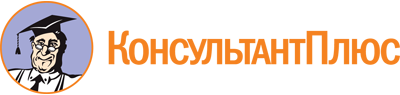 Обзор изменений "Лесного кодекса Российской Федерации" от 04.12.2006 N 200-ФЗДокумент предоставлен КонсультантПлюс

www.consultant.ru

Дата сохранения: 17.01.2023
 